Version 5 dated 12-01-2018(23/5/2018) Guidelines for the Creation of the Internal Quality Assurance Committee (IQAC) and Submission of Annual Quality Assurance Report (AQAR) by Accredited Institutions(For Affiliated/Constituent Colleges) (Revised as per Revised Accreditation Framework in November, 2017)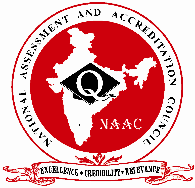 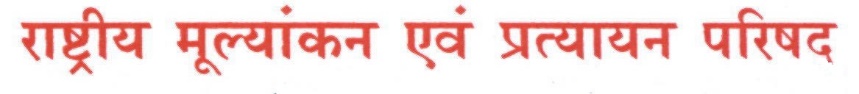 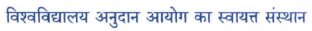 NATIONAL ASSESSMENT AND ACCREDITATION COUNCIL
An Autonomous Institution of the University Grants CommissionP. O. Box. No. 1075, Opp: NLSIU, Nagarbhavi, Bengaluru - 560 072 IndiaNAACVISIONTo make quality the defining element of higher education in India through a combination of self and external quality evaluation, promotion and sustenance initiatives. MISSIONTo arrange for periodic assessment and accreditation of institutions of higher education or units thereof, or specific academic programmes or projects;To stimulate the academic environment for promotion of quality of teaching-learning and research in higher education institutions;To encourage self-evaluation, accountability, autonomy and innovations in higher education;To undertake quality-related research studies, consultancy and training programmes, andTo collaborate with other stakeholders of higher education for quality evaluation, promotion and sustenance.Value FrameworkTo promote the following core values among the HEIs of the country:Contributing to National DevelopmentFostering Global Competencies among StudentsInculcating a Value Sysstem among StudentsPromoting the Use of TechnologyQuest for ExCommitteeenceGuidelines for the Creation of the Internal Quality Assurance Committee (IQAC) and Submission of Annual Quality Assurance Report (AQAR) by Accredited Institutions(for Affiliated/Constituent Colleges) (Revised as per Revised Accreditation Framework in November, 2017)NATIONAL ASSESSMENT AND ACCREDITATION COUNCIL
An Autonomous Institution of the University Grants CommissionP. O. Box. No. 1075, Opp: NLSIU, Nagarbhavi, Bengaluru - 560 072, IndiaPublished by:The DirectorNational Assessment and Accreditation Council (NAAC)P. O. Box. No. 1075, Nagarbhavi, Bengaluru - 560 072, India   Co-ordinated and Prepared by:Dr. Ganesh A. Hegde, Deputy Adviser, NAACDr. Vinita Sahoo, Assistant Adviser, NAACCopyright © NAAC December 2017All rights reserved. No part of this publication may be reproduced or utilised in anyform or by any means, electronic or mechanical, including photocopying, recording, or any information storage and retrieval system, without the prior written permissionof the publisher.Printed at:                                   Contents Page Nos.Introduction					......  4Objective					...... 4Strategies					...... 4Functions					...... 5Benefits 					...... 5Composition of the IQAC				...... 6The role of coordinator				...... 7Operational Features of the IQAC 			...... 7Revised Accreditation Framework 			...... 8Mandatory Submission of AQAR by IQAC	                   …. 8The Annual Quality Assurance Report (AQAR) 		...... 8Part – A11. Details of the Institution				......  912. IQAC Composition and Activities			 ...... 12Part – B13. Criterion – I:  Curricular Aspects 			......  1414. Criterion – II: Teaching, Learning and Evaluation	                  ......  1515. Criterion – III: Research, Innovations and Extension	......  1716. Criterion – IV: Infrastructure and Learning Resources	......  2017. Criterion – V: Student Support and Progression 		......  2218. Criterion – VI:  Governance, Leadership and Management 	......  24  19. Criterion – VII: Institutional Values and Best Practices	......  2720. Abbreviations 	......  29Guidelines for the Creation of theInternal Quality Assurance Committee (IQAC) and Submission of Annual Quality Assurance Report (AQAR) in Accredited InstitutionsIntroductionIn pursuance of its Action Plan for performance evaluation, assessment and accreditation and quality up-gradation of institutions of higher education, the National Assessment and Accreditation Council (NAAC), Bangalore proposes that every accredited institution should establish an Internal Quality Assurance Committee (IQAC) as a quality sustenance measure. Since quality enhancement is a continuous process, the IQAC will become a part of the institution’s system and work towards realisation of the goals of quality enhancement and sustenance. The prime task of the IQAC is to develop a system for conscious, consistent and catalytic improvement in the overall performance of institutions. For this, during the post-accreditation period, institutions need to channelize its efforts and measures towards promoting the holistic academic exCommitteeence including the peer committee recommendations.The guidelines provided in the following pages will guide and facilitate the institution in the creation and operation of the Internal Quality Assurance Committee (IQAC). The work of the IQAC is the first step towards internalization and institutionalization of quality enhancement initiatives.Its success depends upon the sense of belongingness and participation in all the constituents of the institution. It will not be yet another hierarchical structure or a record-keeping exercise in the institution. It will be a facilitative and participative voluntary system/unit/organ of the institution. It has the potential to become a vehicle for ushering in quality enhancement by working out planned interventionist strategies by IQAC to remove deficiencies and enhance quality like the “Quality Circles” in industries.  IQAC – VisionTo ensure quality culture as the prime concern for the Higher Education Institutions through institutionalizing and internalizing all the initiatives taken with internal and external support.Objective The primary aim of IQAC is To develop a system for conscious, consistent and catalytic action to improve the academic and administrative performance of the institution. To promote measures for institutional functioning towards quality enhancement through internalization of quality culture and institutionalization of best practices.StrategiesIQAC shall evolve mechanisms and procedures fora)	Ensuring timely, efficient and progressive performance of academic, administrative and financial tasks;b)	Relevant and quality academic/ research programmes;c)	Equitable access to and affordability of academic programmes for various sections of society;d)	Optimization and integration of modern methods of teaching and learning;e)	The credibility of assessment and evaluation process;f)	Ensuring the adequacy, maintenance and proper allocation of support structure and services;g)	Sharing of research findings and networking with other institutions in India and abroad.	FunctionsSome of the functions expected of the IQAC are: Development and application of quality benchmarksParameters for various academic and administrative activities of the institution;Facilitating the creation of a learner-centric environment conducive to quality education and faculty maturation to adopt the required knowledge and technology for participatory teaching and learning process;Collection and analysis of feedback from all stakeholders on quality-related institutional processes;d)	Dissemination of information on various quality parameters to all stakeholders;e)	Organization of inter and intra institutional workshops, seminars on quality related themes and promotion of quality circles;f)	Documentation of the various programmes/activities leading to quality improvement; g)	Acting as a nodal agency of the Institution for coordinating quality-related activities, including adoption and dissemination of best practices;h) Development and maintenance of institutional database through MIS for the purpose of maintaining /enhancing the institutional quality;i)  Periodical conduct of Academic and Administrative Audit and its follow-upj)	Preparation and submission of the Annual Quality Assurance Report (AQAR) as per guidelines and parameters of NAAC. Benefits IQAC will facilitate / contribute toEnsure clarity and focus in institutional functioning towards quality enhancement;Ensure internalization of the quality culture;b)	Ensure enhancement and coordination among various activities of the institution and institutionalize all good practices;c)	Provide a sound basis for decision-making to improve institutional functioning;d)	Act as a dynamic system for quality changes in HEIs; e)	Build an organised methodology of documentation and internal communication. 	Composition of the IQACIQAC may be constituted in every institution under the Chairmanship of the Head of the institution with heads of important academic and administrative units and a few teachers and a few distinguished educationists and representatives of local management and stakeholders. The composition of the IQAC may be as follows:1.	Chairperson: Head of the Institution2.	Teachers to represent all level (Three to eight)3.    One member from the Management4.    Few Senior administrative officers 	5.	One nominee each from local society, Students and Alumni 6. 	One nominee each from Employers /Industrialists/Stakeholders7.	One of the senior teachers as the coordinator/Director of the IQACThe composition of the IQAC will depend on the size and complexity of the institution, accordingly the representation of teachers may vary. It helps the institutions in planning and monitoring. IQAC also gives stakeholders or beneficiaries a cross-sectional participation in the institution’s quality enhancement activities. The guidelines given here are only indicative and will help the institutions for quality sustenance activities. The membership of such nominated members shall be for a period of two years. The IQAC should meet at least once in every quarter. The quorum for the meeting shall be two-third of the total number of members. The agenda, minutes and Action Taken Reports are to be documented with official signatures and maintained electronically in a retrievable format.It is necessary for the members of the IQAC to shoulder the responsibilities of generating and promoting awareness in the institution and to devote time for working out the procedural details. While selecting these members several precautions need to be taken. A few of them are listed below:It is advisable to choose persons from various backgrounds who have earned respect for integrity and exCommitteeence in their teaching and research. Moreover, they should be aware of the ground realities of the institutional environment. They should be known for their commitment to improving the quality of teaching and learning.It is advisable to change the co-ordinator after two to three years to bring new thoughts and activities in the institution.It would be appropriate to choose as senior administrators, persons in charge of institutional services such as library, computer center, estate, student welfare, administration, academic tasks, examination and planning and development.The management representative should be a person who is aware of the institution’s objectives, limitations and strengths and is committed to its improvement. The local society representatives should be of high social standing and should have made significant contributions to society and in particular to education.The role of the CoordinatorThe role of the coordinator of the IQAC is crucial in ensuring the effective functioning of all the members. The coordinator of the IQAC may be a senior/competent person with experience and exposure in quality aspects. She/he may be a full-time functionary or, to start with, she/he may be a senior academic /administrator entrusted with the IQAC as an additional responsibility. Secretarial assistance may be facilitated by the administration. It is essential that the coordinator may have sound knowledge about the computer, data management and its various functions such as usage for effective communication.Operational Features of the IQACQuality assurance is a by-product of ongoing efforts to define the objectives of an institution, to have a work plan to achieve them and to specify the checks and balances to evaluate the degree to which each of the tasks is fulfilled. Hence devotion and commitment to improvement rather than mere institutional control is the basis for devising procedures and instruments for assuring quality. The right balance between the health and growth of an institution needs to be struck. The IQAC has to ensure that whatever is done in the institution for “education” is done efficiently and effectively with high standards. In order to do this, the IQAC will have to first establish procedures and modalities to collect data and information on various aspects of institutional functioning.The coordinator of the IQAC will have a major role in implementing these functions. The IQAC may derive major support from the already existing units and mechanisms that contribute to the functions listed above. The operational features and functions discussed so far are broad-based to facilitate institutions towards academic exCommitteeence and institutions may adapt them to their specific needs.The institutions need to submit yearly the Annual Quality Assurance Report (AQAR) to NAAC by end of September every year positively. A functional Internal Quality Assurance Committee (IQAC) and timely submission of Annual Quality Assurance Reports (AQARs) are the Minimum Institutional Requirements (MIR) to volunteer for second, third or subsequent cycle’s accreditation.  During the institutional visit the NAAC peer teams will interact with the IQACs to know the progress, functioning as well as quality sustenance initiatives undertaken by them. The Annual Quality Assurance Report (AQAR) may be the part of the Annual Report. The AQAR shall be approved by the statutory bodies of the HEIs (such as Governing Council/ Executive Council/Board of Management) for the follow up action for necessary quality enhancement measures.The IQACs may create its exclusive window tab on its institutional website for keeping the records/files of NAAC, Peer Team Reports, AQAR, and Certificate of Accreditation Outcomes and regularly upload/ report on its activities, as well as for hosting the AQAR. Revised Accreditation Framework NAAC has launched Revised Accreditation Framework since July, 2017 and hence AQAR format also modified, in cognizance with the new methodology. The tools and parameters are designed in the new AQAR format are in such a way that the preparation of AQAR would facilitate the HEI’s for upcoming cycles of Accreditation. Data collected/prepared infuses quality enhancement measures undertaken during the years. Further, it also adds quality enhancement and quality sustenance measures undertaken in teaching, learning, research, extension and support activities of the Institution. It is hoped that new AQAR would facilitate Educational Institutions for creating a good database at Institutional level for enhancing the quality culture.As per the Revised Accreditation Framework (RAF), the NAAC Accredited institutions need to submit the AQAR online. NAAC is in the process of ICT integration in Assessment and Accreditation. The login id for the online submission for AQAR submission will be the e-mail id used for the IIQA. The AQAR submission is part of the post accreditation module, in due course of time.  NAAC portal will have the facility to submit the AQAR online and Institutions will receive automated response. AQAR of the preceding year be submitted to the NAAC within six months i.e. the institutions should submit the AQAR before 31st December of every year.The Higher Education Institutions need not submit the printed/hard copy of AQAR to NAAC. Mandatory Submission of AQAR by IQACThe Executive Committee of NAAC has decided that regular submission of AQARs is mandatory for 2nd and subsequent cycles of accreditation with effect from 16th September 2016:The following are the pre-requisites for submission of IIQA for all Higher Education Institutions (HEIs) opting for 2nd and subsequent cycles of A& A:  Having a functional IQAC.The minutes of IQAC meeting and compliance to the decisions should be uploaded on the institutional website.Mandatory submission of AQARs on a regular basis for institutions undergoing the second and subsequent cycles of Assessment and Accreditation by NAAC.Upload the AQAR’s on institutional website for access to all stakeholders.Note: The terms and abbreviation used in AQAR are in accordance with respective manuals for assessment of NAAC.  Please refer institutional manual for glossary and abbreviations terms used in AQAR.The Annual Quality Assurance Report (AQAR) of the IQAC(For Affiliated/Constituent Colleges)Institutions Accredited by NAAC need to submit an Annual self-reviewed progress report i.e. Annual Quality Assurance Report (AQAR) to NAAC, through its IQAC. The report is to detail the tangible results achieved in key areas, specifically identified by the IQAC at the beginning of the Academic year. The AQAR period would be the Academic Year. (For example, July 1, 2017 to June 30, 2018) Part – AData of the Institution (data may be captured from IIQA)1. Name of the Institution					Puthimari CollegeName of the Head of the institution :-		    Dr. Nityananda Kalita         Designation: 					    PrincipalDoes the institution function from own campus: 		     YesPhone no./Alternate phone no.: 			+916002402625Mobile no.:  					9864086145				Registered e-mail: 			       iqac.puthimaricollege@yahoo.inAlternate e-mail :  			  principal.puthimaricollege@yahoo.inAddress        : 				        Soneswar, Kamrup (R) City/Town    :				        Guwahati		State/UT       :				        AssamPin Code        :				        7813822. Institutional status:  Affiliated / Constituent:				Affiliated Type of Institution: Co-education/Men/Women:		Co-educationLocation : Rural/Semi-urban/Urban: 			RuralFinancial Status:  Grants-in aid/ UGC 2f and 12 (B)/ Self financing(please specify)					UGC 12 BName of the Affiliating University:  			Gauhati UniversityName of the IQAC Co-ordinator :    			Phuleswar DekaPhone no. : 					Alternate phone no.				+919101683068Mobile: 					9508440600IQAC e-mail address: 			iqac.puthimaricollege@yahoo.in				Alternate Email address: 			principal.puthimaricollege@yahoo.in3. Website address 		         Web-link of the AQAR: (2014-15): 		http://www.puthimaricollege.in/aqar.php4. Whether Academic Calendar prepared during the year? Yes/No....., if yes, whether it is uploaded in the Institutional website:                Weblink: http://puthimaricollege.in/upload/a_calendar/1579506136.pdf          5. Accreditation Details:6. Date of Establishment of IQAC:	DD/MM/YYYY: 		03/01/20057. Internal Quality Assurance System8. Provide the list of funds by Central/ State Government-UGC/CSIR/DST/DBT/ICMR/TEQIP/World Bank/CPE of UGC etc. 9. Whether composition of IQAC as per latest NAAC guidelines: Yes/No: Yes                 *upload latest notification of formation of IQAC  10. No. of IQAC meetings held during the year: 				  05		   The minutes of IQAC meeting and compliance to the decisions have been uploaded on the institutional website…….  			Yes/No               (Please upload, minutes of meetings and action taken report)11.  Whether IQAC received funding from any of the funding agency to support its        activities during the year?    Yes                     No   :-No                 If yes, mention the amount:                Year:           12. Significant contributions made by IQAC during the current year (maximum five bullets)IQAC laid more emphasis on maintaining the Academic Calendar and it was almost successful.IQAC advises to the authority to open the NCC in the institution and accordingly steps has been taken. IQAC advises to the authority to launch some ethical, mental and physical educational programme from time to time and Yoga Day was observed.Increasing no of general class rooms, smart rooms and library renovation and authority has started the work accordingly.IQAC advises to provide the pure drinking water facility to where students and it is done accordingly.13.  Plan of action chalked out by the IQAC in the beginning of the Academic year towards        Quality Enhancement and the outcome achieved by the end of the Academic year 14. Whether the AQAR was placed before statutory body?     Yes /No: 	Yes           Name of the Statutory body:                        Date of meeting(s):           15. Whether NAAC/or any other accredited body(s) visited IQAC or interacted with it to       Assess the functioning?       Yes/No: Yes ( for II Cycle of NAAC Accreditation)		Date: 27-09-2013 16.  Whether institutional data submitted to AISHE: Yes/No: Yes              Year: 2015-16	Date of Submission: 19-02-201617. Does the Institution have Management Information System?        Yes/ No: Yes       If yes, give a brief description and a list of modules currently operational.       (Maximum 500 words)The institution is gradually transforming to the system of automated management from the traditional system of management. In the last few years, the several steps have been taken to move toward the automated management system.Biometric attendance for the staffLibrary is partially automated and uses the software SOUL, N-list.CCTV and security systemCentral announcing system.Institutional web-site and email.Internet connection to all department through LAN connection.Intercom systemDigital display board.Office service is partially automated for students’ admission and fees collection through a software.The college has planned, as advised by the IQAC, to execute totally automated management information system.General Notice BoardDepartmental Notice Board.Part-B8. Future Plans of action for next academic year (500 words)Name _______________________________             Name _______________________________            _______________________________                       _______________________________             Signature of the Coordinator, IQAC	                                   Signature of the Chairperson, IQAC_______***______Annexure IAbbreviations:CAS	-	Career Advancement SchemeCAT 	-	Common Admission TestCBCS	-	Choice Based Credit SystemCE	-	Centre for ExCommitteeenceCOP	-	Career Oriented ProgrammeCPE 	-	College with Potential for ExCommitteeenceDPE	-	Department with Potential for ExCommitteeenceGATE 	-	Graduate Aptitude Test  NET 	-	National Eligibility Test PEI	-	Physical Education InstitutionSAP 	-	Special Assistance ProgrammeSF	-	Self FinancingSLET 	-	State Level Eligibility TestTEI	-	Teacher Education Institution***************For Communication with NAACThe DirectorNational Assessment and Accreditation Council (NAAC) (An Autonomous Institution of the University Grants Commission) P. O. Box. No. 1075, Nagarbhavi Bengaluru - 560 072 Phone: +91-80-2321 0261/62/63/64/65 Fax: +91-80-2321 0268, 2321 0270 E-mail: director.naac@gmail.com Website: www.naac.gov.inCycleGradeCGPAYear of AccreditationValidity Period1st C++2004from: 04-11-2004  to: 3-11-20102nd B2.242013from:05-01-2013  to: 04-01-20187.1 Quality initiatives by IQAC during the  year  for promoting quality culture 7.1 Quality initiatives by IQAC during the  year  for promoting quality culture 7.1 Quality initiatives by IQAC during the  year  for promoting quality culture Item /Title of the quality initiative by IQACDate & durationNumber of participants/beneficiariesIQAC meeting held regularly  24.08.2015.07IQAC meeting held regularly  30.09.2015.06IQAC meeting held regularly  14.05.2016.05IQAC meeting held regularly  01-06-201606Note: Some Quality Assurance initiatives of the institution are:(Indicative list) Regular meeting of Internal Quality Assurance Committee (IQAC); timely submission of Annual Quality Assurance Report (AQAR) to NAAC; Feedback from all stakeholders collected, analysed and used for improvementsAcademic Administrative Audit (AAA) conducted and its follow up actionParticipation in NIRFISO Certification NBA etc.Any other Quality Audit Institution/ Department/FacultySchemeFunding agencyYear of award with durationAmountInstitutionInfrastructure development grantRUSA2015-1699,50,000FacultyMajor research ProjectICCSR2015-166,00,000Plan of Action Achievements/OutcomesTo impart quality education according to the vision of the college.IQAC advises to library for library automation step by stepIQAC advised to facilitate pure drinking water with cooling facilities. IQAC advised to open some new courses specially B.C.A., BBA, Commerce stream, SattriyaIQAC advised the authority to provide free admission for those students who are meritorious but BPL.Quality education was imparted according to vision and mission of the college.Bar code system was introduced.Authority purchased the water cooling system and provided to the students.Authority took the steps to open the new course through G.B. resolution.Authority facilitated the provision of free studentship. Criterion I – Curricular Aspects  Criterion I – Curricular Aspects  Criterion I – Curricular Aspects  Criterion I – Curricular Aspects  Criterion I – Curricular Aspects  Criterion I – Curricular Aspects  Criterion I – Curricular Aspects  Criterion I – Curricular Aspects  Criterion I – Curricular Aspects  Criterion I – Curricular Aspects  Criterion I – Curricular Aspects  Criterion I – Curricular Aspects  Criterion I – Curricular Aspects  Criterion I – Curricular Aspects  Criterion I – Curricular Aspects  Criterion I – Curricular Aspects  Criterion I – Curricular Aspects  Criterion I – Curricular Aspects  1.1 Curriculum Planning and Implementation 1.1 Curriculum Planning and Implementation 1.1 Curriculum Planning and Implementation 1.1 Curriculum Planning and Implementation 1.1 Curriculum Planning and Implementation 1.1 Curriculum Planning and Implementation 1.1 Curriculum Planning and Implementation 1.1 Curriculum Planning and Implementation 1.1 Curriculum Planning and Implementation 1.1 Curriculum Planning and Implementation 1.1 Curriculum Planning and Implementation 1.1 Curriculum Planning and Implementation 1.1 Curriculum Planning and Implementation 1.1 Curriculum Planning and Implementation 1.1 Curriculum Planning and Implementation 1.1 Curriculum Planning and Implementation 1.1 Curriculum Planning and Implementation 1.1 Curriculum Planning and Implementation 1.1.1 Institution has the mechanism for well-planned curriculum delivery and documentation. Explain in 500 words 1.1.1 Institution has the mechanism for well-planned curriculum delivery and documentation. Explain in 500 words 1.1.1 Institution has the mechanism for well-planned curriculum delivery and documentation. Explain in 500 words 1.1.1 Institution has the mechanism for well-planned curriculum delivery and documentation. Explain in 500 words 1.1.1 Institution has the mechanism for well-planned curriculum delivery and documentation. Explain in 500 words 1.1.1 Institution has the mechanism for well-planned curriculum delivery and documentation. Explain in 500 words 1.1.1 Institution has the mechanism for well-planned curriculum delivery and documentation. Explain in 500 words 1.1.1 Institution has the mechanism for well-planned curriculum delivery and documentation. Explain in 500 words 1.1.1 Institution has the mechanism for well-planned curriculum delivery and documentation. Explain in 500 words 1.1.1 Institution has the mechanism for well-planned curriculum delivery and documentation. Explain in 500 words 1.1.1 Institution has the mechanism for well-planned curriculum delivery and documentation. Explain in 500 words 1.1.1 Institution has the mechanism for well-planned curriculum delivery and documentation. Explain in 500 words 1.1.1 Institution has the mechanism for well-planned curriculum delivery and documentation. Explain in 500 words 1.1.1 Institution has the mechanism for well-planned curriculum delivery and documentation. Explain in 500 words 1.1.1 Institution has the mechanism for well-planned curriculum delivery and documentation. Explain in 500 words 1.1.1 Institution has the mechanism for well-planned curriculum delivery and documentation. Explain in 500 words 1.1.1 Institution has the mechanism for well-planned curriculum delivery and documentation. Explain in 500 words 1.1.1 Institution has the mechanism for well-planned curriculum delivery and documentation. Explain in 500 words Puthimari College is committed to provide ample opportunities to the students as well as to create conductive learning environment for meeting various needs of the younger sections according to their own capabilities. The vision and mission of the institution is stated below:-Vision: - Imparting education in humanities to the younger generations of the students community and to enroute them to the world of practical knowledge.Mission: - Puthimari college is committed to provide quality education with strong values, generating news ideas to meet the challenges of the competitive world by installing confidence in them.	In order to fulfil the vision and mission of the institution, the curriculum design by the respective university is followed while teaching learning process proceeds, and for this, the institution has a well-planned mechanism with monitoring system.	In the beginning of the session each and every department prepares the teaching plans with some definite objectives keeping in mind the three domains of learning objectives i.e. effective and psycho motor/ cognitive. In order to achieve the learning objectives, respective departments strictly follow the academic calendar. After that, syllabus distribution is done and the same is required to submit to the principal concerned. Moreover, within one week of admission all departments are required to submit all plans and programmes in respects of curricular activities like conducting honours entrance test and report, seminar report, teacher – student activities, parent- teacher meeting,  departmental meeting etc. to the authority. For proper maintenance of the academic work, progress report is followed strictly.	All the teaching-learning and evaluation schedules have been strictly followed as per the academic calendar verified by the college. Usually, the teachers follow lecture method. Apart from that both digital and non-digital teaching aids are also used to achieve the learning objectives so that the behaviour of the leaner could be changed and effective learning takes place. The institution tries to focus on learner centred education with democratic style of teaching so that the learners can adjust themselves in the new changing situations in life and meet the challenges in time over and above. The traditional class room teaching is supplemented by regular test, group discussion, lab work, seminar, teacher students dialogue, departmental meeting etc. While doing these activities, the teachers always keep in mind the level of teaching, democratic style and maxims of teaching so that cognitive and affective objectives could be achieved. Moreover, documentation of progress report is one of the important parameters required to see the progress of teaching materials taught by the teachers effectively to achieve the target. Papers related to curriculum have been documented from the very beginning. In addition to that, co-relation between reality and skill is another important aspect of subject matter which is emphasised greatly in the teaching- learning process.	The institution follows a pedagogy in such a way so that “learning by doing’ takes place. Also the institutions focus on value based education and is taught as a part of the course for developing different types of values as well as holistic development of the learners.Puthimari College is committed to provide ample opportunities to the students as well as to create conductive learning environment for meeting various needs of the younger sections according to their own capabilities. The vision and mission of the institution is stated below:-Vision: - Imparting education in humanities to the younger generations of the students community and to enroute them to the world of practical knowledge.Mission: - Puthimari college is committed to provide quality education with strong values, generating news ideas to meet the challenges of the competitive world by installing confidence in them.	In order to fulfil the vision and mission of the institution, the curriculum design by the respective university is followed while teaching learning process proceeds, and for this, the institution has a well-planned mechanism with monitoring system.	In the beginning of the session each and every department prepares the teaching plans with some definite objectives keeping in mind the three domains of learning objectives i.e. effective and psycho motor/ cognitive. In order to achieve the learning objectives, respective departments strictly follow the academic calendar. After that, syllabus distribution is done and the same is required to submit to the principal concerned. Moreover, within one week of admission all departments are required to submit all plans and programmes in respects of curricular activities like conducting honours entrance test and report, seminar report, teacher – student activities, parent- teacher meeting,  departmental meeting etc. to the authority. For proper maintenance of the academic work, progress report is followed strictly.	All the teaching-learning and evaluation schedules have been strictly followed as per the academic calendar verified by the college. Usually, the teachers follow lecture method. Apart from that both digital and non-digital teaching aids are also used to achieve the learning objectives so that the behaviour of the leaner could be changed and effective learning takes place. The institution tries to focus on learner centred education with democratic style of teaching so that the learners can adjust themselves in the new changing situations in life and meet the challenges in time over and above. The traditional class room teaching is supplemented by regular test, group discussion, lab work, seminar, teacher students dialogue, departmental meeting etc. While doing these activities, the teachers always keep in mind the level of teaching, democratic style and maxims of teaching so that cognitive and affective objectives could be achieved. Moreover, documentation of progress report is one of the important parameters required to see the progress of teaching materials taught by the teachers effectively to achieve the target. Papers related to curriculum have been documented from the very beginning. In addition to that, co-relation between reality and skill is another important aspect of subject matter which is emphasised greatly in the teaching- learning process.	The institution follows a pedagogy in such a way so that “learning by doing’ takes place. Also the institutions focus on value based education and is taught as a part of the course for developing different types of values as well as holistic development of the learners.Puthimari College is committed to provide ample opportunities to the students as well as to create conductive learning environment for meeting various needs of the younger sections according to their own capabilities. The vision and mission of the institution is stated below:-Vision: - Imparting education in humanities to the younger generations of the students community and to enroute them to the world of practical knowledge.Mission: - Puthimari college is committed to provide quality education with strong values, generating news ideas to meet the challenges of the competitive world by installing confidence in them.	In order to fulfil the vision and mission of the institution, the curriculum design by the respective university is followed while teaching learning process proceeds, and for this, the institution has a well-planned mechanism with monitoring system.	In the beginning of the session each and every department prepares the teaching plans with some definite objectives keeping in mind the three domains of learning objectives i.e. effective and psycho motor/ cognitive. In order to achieve the learning objectives, respective departments strictly follow the academic calendar. After that, syllabus distribution is done and the same is required to submit to the principal concerned. Moreover, within one week of admission all departments are required to submit all plans and programmes in respects of curricular activities like conducting honours entrance test and report, seminar report, teacher – student activities, parent- teacher meeting,  departmental meeting etc. to the authority. For proper maintenance of the academic work, progress report is followed strictly.	All the teaching-learning and evaluation schedules have been strictly followed as per the academic calendar verified by the college. Usually, the teachers follow lecture method. Apart from that both digital and non-digital teaching aids are also used to achieve the learning objectives so that the behaviour of the leaner could be changed and effective learning takes place. The institution tries to focus on learner centred education with democratic style of teaching so that the learners can adjust themselves in the new changing situations in life and meet the challenges in time over and above. The traditional class room teaching is supplemented by regular test, group discussion, lab work, seminar, teacher students dialogue, departmental meeting etc. While doing these activities, the teachers always keep in mind the level of teaching, democratic style and maxims of teaching so that cognitive and affective objectives could be achieved. Moreover, documentation of progress report is one of the important parameters required to see the progress of teaching materials taught by the teachers effectively to achieve the target. Papers related to curriculum have been documented from the very beginning. In addition to that, co-relation between reality and skill is another important aspect of subject matter which is emphasised greatly in the teaching- learning process.	The institution follows a pedagogy in such a way so that “learning by doing’ takes place. Also the institutions focus on value based education and is taught as a part of the course for developing different types of values as well as holistic development of the learners.Puthimari College is committed to provide ample opportunities to the students as well as to create conductive learning environment for meeting various needs of the younger sections according to their own capabilities. The vision and mission of the institution is stated below:-Vision: - Imparting education in humanities to the younger generations of the students community and to enroute them to the world of practical knowledge.Mission: - Puthimari college is committed to provide quality education with strong values, generating news ideas to meet the challenges of the competitive world by installing confidence in them.	In order to fulfil the vision and mission of the institution, the curriculum design by the respective university is followed while teaching learning process proceeds, and for this, the institution has a well-planned mechanism with monitoring system.	In the beginning of the session each and every department prepares the teaching plans with some definite objectives keeping in mind the three domains of learning objectives i.e. effective and psycho motor/ cognitive. In order to achieve the learning objectives, respective departments strictly follow the academic calendar. After that, syllabus distribution is done and the same is required to submit to the principal concerned. Moreover, within one week of admission all departments are required to submit all plans and programmes in respects of curricular activities like conducting honours entrance test and report, seminar report, teacher – student activities, parent- teacher meeting,  departmental meeting etc. to the authority. For proper maintenance of the academic work, progress report is followed strictly.	All the teaching-learning and evaluation schedules have been strictly followed as per the academic calendar verified by the college. Usually, the teachers follow lecture method. Apart from that both digital and non-digital teaching aids are also used to achieve the learning objectives so that the behaviour of the leaner could be changed and effective learning takes place. The institution tries to focus on learner centred education with democratic style of teaching so that the learners can adjust themselves in the new changing situations in life and meet the challenges in time over and above. The traditional class room teaching is supplemented by regular test, group discussion, lab work, seminar, teacher students dialogue, departmental meeting etc. While doing these activities, the teachers always keep in mind the level of teaching, democratic style and maxims of teaching so that cognitive and affective objectives could be achieved. Moreover, documentation of progress report is one of the important parameters required to see the progress of teaching materials taught by the teachers effectively to achieve the target. Papers related to curriculum have been documented from the very beginning. In addition to that, co-relation between reality and skill is another important aspect of subject matter which is emphasised greatly in the teaching- learning process.	The institution follows a pedagogy in such a way so that “learning by doing’ takes place. Also the institutions focus on value based education and is taught as a part of the course for developing different types of values as well as holistic development of the learners.Puthimari College is committed to provide ample opportunities to the students as well as to create conductive learning environment for meeting various needs of the younger sections according to their own capabilities. The vision and mission of the institution is stated below:-Vision: - Imparting education in humanities to the younger generations of the students community and to enroute them to the world of practical knowledge.Mission: - Puthimari college is committed to provide quality education with strong values, generating news ideas to meet the challenges of the competitive world by installing confidence in them.	In order to fulfil the vision and mission of the institution, the curriculum design by the respective university is followed while teaching learning process proceeds, and for this, the institution has a well-planned mechanism with monitoring system.	In the beginning of the session each and every department prepares the teaching plans with some definite objectives keeping in mind the three domains of learning objectives i.e. effective and psycho motor/ cognitive. In order to achieve the learning objectives, respective departments strictly follow the academic calendar. After that, syllabus distribution is done and the same is required to submit to the principal concerned. Moreover, within one week of admission all departments are required to submit all plans and programmes in respects of curricular activities like conducting honours entrance test and report, seminar report, teacher – student activities, parent- teacher meeting,  departmental meeting etc. to the authority. For proper maintenance of the academic work, progress report is followed strictly.	All the teaching-learning and evaluation schedules have been strictly followed as per the academic calendar verified by the college. Usually, the teachers follow lecture method. Apart from that both digital and non-digital teaching aids are also used to achieve the learning objectives so that the behaviour of the leaner could be changed and effective learning takes place. The institution tries to focus on learner centred education with democratic style of teaching so that the learners can adjust themselves in the new changing situations in life and meet the challenges in time over and above. The traditional class room teaching is supplemented by regular test, group discussion, lab work, seminar, teacher students dialogue, departmental meeting etc. While doing these activities, the teachers always keep in mind the level of teaching, democratic style and maxims of teaching so that cognitive and affective objectives could be achieved. Moreover, documentation of progress report is one of the important parameters required to see the progress of teaching materials taught by the teachers effectively to achieve the target. Papers related to curriculum have been documented from the very beginning. In addition to that, co-relation between reality and skill is another important aspect of subject matter which is emphasised greatly in the teaching- learning process.	The institution follows a pedagogy in such a way so that “learning by doing’ takes place. Also the institutions focus on value based education and is taught as a part of the course for developing different types of values as well as holistic development of the learners.Puthimari College is committed to provide ample opportunities to the students as well as to create conductive learning environment for meeting various needs of the younger sections according to their own capabilities. The vision and mission of the institution is stated below:-Vision: - Imparting education in humanities to the younger generations of the students community and to enroute them to the world of practical knowledge.Mission: - Puthimari college is committed to provide quality education with strong values, generating news ideas to meet the challenges of the competitive world by installing confidence in them.	In order to fulfil the vision and mission of the institution, the curriculum design by the respective university is followed while teaching learning process proceeds, and for this, the institution has a well-planned mechanism with monitoring system.	In the beginning of the session each and every department prepares the teaching plans with some definite objectives keeping in mind the three domains of learning objectives i.e. effective and psycho motor/ cognitive. In order to achieve the learning objectives, respective departments strictly follow the academic calendar. After that, syllabus distribution is done and the same is required to submit to the principal concerned. Moreover, within one week of admission all departments are required to submit all plans and programmes in respects of curricular activities like conducting honours entrance test and report, seminar report, teacher – student activities, parent- teacher meeting,  departmental meeting etc. to the authority. For proper maintenance of the academic work, progress report is followed strictly.	All the teaching-learning and evaluation schedules have been strictly followed as per the academic calendar verified by the college. Usually, the teachers follow lecture method. Apart from that both digital and non-digital teaching aids are also used to achieve the learning objectives so that the behaviour of the leaner could be changed and effective learning takes place. The institution tries to focus on learner centred education with democratic style of teaching so that the learners can adjust themselves in the new changing situations in life and meet the challenges in time over and above. The traditional class room teaching is supplemented by regular test, group discussion, lab work, seminar, teacher students dialogue, departmental meeting etc. While doing these activities, the teachers always keep in mind the level of teaching, democratic style and maxims of teaching so that cognitive and affective objectives could be achieved. Moreover, documentation of progress report is one of the important parameters required to see the progress of teaching materials taught by the teachers effectively to achieve the target. Papers related to curriculum have been documented from the very beginning. In addition to that, co-relation between reality and skill is another important aspect of subject matter which is emphasised greatly in the teaching- learning process.	The institution follows a pedagogy in such a way so that “learning by doing’ takes place. Also the institutions focus on value based education and is taught as a part of the course for developing different types of values as well as holistic development of the learners.Puthimari College is committed to provide ample opportunities to the students as well as to create conductive learning environment for meeting various needs of the younger sections according to their own capabilities. The vision and mission of the institution is stated below:-Vision: - Imparting education in humanities to the younger generations of the students community and to enroute them to the world of practical knowledge.Mission: - Puthimari college is committed to provide quality education with strong values, generating news ideas to meet the challenges of the competitive world by installing confidence in them.	In order to fulfil the vision and mission of the institution, the curriculum design by the respective university is followed while teaching learning process proceeds, and for this, the institution has a well-planned mechanism with monitoring system.	In the beginning of the session each and every department prepares the teaching plans with some definite objectives keeping in mind the three domains of learning objectives i.e. effective and psycho motor/ cognitive. In order to achieve the learning objectives, respective departments strictly follow the academic calendar. After that, syllabus distribution is done and the same is required to submit to the principal concerned. Moreover, within one week of admission all departments are required to submit all plans and programmes in respects of curricular activities like conducting honours entrance test and report, seminar report, teacher – student activities, parent- teacher meeting,  departmental meeting etc. to the authority. For proper maintenance of the academic work, progress report is followed strictly.	All the teaching-learning and evaluation schedules have been strictly followed as per the academic calendar verified by the college. Usually, the teachers follow lecture method. Apart from that both digital and non-digital teaching aids are also used to achieve the learning objectives so that the behaviour of the leaner could be changed and effective learning takes place. The institution tries to focus on learner centred education with democratic style of teaching so that the learners can adjust themselves in the new changing situations in life and meet the challenges in time over and above. The traditional class room teaching is supplemented by regular test, group discussion, lab work, seminar, teacher students dialogue, departmental meeting etc. While doing these activities, the teachers always keep in mind the level of teaching, democratic style and maxims of teaching so that cognitive and affective objectives could be achieved. Moreover, documentation of progress report is one of the important parameters required to see the progress of teaching materials taught by the teachers effectively to achieve the target. Papers related to curriculum have been documented from the very beginning. In addition to that, co-relation between reality and skill is another important aspect of subject matter which is emphasised greatly in the teaching- learning process.	The institution follows a pedagogy in such a way so that “learning by doing’ takes place. Also the institutions focus on value based education and is taught as a part of the course for developing different types of values as well as holistic development of the learners.Puthimari College is committed to provide ample opportunities to the students as well as to create conductive learning environment for meeting various needs of the younger sections according to their own capabilities. The vision and mission of the institution is stated below:-Vision: - Imparting education in humanities to the younger generations of the students community and to enroute them to the world of practical knowledge.Mission: - Puthimari college is committed to provide quality education with strong values, generating news ideas to meet the challenges of the competitive world by installing confidence in them.	In order to fulfil the vision and mission of the institution, the curriculum design by the respective university is followed while teaching learning process proceeds, and for this, the institution has a well-planned mechanism with monitoring system.	In the beginning of the session each and every department prepares the teaching plans with some definite objectives keeping in mind the three domains of learning objectives i.e. effective and psycho motor/ cognitive. In order to achieve the learning objectives, respective departments strictly follow the academic calendar. After that, syllabus distribution is done and the same is required to submit to the principal concerned. Moreover, within one week of admission all departments are required to submit all plans and programmes in respects of curricular activities like conducting honours entrance test and report, seminar report, teacher – student activities, parent- teacher meeting,  departmental meeting etc. to the authority. For proper maintenance of the academic work, progress report is followed strictly.	All the teaching-learning and evaluation schedules have been strictly followed as per the academic calendar verified by the college. Usually, the teachers follow lecture method. Apart from that both digital and non-digital teaching aids are also used to achieve the learning objectives so that the behaviour of the leaner could be changed and effective learning takes place. The institution tries to focus on learner centred education with democratic style of teaching so that the learners can adjust themselves in the new changing situations in life and meet the challenges in time over and above. The traditional class room teaching is supplemented by regular test, group discussion, lab work, seminar, teacher students dialogue, departmental meeting etc. While doing these activities, the teachers always keep in mind the level of teaching, democratic style and maxims of teaching so that cognitive and affective objectives could be achieved. Moreover, documentation of progress report is one of the important parameters required to see the progress of teaching materials taught by the teachers effectively to achieve the target. Papers related to curriculum have been documented from the very beginning. In addition to that, co-relation between reality and skill is another important aspect of subject matter which is emphasised greatly in the teaching- learning process.	The institution follows a pedagogy in such a way so that “learning by doing’ takes place. Also the institutions focus on value based education and is taught as a part of the course for developing different types of values as well as holistic development of the learners.Puthimari College is committed to provide ample opportunities to the students as well as to create conductive learning environment for meeting various needs of the younger sections according to their own capabilities. The vision and mission of the institution is stated below:-Vision: - Imparting education in humanities to the younger generations of the students community and to enroute them to the world of practical knowledge.Mission: - Puthimari college is committed to provide quality education with strong values, generating news ideas to meet the challenges of the competitive world by installing confidence in them.	In order to fulfil the vision and mission of the institution, the curriculum design by the respective university is followed while teaching learning process proceeds, and for this, the institution has a well-planned mechanism with monitoring system.	In the beginning of the session each and every department prepares the teaching plans with some definite objectives keeping in mind the three domains of learning objectives i.e. effective and psycho motor/ cognitive. In order to achieve the learning objectives, respective departments strictly follow the academic calendar. After that, syllabus distribution is done and the same is required to submit to the principal concerned. Moreover, within one week of admission all departments are required to submit all plans and programmes in respects of curricular activities like conducting honours entrance test and report, seminar report, teacher – student activities, parent- teacher meeting,  departmental meeting etc. to the authority. For proper maintenance of the academic work, progress report is followed strictly.	All the teaching-learning and evaluation schedules have been strictly followed as per the academic calendar verified by the college. Usually, the teachers follow lecture method. Apart from that both digital and non-digital teaching aids are also used to achieve the learning objectives so that the behaviour of the leaner could be changed and effective learning takes place. The institution tries to focus on learner centred education with democratic style of teaching so that the learners can adjust themselves in the new changing situations in life and meet the challenges in time over and above. The traditional class room teaching is supplemented by regular test, group discussion, lab work, seminar, teacher students dialogue, departmental meeting etc. While doing these activities, the teachers always keep in mind the level of teaching, democratic style and maxims of teaching so that cognitive and affective objectives could be achieved. Moreover, documentation of progress report is one of the important parameters required to see the progress of teaching materials taught by the teachers effectively to achieve the target. Papers related to curriculum have been documented from the very beginning. In addition to that, co-relation between reality and skill is another important aspect of subject matter which is emphasised greatly in the teaching- learning process.	The institution follows a pedagogy in such a way so that “learning by doing’ takes place. Also the institutions focus on value based education and is taught as a part of the course for developing different types of values as well as holistic development of the learners.Puthimari College is committed to provide ample opportunities to the students as well as to create conductive learning environment for meeting various needs of the younger sections according to their own capabilities. The vision and mission of the institution is stated below:-Vision: - Imparting education in humanities to the younger generations of the students community and to enroute them to the world of practical knowledge.Mission: - Puthimari college is committed to provide quality education with strong values, generating news ideas to meet the challenges of the competitive world by installing confidence in them.	In order to fulfil the vision and mission of the institution, the curriculum design by the respective university is followed while teaching learning process proceeds, and for this, the institution has a well-planned mechanism with monitoring system.	In the beginning of the session each and every department prepares the teaching plans with some definite objectives keeping in mind the three domains of learning objectives i.e. effective and psycho motor/ cognitive. In order to achieve the learning objectives, respective departments strictly follow the academic calendar. After that, syllabus distribution is done and the same is required to submit to the principal concerned. Moreover, within one week of admission all departments are required to submit all plans and programmes in respects of curricular activities like conducting honours entrance test and report, seminar report, teacher – student activities, parent- teacher meeting,  departmental meeting etc. to the authority. For proper maintenance of the academic work, progress report is followed strictly.	All the teaching-learning and evaluation schedules have been strictly followed as per the academic calendar verified by the college. Usually, the teachers follow lecture method. Apart from that both digital and non-digital teaching aids are also used to achieve the learning objectives so that the behaviour of the leaner could be changed and effective learning takes place. The institution tries to focus on learner centred education with democratic style of teaching so that the learners can adjust themselves in the new changing situations in life and meet the challenges in time over and above. The traditional class room teaching is supplemented by regular test, group discussion, lab work, seminar, teacher students dialogue, departmental meeting etc. While doing these activities, the teachers always keep in mind the level of teaching, democratic style and maxims of teaching so that cognitive and affective objectives could be achieved. Moreover, documentation of progress report is one of the important parameters required to see the progress of teaching materials taught by the teachers effectively to achieve the target. Papers related to curriculum have been documented from the very beginning. In addition to that, co-relation between reality and skill is another important aspect of subject matter which is emphasised greatly in the teaching- learning process.	The institution follows a pedagogy in such a way so that “learning by doing’ takes place. Also the institutions focus on value based education and is taught as a part of the course for developing different types of values as well as holistic development of the learners.Puthimari College is committed to provide ample opportunities to the students as well as to create conductive learning environment for meeting various needs of the younger sections according to their own capabilities. The vision and mission of the institution is stated below:-Vision: - Imparting education in humanities to the younger generations of the students community and to enroute them to the world of practical knowledge.Mission: - Puthimari college is committed to provide quality education with strong values, generating news ideas to meet the challenges of the competitive world by installing confidence in them.	In order to fulfil the vision and mission of the institution, the curriculum design by the respective university is followed while teaching learning process proceeds, and for this, the institution has a well-planned mechanism with monitoring system.	In the beginning of the session each and every department prepares the teaching plans with some definite objectives keeping in mind the three domains of learning objectives i.e. effective and psycho motor/ cognitive. In order to achieve the learning objectives, respective departments strictly follow the academic calendar. After that, syllabus distribution is done and the same is required to submit to the principal concerned. Moreover, within one week of admission all departments are required to submit all plans and programmes in respects of curricular activities like conducting honours entrance test and report, seminar report, teacher – student activities, parent- teacher meeting,  departmental meeting etc. to the authority. For proper maintenance of the academic work, progress report is followed strictly.	All the teaching-learning and evaluation schedules have been strictly followed as per the academic calendar verified by the college. Usually, the teachers follow lecture method. Apart from that both digital and non-digital teaching aids are also used to achieve the learning objectives so that the behaviour of the leaner could be changed and effective learning takes place. The institution tries to focus on learner centred education with democratic style of teaching so that the learners can adjust themselves in the new changing situations in life and meet the challenges in time over and above. The traditional class room teaching is supplemented by regular test, group discussion, lab work, seminar, teacher students dialogue, departmental meeting etc. While doing these activities, the teachers always keep in mind the level of teaching, democratic style and maxims of teaching so that cognitive and affective objectives could be achieved. Moreover, documentation of progress report is one of the important parameters required to see the progress of teaching materials taught by the teachers effectively to achieve the target. Papers related to curriculum have been documented from the very beginning. In addition to that, co-relation between reality and skill is another important aspect of subject matter which is emphasised greatly in the teaching- learning process.	The institution follows a pedagogy in such a way so that “learning by doing’ takes place. Also the institutions focus on value based education and is taught as a part of the course for developing different types of values as well as holistic development of the learners.Puthimari College is committed to provide ample opportunities to the students as well as to create conductive learning environment for meeting various needs of the younger sections according to their own capabilities. The vision and mission of the institution is stated below:-Vision: - Imparting education in humanities to the younger generations of the students community and to enroute them to the world of practical knowledge.Mission: - Puthimari college is committed to provide quality education with strong values, generating news ideas to meet the challenges of the competitive world by installing confidence in them.	In order to fulfil the vision and mission of the institution, the curriculum design by the respective university is followed while teaching learning process proceeds, and for this, the institution has a well-planned mechanism with monitoring system.	In the beginning of the session each and every department prepares the teaching plans with some definite objectives keeping in mind the three domains of learning objectives i.e. effective and psycho motor/ cognitive. In order to achieve the learning objectives, respective departments strictly follow the academic calendar. After that, syllabus distribution is done and the same is required to submit to the principal concerned. Moreover, within one week of admission all departments are required to submit all plans and programmes in respects of curricular activities like conducting honours entrance test and report, seminar report, teacher – student activities, parent- teacher meeting,  departmental meeting etc. to the authority. For proper maintenance of the academic work, progress report is followed strictly.	All the teaching-learning and evaluation schedules have been strictly followed as per the academic calendar verified by the college. Usually, the teachers follow lecture method. Apart from that both digital and non-digital teaching aids are also used to achieve the learning objectives so that the behaviour of the leaner could be changed and effective learning takes place. The institution tries to focus on learner centred education with democratic style of teaching so that the learners can adjust themselves in the new changing situations in life and meet the challenges in time over and above. The traditional class room teaching is supplemented by regular test, group discussion, lab work, seminar, teacher students dialogue, departmental meeting etc. While doing these activities, the teachers always keep in mind the level of teaching, democratic style and maxims of teaching so that cognitive and affective objectives could be achieved. Moreover, documentation of progress report is one of the important parameters required to see the progress of teaching materials taught by the teachers effectively to achieve the target. Papers related to curriculum have been documented from the very beginning. In addition to that, co-relation between reality and skill is another important aspect of subject matter which is emphasised greatly in the teaching- learning process.	The institution follows a pedagogy in such a way so that “learning by doing’ takes place. Also the institutions focus on value based education and is taught as a part of the course for developing different types of values as well as holistic development of the learners.Puthimari College is committed to provide ample opportunities to the students as well as to create conductive learning environment for meeting various needs of the younger sections according to their own capabilities. The vision and mission of the institution is stated below:-Vision: - Imparting education in humanities to the younger generations of the students community and to enroute them to the world of practical knowledge.Mission: - Puthimari college is committed to provide quality education with strong values, generating news ideas to meet the challenges of the competitive world by installing confidence in them.	In order to fulfil the vision and mission of the institution, the curriculum design by the respective university is followed while teaching learning process proceeds, and for this, the institution has a well-planned mechanism with monitoring system.	In the beginning of the session each and every department prepares the teaching plans with some definite objectives keeping in mind the three domains of learning objectives i.e. effective and psycho motor/ cognitive. In order to achieve the learning objectives, respective departments strictly follow the academic calendar. After that, syllabus distribution is done and the same is required to submit to the principal concerned. Moreover, within one week of admission all departments are required to submit all plans and programmes in respects of curricular activities like conducting honours entrance test and report, seminar report, teacher – student activities, parent- teacher meeting,  departmental meeting etc. to the authority. For proper maintenance of the academic work, progress report is followed strictly.	All the teaching-learning and evaluation schedules have been strictly followed as per the academic calendar verified by the college. Usually, the teachers follow lecture method. Apart from that both digital and non-digital teaching aids are also used to achieve the learning objectives so that the behaviour of the leaner could be changed and effective learning takes place. The institution tries to focus on learner centred education with democratic style of teaching so that the learners can adjust themselves in the new changing situations in life and meet the challenges in time over and above. The traditional class room teaching is supplemented by regular test, group discussion, lab work, seminar, teacher students dialogue, departmental meeting etc. While doing these activities, the teachers always keep in mind the level of teaching, democratic style and maxims of teaching so that cognitive and affective objectives could be achieved. Moreover, documentation of progress report is one of the important parameters required to see the progress of teaching materials taught by the teachers effectively to achieve the target. Papers related to curriculum have been documented from the very beginning. In addition to that, co-relation between reality and skill is another important aspect of subject matter which is emphasised greatly in the teaching- learning process.	The institution follows a pedagogy in such a way so that “learning by doing’ takes place. Also the institutions focus on value based education and is taught as a part of the course for developing different types of values as well as holistic development of the learners.Puthimari College is committed to provide ample opportunities to the students as well as to create conductive learning environment for meeting various needs of the younger sections according to their own capabilities. The vision and mission of the institution is stated below:-Vision: - Imparting education in humanities to the younger generations of the students community and to enroute them to the world of practical knowledge.Mission: - Puthimari college is committed to provide quality education with strong values, generating news ideas to meet the challenges of the competitive world by installing confidence in them.	In order to fulfil the vision and mission of the institution, the curriculum design by the respective university is followed while teaching learning process proceeds, and for this, the institution has a well-planned mechanism with monitoring system.	In the beginning of the session each and every department prepares the teaching plans with some definite objectives keeping in mind the three domains of learning objectives i.e. effective and psycho motor/ cognitive. In order to achieve the learning objectives, respective departments strictly follow the academic calendar. After that, syllabus distribution is done and the same is required to submit to the principal concerned. Moreover, within one week of admission all departments are required to submit all plans and programmes in respects of curricular activities like conducting honours entrance test and report, seminar report, teacher – student activities, parent- teacher meeting,  departmental meeting etc. to the authority. For proper maintenance of the academic work, progress report is followed strictly.	All the teaching-learning and evaluation schedules have been strictly followed as per the academic calendar verified by the college. Usually, the teachers follow lecture method. Apart from that both digital and non-digital teaching aids are also used to achieve the learning objectives so that the behaviour of the leaner could be changed and effective learning takes place. The institution tries to focus on learner centred education with democratic style of teaching so that the learners can adjust themselves in the new changing situations in life and meet the challenges in time over and above. The traditional class room teaching is supplemented by regular test, group discussion, lab work, seminar, teacher students dialogue, departmental meeting etc. While doing these activities, the teachers always keep in mind the level of teaching, democratic style and maxims of teaching so that cognitive and affective objectives could be achieved. Moreover, documentation of progress report is one of the important parameters required to see the progress of teaching materials taught by the teachers effectively to achieve the target. Papers related to curriculum have been documented from the very beginning. In addition to that, co-relation between reality and skill is another important aspect of subject matter which is emphasised greatly in the teaching- learning process.	The institution follows a pedagogy in such a way so that “learning by doing’ takes place. Also the institutions focus on value based education and is taught as a part of the course for developing different types of values as well as holistic development of the learners.Puthimari College is committed to provide ample opportunities to the students as well as to create conductive learning environment for meeting various needs of the younger sections according to their own capabilities. The vision and mission of the institution is stated below:-Vision: - Imparting education in humanities to the younger generations of the students community and to enroute them to the world of practical knowledge.Mission: - Puthimari college is committed to provide quality education with strong values, generating news ideas to meet the challenges of the competitive world by installing confidence in them.	In order to fulfil the vision and mission of the institution, the curriculum design by the respective university is followed while teaching learning process proceeds, and for this, the institution has a well-planned mechanism with monitoring system.	In the beginning of the session each and every department prepares the teaching plans with some definite objectives keeping in mind the three domains of learning objectives i.e. effective and psycho motor/ cognitive. In order to achieve the learning objectives, respective departments strictly follow the academic calendar. After that, syllabus distribution is done and the same is required to submit to the principal concerned. Moreover, within one week of admission all departments are required to submit all plans and programmes in respects of curricular activities like conducting honours entrance test and report, seminar report, teacher – student activities, parent- teacher meeting,  departmental meeting etc. to the authority. For proper maintenance of the academic work, progress report is followed strictly.	All the teaching-learning and evaluation schedules have been strictly followed as per the academic calendar verified by the college. Usually, the teachers follow lecture method. Apart from that both digital and non-digital teaching aids are also used to achieve the learning objectives so that the behaviour of the leaner could be changed and effective learning takes place. The institution tries to focus on learner centred education with democratic style of teaching so that the learners can adjust themselves in the new changing situations in life and meet the challenges in time over and above. The traditional class room teaching is supplemented by regular test, group discussion, lab work, seminar, teacher students dialogue, departmental meeting etc. While doing these activities, the teachers always keep in mind the level of teaching, democratic style and maxims of teaching so that cognitive and affective objectives could be achieved. Moreover, documentation of progress report is one of the important parameters required to see the progress of teaching materials taught by the teachers effectively to achieve the target. Papers related to curriculum have been documented from the very beginning. In addition to that, co-relation between reality and skill is another important aspect of subject matter which is emphasised greatly in the teaching- learning process.	The institution follows a pedagogy in such a way so that “learning by doing’ takes place. Also the institutions focus on value based education and is taught as a part of the course for developing different types of values as well as holistic development of the learners.Puthimari College is committed to provide ample opportunities to the students as well as to create conductive learning environment for meeting various needs of the younger sections according to their own capabilities. The vision and mission of the institution is stated below:-Vision: - Imparting education in humanities to the younger generations of the students community and to enroute them to the world of practical knowledge.Mission: - Puthimari college is committed to provide quality education with strong values, generating news ideas to meet the challenges of the competitive world by installing confidence in them.	In order to fulfil the vision and mission of the institution, the curriculum design by the respective university is followed while teaching learning process proceeds, and for this, the institution has a well-planned mechanism with monitoring system.	In the beginning of the session each and every department prepares the teaching plans with some definite objectives keeping in mind the three domains of learning objectives i.e. effective and psycho motor/ cognitive. In order to achieve the learning objectives, respective departments strictly follow the academic calendar. After that, syllabus distribution is done and the same is required to submit to the principal concerned. Moreover, within one week of admission all departments are required to submit all plans and programmes in respects of curricular activities like conducting honours entrance test and report, seminar report, teacher – student activities, parent- teacher meeting,  departmental meeting etc. to the authority. For proper maintenance of the academic work, progress report is followed strictly.	All the teaching-learning and evaluation schedules have been strictly followed as per the academic calendar verified by the college. Usually, the teachers follow lecture method. Apart from that both digital and non-digital teaching aids are also used to achieve the learning objectives so that the behaviour of the leaner could be changed and effective learning takes place. The institution tries to focus on learner centred education with democratic style of teaching so that the learners can adjust themselves in the new changing situations in life and meet the challenges in time over and above. The traditional class room teaching is supplemented by regular test, group discussion, lab work, seminar, teacher students dialogue, departmental meeting etc. While doing these activities, the teachers always keep in mind the level of teaching, democratic style and maxims of teaching so that cognitive and affective objectives could be achieved. Moreover, documentation of progress report is one of the important parameters required to see the progress of teaching materials taught by the teachers effectively to achieve the target. Papers related to curriculum have been documented from the very beginning. In addition to that, co-relation between reality and skill is another important aspect of subject matter which is emphasised greatly in the teaching- learning process.	The institution follows a pedagogy in such a way so that “learning by doing’ takes place. Also the institutions focus on value based education and is taught as a part of the course for developing different types of values as well as holistic development of the learners.Puthimari College is committed to provide ample opportunities to the students as well as to create conductive learning environment for meeting various needs of the younger sections according to their own capabilities. The vision and mission of the institution is stated below:-Vision: - Imparting education in humanities to the younger generations of the students community and to enroute them to the world of practical knowledge.Mission: - Puthimari college is committed to provide quality education with strong values, generating news ideas to meet the challenges of the competitive world by installing confidence in them.	In order to fulfil the vision and mission of the institution, the curriculum design by the respective university is followed while teaching learning process proceeds, and for this, the institution has a well-planned mechanism with monitoring system.	In the beginning of the session each and every department prepares the teaching plans with some definite objectives keeping in mind the three domains of learning objectives i.e. effective and psycho motor/ cognitive. In order to achieve the learning objectives, respective departments strictly follow the academic calendar. After that, syllabus distribution is done and the same is required to submit to the principal concerned. Moreover, within one week of admission all departments are required to submit all plans and programmes in respects of curricular activities like conducting honours entrance test and report, seminar report, teacher – student activities, parent- teacher meeting,  departmental meeting etc. to the authority. For proper maintenance of the academic work, progress report is followed strictly.	All the teaching-learning and evaluation schedules have been strictly followed as per the academic calendar verified by the college. Usually, the teachers follow lecture method. Apart from that both digital and non-digital teaching aids are also used to achieve the learning objectives so that the behaviour of the leaner could be changed and effective learning takes place. The institution tries to focus on learner centred education with democratic style of teaching so that the learners can adjust themselves in the new changing situations in life and meet the challenges in time over and above. The traditional class room teaching is supplemented by regular test, group discussion, lab work, seminar, teacher students dialogue, departmental meeting etc. While doing these activities, the teachers always keep in mind the level of teaching, democratic style and maxims of teaching so that cognitive and affective objectives could be achieved. Moreover, documentation of progress report is one of the important parameters required to see the progress of teaching materials taught by the teachers effectively to achieve the target. Papers related to curriculum have been documented from the very beginning. In addition to that, co-relation between reality and skill is another important aspect of subject matter which is emphasised greatly in the teaching- learning process.	The institution follows a pedagogy in such a way so that “learning by doing’ takes place. Also the institutions focus on value based education and is taught as a part of the course for developing different types of values as well as holistic development of the learners.Puthimari College is committed to provide ample opportunities to the students as well as to create conductive learning environment for meeting various needs of the younger sections according to their own capabilities. The vision and mission of the institution is stated below:-Vision: - Imparting education in humanities to the younger generations of the students community and to enroute them to the world of practical knowledge.Mission: - Puthimari college is committed to provide quality education with strong values, generating news ideas to meet the challenges of the competitive world by installing confidence in them.	In order to fulfil the vision and mission of the institution, the curriculum design by the respective university is followed while teaching learning process proceeds, and for this, the institution has a well-planned mechanism with monitoring system.	In the beginning of the session each and every department prepares the teaching plans with some definite objectives keeping in mind the three domains of learning objectives i.e. effective and psycho motor/ cognitive. In order to achieve the learning objectives, respective departments strictly follow the academic calendar. After that, syllabus distribution is done and the same is required to submit to the principal concerned. Moreover, within one week of admission all departments are required to submit all plans and programmes in respects of curricular activities like conducting honours entrance test and report, seminar report, teacher – student activities, parent- teacher meeting,  departmental meeting etc. to the authority. For proper maintenance of the academic work, progress report is followed strictly.	All the teaching-learning and evaluation schedules have been strictly followed as per the academic calendar verified by the college. Usually, the teachers follow lecture method. Apart from that both digital and non-digital teaching aids are also used to achieve the learning objectives so that the behaviour of the leaner could be changed and effective learning takes place. The institution tries to focus on learner centred education with democratic style of teaching so that the learners can adjust themselves in the new changing situations in life and meet the challenges in time over and above. The traditional class room teaching is supplemented by regular test, group discussion, lab work, seminar, teacher students dialogue, departmental meeting etc. While doing these activities, the teachers always keep in mind the level of teaching, democratic style and maxims of teaching so that cognitive and affective objectives could be achieved. Moreover, documentation of progress report is one of the important parameters required to see the progress of teaching materials taught by the teachers effectively to achieve the target. Papers related to curriculum have been documented from the very beginning. In addition to that, co-relation between reality and skill is another important aspect of subject matter which is emphasised greatly in the teaching- learning process.	The institution follows a pedagogy in such a way so that “learning by doing’ takes place. Also the institutions focus on value based education and is taught as a part of the course for developing different types of values as well as holistic development of the learners.1.1.2  Certificate/ Diploma Courses introduced during the Academic year : N/A1.1.2  Certificate/ Diploma Courses introduced during the Academic year : N/A1.1.2  Certificate/ Diploma Courses introduced during the Academic year : N/A1.1.2  Certificate/ Diploma Courses introduced during the Academic year : N/A1.1.2  Certificate/ Diploma Courses introduced during the Academic year : N/A1.1.2  Certificate/ Diploma Courses introduced during the Academic year : N/A1.1.2  Certificate/ Diploma Courses introduced during the Academic year : N/A1.1.2  Certificate/ Diploma Courses introduced during the Academic year : N/A1.1.2  Certificate/ Diploma Courses introduced during the Academic year : N/A1.1.2  Certificate/ Diploma Courses introduced during the Academic year : N/A1.1.2  Certificate/ Diploma Courses introduced during the Academic year : N/A1.1.2  Certificate/ Diploma Courses introduced during the Academic year : N/A1.1.2  Certificate/ Diploma Courses introduced during the Academic year : N/A1.1.2  Certificate/ Diploma Courses introduced during the Academic year : N/A1.1.2  Certificate/ Diploma Courses introduced during the Academic year : N/A1.1.2  Certificate/ Diploma Courses introduced during the Academic year : N/A1.1.2  Certificate/ Diploma Courses introduced during the Academic year : N/A1.1.2  Certificate/ Diploma Courses introduced during the Academic year : N/AName of the  Certificate CourseName of the Diploma CoursesName of the Diploma CoursesName of the Diploma CoursesName of the Diploma CoursesDate of Introduction and durationDate of Introduction and durationDate of Introduction and durationDate of Introduction and durationDate of Introduction and durationDate of Introduction and durationfocus on employability/ entrepreneurshipfocus on employability/ entrepreneurshipfocus on employability/ entrepreneurshipfocus on employability/ entrepreneurshipfocus on employability/ entrepreneurshipSkill Development Skill Development 1.2 Academic Flexibility                                                                                  N/A1.2 Academic Flexibility                                                                                  N/A1.2 Academic Flexibility                                                                                  N/A1.2 Academic Flexibility                                                                                  N/A1.2 Academic Flexibility                                                                                  N/A1.2 Academic Flexibility                                                                                  N/A1.2 Academic Flexibility                                                                                  N/A1.2 Academic Flexibility                                                                                  N/A1.2 Academic Flexibility                                                                                  N/A1.2 Academic Flexibility                                                                                  N/A1.2 Academic Flexibility                                                                                  N/A1.2 Academic Flexibility                                                                                  N/A1.2 Academic Flexibility                                                                                  N/A1.2 Academic Flexibility                                                                                  N/A1.2 Academic Flexibility                                                                                  N/A1.2 Academic Flexibility                                                                                  N/A1.2 Academic Flexibility                                                                                  N/A1.2 Academic Flexibility                                                                                  N/A1.2.1 New programmes/courses introduced during the Academic year1.2.1 New programmes/courses introduced during the Academic year1.2.1 New programmes/courses introduced during the Academic year1.2.1 New programmes/courses introduced during the Academic year1.2.1 New programmes/courses introduced during the Academic year1.2.1 New programmes/courses introduced during the Academic year1.2.1 New programmes/courses introduced during the Academic year1.2.1 New programmes/courses introduced during the Academic year1.2.1 New programmes/courses introduced during the Academic year1.2.1 New programmes/courses introduced during the Academic year1.2.1 New programmes/courses introduced during the Academic year1.2.1 New programmes/courses introduced during the Academic year1.2.1 New programmes/courses introduced during the Academic year1.2.1 New programmes/courses introduced during the Academic year1.2.1 New programmes/courses introduced during the Academic year1.2.1 New programmes/courses introduced during the Academic year1.2.1 New programmes/courses introduced during the Academic year1.2.1 New programmes/courses introduced during the Academic yearProgramme with CodeProgramme with CodeProgramme with CodeProgramme with CodeDate of IntroductionDate of IntroductionDate of IntroductionDate of IntroductionDate of IntroductionDate of IntroductionDate of IntroductionCourse with CodeCourse with CodeCourse with CodeCourse with CodeDate of IntroductionDate of IntroductionDate of Introduction1.2.2 Programmes in which Choice Based Credit System (CBCS)/Elective course system implemented at the affiliated Colleges (if applicable) during the Academic year.                                   N/A1.2.2 Programmes in which Choice Based Credit System (CBCS)/Elective course system implemented at the affiliated Colleges (if applicable) during the Academic year.                                   N/A1.2.2 Programmes in which Choice Based Credit System (CBCS)/Elective course system implemented at the affiliated Colleges (if applicable) during the Academic year.                                   N/A1.2.2 Programmes in which Choice Based Credit System (CBCS)/Elective course system implemented at the affiliated Colleges (if applicable) during the Academic year.                                   N/A1.2.2 Programmes in which Choice Based Credit System (CBCS)/Elective course system implemented at the affiliated Colleges (if applicable) during the Academic year.                                   N/A1.2.2 Programmes in which Choice Based Credit System (CBCS)/Elective course system implemented at the affiliated Colleges (if applicable) during the Academic year.                                   N/A1.2.2 Programmes in which Choice Based Credit System (CBCS)/Elective course system implemented at the affiliated Colleges (if applicable) during the Academic year.                                   N/A1.2.2 Programmes in which Choice Based Credit System (CBCS)/Elective course system implemented at the affiliated Colleges (if applicable) during the Academic year.                                   N/A1.2.2 Programmes in which Choice Based Credit System (CBCS)/Elective course system implemented at the affiliated Colleges (if applicable) during the Academic year.                                   N/A1.2.2 Programmes in which Choice Based Credit System (CBCS)/Elective course system implemented at the affiliated Colleges (if applicable) during the Academic year.                                   N/A1.2.2 Programmes in which Choice Based Credit System (CBCS)/Elective course system implemented at the affiliated Colleges (if applicable) during the Academic year.                                   N/A1.2.2 Programmes in which Choice Based Credit System (CBCS)/Elective course system implemented at the affiliated Colleges (if applicable) during the Academic year.                                   N/A1.2.2 Programmes in which Choice Based Credit System (CBCS)/Elective course system implemented at the affiliated Colleges (if applicable) during the Academic year.                                   N/A1.2.2 Programmes in which Choice Based Credit System (CBCS)/Elective course system implemented at the affiliated Colleges (if applicable) during the Academic year.                                   N/A1.2.2 Programmes in which Choice Based Credit System (CBCS)/Elective course system implemented at the affiliated Colleges (if applicable) during the Academic year.                                   N/A1.2.2 Programmes in which Choice Based Credit System (CBCS)/Elective course system implemented at the affiliated Colleges (if applicable) during the Academic year.                                   N/A1.2.2 Programmes in which Choice Based Credit System (CBCS)/Elective course system implemented at the affiliated Colleges (if applicable) during the Academic year.                                   N/A1.2.2 Programmes in which Choice Based Credit System (CBCS)/Elective course system implemented at the affiliated Colleges (if applicable) during the Academic year.                                   N/AName of Programmes adopting CBCSName of Programmes adopting CBCSName of Programmes adopting CBCSName of Programmes adopting CBCSName of Programmes adopting CBCSName of Programmes adopting CBCSUGUG   PG   PG   PG   PGDate of implementation of CBCS / Elective Course SystemDate of implementation of CBCS / Elective Course SystemDate of implementation of CBCS / Elective Course SystemDate of implementation of CBCS / Elective Course SystemUG  PGAlready adopted (mention the year) Already adopted (mention the year) Already adopted (mention the year) Already adopted (mention the year) Already adopted (mention the year) Already adopted (mention the year) Already adopted (mention the year) Already adopted (mention the year) Already adopted (mention the year) Already adopted (mention the year) Already adopted (mention the year) Already adopted (mention the year) Already adopted (mention the year) Already adopted (mention the year) Already adopted (mention the year) Already adopted (mention the year) 1.2.3 Students enrolled in Certificate/ Diploma Courses introduced during the year  N/A1.2.3 Students enrolled in Certificate/ Diploma Courses introduced during the year  N/A1.2.3 Students enrolled in Certificate/ Diploma Courses introduced during the year  N/A1.2.3 Students enrolled in Certificate/ Diploma Courses introduced during the year  N/A1.2.3 Students enrolled in Certificate/ Diploma Courses introduced during the year  N/A1.2.3 Students enrolled in Certificate/ Diploma Courses introduced during the year  N/A1.2.3 Students enrolled in Certificate/ Diploma Courses introduced during the year  N/A1.2.3 Students enrolled in Certificate/ Diploma Courses introduced during the year  N/A1.2.3 Students enrolled in Certificate/ Diploma Courses introduced during the year  N/A1.2.3 Students enrolled in Certificate/ Diploma Courses introduced during the year  N/A1.2.3 Students enrolled in Certificate/ Diploma Courses introduced during the year  N/A1.2.3 Students enrolled in Certificate/ Diploma Courses introduced during the year  N/A1.2.3 Students enrolled in Certificate/ Diploma Courses introduced during the year  N/A1.2.3 Students enrolled in Certificate/ Diploma Courses introduced during the year  N/A1.2.3 Students enrolled in Certificate/ Diploma Courses introduced during the year  N/A1.2.3 Students enrolled in Certificate/ Diploma Courses introduced during the year  N/A1.2.3 Students enrolled in Certificate/ Diploma Courses introduced during the year  N/A1.2.3 Students enrolled in Certificate/ Diploma Courses introduced during the year  N/ACertificateCertificateCertificateCertificateCertificateCertificateCertificateCertificateDiploma CoursesDiploma CoursesDiploma CoursesDiploma CoursesDiploma CoursesDiploma CoursesDiploma CoursesDiploma CoursesNo of StudentsNo of Students1.3 Curriculum Enrichment                                                                                        N/A1.3 Curriculum Enrichment                                                                                        N/A1.3 Curriculum Enrichment                                                                                        N/A1.3 Curriculum Enrichment                                                                                        N/A1.3 Curriculum Enrichment                                                                                        N/A1.3 Curriculum Enrichment                                                                                        N/A1.3 Curriculum Enrichment                                                                                        N/A1.3 Curriculum Enrichment                                                                                        N/A1.3 Curriculum Enrichment                                                                                        N/A1.3 Curriculum Enrichment                                                                                        N/A1.3 Curriculum Enrichment                                                                                        N/A1.3 Curriculum Enrichment                                                                                        N/A1.3 Curriculum Enrichment                                                                                        N/A1.3 Curriculum Enrichment                                                                                        N/A1.3 Curriculum Enrichment                                                                                        N/A1.3 Curriculum Enrichment                                                                                        N/A1.3 Curriculum Enrichment                                                                                        N/A1.3 Curriculum Enrichment                                                                                        N/A1.3.1 Value-added courses imparting  transferable and life skills offered during the year1.3.1 Value-added courses imparting  transferable and life skills offered during the year1.3.1 Value-added courses imparting  transferable and life skills offered during the year1.3.1 Value-added courses imparting  transferable and life skills offered during the year1.3.1 Value-added courses imparting  transferable and life skills offered during the year1.3.1 Value-added courses imparting  transferable and life skills offered during the year1.3.1 Value-added courses imparting  transferable and life skills offered during the year1.3.1 Value-added courses imparting  transferable and life skills offered during the year1.3.1 Value-added courses imparting  transferable and life skills offered during the year1.3.1 Value-added courses imparting  transferable and life skills offered during the year1.3.1 Value-added courses imparting  transferable and life skills offered during the year1.3.1 Value-added courses imparting  transferable and life skills offered during the year1.3.1 Value-added courses imparting  transferable and life skills offered during the year1.3.1 Value-added courses imparting  transferable and life skills offered during the year1.3.1 Value-added courses imparting  transferable and life skills offered during the year1.3.1 Value-added courses imparting  transferable and life skills offered during the year1.3.1 Value-added courses imparting  transferable and life skills offered during the year1.3.1 Value-added courses imparting  transferable and life skills offered during the yearValue added coursesValue added coursesValue added coursesValue added coursesValue added coursesValue added coursesValue added coursesDate of introductionDate of introductionDate of introductionDate of introductionDate of introductionDate of introductionDate of introductionNumber of students enrolledNumber of students enrolledNumber of students enrolledNumber of students enrolled1.3.2 Field Projects / Internships under taken during the year1.3.2 Field Projects / Internships under taken during the year1.3.2 Field Projects / Internships under taken during the year1.3.2 Field Projects / Internships under taken during the year1.3.2 Field Projects / Internships under taken during the year1.3.2 Field Projects / Internships under taken during the year1.3.2 Field Projects / Internships under taken during the year1.3.2 Field Projects / Internships under taken during the year1.3.2 Field Projects / Internships under taken during the year1.3.2 Field Projects / Internships under taken during the year1.3.2 Field Projects / Internships under taken during the year1.3.2 Field Projects / Internships under taken during the year1.3.2 Field Projects / Internships under taken during the year1.3.2 Field Projects / Internships under taken during the year1.3.2 Field Projects / Internships under taken during the year1.3.2 Field Projects / Internships under taken during the year1.3.2 Field Projects / Internships under taken during the year1.3.2 Field Projects / Internships under taken during the yearProject/Programme TitleProject/Programme TitleProject/Programme TitleProject/Programme TitleProject/Programme TitleProject/Programme TitleProject/Programme TitleProject/Programme TitleProject/Programme TitleProject/Programme TitleProject/Programme TitleNo. of students enrolled for Field Projects / InternshipsNo. of students enrolled for Field Projects / InternshipsNo. of students enrolled for Field Projects / InternshipsNo. of students enrolled for Field Projects / InternshipsNo. of students enrolled for Field Projects / InternshipsNo. of students enrolled for Field Projects / InternshipsNo. of students enrolled for Field Projects / InternshipsGeography (Socio-Economic Conditions of Shingra Village)Geography (Socio-Economic Conditions of Shingra Village)Geography (Socio-Economic Conditions of Shingra Village)Geography (Socio-Economic Conditions of Shingra Village)Geography (Socio-Economic Conditions of Shingra Village)Geography (Socio-Economic Conditions of Shingra Village)Geography (Socio-Economic Conditions of Shingra Village)Geography (Socio-Economic Conditions of Shingra Village)Geography (Socio-Economic Conditions of Shingra Village)Geography (Socio-Economic Conditions of Shingra Village)Geography (Socio-Economic Conditions of Shingra Village)171717171717171.4 Feedback System1.4 Feedback System1.4 Feedback System1.4 Feedback System1.4 Feedback System1.4 Feedback System1.4 Feedback System1.4 Feedback System1.4 Feedback System1.4 Feedback System1.4 Feedback System1.4 Feedback System1.4 Feedback System1.4 Feedback System1.4 Feedback System1.4 Feedback System1.4 Feedback System1.4 Feedback System1.4.1 Whether structured feedback received from all the stakeholders.1.4.1 Whether structured feedback received from all the stakeholders.1.4.1 Whether structured feedback received from all the stakeholders.1.4.1 Whether structured feedback received from all the stakeholders.1.4.1 Whether structured feedback received from all the stakeholders.1.4.1 Whether structured feedback received from all the stakeholders.1.4.1 Whether structured feedback received from all the stakeholders.1.4.1 Whether structured feedback received from all the stakeholders.1.4.1 Whether structured feedback received from all the stakeholders.1.4.1 Whether structured feedback received from all the stakeholders.1.4.1 Whether structured feedback received from all the stakeholders.1.4.1 Whether structured feedback received from all the stakeholders.1.4.1 Whether structured feedback received from all the stakeholders.1.4.1 Whether structured feedback received from all the stakeholders.1.4.1 Whether structured feedback received from all the stakeholders.1.4.1 Whether structured feedback received from all the stakeholders.1.4.1 Whether structured feedback received from all the stakeholders.1.4.1 Whether structured feedback received from all the stakeholders.1) Students1) Students1) Students2) Teachers2) Teachers2) Teachers2) Teachers2) Teachers2) Teachers3) Employers3) Employers3) Employers3) Employers4) Alumni4) Alumni4) Alumni5) Parents5) ParentsYes/ No: YesYes/ No: YesYes/ No: YesYes/ No: YesYes/ No: YesYes/ No: YesYes/ No: YesYes/ No: YesYes/ No: YesYes/ No: YesYes/ No: YesYes/ No: YesYes/ No: YesYes/ No: YesYes/ No: YesYes/ No: YesYes/ No: YesYes/ No: Yes1.4.2 How the feedback obtained is being analysed and utilized for overall development of the institution? (maximum 500 words)1.4.2 How the feedback obtained is being analysed and utilized for overall development of the institution? (maximum 500 words)1.4.2 How the feedback obtained is being analysed and utilized for overall development of the institution? (maximum 500 words)1.4.2 How the feedback obtained is being analysed and utilized for overall development of the institution? (maximum 500 words)1.4.2 How the feedback obtained is being analysed and utilized for overall development of the institution? (maximum 500 words)1.4.2 How the feedback obtained is being analysed and utilized for overall development of the institution? (maximum 500 words)1.4.2 How the feedback obtained is being analysed and utilized for overall development of the institution? (maximum 500 words)1.4.2 How the feedback obtained is being analysed and utilized for overall development of the institution? (maximum 500 words)1.4.2 How the feedback obtained is being analysed and utilized for overall development of the institution? (maximum 500 words)1.4.2 How the feedback obtained is being analysed and utilized for overall development of the institution? (maximum 500 words)1.4.2 How the feedback obtained is being analysed and utilized for overall development of the institution? (maximum 500 words)1.4.2 How the feedback obtained is being analysed and utilized for overall development of the institution? (maximum 500 words)1.4.2 How the feedback obtained is being analysed and utilized for overall development of the institution? (maximum 500 words)1.4.2 How the feedback obtained is being analysed and utilized for overall development of the institution? (maximum 500 words)1.4.2 How the feedback obtained is being analysed and utilized for overall development of the institution? (maximum 500 words)1.4.2 How the feedback obtained is being analysed and utilized for overall development of the institution? (maximum 500 words)1.4.2 How the feedback obtained is being analysed and utilized for overall development of the institution? (maximum 500 words)1.4.2 How the feedback obtained is being analysed and utilized for overall development of the institution? (maximum 500 words)Feedback is conducted centrally. A feedback committee has been constituted to initiate the process through questionnaire as per NAAC guidelines. The feedback committee collects analyses and discusses the various remedies for the drawbacks found therein.	Feedback committee collects the feedback at various levels. It includes StudentsParentsAlumniEmployees andTeachersThe feedback committee analyses these findings in its meeting held at different points of time. These findings are secretly forwarded to the authority and remedial measures are also suggested to the authority for effective action. 30% of the 500 students and almost 95% of the major students are covered by this process. Feedback is conducted centrally. A feedback committee has been constituted to initiate the process through questionnaire as per NAAC guidelines. The feedback committee collects analyses and discusses the various remedies for the drawbacks found therein.	Feedback committee collects the feedback at various levels. It includes StudentsParentsAlumniEmployees andTeachersThe feedback committee analyses these findings in its meeting held at different points of time. These findings are secretly forwarded to the authority and remedial measures are also suggested to the authority for effective action. 30% of the 500 students and almost 95% of the major students are covered by this process. Feedback is conducted centrally. A feedback committee has been constituted to initiate the process through questionnaire as per NAAC guidelines. The feedback committee collects analyses and discusses the various remedies for the drawbacks found therein.	Feedback committee collects the feedback at various levels. It includes StudentsParentsAlumniEmployees andTeachersThe feedback committee analyses these findings in its meeting held at different points of time. These findings are secretly forwarded to the authority and remedial measures are also suggested to the authority for effective action. 30% of the 500 students and almost 95% of the major students are covered by this process. Feedback is conducted centrally. A feedback committee has been constituted to initiate the process through questionnaire as per NAAC guidelines. The feedback committee collects analyses and discusses the various remedies for the drawbacks found therein.	Feedback committee collects the feedback at various levels. It includes StudentsParentsAlumniEmployees andTeachersThe feedback committee analyses these findings in its meeting held at different points of time. These findings are secretly forwarded to the authority and remedial measures are also suggested to the authority for effective action. 30% of the 500 students and almost 95% of the major students are covered by this process. Feedback is conducted centrally. A feedback committee has been constituted to initiate the process through questionnaire as per NAAC guidelines. The feedback committee collects analyses and discusses the various remedies for the drawbacks found therein.	Feedback committee collects the feedback at various levels. It includes StudentsParentsAlumniEmployees andTeachersThe feedback committee analyses these findings in its meeting held at different points of time. These findings are secretly forwarded to the authority and remedial measures are also suggested to the authority for effective action. 30% of the 500 students and almost 95% of the major students are covered by this process. Feedback is conducted centrally. A feedback committee has been constituted to initiate the process through questionnaire as per NAAC guidelines. The feedback committee collects analyses and discusses the various remedies for the drawbacks found therein.	Feedback committee collects the feedback at various levels. It includes StudentsParentsAlumniEmployees andTeachersThe feedback committee analyses these findings in its meeting held at different points of time. These findings are secretly forwarded to the authority and remedial measures are also suggested to the authority for effective action. 30% of the 500 students and almost 95% of the major students are covered by this process. Feedback is conducted centrally. A feedback committee has been constituted to initiate the process through questionnaire as per NAAC guidelines. The feedback committee collects analyses and discusses the various remedies for the drawbacks found therein.	Feedback committee collects the feedback at various levels. It includes StudentsParentsAlumniEmployees andTeachersThe feedback committee analyses these findings in its meeting held at different points of time. These findings are secretly forwarded to the authority and remedial measures are also suggested to the authority for effective action. 30% of the 500 students and almost 95% of the major students are covered by this process. Feedback is conducted centrally. A feedback committee has been constituted to initiate the process through questionnaire as per NAAC guidelines. The feedback committee collects analyses and discusses the various remedies for the drawbacks found therein.	Feedback committee collects the feedback at various levels. It includes StudentsParentsAlumniEmployees andTeachersThe feedback committee analyses these findings in its meeting held at different points of time. These findings are secretly forwarded to the authority and remedial measures are also suggested to the authority for effective action. 30% of the 500 students and almost 95% of the major students are covered by this process. Feedback is conducted centrally. A feedback committee has been constituted to initiate the process through questionnaire as per NAAC guidelines. The feedback committee collects analyses and discusses the various remedies for the drawbacks found therein.	Feedback committee collects the feedback at various levels. It includes StudentsParentsAlumniEmployees andTeachersThe feedback committee analyses these findings in its meeting held at different points of time. These findings are secretly forwarded to the authority and remedial measures are also suggested to the authority for effective action. 30% of the 500 students and almost 95% of the major students are covered by this process. Feedback is conducted centrally. A feedback committee has been constituted to initiate the process through questionnaire as per NAAC guidelines. The feedback committee collects analyses and discusses the various remedies for the drawbacks found therein.	Feedback committee collects the feedback at various levels. It includes StudentsParentsAlumniEmployees andTeachersThe feedback committee analyses these findings in its meeting held at different points of time. These findings are secretly forwarded to the authority and remedial measures are also suggested to the authority for effective action. 30% of the 500 students and almost 95% of the major students are covered by this process. Feedback is conducted centrally. A feedback committee has been constituted to initiate the process through questionnaire as per NAAC guidelines. The feedback committee collects analyses and discusses the various remedies for the drawbacks found therein.	Feedback committee collects the feedback at various levels. It includes StudentsParentsAlumniEmployees andTeachersThe feedback committee analyses these findings in its meeting held at different points of time. These findings are secretly forwarded to the authority and remedial measures are also suggested to the authority for effective action. 30% of the 500 students and almost 95% of the major students are covered by this process. Feedback is conducted centrally. A feedback committee has been constituted to initiate the process through questionnaire as per NAAC guidelines. The feedback committee collects analyses and discusses the various remedies for the drawbacks found therein.	Feedback committee collects the feedback at various levels. It includes StudentsParentsAlumniEmployees andTeachersThe feedback committee analyses these findings in its meeting held at different points of time. These findings are secretly forwarded to the authority and remedial measures are also suggested to the authority for effective action. 30% of the 500 students and almost 95% of the major students are covered by this process. Feedback is conducted centrally. A feedback committee has been constituted to initiate the process through questionnaire as per NAAC guidelines. The feedback committee collects analyses and discusses the various remedies for the drawbacks found therein.	Feedback committee collects the feedback at various levels. It includes StudentsParentsAlumniEmployees andTeachersThe feedback committee analyses these findings in its meeting held at different points of time. These findings are secretly forwarded to the authority and remedial measures are also suggested to the authority for effective action. 30% of the 500 students and almost 95% of the major students are covered by this process. Feedback is conducted centrally. A feedback committee has been constituted to initiate the process through questionnaire as per NAAC guidelines. The feedback committee collects analyses and discusses the various remedies for the drawbacks found therein.	Feedback committee collects the feedback at various levels. It includes StudentsParentsAlumniEmployees andTeachersThe feedback committee analyses these findings in its meeting held at different points of time. These findings are secretly forwarded to the authority and remedial measures are also suggested to the authority for effective action. 30% of the 500 students and almost 95% of the major students are covered by this process. Feedback is conducted centrally. A feedback committee has been constituted to initiate the process through questionnaire as per NAAC guidelines. The feedback committee collects analyses and discusses the various remedies for the drawbacks found therein.	Feedback committee collects the feedback at various levels. It includes StudentsParentsAlumniEmployees andTeachersThe feedback committee analyses these findings in its meeting held at different points of time. These findings are secretly forwarded to the authority and remedial measures are also suggested to the authority for effective action. 30% of the 500 students and almost 95% of the major students are covered by this process. Feedback is conducted centrally. A feedback committee has been constituted to initiate the process through questionnaire as per NAAC guidelines. The feedback committee collects analyses and discusses the various remedies for the drawbacks found therein.	Feedback committee collects the feedback at various levels. It includes StudentsParentsAlumniEmployees andTeachersThe feedback committee analyses these findings in its meeting held at different points of time. These findings are secretly forwarded to the authority and remedial measures are also suggested to the authority for effective action. 30% of the 500 students and almost 95% of the major students are covered by this process. Feedback is conducted centrally. A feedback committee has been constituted to initiate the process through questionnaire as per NAAC guidelines. The feedback committee collects analyses and discusses the various remedies for the drawbacks found therein.	Feedback committee collects the feedback at various levels. It includes StudentsParentsAlumniEmployees andTeachersThe feedback committee analyses these findings in its meeting held at different points of time. These findings are secretly forwarded to the authority and remedial measures are also suggested to the authority for effective action. 30% of the 500 students and almost 95% of the major students are covered by this process. Feedback is conducted centrally. A feedback committee has been constituted to initiate the process through questionnaire as per NAAC guidelines. The feedback committee collects analyses and discusses the various remedies for the drawbacks found therein.	Feedback committee collects the feedback at various levels. It includes StudentsParentsAlumniEmployees andTeachersThe feedback committee analyses these findings in its meeting held at different points of time. These findings are secretly forwarded to the authority and remedial measures are also suggested to the authority for effective action. 30% of the 500 students and almost 95% of the major students are covered by this process. Criterion II -Teaching-Learning and EvaluationCriterion II -Teaching-Learning and EvaluationCriterion II -Teaching-Learning and EvaluationCriterion II -Teaching-Learning and EvaluationCriterion II -Teaching-Learning and EvaluationCriterion II -Teaching-Learning and EvaluationCriterion II -Teaching-Learning and EvaluationCriterion II -Teaching-Learning and EvaluationCriterion II -Teaching-Learning and EvaluationCriterion II -Teaching-Learning and EvaluationCriterion II -Teaching-Learning and EvaluationCriterion II -Teaching-Learning and EvaluationCriterion II -Teaching-Learning and EvaluationCriterion II -Teaching-Learning and EvaluationCriterion II -Teaching-Learning and Evaluation2.1 Student Enrolment and Profile2.1 Student Enrolment and Profile2.1 Student Enrolment and Profile2.1 Student Enrolment and Profile2.1 Student Enrolment and Profile2.1 Student Enrolment and Profile2.1 Student Enrolment and Profile2.1 Student Enrolment and Profile2.1 Student Enrolment and Profile2.1 Student Enrolment and Profile2.1 Student Enrolment and Profile2.1 Student Enrolment and Profile2.1 Student Enrolment and Profile2.1 Student Enrolment and Profile2.1 Student Enrolment and Profile2.1. 1 Demand Ratio during the year (2015-16)2.1. 1 Demand Ratio during the year (2015-16)2.1. 1 Demand Ratio during the year (2015-16)2.1. 1 Demand Ratio during the year (2015-16)2.1. 1 Demand Ratio during the year (2015-16)2.1. 1 Demand Ratio during the year (2015-16)2.1. 1 Demand Ratio during the year (2015-16)2.1. 1 Demand Ratio during the year (2015-16)2.1. 1 Demand Ratio during the year (2015-16)2.1. 1 Demand Ratio during the year (2015-16)2.1. 1 Demand Ratio during the year (2015-16)2.1. 1 Demand Ratio during the year (2015-16)2.1. 1 Demand Ratio during the year (2015-16)2.1. 1 Demand Ratio during the year (2015-16)2.1. 1 Demand Ratio during the year (2015-16)Name of the ProgrammeName of the ProgrammeProgramme SpecializationProgramme SpecializationProgramme SpecializationProgramme SpecializationNumber of seats availableNumber of seats availableNumber of applications receivedNumber of applications receivedNumber of applications receivedNumber of applications receivedNumber of applications receivedStudents EnrolledStudents EnrolledB.AB.AMajor Course On1) Assamese, 2) Economics, 3) English, 4) History, 5) Geography, 6) Education, 7) Political Science, 8) PhilosophyMajor Course On1) Assamese, 2) Economics, 3) English, 4) History, 5) Geography, 6) Education, 7) Political Science, 8) PhilosophyMajor Course On1) Assamese, 2) Economics, 3) English, 4) History, 5) Geography, 6) Education, 7) Political Science, 8) PhilosophyMajor Course On1) Assamese, 2) Economics, 3) English, 4) History, 5) Geography, 6) Education, 7) Political Science, 8) Philosophy3503503703703703703703363362.2 Catering to Student Diversity2.2 Catering to Student Diversity2.2 Catering to Student Diversity2.2 Catering to Student Diversity2.2 Catering to Student Diversity2.2 Catering to Student Diversity2.2 Catering to Student Diversity2.2 Catering to Student Diversity2.2 Catering to Student Diversity2.2 Catering to Student Diversity2.2 Catering to Student Diversity2.2 Catering to Student Diversity2.2 Catering to Student Diversity2.2 Catering to Student Diversity2.2 Catering to Student Diversity2.2.1. Student - Full time teacher ratio (current year data)2.2.1. Student - Full time teacher ratio (current year data)2.2.1. Student - Full time teacher ratio (current year data)2.2.1. Student - Full time teacher ratio (current year data)2.2.1. Student - Full time teacher ratio (current year data)2.2.1. Student - Full time teacher ratio (current year data)2.2.1. Student - Full time teacher ratio (current year data)2.2.1. Student - Full time teacher ratio (current year data)2.2.1. Student - Full time teacher ratio (current year data)2.2.1. Student - Full time teacher ratio (current year data)2.2.1. Student - Full time teacher ratio (current year data)2.2.1. Student - Full time teacher ratio (current year data)2.2.1. Student - Full time teacher ratio (current year data)2.2.1. Student - Full time teacher ratio (current year data)2.2.1. Student - Full time teacher ratio (current year data)YearNumber of students enrolled in the institution (UG)Number of students enrolled in the institution (UG)Number of students enrolled in the institution (UG)Number of students enrolled in the institution (PG)Number of students enrolled in the institution (PG)Number of students enrolled in the institution (PG)Number of students enrolled in the institution (PG)Number of full time teachers available  in the institution teaching only UG courses Number of full time teachers available  in the institution teaching only UG courses Number of full time teachers available in the institution teaching only PG courses Number of full time teachers available in the institution teaching only PG courses Number of teachers teaching both UG and PG coursesNumber of teachers teaching both UG and PG coursesNumber of teachers teaching both UG and PG courses2015-1675375375324242424242.3 Teaching - Learning Process2.3 Teaching - Learning Process2.3 Teaching - Learning Process2.3 Teaching - Learning Process2.3 Teaching - Learning Process2.3 Teaching - Learning Process2.3 Teaching - Learning Process2.3 Teaching - Learning Process2.3 Teaching - Learning Process2.3 Teaching - Learning Process2.3 Teaching - Learning Process2.3 Teaching - Learning Process2.3 Teaching - Learning Process2.3 Teaching - Learning Process2.3 Teaching - Learning Process2.3.1 Percentage of teachers using ICT for effective teaching with Learning Management Systems (LMS), E-learning resources etc. (current year data)2.3.1 Percentage of teachers using ICT for effective teaching with Learning Management Systems (LMS), E-learning resources etc. (current year data)2.3.1 Percentage of teachers using ICT for effective teaching with Learning Management Systems (LMS), E-learning resources etc. (current year data)2.3.1 Percentage of teachers using ICT for effective teaching with Learning Management Systems (LMS), E-learning resources etc. (current year data)2.3.1 Percentage of teachers using ICT for effective teaching with Learning Management Systems (LMS), E-learning resources etc. (current year data)2.3.1 Percentage of teachers using ICT for effective teaching with Learning Management Systems (LMS), E-learning resources etc. (current year data)2.3.1 Percentage of teachers using ICT for effective teaching with Learning Management Systems (LMS), E-learning resources etc. (current year data)2.3.1 Percentage of teachers using ICT for effective teaching with Learning Management Systems (LMS), E-learning resources etc. (current year data)2.3.1 Percentage of teachers using ICT for effective teaching with Learning Management Systems (LMS), E-learning resources etc. (current year data)2.3.1 Percentage of teachers using ICT for effective teaching with Learning Management Systems (LMS), E-learning resources etc. (current year data)2.3.1 Percentage of teachers using ICT for effective teaching with Learning Management Systems (LMS), E-learning resources etc. (current year data)2.3.1 Percentage of teachers using ICT for effective teaching with Learning Management Systems (LMS), E-learning resources etc. (current year data)2.3.1 Percentage of teachers using ICT for effective teaching with Learning Management Systems (LMS), E-learning resources etc. (current year data)2.3.1 Percentage of teachers using ICT for effective teaching with Learning Management Systems (LMS), E-learning resources etc. (current year data)2.3.1 Percentage of teachers using ICT for effective teaching with Learning Management Systems (LMS), E-learning resources etc. (current year data)Number of teachers on rollNumber of teachers on rollNumber of teachers on rollNumber of teachers using ICT (LMS, e-Resources)Number of teachers using ICT (LMS, e-Resources)ICT tools and resources availableICT tools and resources availableICT tools and resources availableICT tools and resources availableNumber of ICT enabled classroomsNumber of ICT enabled classroomsNumber of smart classroomsNumber of smart classroomsNumber of smart classroomsE-resources and techniques used24+10*24+10*24+10*0505Laptop, LAN, ProjectorLaptop, LAN, ProjectorLaptop, LAN, ProjectorLaptop, LAN, Projector0202010101Power point Presentation, Video Classes.2.3.2 Students mentoring system available in the institution? Give details. (maximum 500 words)2.3.2 Students mentoring system available in the institution? Give details. (maximum 500 words)2.3.2 Students mentoring system available in the institution? Give details. (maximum 500 words)2.3.2 Students mentoring system available in the institution? Give details. (maximum 500 words)2.3.2 Students mentoring system available in the institution? Give details. (maximum 500 words)2.3.2 Students mentoring system available in the institution? Give details. (maximum 500 words)2.3.2 Students mentoring system available in the institution? Give details. (maximum 500 words)2.3.2 Students mentoring system available in the institution? Give details. (maximum 500 words)2.3.2 Students mentoring system available in the institution? Give details. (maximum 500 words)2.3.2 Students mentoring system available in the institution? Give details. (maximum 500 words)2.3.2 Students mentoring system available in the institution? Give details. (maximum 500 words)2.3.2 Students mentoring system available in the institution? Give details. (maximum 500 words)2.3.2 Students mentoring system available in the institution? Give details. (maximum 500 words)2.3.2 Students mentoring system available in the institution? Give details. (maximum 500 words)2.3.2 Students mentoring system available in the institution? Give details. (maximum 500 words)The number of students in major course are 20 to 40 in each department. The department will take responsibility of the students.	Departments, especially HoD will monitor the class attendance weekly and collect the necessary information about the absent students. If anybody is absent for a long time, then they are called by the department through mobile phones. Sometimes guardians are also called to discuss some matters about the students if department feels necessary.	Apart from this, NCC, NSS, Information and Career Guidance Committee Committee, Women committee also take care of the students about their career and overall personality. The college is situated at rural environment, where, most of the students belongs to BPL group. Sometime few Matrious but belongs to BPL group, teachers help them financially to purchases books other academic materials.	Departments also provide books to the needy students through departmental library.Departments organised seminars for the students to know the skill and knowledge of the students.There is an elected students union comprising of  10 portfolios and principal appoints in charge against each portfolio to mentor and guide the secretary for future actions. Every secretary takes the responsibility according to their portfolios.  They observe “college week” which reflects cultural competition, various sports, quiz, debates, symposium, literary competition etc. Finally, they organize a prize distribution ceremony and invite some guests from outside.Career and Information Guidance Committee also mentors and guides the selective students for future career by organizing various workshops, tests, lectures and training programme.Women Committee also takes active part to mentor the girl students regularly tries to bring, gender sensitization by organizing some workshops, lectures etc.The number of students in major course are 20 to 40 in each department. The department will take responsibility of the students.	Departments, especially HoD will monitor the class attendance weekly and collect the necessary information about the absent students. If anybody is absent for a long time, then they are called by the department through mobile phones. Sometimes guardians are also called to discuss some matters about the students if department feels necessary.	Apart from this, NCC, NSS, Information and Career Guidance Committee Committee, Women committee also take care of the students about their career and overall personality. The college is situated at rural environment, where, most of the students belongs to BPL group. Sometime few Matrious but belongs to BPL group, teachers help them financially to purchases books other academic materials.	Departments also provide books to the needy students through departmental library.Departments organised seminars for the students to know the skill and knowledge of the students.There is an elected students union comprising of  10 portfolios and principal appoints in charge against each portfolio to mentor and guide the secretary for future actions. Every secretary takes the responsibility according to their portfolios.  They observe “college week” which reflects cultural competition, various sports, quiz, debates, symposium, literary competition etc. Finally, they organize a prize distribution ceremony and invite some guests from outside.Career and Information Guidance Committee also mentors and guides the selective students for future career by organizing various workshops, tests, lectures and training programme.Women Committee also takes active part to mentor the girl students regularly tries to bring, gender sensitization by organizing some workshops, lectures etc.The number of students in major course are 20 to 40 in each department. The department will take responsibility of the students.	Departments, especially HoD will monitor the class attendance weekly and collect the necessary information about the absent students. If anybody is absent for a long time, then they are called by the department through mobile phones. Sometimes guardians are also called to discuss some matters about the students if department feels necessary.	Apart from this, NCC, NSS, Information and Career Guidance Committee Committee, Women committee also take care of the students about their career and overall personality. The college is situated at rural environment, where, most of the students belongs to BPL group. Sometime few Matrious but belongs to BPL group, teachers help them financially to purchases books other academic materials.	Departments also provide books to the needy students through departmental library.Departments organised seminars for the students to know the skill and knowledge of the students.There is an elected students union comprising of  10 portfolios and principal appoints in charge against each portfolio to mentor and guide the secretary for future actions. Every secretary takes the responsibility according to their portfolios.  They observe “college week” which reflects cultural competition, various sports, quiz, debates, symposium, literary competition etc. Finally, they organize a prize distribution ceremony and invite some guests from outside.Career and Information Guidance Committee also mentors and guides the selective students for future career by organizing various workshops, tests, lectures and training programme.Women Committee also takes active part to mentor the girl students regularly tries to bring, gender sensitization by organizing some workshops, lectures etc.The number of students in major course are 20 to 40 in each department. The department will take responsibility of the students.	Departments, especially HoD will monitor the class attendance weekly and collect the necessary information about the absent students. If anybody is absent for a long time, then they are called by the department through mobile phones. Sometimes guardians are also called to discuss some matters about the students if department feels necessary.	Apart from this, NCC, NSS, Information and Career Guidance Committee Committee, Women committee also take care of the students about their career and overall personality. The college is situated at rural environment, where, most of the students belongs to BPL group. Sometime few Matrious but belongs to BPL group, teachers help them financially to purchases books other academic materials.	Departments also provide books to the needy students through departmental library.Departments organised seminars for the students to know the skill and knowledge of the students.There is an elected students union comprising of  10 portfolios and principal appoints in charge against each portfolio to mentor and guide the secretary for future actions. Every secretary takes the responsibility according to their portfolios.  They observe “college week” which reflects cultural competition, various sports, quiz, debates, symposium, literary competition etc. Finally, they organize a prize distribution ceremony and invite some guests from outside.Career and Information Guidance Committee also mentors and guides the selective students for future career by organizing various workshops, tests, lectures and training programme.Women Committee also takes active part to mentor the girl students regularly tries to bring, gender sensitization by organizing some workshops, lectures etc.The number of students in major course are 20 to 40 in each department. The department will take responsibility of the students.	Departments, especially HoD will monitor the class attendance weekly and collect the necessary information about the absent students. If anybody is absent for a long time, then they are called by the department through mobile phones. Sometimes guardians are also called to discuss some matters about the students if department feels necessary.	Apart from this, NCC, NSS, Information and Career Guidance Committee Committee, Women committee also take care of the students about their career and overall personality. The college is situated at rural environment, where, most of the students belongs to BPL group. Sometime few Matrious but belongs to BPL group, teachers help them financially to purchases books other academic materials.	Departments also provide books to the needy students through departmental library.Departments organised seminars for the students to know the skill and knowledge of the students.There is an elected students union comprising of  10 portfolios and principal appoints in charge against each portfolio to mentor and guide the secretary for future actions. Every secretary takes the responsibility according to their portfolios.  They observe “college week” which reflects cultural competition, various sports, quiz, debates, symposium, literary competition etc. Finally, they organize a prize distribution ceremony and invite some guests from outside.Career and Information Guidance Committee also mentors and guides the selective students for future career by organizing various workshops, tests, lectures and training programme.Women Committee also takes active part to mentor the girl students regularly tries to bring, gender sensitization by organizing some workshops, lectures etc.The number of students in major course are 20 to 40 in each department. The department will take responsibility of the students.	Departments, especially HoD will monitor the class attendance weekly and collect the necessary information about the absent students. If anybody is absent for a long time, then they are called by the department through mobile phones. Sometimes guardians are also called to discuss some matters about the students if department feels necessary.	Apart from this, NCC, NSS, Information and Career Guidance Committee Committee, Women committee also take care of the students about their career and overall personality. The college is situated at rural environment, where, most of the students belongs to BPL group. Sometime few Matrious but belongs to BPL group, teachers help them financially to purchases books other academic materials.	Departments also provide books to the needy students through departmental library.Departments organised seminars for the students to know the skill and knowledge of the students.There is an elected students union comprising of  10 portfolios and principal appoints in charge against each portfolio to mentor and guide the secretary for future actions. Every secretary takes the responsibility according to their portfolios.  They observe “college week” which reflects cultural competition, various sports, quiz, debates, symposium, literary competition etc. Finally, they organize a prize distribution ceremony and invite some guests from outside.Career and Information Guidance Committee also mentors and guides the selective students for future career by organizing various workshops, tests, lectures and training programme.Women Committee also takes active part to mentor the girl students regularly tries to bring, gender sensitization by organizing some workshops, lectures etc.The number of students in major course are 20 to 40 in each department. The department will take responsibility of the students.	Departments, especially HoD will monitor the class attendance weekly and collect the necessary information about the absent students. If anybody is absent for a long time, then they are called by the department through mobile phones. Sometimes guardians are also called to discuss some matters about the students if department feels necessary.	Apart from this, NCC, NSS, Information and Career Guidance Committee Committee, Women committee also take care of the students about their career and overall personality. The college is situated at rural environment, where, most of the students belongs to BPL group. Sometime few Matrious but belongs to BPL group, teachers help them financially to purchases books other academic materials.	Departments also provide books to the needy students through departmental library.Departments organised seminars for the students to know the skill and knowledge of the students.There is an elected students union comprising of  10 portfolios and principal appoints in charge against each portfolio to mentor and guide the secretary for future actions. Every secretary takes the responsibility according to their portfolios.  They observe “college week” which reflects cultural competition, various sports, quiz, debates, symposium, literary competition etc. Finally, they organize a prize distribution ceremony and invite some guests from outside.Career and Information Guidance Committee also mentors and guides the selective students for future career by organizing various workshops, tests, lectures and training programme.Women Committee also takes active part to mentor the girl students regularly tries to bring, gender sensitization by organizing some workshops, lectures etc.The number of students in major course are 20 to 40 in each department. The department will take responsibility of the students.	Departments, especially HoD will monitor the class attendance weekly and collect the necessary information about the absent students. If anybody is absent for a long time, then they are called by the department through mobile phones. Sometimes guardians are also called to discuss some matters about the students if department feels necessary.	Apart from this, NCC, NSS, Information and Career Guidance Committee Committee, Women committee also take care of the students about their career and overall personality. The college is situated at rural environment, where, most of the students belongs to BPL group. Sometime few Matrious but belongs to BPL group, teachers help them financially to purchases books other academic materials.	Departments also provide books to the needy students through departmental library.Departments organised seminars for the students to know the skill and knowledge of the students.There is an elected students union comprising of  10 portfolios and principal appoints in charge against each portfolio to mentor and guide the secretary for future actions. Every secretary takes the responsibility according to their portfolios.  They observe “college week” which reflects cultural competition, various sports, quiz, debates, symposium, literary competition etc. Finally, they organize a prize distribution ceremony and invite some guests from outside.Career and Information Guidance Committee also mentors and guides the selective students for future career by organizing various workshops, tests, lectures and training programme.Women Committee also takes active part to mentor the girl students regularly tries to bring, gender sensitization by organizing some workshops, lectures etc.The number of students in major course are 20 to 40 in each department. The department will take responsibility of the students.	Departments, especially HoD will monitor the class attendance weekly and collect the necessary information about the absent students. If anybody is absent for a long time, then they are called by the department through mobile phones. Sometimes guardians are also called to discuss some matters about the students if department feels necessary.	Apart from this, NCC, NSS, Information and Career Guidance Committee Committee, Women committee also take care of the students about their career and overall personality. The college is situated at rural environment, where, most of the students belongs to BPL group. Sometime few Matrious but belongs to BPL group, teachers help them financially to purchases books other academic materials.	Departments also provide books to the needy students through departmental library.Departments organised seminars for the students to know the skill and knowledge of the students.There is an elected students union comprising of  10 portfolios and principal appoints in charge against each portfolio to mentor and guide the secretary for future actions. Every secretary takes the responsibility according to their portfolios.  They observe “college week” which reflects cultural competition, various sports, quiz, debates, symposium, literary competition etc. Finally, they organize a prize distribution ceremony and invite some guests from outside.Career and Information Guidance Committee also mentors and guides the selective students for future career by organizing various workshops, tests, lectures and training programme.Women Committee also takes active part to mentor the girl students regularly tries to bring, gender sensitization by organizing some workshops, lectures etc.The number of students in major course are 20 to 40 in each department. The department will take responsibility of the students.	Departments, especially HoD will monitor the class attendance weekly and collect the necessary information about the absent students. If anybody is absent for a long time, then they are called by the department through mobile phones. Sometimes guardians are also called to discuss some matters about the students if department feels necessary.	Apart from this, NCC, NSS, Information and Career Guidance Committee Committee, Women committee also take care of the students about their career and overall personality. The college is situated at rural environment, where, most of the students belongs to BPL group. Sometime few Matrious but belongs to BPL group, teachers help them financially to purchases books other academic materials.	Departments also provide books to the needy students through departmental library.Departments organised seminars for the students to know the skill and knowledge of the students.There is an elected students union comprising of  10 portfolios and principal appoints in charge against each portfolio to mentor and guide the secretary for future actions. Every secretary takes the responsibility according to their portfolios.  They observe “college week” which reflects cultural competition, various sports, quiz, debates, symposium, literary competition etc. Finally, they organize a prize distribution ceremony and invite some guests from outside.Career and Information Guidance Committee also mentors and guides the selective students for future career by organizing various workshops, tests, lectures and training programme.Women Committee also takes active part to mentor the girl students regularly tries to bring, gender sensitization by organizing some workshops, lectures etc.The number of students in major course are 20 to 40 in each department. The department will take responsibility of the students.	Departments, especially HoD will monitor the class attendance weekly and collect the necessary information about the absent students. If anybody is absent for a long time, then they are called by the department through mobile phones. Sometimes guardians are also called to discuss some matters about the students if department feels necessary.	Apart from this, NCC, NSS, Information and Career Guidance Committee Committee, Women committee also take care of the students about their career and overall personality. The college is situated at rural environment, where, most of the students belongs to BPL group. Sometime few Matrious but belongs to BPL group, teachers help them financially to purchases books other academic materials.	Departments also provide books to the needy students through departmental library.Departments organised seminars for the students to know the skill and knowledge of the students.There is an elected students union comprising of  10 portfolios and principal appoints in charge against each portfolio to mentor and guide the secretary for future actions. Every secretary takes the responsibility according to their portfolios.  They observe “college week” which reflects cultural competition, various sports, quiz, debates, symposium, literary competition etc. Finally, they organize a prize distribution ceremony and invite some guests from outside.Career and Information Guidance Committee also mentors and guides the selective students for future career by organizing various workshops, tests, lectures and training programme.Women Committee also takes active part to mentor the girl students regularly tries to bring, gender sensitization by organizing some workshops, lectures etc.The number of students in major course are 20 to 40 in each department. The department will take responsibility of the students.	Departments, especially HoD will monitor the class attendance weekly and collect the necessary information about the absent students. If anybody is absent for a long time, then they are called by the department through mobile phones. Sometimes guardians are also called to discuss some matters about the students if department feels necessary.	Apart from this, NCC, NSS, Information and Career Guidance Committee Committee, Women committee also take care of the students about their career and overall personality. The college is situated at rural environment, where, most of the students belongs to BPL group. Sometime few Matrious but belongs to BPL group, teachers help them financially to purchases books other academic materials.	Departments also provide books to the needy students through departmental library.Departments organised seminars for the students to know the skill and knowledge of the students.There is an elected students union comprising of  10 portfolios and principal appoints in charge against each portfolio to mentor and guide the secretary for future actions. Every secretary takes the responsibility according to their portfolios.  They observe “college week” which reflects cultural competition, various sports, quiz, debates, symposium, literary competition etc. Finally, they organize a prize distribution ceremony and invite some guests from outside.Career and Information Guidance Committee also mentors and guides the selective students for future career by organizing various workshops, tests, lectures and training programme.Women Committee also takes active part to mentor the girl students regularly tries to bring, gender sensitization by organizing some workshops, lectures etc.The number of students in major course are 20 to 40 in each department. The department will take responsibility of the students.	Departments, especially HoD will monitor the class attendance weekly and collect the necessary information about the absent students. If anybody is absent for a long time, then they are called by the department through mobile phones. Sometimes guardians are also called to discuss some matters about the students if department feels necessary.	Apart from this, NCC, NSS, Information and Career Guidance Committee Committee, Women committee also take care of the students about their career and overall personality. The college is situated at rural environment, where, most of the students belongs to BPL group. Sometime few Matrious but belongs to BPL group, teachers help them financially to purchases books other academic materials.	Departments also provide books to the needy students through departmental library.Departments organised seminars for the students to know the skill and knowledge of the students.There is an elected students union comprising of  10 portfolios and principal appoints in charge against each portfolio to mentor and guide the secretary for future actions. Every secretary takes the responsibility according to their portfolios.  They observe “college week” which reflects cultural competition, various sports, quiz, debates, symposium, literary competition etc. Finally, they organize a prize distribution ceremony and invite some guests from outside.Career and Information Guidance Committee also mentors and guides the selective students for future career by organizing various workshops, tests, lectures and training programme.Women Committee also takes active part to mentor the girl students regularly tries to bring, gender sensitization by organizing some workshops, lectures etc.The number of students in major course are 20 to 40 in each department. The department will take responsibility of the students.	Departments, especially HoD will monitor the class attendance weekly and collect the necessary information about the absent students. If anybody is absent for a long time, then they are called by the department through mobile phones. Sometimes guardians are also called to discuss some matters about the students if department feels necessary.	Apart from this, NCC, NSS, Information and Career Guidance Committee Committee, Women committee also take care of the students about their career and overall personality. The college is situated at rural environment, where, most of the students belongs to BPL group. Sometime few Matrious but belongs to BPL group, teachers help them financially to purchases books other academic materials.	Departments also provide books to the needy students through departmental library.Departments organised seminars for the students to know the skill and knowledge of the students.There is an elected students union comprising of  10 portfolios and principal appoints in charge against each portfolio to mentor and guide the secretary for future actions. Every secretary takes the responsibility according to their portfolios.  They observe “college week” which reflects cultural competition, various sports, quiz, debates, symposium, literary competition etc. Finally, they organize a prize distribution ceremony and invite some guests from outside.Career and Information Guidance Committee also mentors and guides the selective students for future career by organizing various workshops, tests, lectures and training programme.Women Committee also takes active part to mentor the girl students regularly tries to bring, gender sensitization by organizing some workshops, lectures etc.The number of students in major course are 20 to 40 in each department. The department will take responsibility of the students.	Departments, especially HoD will monitor the class attendance weekly and collect the necessary information about the absent students. If anybody is absent for a long time, then they are called by the department through mobile phones. Sometimes guardians are also called to discuss some matters about the students if department feels necessary.	Apart from this, NCC, NSS, Information and Career Guidance Committee Committee, Women committee also take care of the students about their career and overall personality. The college is situated at rural environment, where, most of the students belongs to BPL group. Sometime few Matrious but belongs to BPL group, teachers help them financially to purchases books other academic materials.	Departments also provide books to the needy students through departmental library.Departments organised seminars for the students to know the skill and knowledge of the students.There is an elected students union comprising of  10 portfolios and principal appoints in charge against each portfolio to mentor and guide the secretary for future actions. Every secretary takes the responsibility according to their portfolios.  They observe “college week” which reflects cultural competition, various sports, quiz, debates, symposium, literary competition etc. Finally, they organize a prize distribution ceremony and invite some guests from outside.Career and Information Guidance Committee also mentors and guides the selective students for future career by organizing various workshops, tests, lectures and training programme.Women Committee also takes active part to mentor the girl students regularly tries to bring, gender sensitization by organizing some workshops, lectures etc.Number of students enrolled in the institutionNumber of students enrolled in the institutionNumber of students enrolled in the institutionNumber of students enrolled in the institutionNumber of students enrolled in the institutionNumber of students enrolled in the institutionNumber of students enrolled in the institutionNumber of fulltime teachersNumber of fulltime teachersNumber of fulltime teachersNumber of fulltime teachersNumber of fulltime teachersNumber of fulltime teachersMentor: Mentee RatioMentor: Mentee Ratio7537537537537537537532424242424241:321:322.4 Teacher Profile and Quality2.4 Teacher Profile and Quality2.4 Teacher Profile and Quality2.4 Teacher Profile and Quality2.4.1 Number of full time teachers appointed during the year2.4.1 Number of full time teachers appointed during the year2.4.1 Number of full time teachers appointed during the year2.4.1 Number of full time teachers appointed during the yearNo. of sanctioned positionsNo. of filled positionsVacant positionsPositions filled during the current yearNo. of faculty with Ph.D242301Nil052.4.2 Honours and recognitions received by teachers(received awards, recognition, fellowships at State, National, International level from Government, recognised bodies during the year )2.4.2 Honours and recognitions received by teachers(received awards, recognition, fellowships at State, National, International level from Government, recognised bodies during the year )2.4.2 Honours and recognitions received by teachers(received awards, recognition, fellowships at State, National, International level from Government, recognised bodies during the year )2.4.2 Honours and recognitions received by teachers(received awards, recognition, fellowships at State, National, International level from Government, recognised bodies during the year )2.4.2 Honours and recognitions received by teachers(received awards, recognition, fellowships at State, National, International level from Government, recognised bodies during the year )2.4.2 Honours and recognitions received by teachers(received awards, recognition, fellowships at State, National, International level from Government, recognised bodies during the year )2.4.2 Honours and recognitions received by teachers(received awards, recognition, fellowships at State, National, International level from Government, recognised bodies during the year )2.4.2 Honours and recognitions received by teachers(received awards, recognition, fellowships at State, National, International level from Government, recognised bodies during the year )Year of awardYear of awardName of full time teachers receiving awards from state level, national level, international levelName of full time teachers receiving awards from state level, national level, international levelName of full time teachers receiving awards from state level, national level, international levelDesignation Designation Name of the award, fellowship, received from Government or recognized bodiesN/AN/AN/AN/AN/AN/AN/AN/A2.5 Evaluation Process and Reforms2.5 Evaluation Process and Reforms2.5 Evaluation Process and Reforms2.5 Evaluation Process and Reforms2.5 Evaluation Process and Reforms2.5 Evaluation Process and Reforms2.5 Evaluation Process and Reforms2.5 Evaluation Process and Reforms2.5.1 Number of days from the date of semester-end/ year- end examination till the declaration of  results during the year2.5.1 Number of days from the date of semester-end/ year- end examination till the declaration of  results during the year2.5.1 Number of days from the date of semester-end/ year- end examination till the declaration of  results during the year2.5.1 Number of days from the date of semester-end/ year- end examination till the declaration of  results during the year2.5.1 Number of days from the date of semester-end/ year- end examination till the declaration of  results during the year2.5.1 Number of days from the date of semester-end/ year- end examination till the declaration of  results during the year2.5.1 Number of days from the date of semester-end/ year- end examination till the declaration of  results during the year2.5.1 Number of days from the date of semester-end/ year- end examination till the declaration of  results during the yearProgramme Name Programme  CodeProgramme  CodeSemester/ yearLast date of the last semester-end/ year- end examinationLast date of the last semester-end/ year- end examinationDate of declaration of results of semester-end/ year- end examinationDate of declaration of results of semester-end/ year- end examinationB.A034034I-sem13 December, 201513 December, 201510-07-201610-07-2016B.A034034III  sem23 December, 201523 December, 201510-07-201610-07-2016B.A034034V sem15 December, 201515 December, 201510-07-201610-07-2016B.A034034II sem18 June, 201618 June, 201610-07-201610-07-2016B.A034034IV Sem1 June, 20161 June, 201610-07-201610-07-2016B.A034034VI sem13 May,201613 May,201610-07-201610-07-20162.5.2 Reforms initiated on Continuous Internal Evaluation(CIE) system at the institutional level (250 words)2.5.2 Reforms initiated on Continuous Internal Evaluation(CIE) system at the institutional level (250 words)2.5.2 Reforms initiated on Continuous Internal Evaluation(CIE) system at the institutional level (250 words)2.5.2 Reforms initiated on Continuous Internal Evaluation(CIE) system at the institutional level (250 words)2.5.2 Reforms initiated on Continuous Internal Evaluation(CIE) system at the institutional level (250 words)2.5.2 Reforms initiated on Continuous Internal Evaluation(CIE) system at the institutional level (250 words)2.5.2 Reforms initiated on Continuous Internal Evaluation(CIE) system at the institutional level (250 words)2.5.2 Reforms initiated on Continuous Internal Evaluation(CIE) system at the institutional level (250 words)There are two types of evolution/ examination system:External evaluation=80%Internal evaluation= 20%External evaluation is done by concerned university at proper time.Internal evaluation: Internal evaluation is done as per the college academic calendar. Internal evaluation comprising of home assignment, departmental seminar, group discussion, written examination and attendance.Moreover, Sometime manual multiple choice questions test are done to improve the students understanding and learning about subject matter.An internal evaluation committee has been constituted to monitor the evaluation after each final evaluation.An examination Committee is constituted with senior teachers as head for continuing smooth conduct of exam for whole year.An academic committee is formed for academic audit. It also submits its report annually.There are two types of evolution/ examination system:External evaluation=80%Internal evaluation= 20%External evaluation is done by concerned university at proper time.Internal evaluation: Internal evaluation is done as per the college academic calendar. Internal evaluation comprising of home assignment, departmental seminar, group discussion, written examination and attendance.Moreover, Sometime manual multiple choice questions test are done to improve the students understanding and learning about subject matter.An internal evaluation committee has been constituted to monitor the evaluation after each final evaluation.An examination Committee is constituted with senior teachers as head for continuing smooth conduct of exam for whole year.An academic committee is formed for academic audit. It also submits its report annually.There are two types of evolution/ examination system:External evaluation=80%Internal evaluation= 20%External evaluation is done by concerned university at proper time.Internal evaluation: Internal evaluation is done as per the college academic calendar. Internal evaluation comprising of home assignment, departmental seminar, group discussion, written examination and attendance.Moreover, Sometime manual multiple choice questions test are done to improve the students understanding and learning about subject matter.An internal evaluation committee has been constituted to monitor the evaluation after each final evaluation.An examination Committee is constituted with senior teachers as head for continuing smooth conduct of exam for whole year.An academic committee is formed for academic audit. It also submits its report annually.There are two types of evolution/ examination system:External evaluation=80%Internal evaluation= 20%External evaluation is done by concerned university at proper time.Internal evaluation: Internal evaluation is done as per the college academic calendar. Internal evaluation comprising of home assignment, departmental seminar, group discussion, written examination and attendance.Moreover, Sometime manual multiple choice questions test are done to improve the students understanding and learning about subject matter.An internal evaluation committee has been constituted to monitor the evaluation after each final evaluation.An examination Committee is constituted with senior teachers as head for continuing smooth conduct of exam for whole year.An academic committee is formed for academic audit. It also submits its report annually.There are two types of evolution/ examination system:External evaluation=80%Internal evaluation= 20%External evaluation is done by concerned university at proper time.Internal evaluation: Internal evaluation is done as per the college academic calendar. Internal evaluation comprising of home assignment, departmental seminar, group discussion, written examination and attendance.Moreover, Sometime manual multiple choice questions test are done to improve the students understanding and learning about subject matter.An internal evaluation committee has been constituted to monitor the evaluation after each final evaluation.An examination Committee is constituted with senior teachers as head for continuing smooth conduct of exam for whole year.An academic committee is formed for academic audit. It also submits its report annually.There are two types of evolution/ examination system:External evaluation=80%Internal evaluation= 20%External evaluation is done by concerned university at proper time.Internal evaluation: Internal evaluation is done as per the college academic calendar. Internal evaluation comprising of home assignment, departmental seminar, group discussion, written examination and attendance.Moreover, Sometime manual multiple choice questions test are done to improve the students understanding and learning about subject matter.An internal evaluation committee has been constituted to monitor the evaluation after each final evaluation.An examination Committee is constituted with senior teachers as head for continuing smooth conduct of exam for whole year.An academic committee is formed for academic audit. It also submits its report annually.There are two types of evolution/ examination system:External evaluation=80%Internal evaluation= 20%External evaluation is done by concerned university at proper time.Internal evaluation: Internal evaluation is done as per the college academic calendar. Internal evaluation comprising of home assignment, departmental seminar, group discussion, written examination and attendance.Moreover, Sometime manual multiple choice questions test are done to improve the students understanding and learning about subject matter.An internal evaluation committee has been constituted to monitor the evaluation after each final evaluation.An examination Committee is constituted with senior teachers as head for continuing smooth conduct of exam for whole year.An academic committee is formed for academic audit. It also submits its report annually.There are two types of evolution/ examination system:External evaluation=80%Internal evaluation= 20%External evaluation is done by concerned university at proper time.Internal evaluation: Internal evaluation is done as per the college academic calendar. Internal evaluation comprising of home assignment, departmental seminar, group discussion, written examination and attendance.Moreover, Sometime manual multiple choice questions test are done to improve the students understanding and learning about subject matter.An internal evaluation committee has been constituted to monitor the evaluation after each final evaluation.An examination Committee is constituted with senior teachers as head for continuing smooth conduct of exam for whole year.An academic committee is formed for academic audit. It also submits its report annually.2.5.3 Academic calendar prepared and adhered for conduct of Examination and other related matters (250 words)2.5.3 Academic calendar prepared and adhered for conduct of Examination and other related matters (250 words)2.5.3 Academic calendar prepared and adhered for conduct of Examination and other related matters (250 words)2.5.3 Academic calendar prepared and adhered for conduct of Examination and other related matters (250 words)2.5.3 Academic calendar prepared and adhered for conduct of Examination and other related matters (250 words)2.5.3 Academic calendar prepared and adhered for conduct of Examination and other related matters (250 words)2.5.3 Academic calendar prepared and adhered for conduct of Examination and other related matters (250 words)2.5.3 Academic calendar prepared and adhered for conduct of Examination and other related matters (250 words)The principal constitutes an Academic Calendar Committee every year to prepare an effective Academic Calendar and it is distributed to the students at the day of admission.Academic Calendar reflects the following activities of the college.Teaching Days/Class dayWorking daysHolidaysSundaysExaminationDepartmental seminarsCollege ElectionCollege WeekNational Celebration DayAnd various programmes 	All these events are being organized according to the Academic Calendar.The principal constitutes an Academic Calendar Committee every year to prepare an effective Academic Calendar and it is distributed to the students at the day of admission.Academic Calendar reflects the following activities of the college.Teaching Days/Class dayWorking daysHolidaysSundaysExaminationDepartmental seminarsCollege ElectionCollege WeekNational Celebration DayAnd various programmes 	All these events are being organized according to the Academic Calendar.The principal constitutes an Academic Calendar Committee every year to prepare an effective Academic Calendar and it is distributed to the students at the day of admission.Academic Calendar reflects the following activities of the college.Teaching Days/Class dayWorking daysHolidaysSundaysExaminationDepartmental seminarsCollege ElectionCollege WeekNational Celebration DayAnd various programmes 	All these events are being organized according to the Academic Calendar.The principal constitutes an Academic Calendar Committee every year to prepare an effective Academic Calendar and it is distributed to the students at the day of admission.Academic Calendar reflects the following activities of the college.Teaching Days/Class dayWorking daysHolidaysSundaysExaminationDepartmental seminarsCollege ElectionCollege WeekNational Celebration DayAnd various programmes 	All these events are being organized according to the Academic Calendar.The principal constitutes an Academic Calendar Committee every year to prepare an effective Academic Calendar and it is distributed to the students at the day of admission.Academic Calendar reflects the following activities of the college.Teaching Days/Class dayWorking daysHolidaysSundaysExaminationDepartmental seminarsCollege ElectionCollege WeekNational Celebration DayAnd various programmes 	All these events are being organized according to the Academic Calendar.The principal constitutes an Academic Calendar Committee every year to prepare an effective Academic Calendar and it is distributed to the students at the day of admission.Academic Calendar reflects the following activities of the college.Teaching Days/Class dayWorking daysHolidaysSundaysExaminationDepartmental seminarsCollege ElectionCollege WeekNational Celebration DayAnd various programmes 	All these events are being organized according to the Academic Calendar.The principal constitutes an Academic Calendar Committee every year to prepare an effective Academic Calendar and it is distributed to the students at the day of admission.Academic Calendar reflects the following activities of the college.Teaching Days/Class dayWorking daysHolidaysSundaysExaminationDepartmental seminarsCollege ElectionCollege WeekNational Celebration DayAnd various programmes 	All these events are being organized according to the Academic Calendar.The principal constitutes an Academic Calendar Committee every year to prepare an effective Academic Calendar and it is distributed to the students at the day of admission.Academic Calendar reflects the following activities of the college.Teaching Days/Class dayWorking daysHolidaysSundaysExaminationDepartmental seminarsCollege ElectionCollege WeekNational Celebration DayAnd various programmes 	All these events are being organized according to the Academic Calendar.2.6 Student Performance and Learning Outcomes 2.6 Student Performance and Learning Outcomes 2.6 Student Performance and Learning Outcomes 2.6 Student Performance and Learning Outcomes 2.6 Student Performance and Learning Outcomes 2.6 Student Performance and Learning Outcomes 2.6 Student Performance and Learning Outcomes 2.6 Student Performance and Learning Outcomes 2.6.1 Program outcomes, program specific outcomes and course outcomesfor all programs offered by the institution are stated and displayed in website of the institution(to provide the weblink) http://puthimaricollege.in/dept.php2.6.1 Program outcomes, program specific outcomes and course outcomesfor all programs offered by the institution are stated and displayed in website of the institution(to provide the weblink) http://puthimaricollege.in/dept.php2.6.1 Program outcomes, program specific outcomes and course outcomesfor all programs offered by the institution are stated and displayed in website of the institution(to provide the weblink) http://puthimaricollege.in/dept.php2.6.1 Program outcomes, program specific outcomes and course outcomesfor all programs offered by the institution are stated and displayed in website of the institution(to provide the weblink) http://puthimaricollege.in/dept.php2.6.1 Program outcomes, program specific outcomes and course outcomesfor all programs offered by the institution are stated and displayed in website of the institution(to provide the weblink) http://puthimaricollege.in/dept.php2.6.1 Program outcomes, program specific outcomes and course outcomesfor all programs offered by the institution are stated and displayed in website of the institution(to provide the weblink) http://puthimaricollege.in/dept.php2.6.1 Program outcomes, program specific outcomes and course outcomesfor all programs offered by the institution are stated and displayed in website of the institution(to provide the weblink) http://puthimaricollege.in/dept.php2.6.1 Program outcomes, program specific outcomes and course outcomesfor all programs offered by the institution are stated and displayed in website of the institution(to provide the weblink) http://puthimaricollege.in/dept.php2.6.2 Pass percentage of students2.6.2 Pass percentage of students2.6.2 Pass percentage of students2.6.2 Pass percentage of studentsProgramme CodeProgramme nameNumber of students appeared in the final year examinationNumber of students passed in final semester/year examinationPass Percentage034B.A(M)97 9496.90034B.A (G)976263.912.7 Student Satisfaction Survey2.7.1  Student Satisfaction Survey (SSS) on overall institutional performance (Institution may design the questionnaire) (results and details be provided as weblink)Criterion III – Research,  Innovations and ExtensionCriterion III – Research,  Innovations and ExtensionCriterion III – Research,  Innovations and ExtensionCriterion III – Research,  Innovations and ExtensionCriterion III – Research,  Innovations and ExtensionCriterion III – Research,  Innovations and ExtensionCriterion III – Research,  Innovations and ExtensionCriterion III – Research,  Innovations and ExtensionCriterion III – Research,  Innovations and ExtensionCriterion III – Research,  Innovations and ExtensionCriterion III – Research,  Innovations and ExtensionCriterion III – Research,  Innovations and ExtensionCriterion III – Research,  Innovations and ExtensionCriterion III – Research,  Innovations and ExtensionCriterion III – Research,  Innovations and ExtensionCriterion III – Research,  Innovations and ExtensionCriterion III – Research,  Innovations and ExtensionCriterion III – Research,  Innovations and ExtensionCriterion III – Research,  Innovations and ExtensionCriterion III – Research,  Innovations and ExtensionCriterion III – Research,  Innovations and Extension3.1 Resource Mobilization for Research3.1 Resource Mobilization for Research3.1 Resource Mobilization for Research3.1 Resource Mobilization for Research3.1 Resource Mobilization for Research3.1 Resource Mobilization for Research3.1 Resource Mobilization for Research3.1 Resource Mobilization for Research3.1 Resource Mobilization for Research3.1 Resource Mobilization for Research3.1 Resource Mobilization for Research3.1 Resource Mobilization for Research3.1 Resource Mobilization for Research3.1 Resource Mobilization for Research3.1 Resource Mobilization for Research3.1 Resource Mobilization for Research3.1 Resource Mobilization for Research3.1 Resource Mobilization for Research3.1 Resource Mobilization for Research3.1 Resource Mobilization for Research3.1 Resource Mobilization for Research3.1.1 Research funds sanctioned and received from various agencies, industry and other organisations3.1.1 Research funds sanctioned and received from various agencies, industry and other organisations3.1.1 Research funds sanctioned and received from various agencies, industry and other organisations3.1.1 Research funds sanctioned and received from various agencies, industry and other organisations3.1.1 Research funds sanctioned and received from various agencies, industry and other organisations3.1.1 Research funds sanctioned and received from various agencies, industry and other organisations3.1.1 Research funds sanctioned and received from various agencies, industry and other organisations3.1.1 Research funds sanctioned and received from various agencies, industry and other organisations3.1.1 Research funds sanctioned and received from various agencies, industry and other organisations3.1.1 Research funds sanctioned and received from various agencies, industry and other organisations3.1.1 Research funds sanctioned and received from various agencies, industry and other organisations3.1.1 Research funds sanctioned and received from various agencies, industry and other organisations3.1.1 Research funds sanctioned and received from various agencies, industry and other organisations3.1.1 Research funds sanctioned and received from various agencies, industry and other organisations3.1.1 Research funds sanctioned and received from various agencies, industry and other organisations3.1.1 Research funds sanctioned and received from various agencies, industry and other organisations3.1.1 Research funds sanctioned and received from various agencies, industry and other organisations3.1.1 Research funds sanctioned and received from various agencies, industry and other organisations3.1.1 Research funds sanctioned and received from various agencies, industry and other organisations3.1.1 Research funds sanctioned and received from various agencies, industry and other organisations3.1.1 Research funds sanctioned and received from various agencies, industry and other organisationsNature of the ProjectNature of the ProjectNature of the ProjectNature of the ProjectDurationDurationDurationDurationDurationDurationName of thefunding AgencyName of thefunding AgencyName of thefunding AgencyTotal grantsanctionedTotal grantsanctionedTotal grantsanctionedTotal grantsanctionedTotal grantsanctionedAmount received during the Academic yearAmount received during the Academic yearAmount received during the Academic yearMajor projectsMajor projectsMajor projectsMajor projectsICSSRICSSRICSSR15000001500000150000015000001500000600000600000600000Minor ProjectsMinor ProjectsMinor ProjectsMinor ProjectsInterdisciplinary ProjectsInterdisciplinary ProjectsInterdisciplinary ProjectsInterdisciplinary ProjectsIndustry sponsored ProjectsIndustry sponsored ProjectsIndustry sponsored ProjectsIndustry sponsored ProjectsProjects sponsored by the University/ CollegeProjects sponsored by the University/ CollegeProjects sponsored by the University/ CollegeProjects sponsored by the University/ CollegeStudents Research Projects(other than compulsory by the College)Students Research Projects(other than compulsory by the College)Students Research Projects(other than compulsory by the College)Students Research Projects(other than compulsory by the College)International ProjectsInternational ProjectsInternational ProjectsInternational ProjectsAny other(Specify)Any other(Specify)Any other(Specify)Any other(Specify)TotalTotalTotalTotal150000015000001500000150000015000006000006000006000003.2  Innovation Ecosystem3.2  Innovation Ecosystem3.2  Innovation Ecosystem3.2  Innovation Ecosystem3.2  Innovation Ecosystem3.2  Innovation Ecosystem3.2  Innovation Ecosystem3.2  Innovation Ecosystem3.2  Innovation Ecosystem3.2  Innovation Ecosystem3.2  Innovation Ecosystem3.2  Innovation Ecosystem3.2  Innovation Ecosystem3.2  Innovation Ecosystem3.2  Innovation Ecosystem3.2  Innovation Ecosystem3.2  Innovation Ecosystem3.2  Innovation Ecosystem3.2  Innovation Ecosystem3.2  Innovation Ecosystem3.2  Innovation Ecosystem3.2.1 Workshops/Seminars Conducted on Intellectual Property Rights (IPR) and Industry-Academia Innovative practices during the year: 3.2.1 Workshops/Seminars Conducted on Intellectual Property Rights (IPR) and Industry-Academia Innovative practices during the year: 3.2.1 Workshops/Seminars Conducted on Intellectual Property Rights (IPR) and Industry-Academia Innovative practices during the year: 3.2.1 Workshops/Seminars Conducted on Intellectual Property Rights (IPR) and Industry-Academia Innovative practices during the year: 3.2.1 Workshops/Seminars Conducted on Intellectual Property Rights (IPR) and Industry-Academia Innovative practices during the year: 3.2.1 Workshops/Seminars Conducted on Intellectual Property Rights (IPR) and Industry-Academia Innovative practices during the year: 3.2.1 Workshops/Seminars Conducted on Intellectual Property Rights (IPR) and Industry-Academia Innovative practices during the year: 3.2.1 Workshops/Seminars Conducted on Intellectual Property Rights (IPR) and Industry-Academia Innovative practices during the year: 3.2.1 Workshops/Seminars Conducted on Intellectual Property Rights (IPR) and Industry-Academia Innovative practices during the year: 3.2.1 Workshops/Seminars Conducted on Intellectual Property Rights (IPR) and Industry-Academia Innovative practices during the year: 3.2.1 Workshops/Seminars Conducted on Intellectual Property Rights (IPR) and Industry-Academia Innovative practices during the year: 3.2.1 Workshops/Seminars Conducted on Intellectual Property Rights (IPR) and Industry-Academia Innovative practices during the year: 3.2.1 Workshops/Seminars Conducted on Intellectual Property Rights (IPR) and Industry-Academia Innovative practices during the year: 3.2.1 Workshops/Seminars Conducted on Intellectual Property Rights (IPR) and Industry-Academia Innovative practices during the year: 3.2.1 Workshops/Seminars Conducted on Intellectual Property Rights (IPR) and Industry-Academia Innovative practices during the year: 3.2.1 Workshops/Seminars Conducted on Intellectual Property Rights (IPR) and Industry-Academia Innovative practices during the year: 3.2.1 Workshops/Seminars Conducted on Intellectual Property Rights (IPR) and Industry-Academia Innovative practices during the year: 3.2.1 Workshops/Seminars Conducted on Intellectual Property Rights (IPR) and Industry-Academia Innovative practices during the year: 3.2.1 Workshops/Seminars Conducted on Intellectual Property Rights (IPR) and Industry-Academia Innovative practices during the year: 3.2.1 Workshops/Seminars Conducted on Intellectual Property Rights (IPR) and Industry-Academia Innovative practices during the year: 3.2.1 Workshops/Seminars Conducted on Intellectual Property Rights (IPR) and Industry-Academia Innovative practices during the year: Title of Workshop/SeminarTitle of Workshop/SeminarTitle of Workshop/SeminarTitle of Workshop/SeminarTitle of Workshop/SeminarTitle of Workshop/SeminarTitle of Workshop/SeminarTitle of Workshop/SeminarName of the Dept.Name of the Dept.Name of the Dept.Name of the Dept.Name of the Dept.Name of the Dept.Name of the Dept.Name of the Dept.Name of the Dept.Name of the Dept.Name of the Dept.Date(s)Date(s)Development of EntrepreneurshipDevelopment of EntrepreneurshipDevelopment of EntrepreneurshipDevelopment of EntrepreneurshipDevelopment of EntrepreneurshipDevelopment of EntrepreneurshipDevelopment of EntrepreneurshipDevelopment of EntrepreneurshipInformation and Career Guidance CommitteeInformation and Career Guidance CommitteeInformation and Career Guidance CommitteeInformation and Career Guidance CommitteeInformation and Career Guidance CommitteeInformation and Career Guidance CommitteeInformation and Career Guidance CommitteeInformation and Career Guidance CommitteeInformation and Career Guidance CommitteeInformation and Career Guidance CommitteeInformation and Career Guidance Committee10/03/201610/03/20163.2.2 Awards for Innovation won by Institution/Teachers/Research scholars/Students during the year: N/A3.2.2 Awards for Innovation won by Institution/Teachers/Research scholars/Students during the year: N/A3.2.2 Awards for Innovation won by Institution/Teachers/Research scholars/Students during the year: N/A3.2.2 Awards for Innovation won by Institution/Teachers/Research scholars/Students during the year: N/A3.2.2 Awards for Innovation won by Institution/Teachers/Research scholars/Students during the year: N/A3.2.2 Awards for Innovation won by Institution/Teachers/Research scholars/Students during the year: N/A3.2.2 Awards for Innovation won by Institution/Teachers/Research scholars/Students during the year: N/A3.2.2 Awards for Innovation won by Institution/Teachers/Research scholars/Students during the year: N/A3.2.2 Awards for Innovation won by Institution/Teachers/Research scholars/Students during the year: N/A3.2.2 Awards for Innovation won by Institution/Teachers/Research scholars/Students during the year: N/A3.2.2 Awards for Innovation won by Institution/Teachers/Research scholars/Students during the year: N/A3.2.2 Awards for Innovation won by Institution/Teachers/Research scholars/Students during the year: N/A3.2.2 Awards for Innovation won by Institution/Teachers/Research scholars/Students during the year: N/A3.2.2 Awards for Innovation won by Institution/Teachers/Research scholars/Students during the year: N/A3.2.2 Awards for Innovation won by Institution/Teachers/Research scholars/Students during the year: N/A3.2.2 Awards for Innovation won by Institution/Teachers/Research scholars/Students during the year: N/A3.2.2 Awards for Innovation won by Institution/Teachers/Research scholars/Students during the year: N/A3.2.2 Awards for Innovation won by Institution/Teachers/Research scholars/Students during the year: N/A3.2.2 Awards for Innovation won by Institution/Teachers/Research scholars/Students during the year: N/A3.2.2 Awards for Innovation won by Institution/Teachers/Research scholars/Students during the year: N/A3.2.2 Awards for Innovation won by Institution/Teachers/Research scholars/Students during the year: N/ATitle of the innovationTitle of the innovationName of the AwardeeName of the AwardeeName of the AwardeeName of the AwardeeName of the AwardeeName of the AwardeeName of the AwardeeAwarding AgencyAwarding AgencyAwarding AgencyAwarding AgencyAwarding AgencyDate of AwardDate of AwardDate of AwardDate of AwardDate of AwardDate of AwardCategory3.2.3 No. of Incubation centre created,  start-ups incubated on campus during the year: N/A3.2.3 No. of Incubation centre created,  start-ups incubated on campus during the year: N/A3.2.3 No. of Incubation centre created,  start-ups incubated on campus during the year: N/A3.2.3 No. of Incubation centre created,  start-ups incubated on campus during the year: N/A3.2.3 No. of Incubation centre created,  start-ups incubated on campus during the year: N/A3.2.3 No. of Incubation centre created,  start-ups incubated on campus during the year: N/A3.2.3 No. of Incubation centre created,  start-ups incubated on campus during the year: N/A3.2.3 No. of Incubation centre created,  start-ups incubated on campus during the year: N/A3.2.3 No. of Incubation centre created,  start-ups incubated on campus during the year: N/A3.2.3 No. of Incubation centre created,  start-ups incubated on campus during the year: N/A3.2.3 No. of Incubation centre created,  start-ups incubated on campus during the year: N/A3.2.3 No. of Incubation centre created,  start-ups incubated on campus during the year: N/A3.2.3 No. of Incubation centre created,  start-ups incubated on campus during the year: N/A3.2.3 No. of Incubation centre created,  start-ups incubated on campus during the year: N/A3.2.3 No. of Incubation centre created,  start-ups incubated on campus during the year: N/A3.2.3 No. of Incubation centre created,  start-ups incubated on campus during the year: N/A3.2.3 No. of Incubation centre created,  start-ups incubated on campus during the year: N/A3.2.3 No. of Incubation centre created,  start-ups incubated on campus during the year: N/A3.2.3 No. of Incubation centre created,  start-ups incubated on campus during the year: N/A3.2.3 No. of Incubation centre created,  start-ups incubated on campus during the year: N/A3.2.3 No. of Incubation centre created,  start-ups incubated on campus during the year: N/AIncubation CentreIncubation CentreIncubation CentreIncubation CentreIncubation CentreNameNameNameNameNameNameNameNameNameNameSponsored by Sponsored by Sponsored by Sponsored by Sponsored by Sponsored by Name of the Start-upName of the Start-upName of the Start-upName of the Start-upName of the Start-upName of the Start-upNature of Start-upNature of Start-upNature of Start-upNature of Start-upNature of Start-upNature of Start-upNature of Start-upNature of Start-upNature of Start-upNature of Start-upDate of commencementDate of commencementDate of commencementDate of commencementDate of commencement3.3 Research Publications and Awards3.3 Research Publications and Awards3.3 Research Publications and Awards3.3 Research Publications and Awards3.3 Research Publications and Awards3.3 Research Publications and Awards3.3 Research Publications and Awards3.3 Research Publications and Awards3.3 Research Publications and Awards3.3 Research Publications and Awards3.3 Research Publications and Awards3.3 Research Publications and Awards3.3 Research Publications and Awards3.3 Research Publications and Awards3.3 Research Publications and Awards3.3 Research Publications and Awards3.3 Research Publications and Awards3.3 Research Publications and Awards3.3 Research Publications and Awards3.3 Research Publications and Awards3.3 Research Publications and Awards3.3.1 Incentive to the teachers who receive recognition/awards : N/A3.3.1 Incentive to the teachers who receive recognition/awards : N/A3.3.1 Incentive to the teachers who receive recognition/awards : N/A3.3.1 Incentive to the teachers who receive recognition/awards : N/A3.3.1 Incentive to the teachers who receive recognition/awards : N/A3.3.1 Incentive to the teachers who receive recognition/awards : N/A3.3.1 Incentive to the teachers who receive recognition/awards : N/A3.3.1 Incentive to the teachers who receive recognition/awards : N/A3.3.1 Incentive to the teachers who receive recognition/awards : N/A3.3.1 Incentive to the teachers who receive recognition/awards : N/A3.3.1 Incentive to the teachers who receive recognition/awards : N/A3.3.1 Incentive to the teachers who receive recognition/awards : N/A3.3.1 Incentive to the teachers who receive recognition/awards : N/A3.3.1 Incentive to the teachers who receive recognition/awards : N/A3.3.1 Incentive to the teachers who receive recognition/awards : N/A3.3.1 Incentive to the teachers who receive recognition/awards : N/A3.3.1 Incentive to the teachers who receive recognition/awards : N/A3.3.1 Incentive to the teachers who receive recognition/awards : N/A3.3.1 Incentive to the teachers who receive recognition/awards : N/A3.3.1 Incentive to the teachers who receive recognition/awards : N/A3.3.1 Incentive to the teachers who receive recognition/awards : N/AStateStateStateStateStateStateStateNational National National National National National National National National National InternationalInternationalInternationalInternational3.3.2 Ph. Ds awarded during the year (applicable for PG College, Research Center): N/A3.3.2 Ph. Ds awarded during the year (applicable for PG College, Research Center): N/A3.3.2 Ph. Ds awarded during the year (applicable for PG College, Research Center): N/A3.3.2 Ph. Ds awarded during the year (applicable for PG College, Research Center): N/A3.3.2 Ph. Ds awarded during the year (applicable for PG College, Research Center): N/A3.3.2 Ph. Ds awarded during the year (applicable for PG College, Research Center): N/A3.3.2 Ph. Ds awarded during the year (applicable for PG College, Research Center): N/A3.3.2 Ph. Ds awarded during the year (applicable for PG College, Research Center): N/A3.3.2 Ph. Ds awarded during the year (applicable for PG College, Research Center): N/A3.3.2 Ph. Ds awarded during the year (applicable for PG College, Research Center): N/A3.3.2 Ph. Ds awarded during the year (applicable for PG College, Research Center): N/A3.3.2 Ph. Ds awarded during the year (applicable for PG College, Research Center): N/A3.3.2 Ph. Ds awarded during the year (applicable for PG College, Research Center): N/A3.3.2 Ph. Ds awarded during the year (applicable for PG College, Research Center): N/A3.3.2 Ph. Ds awarded during the year (applicable for PG College, Research Center): N/A3.3.2 Ph. Ds awarded during the year (applicable for PG College, Research Center): N/A3.3.2 Ph. Ds awarded during the year (applicable for PG College, Research Center): N/A3.3.2 Ph. Ds awarded during the year (applicable for PG College, Research Center): N/A3.3.2 Ph. Ds awarded during the year (applicable for PG College, Research Center): N/A3.3.2 Ph. Ds awarded during the year (applicable for PG College, Research Center): N/A3.3.2 Ph. Ds awarded during the year (applicable for PG College, Research Center): N/AName of the DepartmentName of the DepartmentName of the DepartmentName of the DepartmentName of the DepartmentName of the DepartmentName of the DepartmentName of the DepartmentName of the DepartmentName of the DepartmentName of the DepartmentNo. of Ph. Ds AwardedNo. of Ph. Ds AwardedNo. of Ph. Ds AwardedNo. of Ph. Ds AwardedNo. of Ph. Ds AwardedNo. of Ph. Ds AwardedNo. of Ph. Ds AwardedNo. of Ph. Ds AwardedNo. of Ph. Ds AwardedNo. of Ph. Ds Awarded3.3.3 Research Publications in the Journals notified on UGC website during the year N/A3.3.3 Research Publications in the Journals notified on UGC website during the year N/A3.3.3 Research Publications in the Journals notified on UGC website during the year N/A3.3.3 Research Publications in the Journals notified on UGC website during the year N/A3.3.3 Research Publications in the Journals notified on UGC website during the year N/A3.3.3 Research Publications in the Journals notified on UGC website during the year N/A3.3.3 Research Publications in the Journals notified on UGC website during the year N/A3.3.3 Research Publications in the Journals notified on UGC website during the year N/A3.3.3 Research Publications in the Journals notified on UGC website during the year N/A3.3.3 Research Publications in the Journals notified on UGC website during the year N/A3.3.3 Research Publications in the Journals notified on UGC website during the year N/A3.3.3 Research Publications in the Journals notified on UGC website during the year N/A3.3.3 Research Publications in the Journals notified on UGC website during the year N/A3.3.3 Research Publications in the Journals notified on UGC website during the year N/A3.3.3 Research Publications in the Journals notified on UGC website during the year N/A3.3.3 Research Publications in the Journals notified on UGC website during the year N/A3.3.3 Research Publications in the Journals notified on UGC website during the year N/A3.3.3 Research Publications in the Journals notified on UGC website during the year N/A3.3.3 Research Publications in the Journals notified on UGC website during the year N/A3.3.3 Research Publications in the Journals notified on UGC website during the year N/A3.3.3 Research Publications in the Journals notified on UGC website during the year N/ADepartmentDepartmentNo. of PublicationNo. of PublicationNo. of PublicationNo. of PublicationNo. of PublicationNo. of PublicationNo. of PublicationNo. of PublicationNo. of PublicationNo. of PublicationAverage Impact Factor, if anyAverage Impact Factor, if anyAverage Impact Factor, if anyAverage Impact Factor, if anyAverage Impact Factor, if anyAverage Impact Factor, if anyAverage Impact Factor, if anyAverage Impact Factor, if anyNational International3.3.4  Books and Chapters in edited Volumes / Books published, and papers in National/International Conference  Proceedings per Teacher during the year 3.3.4  Books and Chapters in edited Volumes / Books published, and papers in National/International Conference  Proceedings per Teacher during the year 3.3.4  Books and Chapters in edited Volumes / Books published, and papers in National/International Conference  Proceedings per Teacher during the year 3.3.4  Books and Chapters in edited Volumes / Books published, and papers in National/International Conference  Proceedings per Teacher during the year 3.3.4  Books and Chapters in edited Volumes / Books published, and papers in National/International Conference  Proceedings per Teacher during the year 3.3.4  Books and Chapters in edited Volumes / Books published, and papers in National/International Conference  Proceedings per Teacher during the year 3.3.4  Books and Chapters in edited Volumes / Books published, and papers in National/International Conference  Proceedings per Teacher during the year 3.3.4  Books and Chapters in edited Volumes / Books published, and papers in National/International Conference  Proceedings per Teacher during the year 3.3.4  Books and Chapters in edited Volumes / Books published, and papers in National/International Conference  Proceedings per Teacher during the year 3.3.4  Books and Chapters in edited Volumes / Books published, and papers in National/International Conference  Proceedings per Teacher during the year 3.3.4  Books and Chapters in edited Volumes / Books published, and papers in National/International Conference  Proceedings per Teacher during the year 3.3.4  Books and Chapters in edited Volumes / Books published, and papers in National/International Conference  Proceedings per Teacher during the year 3.3.4  Books and Chapters in edited Volumes / Books published, and papers in National/International Conference  Proceedings per Teacher during the year 3.3.4  Books and Chapters in edited Volumes / Books published, and papers in National/International Conference  Proceedings per Teacher during the year 3.3.4  Books and Chapters in edited Volumes / Books published, and papers in National/International Conference  Proceedings per Teacher during the year 3.3.4  Books and Chapters in edited Volumes / Books published, and papers in National/International Conference  Proceedings per Teacher during the year 3.3.4  Books and Chapters in edited Volumes / Books published, and papers in National/International Conference  Proceedings per Teacher during the year 3.3.4  Books and Chapters in edited Volumes / Books published, and papers in National/International Conference  Proceedings per Teacher during the year 3.3.4  Books and Chapters in edited Volumes / Books published, and papers in National/International Conference  Proceedings per Teacher during the year 3.3.4  Books and Chapters in edited Volumes / Books published, and papers in National/International Conference  Proceedings per Teacher during the year 3.3.4  Books and Chapters in edited Volumes / Books published, and papers in National/International Conference  Proceedings per Teacher during the year DepartmentDepartmentDepartmentDepartmentDepartmentDepartmentDepartmentDepartmentDepartmentDepartmentDepartmentDepartmentNo. of publicationNo. of publicationNo. of publicationNo. of publicationNo. of publicationNo. of publicationNo. of publicationNo. of publicationNo. of publicationAssameseAssameseAssameseAssameseAssameseAssameseAssameseAssameseAssameseAssameseAssameseAssamese04 04 04 04 04 04 04 04 04 EconomicsEconomicsEconomicsEconomicsEconomicsEconomicsEconomicsEconomicsEconomicsEconomicsEconomicsEconomics030303030303030303PoliticalPoliticalPoliticalPoliticalPoliticalPoliticalPoliticalPoliticalPoliticalPoliticalPoliticalPolitical010101010101010101EnglishEnglishEnglishEnglishEnglishEnglishEnglishEnglishEnglishEnglishEnglishEnglish0101010101010101013.3.5 Bibliometrics of the publications during the last Academic year based on average  citation index in Scopus/ Web of Science or Pub Med/ Indian Citation Index  : N/A3.3.5 Bibliometrics of the publications during the last Academic year based on average  citation index in Scopus/ Web of Science or Pub Med/ Indian Citation Index  : N/A3.3.5 Bibliometrics of the publications during the last Academic year based on average  citation index in Scopus/ Web of Science or Pub Med/ Indian Citation Index  : N/A3.3.5 Bibliometrics of the publications during the last Academic year based on average  citation index in Scopus/ Web of Science or Pub Med/ Indian Citation Index  : N/A3.3.5 Bibliometrics of the publications during the last Academic year based on average  citation index in Scopus/ Web of Science or Pub Med/ Indian Citation Index  : N/A3.3.5 Bibliometrics of the publications during the last Academic year based on average  citation index in Scopus/ Web of Science or Pub Med/ Indian Citation Index  : N/A3.3.5 Bibliometrics of the publications during the last Academic year based on average  citation index in Scopus/ Web of Science or Pub Med/ Indian Citation Index  : N/A3.3.5 Bibliometrics of the publications during the last Academic year based on average  citation index in Scopus/ Web of Science or Pub Med/ Indian Citation Index  : N/A3.3.5 Bibliometrics of the publications during the last Academic year based on average  citation index in Scopus/ Web of Science or Pub Med/ Indian Citation Index  : N/A3.3.5 Bibliometrics of the publications during the last Academic year based on average  citation index in Scopus/ Web of Science or Pub Med/ Indian Citation Index  : N/A3.3.5 Bibliometrics of the publications during the last Academic year based on average  citation index in Scopus/ Web of Science or Pub Med/ Indian Citation Index  : N/A3.3.5 Bibliometrics of the publications during the last Academic year based on average  citation index in Scopus/ Web of Science or Pub Med/ Indian Citation Index  : N/A3.3.5 Bibliometrics of the publications during the last Academic year based on average  citation index in Scopus/ Web of Science or Pub Med/ Indian Citation Index  : N/A3.3.5 Bibliometrics of the publications during the last Academic year based on average  citation index in Scopus/ Web of Science or Pub Med/ Indian Citation Index  : N/A3.3.5 Bibliometrics of the publications during the last Academic year based on average  citation index in Scopus/ Web of Science or Pub Med/ Indian Citation Index  : N/A3.3.5 Bibliometrics of the publications during the last Academic year based on average  citation index in Scopus/ Web of Science or Pub Med/ Indian Citation Index  : N/A3.3.5 Bibliometrics of the publications during the last Academic year based on average  citation index in Scopus/ Web of Science or Pub Med/ Indian Citation Index  : N/A3.3.5 Bibliometrics of the publications during the last Academic year based on average  citation index in Scopus/ Web of Science or Pub Med/ Indian Citation Index  : N/A3.3.5 Bibliometrics of the publications during the last Academic year based on average  citation index in Scopus/ Web of Science or Pub Med/ Indian Citation Index  : N/A3.3.5 Bibliometrics of the publications during the last Academic year based on average  citation index in Scopus/ Web of Science or Pub Med/ Indian Citation Index  : N/A3.3.5 Bibliometrics of the publications during the last Academic year based on average  citation index in Scopus/ Web of Science or Pub Med/ Indian Citation Index  : N/A3.3.5 Bibliometrics of the publications during the last Academic year based on average  citation index in Scopus/ Web of Science or Pub Med/ Indian Citation Index  : N/A3.3.5 Bibliometrics of the publications during the last Academic year based on average  citation index in Scopus/ Web of Science or Pub Med/ Indian Citation Index  : N/A3.3.5 Bibliometrics of the publications during the last Academic year based on average  citation index in Scopus/ Web of Science or Pub Med/ Indian Citation Index  : N/A3.3.5 Bibliometrics of the publications during the last Academic year based on average  citation index in Scopus/ Web of Science or Pub Med/ Indian Citation Index  : N/A3.3.5 Bibliometrics of the publications during the last Academic year based on average  citation index in Scopus/ Web of Science or Pub Med/ Indian Citation Index  : N/A3.3.5 Bibliometrics of the publications during the last Academic year based on average  citation index in Scopus/ Web of Science or Pub Med/ Indian Citation Index  : N/A3.3.5 Bibliometrics of the publications during the last Academic year based on average  citation index in Scopus/ Web of Science or Pub Med/ Indian Citation Index  : N/A3.3.5 Bibliometrics of the publications during the last Academic year based on average  citation index in Scopus/ Web of Science or Pub Med/ Indian Citation Index  : N/A3.3.5 Bibliometrics of the publications during the last Academic year based on average  citation index in Scopus/ Web of Science or Pub Med/ Indian Citation Index  : N/A3.3.5 Bibliometrics of the publications during the last Academic year based on average  citation index in Scopus/ Web of Science or Pub Med/ Indian Citation Index  : N/A3.3.5 Bibliometrics of the publications during the last Academic year based on average  citation index in Scopus/ Web of Science or Pub Med/ Indian Citation Index  : N/A3.3.5 Bibliometrics of the publications during the last Academic year based on average  citation index in Scopus/ Web of Science or Pub Med/ Indian Citation Index  : N/ATitle of the paperTitle of the paperTitle of the paperName of the authorName of the authorName of the authorName of the authorName of the authorName of the authorName of the authorName of the authorName of the authorTitle of the journalTitle of the journalTitle of the journalYear of publicationYear of publicationYear of publicationYear of publicationYear of publicationYear of publicationYear of publicationYear of publicationCitation IndexCitation IndexCitation IndexInstitutional affiliation as mentioned in the publication  Institutional affiliation as mentioned in the publication  Institutional affiliation as mentioned in the publication  Institutional affiliation as mentioned in the publication  Institutional affiliation as mentioned in the publication  Institutional affiliation as mentioned in the publication   Number of citations excluding self-citations 3.3.6 h-index of the Institutional Publications during the year. (based on Scopus/ Web of science)   : N/A 3.3.6 h-index of the Institutional Publications during the year. (based on Scopus/ Web of science)   : N/A 3.3.6 h-index of the Institutional Publications during the year. (based on Scopus/ Web of science)   : N/A 3.3.6 h-index of the Institutional Publications during the year. (based on Scopus/ Web of science)   : N/A 3.3.6 h-index of the Institutional Publications during the year. (based on Scopus/ Web of science)   : N/A 3.3.6 h-index of the Institutional Publications during the year. (based on Scopus/ Web of science)   : N/A 3.3.6 h-index of the Institutional Publications during the year. (based on Scopus/ Web of science)   : N/A 3.3.6 h-index of the Institutional Publications during the year. (based on Scopus/ Web of science)   : N/A 3.3.6 h-index of the Institutional Publications during the year. (based on Scopus/ Web of science)   : N/A 3.3.6 h-index of the Institutional Publications during the year. (based on Scopus/ Web of science)   : N/A 3.3.6 h-index of the Institutional Publications during the year. (based on Scopus/ Web of science)   : N/A 3.3.6 h-index of the Institutional Publications during the year. (based on Scopus/ Web of science)   : N/A 3.3.6 h-index of the Institutional Publications during the year. (based on Scopus/ Web of science)   : N/A 3.3.6 h-index of the Institutional Publications during the year. (based on Scopus/ Web of science)   : N/A 3.3.6 h-index of the Institutional Publications during the year. (based on Scopus/ Web of science)   : N/A 3.3.6 h-index of the Institutional Publications during the year. (based on Scopus/ Web of science)   : N/A 3.3.6 h-index of the Institutional Publications during the year. (based on Scopus/ Web of science)   : N/A 3.3.6 h-index of the Institutional Publications during the year. (based on Scopus/ Web of science)   : N/A 3.3.6 h-index of the Institutional Publications during the year. (based on Scopus/ Web of science)   : N/A 3.3.6 h-index of the Institutional Publications during the year. (based on Scopus/ Web of science)   : N/A 3.3.6 h-index of the Institutional Publications during the year. (based on Scopus/ Web of science)   : N/A 3.3.6 h-index of the Institutional Publications during the year. (based on Scopus/ Web of science)   : N/A 3.3.6 h-index of the Institutional Publications during the year. (based on Scopus/ Web of science)   : N/A 3.3.6 h-index of the Institutional Publications during the year. (based on Scopus/ Web of science)   : N/A 3.3.6 h-index of the Institutional Publications during the year. (based on Scopus/ Web of science)   : N/A 3.3.6 h-index of the Institutional Publications during the year. (based on Scopus/ Web of science)   : N/A 3.3.6 h-index of the Institutional Publications during the year. (based on Scopus/ Web of science)   : N/A 3.3.6 h-index of the Institutional Publications during the year. (based on Scopus/ Web of science)   : N/A 3.3.6 h-index of the Institutional Publications during the year. (based on Scopus/ Web of science)   : N/A 3.3.6 h-index of the Institutional Publications during the year. (based on Scopus/ Web of science)   : N/A 3.3.6 h-index of the Institutional Publications during the year. (based on Scopus/ Web of science)   : N/A 3.3.6 h-index of the Institutional Publications during the year. (based on Scopus/ Web of science)   : N/A 3.3.6 h-index of the Institutional Publications during the year. (based on Scopus/ Web of science)   : N/A Title of the paperName of the authorName of the authorName of the authorName of the authorTitle of the journalTitle of the journalTitle of the journalTitle of the journalTitle of the journalTitle of the journalTitle of the journalTitle of the journalYear of publicationYear of publicationYear of publicationYear of publicationh-indexh-indexh-indexh-indexh-indexNumber of citations excluding self citations Number of citations excluding self citations Number of citations excluding self citations Number of citations excluding self citations Number of citations excluding self citations Number of citations excluding self citations Number of citations excluding self citations Number of citations excluding self citations Institutional affiliation as mentioned in the publication  Institutional affiliation as mentioned in the publication  Institutional affiliation as mentioned in the publication  3.3.7 Faculty participation in Seminars/Conferences and Symposia during the year :	3.3.7 Faculty participation in Seminars/Conferences and Symposia during the year :	3.3.7 Faculty participation in Seminars/Conferences and Symposia during the year :	3.3.7 Faculty participation in Seminars/Conferences and Symposia during the year :	3.3.7 Faculty participation in Seminars/Conferences and Symposia during the year :	3.3.7 Faculty participation in Seminars/Conferences and Symposia during the year :	3.3.7 Faculty participation in Seminars/Conferences and Symposia during the year :	3.3.7 Faculty participation in Seminars/Conferences and Symposia during the year :	3.3.7 Faculty participation in Seminars/Conferences and Symposia during the year :	3.3.7 Faculty participation in Seminars/Conferences and Symposia during the year :	3.3.7 Faculty participation in Seminars/Conferences and Symposia during the year :	3.3.7 Faculty participation in Seminars/Conferences and Symposia during the year :	3.3.7 Faculty participation in Seminars/Conferences and Symposia during the year :	3.3.7 Faculty participation in Seminars/Conferences and Symposia during the year :	3.3.7 Faculty participation in Seminars/Conferences and Symposia during the year :	3.3.7 Faculty participation in Seminars/Conferences and Symposia during the year :	3.3.7 Faculty participation in Seminars/Conferences and Symposia during the year :	3.3.7 Faculty participation in Seminars/Conferences and Symposia during the year :	3.3.7 Faculty participation in Seminars/Conferences and Symposia during the year :	3.3.7 Faculty participation in Seminars/Conferences and Symposia during the year :	3.3.7 Faculty participation in Seminars/Conferences and Symposia during the year :	3.3.7 Faculty participation in Seminars/Conferences and Symposia during the year :	3.3.7 Faculty participation in Seminars/Conferences and Symposia during the year :	3.3.7 Faculty participation in Seminars/Conferences and Symposia during the year :	3.3.7 Faculty participation in Seminars/Conferences and Symposia during the year :	3.3.7 Faculty participation in Seminars/Conferences and Symposia during the year :	3.3.7 Faculty participation in Seminars/Conferences and Symposia during the year :	3.3.7 Faculty participation in Seminars/Conferences and Symposia during the year :	3.3.7 Faculty participation in Seminars/Conferences and Symposia during the year :	3.3.7 Faculty participation in Seminars/Conferences and Symposia during the year :	3.3.7 Faculty participation in Seminars/Conferences and Symposia during the year :	3.3.7 Faculty participation in Seminars/Conferences and Symposia during the year :	3.3.7 Faculty participation in Seminars/Conferences and Symposia during the year :	No. of FacultyNo. of FacultyNo. of FacultyNo. of FacultyNo. of FacultyNo. of FacultyInternational levelInternational levelInternational levelInternational levelInternational levelInternational levelInternational levelInternational levelInternational levelInternational levelInternational levelInternational levelNational levelNational levelNational levelNational levelNational levelNational levelNational levelState levelState levelState levelState levelState levelState levelState levelLocal levelAttended Seminars/ WorkshopsAttended Seminars/ WorkshopsAttended Seminars/ WorkshopsAttended Seminars/ WorkshopsAttended Seminars/ WorkshopsAttended Seminars/ Workshops11111111111111Presented papersPresented papersPresented papersPresented papersPresented papersPresented papers1 1 1 1 1 1 1 1 1 1 1 1 33333331111111Resource PersonsResource PersonsResource PersonsResource PersonsResource PersonsResource Persons3.4 Extension Activities3.4 Extension Activities3.4 Extension Activities3.4 Extension Activities3.4 Extension Activities3.4 Extension Activities3.4 Extension Activities3.4 Extension Activities3.4 Extension Activities3.4 Extension Activities3.4 Extension Activities3.4 Extension Activities3.4 Extension Activities3.4 Extension Activities3.4 Extension Activities3.4 Extension Activities3.4 Extension Activities3.4 Extension Activities3.4 Extension Activities3.4 Extension Activities3.4 Extension Activities3.4 Extension Activities3.4 Extension Activities3.4 Extension Activities3.4 Extension Activities3.4 Extension Activities3.4 Extension Activities3.4 Extension Activities3.4 Extension Activities3.4 Extension Activities3.4 Extension Activities3.4 Extension Activities3.4 Extension Activities3.4.1 Number of extension and outreach programmes conducted in collaboration with industry, community and Non- Government Organisations  through NSS/NCC/Red cross/Youth Red Cross (YRC) etc., during the year3.4.1 Number of extension and outreach programmes conducted in collaboration with industry, community and Non- Government Organisations  through NSS/NCC/Red cross/Youth Red Cross (YRC) etc., during the year3.4.1 Number of extension and outreach programmes conducted in collaboration with industry, community and Non- Government Organisations  through NSS/NCC/Red cross/Youth Red Cross (YRC) etc., during the year3.4.1 Number of extension and outreach programmes conducted in collaboration with industry, community and Non- Government Organisations  through NSS/NCC/Red cross/Youth Red Cross (YRC) etc., during the year3.4.1 Number of extension and outreach programmes conducted in collaboration with industry, community and Non- Government Organisations  through NSS/NCC/Red cross/Youth Red Cross (YRC) etc., during the year3.4.1 Number of extension and outreach programmes conducted in collaboration with industry, community and Non- Government Organisations  through NSS/NCC/Red cross/Youth Red Cross (YRC) etc., during the year3.4.1 Number of extension and outreach programmes conducted in collaboration with industry, community and Non- Government Organisations  through NSS/NCC/Red cross/Youth Red Cross (YRC) etc., during the year3.4.1 Number of extension and outreach programmes conducted in collaboration with industry, community and Non- Government Organisations  through NSS/NCC/Red cross/Youth Red Cross (YRC) etc., during the year3.4.1 Number of extension and outreach programmes conducted in collaboration with industry, community and Non- Government Organisations  through NSS/NCC/Red cross/Youth Red Cross (YRC) etc., during the year3.4.1 Number of extension and outreach programmes conducted in collaboration with industry, community and Non- Government Organisations  through NSS/NCC/Red cross/Youth Red Cross (YRC) etc., during the year3.4.1 Number of extension and outreach programmes conducted in collaboration with industry, community and Non- Government Organisations  through NSS/NCC/Red cross/Youth Red Cross (YRC) etc., during the year3.4.1 Number of extension and outreach programmes conducted in collaboration with industry, community and Non- Government Organisations  through NSS/NCC/Red cross/Youth Red Cross (YRC) etc., during the year3.4.1 Number of extension and outreach programmes conducted in collaboration with industry, community and Non- Government Organisations  through NSS/NCC/Red cross/Youth Red Cross (YRC) etc., during the year3.4.1 Number of extension and outreach programmes conducted in collaboration with industry, community and Non- Government Organisations  through NSS/NCC/Red cross/Youth Red Cross (YRC) etc., during the year3.4.1 Number of extension and outreach programmes conducted in collaboration with industry, community and Non- Government Organisations  through NSS/NCC/Red cross/Youth Red Cross (YRC) etc., during the year3.4.1 Number of extension and outreach programmes conducted in collaboration with industry, community and Non- Government Organisations  through NSS/NCC/Red cross/Youth Red Cross (YRC) etc., during the year3.4.1 Number of extension and outreach programmes conducted in collaboration with industry, community and Non- Government Organisations  through NSS/NCC/Red cross/Youth Red Cross (YRC) etc., during the year3.4.1 Number of extension and outreach programmes conducted in collaboration with industry, community and Non- Government Organisations  through NSS/NCC/Red cross/Youth Red Cross (YRC) etc., during the year3.4.1 Number of extension and outreach programmes conducted in collaboration with industry, community and Non- Government Organisations  through NSS/NCC/Red cross/Youth Red Cross (YRC) etc., during the year3.4.1 Number of extension and outreach programmes conducted in collaboration with industry, community and Non- Government Organisations  through NSS/NCC/Red cross/Youth Red Cross (YRC) etc., during the year3.4.1 Number of extension and outreach programmes conducted in collaboration with industry, community and Non- Government Organisations  through NSS/NCC/Red cross/Youth Red Cross (YRC) etc., during the year3.4.1 Number of extension and outreach programmes conducted in collaboration with industry, community and Non- Government Organisations  through NSS/NCC/Red cross/Youth Red Cross (YRC) etc., during the year3.4.1 Number of extension and outreach programmes conducted in collaboration with industry, community and Non- Government Organisations  through NSS/NCC/Red cross/Youth Red Cross (YRC) etc., during the year3.4.1 Number of extension and outreach programmes conducted in collaboration with industry, community and Non- Government Organisations  through NSS/NCC/Red cross/Youth Red Cross (YRC) etc., during the year3.4.1 Number of extension and outreach programmes conducted in collaboration with industry, community and Non- Government Organisations  through NSS/NCC/Red cross/Youth Red Cross (YRC) etc., during the year3.4.1 Number of extension and outreach programmes conducted in collaboration with industry, community and Non- Government Organisations  through NSS/NCC/Red cross/Youth Red Cross (YRC) etc., during the year3.4.1 Number of extension and outreach programmes conducted in collaboration with industry, community and Non- Government Organisations  through NSS/NCC/Red cross/Youth Red Cross (YRC) etc., during the year3.4.1 Number of extension and outreach programmes conducted in collaboration with industry, community and Non- Government Organisations  through NSS/NCC/Red cross/Youth Red Cross (YRC) etc., during the year3.4.1 Number of extension and outreach programmes conducted in collaboration with industry, community and Non- Government Organisations  through NSS/NCC/Red cross/Youth Red Cross (YRC) etc., during the year3.4.1 Number of extension and outreach programmes conducted in collaboration with industry, community and Non- Government Organisations  through NSS/NCC/Red cross/Youth Red Cross (YRC) etc., during the year3.4.1 Number of extension and outreach programmes conducted in collaboration with industry, community and Non- Government Organisations  through NSS/NCC/Red cross/Youth Red Cross (YRC) etc., during the year3.4.1 Number of extension and outreach programmes conducted in collaboration with industry, community and Non- Government Organisations  through NSS/NCC/Red cross/Youth Red Cross (YRC) etc., during the year3.4.1 Number of extension and outreach programmes conducted in collaboration with industry, community and Non- Government Organisations  through NSS/NCC/Red cross/Youth Red Cross (YRC) etc., during the yearTitle of the ActivitiesTitle of the ActivitiesTitle of the ActivitiesTitle of the ActivitiesTitle of the ActivitiesTitle of the ActivitiesTitle of the ActivitiesOrganising unit/ agency/ collaborating agencyOrganising unit/ agency/ collaborating agencyOrganising unit/ agency/ collaborating agencyOrganising unit/ agency/ collaborating agencyOrganising unit/ agency/ collaborating agencyOrganising unit/ agency/ collaborating agencyOrganising unit/ agency/ collaborating agencyOrganising unit/ agency/ collaborating agencyOrganising unit/ agency/ collaborating agencyOrganising unit/ agency/ collaborating agencyOrganising unit/ agency/ collaborating agencyOrganising unit/ agency/ collaborating agencyNumber of teachers co-ordinated such activitiesNumber of teachers co-ordinated such activitiesNumber of teachers co-ordinated such activitiesNumber of teachers co-ordinated such activitiesNumber of teachers co-ordinated such activitiesNumber of teachers co-ordinated such activitiesNumber of teachers co-ordinated such activitiesNumber of teachers co-ordinated such activitiesNumber of students participated in such activitiesNumber of students participated in such activitiesNumber of students participated in such activitiesNumber of students participated in such activitiesNumber of students participated in such activitiesNumber of students participated in such activitiesWomen Empowerment WorkshopWomen Empowerment WorkshopWomen Empowerment WorkshopWomen Empowerment WorkshopWomen Empowerment WorkshopWomen Empowerment WorkshopWomen Empowerment WorkshopInformation and Career Guidance Committee, Puthimari CollegeInformation and Career Guidance Committee, Puthimari CollegeInformation and Career Guidance Committee, Puthimari CollegeInformation and Career Guidance Committee, Puthimari CollegeInformation and Career Guidance Committee, Puthimari CollegeInformation and Career Guidance Committee, Puthimari CollegeInformation and Career Guidance Committee, Puthimari CollegeInformation and Career Guidance Committee, Puthimari CollegeInformation and Career Guidance Committee, Puthimari CollegeInformation and Career Guidance Committee, Puthimari CollegeInformation and Career Guidance Committee, Puthimari CollegeInformation and Career Guidance Committee, Puthimari College1010101010101010250250250250250250Women and LawWomen and LawWomen and LawWomen and LawWomen and LawWomen and LawWomen and LawWomen CommitteeWomen CommitteeWomen CommitteeWomen CommitteeWomen CommitteeWomen CommitteeWomen CommitteeWomen CommitteeWomen CommitteeWomen CommitteeWomen CommitteeWomen Committee1212121212121212300300300300300300Career Guidance workshopCareer Guidance workshopCareer Guidance workshopCareer Guidance workshopCareer Guidance workshopCareer Guidance workshopCareer Guidance workshopScholars institution, GuwahatiScholars institution, GuwahatiScholars institution, GuwahatiScholars institution, GuwahatiScholars institution, GuwahatiScholars institution, GuwahatiScholars institution, GuwahatiScholars institution, GuwahatiScholars institution, GuwahatiScholars institution, GuwahatiScholars institution, GuwahatiScholars institution, Guwahati1212121212121212260260260260260260Youth Conclave on Skilled Yard Empowered at Gauhati UniversityYouth Conclave on Skilled Yard Empowered at Gauhati UniversityYouth Conclave on Skilled Yard Empowered at Gauhati UniversityYouth Conclave on Skilled Yard Empowered at Gauhati UniversityYouth Conclave on Skilled Yard Empowered at Gauhati UniversityYouth Conclave on Skilled Yard Empowered at Gauhati UniversityYouth Conclave on Skilled Yard Empowered at Gauhati UniversityNSSNSSNSSNSSNSSNSSNSSNSSNSSNSSNSSNSS0101010101010101101010101010College Campus CleaningCollege Campus CleaningCollege Campus CleaningCollege Campus CleaningCollege Campus CleaningCollege Campus CleaningCollege Campus CleaningNSSNSSNSSNSSNSSNSSNSSNSSNSSNSSNSSNSS20202020202020203.4.2 Awards and recognition received for extension activities from Government and other recognized bodies during the year: N/A3.4.2 Awards and recognition received for extension activities from Government and other recognized bodies during the year: N/A3.4.2 Awards and recognition received for extension activities from Government and other recognized bodies during the year: N/A3.4.2 Awards and recognition received for extension activities from Government and other recognized bodies during the year: N/A3.4.2 Awards and recognition received for extension activities from Government and other recognized bodies during the year: N/A3.4.2 Awards and recognition received for extension activities from Government and other recognized bodies during the year: N/A3.4.2 Awards and recognition received for extension activities from Government and other recognized bodies during the year: N/A3.4.2 Awards and recognition received for extension activities from Government and other recognized bodies during the year: N/A3.4.2 Awards and recognition received for extension activities from Government and other recognized bodies during the year: N/A3.4.2 Awards and recognition received for extension activities from Government and other recognized bodies during the year: N/A3.4.2 Awards and recognition received for extension activities from Government and other recognized bodies during the year: N/A3.4.2 Awards and recognition received for extension activities from Government and other recognized bodies during the year: N/A3.4.2 Awards and recognition received for extension activities from Government and other recognized bodies during the year: N/A3.4.2 Awards and recognition received for extension activities from Government and other recognized bodies during the year: N/A3.4.2 Awards and recognition received for extension activities from Government and other recognized bodies during the year: N/A3.4.2 Awards and recognition received for extension activities from Government and other recognized bodies during the year: N/A3.4.2 Awards and recognition received for extension activities from Government and other recognized bodies during the year: N/A3.4.2 Awards and recognition received for extension activities from Government and other recognized bodies during the year: N/A3.4.2 Awards and recognition received for extension activities from Government and other recognized bodies during the year: N/A3.4.2 Awards and recognition received for extension activities from Government and other recognized bodies during the year: N/A3.4.2 Awards and recognition received for extension activities from Government and other recognized bodies during the year: N/A3.4.2 Awards and recognition received for extension activities from Government and other recognized bodies during the year: N/A3.4.2 Awards and recognition received for extension activities from Government and other recognized bodies during the year: N/A3.4.2 Awards and recognition received for extension activities from Government and other recognized bodies during the year: N/A3.4.2 Awards and recognition received for extension activities from Government and other recognized bodies during the year: N/A3.4.2 Awards and recognition received for extension activities from Government and other recognized bodies during the year: N/A3.4.2 Awards and recognition received for extension activities from Government and other recognized bodies during the year: N/A3.4.2 Awards and recognition received for extension activities from Government and other recognized bodies during the year: N/A3.4.2 Awards and recognition received for extension activities from Government and other recognized bodies during the year: N/A3.4.2 Awards and recognition received for extension activities from Government and other recognized bodies during the year: N/A3.4.2 Awards and recognition received for extension activities from Government and other recognized bodies during the year: N/A3.4.2 Awards and recognition received for extension activities from Government and other recognized bodies during the year: N/A3.4.2 Awards and recognition received for extension activities from Government and other recognized bodies during the year: N/AName of the ActivityName of the ActivityName of the ActivityName of the ActivityName of the ActivityName of the ActivityName of the ActivityName of the ActivityAward/recognitionAward/recognitionAward/recognitionAward/recognitionAward/recognitionAward/recognitionAward/recognitionAward/recognitionAward/recognitionAward/recognitionAward/recognitionAward/recognitionAward/recognitionAward/recognitionAward/recognitionAwarding bodiesAwarding bodiesAwarding bodiesAwarding bodiesAwarding bodiesAwarding bodiesAwarding bodiesAwarding bodiesNo. of Students benefited No. of Students benefited 3.4.3 Students participating in extension activities with Government Organisations, Non-Government Organisations and programmes such as Swachh Bharat,  Aids Awareness, Gender Issue, etc. during the year3.4.3 Students participating in extension activities with Government Organisations, Non-Government Organisations and programmes such as Swachh Bharat,  Aids Awareness, Gender Issue, etc. during the year3.4.3 Students participating in extension activities with Government Organisations, Non-Government Organisations and programmes such as Swachh Bharat,  Aids Awareness, Gender Issue, etc. during the year3.4.3 Students participating in extension activities with Government Organisations, Non-Government Organisations and programmes such as Swachh Bharat,  Aids Awareness, Gender Issue, etc. during the year3.4.3 Students participating in extension activities with Government Organisations, Non-Government Organisations and programmes such as Swachh Bharat,  Aids Awareness, Gender Issue, etc. during the year3.4.3 Students participating in extension activities with Government Organisations, Non-Government Organisations and programmes such as Swachh Bharat,  Aids Awareness, Gender Issue, etc. during the year3.4.3 Students participating in extension activities with Government Organisations, Non-Government Organisations and programmes such as Swachh Bharat,  Aids Awareness, Gender Issue, etc. during the year3.4.3 Students participating in extension activities with Government Organisations, Non-Government Organisations and programmes such as Swachh Bharat,  Aids Awareness, Gender Issue, etc. during the year3.4.3 Students participating in extension activities with Government Organisations, Non-Government Organisations and programmes such as Swachh Bharat,  Aids Awareness, Gender Issue, etc. during the year3.4.3 Students participating in extension activities with Government Organisations, Non-Government Organisations and programmes such as Swachh Bharat,  Aids Awareness, Gender Issue, etc. during the year3.4.3 Students participating in extension activities with Government Organisations, Non-Government Organisations and programmes such as Swachh Bharat,  Aids Awareness, Gender Issue, etc. during the year3.4.3 Students participating in extension activities with Government Organisations, Non-Government Organisations and programmes such as Swachh Bharat,  Aids Awareness, Gender Issue, etc. during the year3.4.3 Students participating in extension activities with Government Organisations, Non-Government Organisations and programmes such as Swachh Bharat,  Aids Awareness, Gender Issue, etc. during the year3.4.3 Students participating in extension activities with Government Organisations, Non-Government Organisations and programmes such as Swachh Bharat,  Aids Awareness, Gender Issue, etc. during the year3.4.3 Students participating in extension activities with Government Organisations, Non-Government Organisations and programmes such as Swachh Bharat,  Aids Awareness, Gender Issue, etc. during the year3.4.3 Students participating in extension activities with Government Organisations, Non-Government Organisations and programmes such as Swachh Bharat,  Aids Awareness, Gender Issue, etc. during the year3.4.3 Students participating in extension activities with Government Organisations, Non-Government Organisations and programmes such as Swachh Bharat,  Aids Awareness, Gender Issue, etc. during the year3.4.3 Students participating in extension activities with Government Organisations, Non-Government Organisations and programmes such as Swachh Bharat,  Aids Awareness, Gender Issue, etc. during the year3.4.3 Students participating in extension activities with Government Organisations, Non-Government Organisations and programmes such as Swachh Bharat,  Aids Awareness, Gender Issue, etc. during the year3.4.3 Students participating in extension activities with Government Organisations, Non-Government Organisations and programmes such as Swachh Bharat,  Aids Awareness, Gender Issue, etc. during the year3.4.3 Students participating in extension activities with Government Organisations, Non-Government Organisations and programmes such as Swachh Bharat,  Aids Awareness, Gender Issue, etc. during the year3.4.3 Students participating in extension activities with Government Organisations, Non-Government Organisations and programmes such as Swachh Bharat,  Aids Awareness, Gender Issue, etc. during the year3.4.3 Students participating in extension activities with Government Organisations, Non-Government Organisations and programmes such as Swachh Bharat,  Aids Awareness, Gender Issue, etc. during the year3.4.3 Students participating in extension activities with Government Organisations, Non-Government Organisations and programmes such as Swachh Bharat,  Aids Awareness, Gender Issue, etc. during the year3.4.3 Students participating in extension activities with Government Organisations, Non-Government Organisations and programmes such as Swachh Bharat,  Aids Awareness, Gender Issue, etc. during the year3.4.3 Students participating in extension activities with Government Organisations, Non-Government Organisations and programmes such as Swachh Bharat,  Aids Awareness, Gender Issue, etc. during the year3.4.3 Students participating in extension activities with Government Organisations, Non-Government Organisations and programmes such as Swachh Bharat,  Aids Awareness, Gender Issue, etc. during the year3.4.3 Students participating in extension activities with Government Organisations, Non-Government Organisations and programmes such as Swachh Bharat,  Aids Awareness, Gender Issue, etc. during the year3.4.3 Students participating in extension activities with Government Organisations, Non-Government Organisations and programmes such as Swachh Bharat,  Aids Awareness, Gender Issue, etc. during the year3.4.3 Students participating in extension activities with Government Organisations, Non-Government Organisations and programmes such as Swachh Bharat,  Aids Awareness, Gender Issue, etc. during the year3.4.3 Students participating in extension activities with Government Organisations, Non-Government Organisations and programmes such as Swachh Bharat,  Aids Awareness, Gender Issue, etc. during the year3.4.3 Students participating in extension activities with Government Organisations, Non-Government Organisations and programmes such as Swachh Bharat,  Aids Awareness, Gender Issue, etc. during the year3.4.3 Students participating in extension activities with Government Organisations, Non-Government Organisations and programmes such as Swachh Bharat,  Aids Awareness, Gender Issue, etc. during the yearName of the schemeName of the schemeName of the schemeName of the schemeOrganising unit/ agency/ collaborating agency Organising unit/ agency/ collaborating agency Organising unit/ agency/ collaborating agency Organising unit/ agency/ collaborating agency Organising unit/ agency/ collaborating agency Organising unit/ agency/ collaborating agency Organising unit/ agency/ collaborating agency Organising unit/ agency/ collaborating agency Organising unit/ agency/ collaborating agency Name of the activityName of the activityName of the activityName of the activityName of the activityName of the activityName of the activityNumber of teachers coordinated such activities Number of teachers coordinated such activities Number of teachers coordinated such activities Number of teachers coordinated such activities Number of teachers coordinated such activities Number of teachers coordinated such activities Number of teachers coordinated such activities Number of teachers coordinated such activities Number of teachers coordinated such activities Number of students participated in such activitiesNumber of students participated in such activitiesNumber of students participated in such activitiesNumber of students participated in such activitiesGender IssueGender IssueGender IssueGender IssueInformation and Career Guidance Committee, Puthimari CollegeInformation and Career Guidance Committee, Puthimari CollegeInformation and Career Guidance Committee, Puthimari CollegeInformation and Career Guidance Committee, Puthimari CollegeInformation and Career Guidance Committee, Puthimari CollegeInformation and Career Guidance Committee, Puthimari CollegeInformation and Career Guidance Committee, Puthimari CollegeInformation and Career Guidance Committee, Puthimari CollegeInformation and Career Guidance Committee, Puthimari CollegeWomen Empowerment WorkshopWomen Empowerment WorkshopWomen Empowerment WorkshopWomen Empowerment WorkshopWomen Empowerment WorkshopWomen Empowerment WorkshopWomen Empowerment Workshop101010101010101010250250250250Gender IssueGender IssueGender IssueGender IssueWomen CommitteeWomen CommitteeWomen CommitteeWomen CommitteeWomen CommitteeWomen CommitteeWomen CommitteeWomen CommitteeWomen CommitteeWomen and LawWomen and LawWomen and LawWomen and LawWomen and LawWomen and LawWomen and Law1212121212121212123003003003003.5 Collaborations3.5 Collaborations3.5 Collaborations3.5 Collaborations3.5 Collaborations3.5 Collaborations3.5 Collaborations3.5 Collaborations3.5 Collaborations3.5 Collaborations3.5 Collaborations3.5 Collaborations3.5 Collaborations3.5 Collaborations3.5 Collaborations3.5 Collaborations3.5 Collaborations3.5 Collaborations3.5 Collaborations3.5 Collaborations3.5 Collaborations3.5 Collaborations3.5 Collaborations3.5 Collaborations3.5 Collaborations3.5 Collaborations3.5 Collaborations3.5 Collaborations3.5 Collaborations3.5 Collaborations3.5 Collaborations3.5 Collaborations3.5 Collaborations3.5.1 Number of Collaborative activities for  research, faculty exchange, student exchange during the year: N/A3.5.1 Number of Collaborative activities for  research, faculty exchange, student exchange during the year: N/A3.5.1 Number of Collaborative activities for  research, faculty exchange, student exchange during the year: N/A3.5.1 Number of Collaborative activities for  research, faculty exchange, student exchange during the year: N/A3.5.1 Number of Collaborative activities for  research, faculty exchange, student exchange during the year: N/A3.5.1 Number of Collaborative activities for  research, faculty exchange, student exchange during the year: N/A3.5.1 Number of Collaborative activities for  research, faculty exchange, student exchange during the year: N/A3.5.1 Number of Collaborative activities for  research, faculty exchange, student exchange during the year: N/A3.5.1 Number of Collaborative activities for  research, faculty exchange, student exchange during the year: N/A3.5.1 Number of Collaborative activities for  research, faculty exchange, student exchange during the year: N/A3.5.1 Number of Collaborative activities for  research, faculty exchange, student exchange during the year: N/A3.5.1 Number of Collaborative activities for  research, faculty exchange, student exchange during the year: N/A3.5.1 Number of Collaborative activities for  research, faculty exchange, student exchange during the year: N/A3.5.1 Number of Collaborative activities for  research, faculty exchange, student exchange during the year: N/A3.5.1 Number of Collaborative activities for  research, faculty exchange, student exchange during the year: N/A3.5.1 Number of Collaborative activities for  research, faculty exchange, student exchange during the year: N/A3.5.1 Number of Collaborative activities for  research, faculty exchange, student exchange during the year: N/A3.5.1 Number of Collaborative activities for  research, faculty exchange, student exchange during the year: N/A3.5.1 Number of Collaborative activities for  research, faculty exchange, student exchange during the year: N/A3.5.1 Number of Collaborative activities for  research, faculty exchange, student exchange during the year: N/A3.5.1 Number of Collaborative activities for  research, faculty exchange, student exchange during the year: N/A3.5.1 Number of Collaborative activities for  research, faculty exchange, student exchange during the year: N/A3.5.1 Number of Collaborative activities for  research, faculty exchange, student exchange during the year: N/A3.5.1 Number of Collaborative activities for  research, faculty exchange, student exchange during the year: N/A3.5.1 Number of Collaborative activities for  research, faculty exchange, student exchange during the year: N/A3.5.1 Number of Collaborative activities for  research, faculty exchange, student exchange during the year: N/A3.5.1 Number of Collaborative activities for  research, faculty exchange, student exchange during the year: N/A3.5.1 Number of Collaborative activities for  research, faculty exchange, student exchange during the year: N/A3.5.1 Number of Collaborative activities for  research, faculty exchange, student exchange during the year: N/A3.5.1 Number of Collaborative activities for  research, faculty exchange, student exchange during the year: N/A3.5.1 Number of Collaborative activities for  research, faculty exchange, student exchange during the year: N/A3.5.1 Number of Collaborative activities for  research, faculty exchange, student exchange during the year: N/A3.5.1 Number of Collaborative activities for  research, faculty exchange, student exchange during the year: N/ANature of ActivityNature of ActivityNature of ActivityNature of ActivityNature of ActivityNature of ActivityNature of ActivityNature of ActivityNature of ActivityNature of ActivityNature of ActivityParticipantParticipantParticipantParticipantParticipantSource of financial supportSource of financial supportSource of financial supportSource of financial supportSource of financial supportSource of financial supportSource of financial supportSource of financial supportSource of financial supportSource of financial supportDurationDurationDurationDurationDurationDurationDuration3.5.2 Linkages with institutions/industries for internship, on-the-job training, project work, sharing of research facilities etc. during the year N/A3.5.2 Linkages with institutions/industries for internship, on-the-job training, project work, sharing of research facilities etc. during the year N/A3.5.2 Linkages with institutions/industries for internship, on-the-job training, project work, sharing of research facilities etc. during the year N/A3.5.2 Linkages with institutions/industries for internship, on-the-job training, project work, sharing of research facilities etc. during the year N/A3.5.2 Linkages with institutions/industries for internship, on-the-job training, project work, sharing of research facilities etc. during the year N/A3.5.2 Linkages with institutions/industries for internship, on-the-job training, project work, sharing of research facilities etc. during the year N/A3.5.2 Linkages with institutions/industries for internship, on-the-job training, project work, sharing of research facilities etc. during the year N/A3.5.2 Linkages with institutions/industries for internship, on-the-job training, project work, sharing of research facilities etc. during the year N/A3.5.2 Linkages with institutions/industries for internship, on-the-job training, project work, sharing of research facilities etc. during the year N/A3.5.2 Linkages with institutions/industries for internship, on-the-job training, project work, sharing of research facilities etc. during the year N/A3.5.2 Linkages with institutions/industries for internship, on-the-job training, project work, sharing of research facilities etc. during the year N/A3.5.2 Linkages with institutions/industries for internship, on-the-job training, project work, sharing of research facilities etc. during the year N/A3.5.2 Linkages with institutions/industries for internship, on-the-job training, project work, sharing of research facilities etc. during the year N/A3.5.2 Linkages with institutions/industries for internship, on-the-job training, project work, sharing of research facilities etc. during the year N/A3.5.2 Linkages with institutions/industries for internship, on-the-job training, project work, sharing of research facilities etc. during the year N/A3.5.2 Linkages with institutions/industries for internship, on-the-job training, project work, sharing of research facilities etc. during the year N/A3.5.2 Linkages with institutions/industries for internship, on-the-job training, project work, sharing of research facilities etc. during the year N/A3.5.2 Linkages with institutions/industries for internship, on-the-job training, project work, sharing of research facilities etc. during the year N/A3.5.2 Linkages with institutions/industries for internship, on-the-job training, project work, sharing of research facilities etc. during the year N/A3.5.2 Linkages with institutions/industries for internship, on-the-job training, project work, sharing of research facilities etc. during the year N/A3.5.2 Linkages with institutions/industries for internship, on-the-job training, project work, sharing of research facilities etc. during the year N/A3.5.2 Linkages with institutions/industries for internship, on-the-job training, project work, sharing of research facilities etc. during the year N/A3.5.2 Linkages with institutions/industries for internship, on-the-job training, project work, sharing of research facilities etc. during the year N/A3.5.2 Linkages with institutions/industries for internship, on-the-job training, project work, sharing of research facilities etc. during the year N/A3.5.2 Linkages with institutions/industries for internship, on-the-job training, project work, sharing of research facilities etc. during the year N/A3.5.2 Linkages with institutions/industries for internship, on-the-job training, project work, sharing of research facilities etc. during the year N/A3.5.2 Linkages with institutions/industries for internship, on-the-job training, project work, sharing of research facilities etc. during the year N/A3.5.2 Linkages with institutions/industries for internship, on-the-job training, project work, sharing of research facilities etc. during the year N/A3.5.2 Linkages with institutions/industries for internship, on-the-job training, project work, sharing of research facilities etc. during the year N/A3.5.2 Linkages with institutions/industries for internship, on-the-job training, project work, sharing of research facilities etc. during the year N/A3.5.2 Linkages with institutions/industries for internship, on-the-job training, project work, sharing of research facilities etc. during the year N/A3.5.2 Linkages with institutions/industries for internship, on-the-job training, project work, sharing of research facilities etc. during the year N/A3.5.2 Linkages with institutions/industries for internship, on-the-job training, project work, sharing of research facilities etc. during the year N/ANature of linkageNature of linkageTitle of the linkageTitle of the linkageTitle of the linkageTitle of the linkageTitle of the linkageTitle of the linkageTitle of the linkageTitle of the linkageName of the partnering institution/ industry /research lab with contact detailsName of the partnering institution/ industry /research lab with contact detailsName of the partnering institution/ industry /research lab with contact detailsName of the partnering institution/ industry /research lab with contact detailsName of the partnering institution/ industry /research lab with contact detailsName of the partnering institution/ industry /research lab with contact detailsName of the partnering institution/ industry /research lab with contact detailsName of the partnering institution/ industry /research lab with contact detailsName of the partnering institution/ industry /research lab with contact detailsName of the partnering institution/ industry /research lab with contact detailsName of the partnering institution/ industry /research lab with contact detailsDuration(From-To)Duration(From-To)Duration(From-To)Duration(From-To)Duration(From-To)Duration(From-To)Duration(From-To)participantparticipantparticipantparticipantparticipant3.5.3 MoUs signed with institutions of national, international importance, other universities, industries, corporate houses etc. during the year N/A3.5.3 MoUs signed with institutions of national, international importance, other universities, industries, corporate houses etc. during the year N/A3.5.3 MoUs signed with institutions of national, international importance, other universities, industries, corporate houses etc. during the year N/A3.5.3 MoUs signed with institutions of national, international importance, other universities, industries, corporate houses etc. during the year N/A3.5.3 MoUs signed with institutions of national, international importance, other universities, industries, corporate houses etc. during the year N/A3.5.3 MoUs signed with institutions of national, international importance, other universities, industries, corporate houses etc. during the year N/A3.5.3 MoUs signed with institutions of national, international importance, other universities, industries, corporate houses etc. during the year N/A3.5.3 MoUs signed with institutions of national, international importance, other universities, industries, corporate houses etc. during the year N/A3.5.3 MoUs signed with institutions of national, international importance, other universities, industries, corporate houses etc. during the year N/A3.5.3 MoUs signed with institutions of national, international importance, other universities, industries, corporate houses etc. during the year N/A3.5.3 MoUs signed with institutions of national, international importance, other universities, industries, corporate houses etc. during the year N/A3.5.3 MoUs signed with institutions of national, international importance, other universities, industries, corporate houses etc. during the year N/A3.5.3 MoUs signed with institutions of national, international importance, other universities, industries, corporate houses etc. during the year N/A3.5.3 MoUs signed with institutions of national, international importance, other universities, industries, corporate houses etc. during the year N/A3.5.3 MoUs signed with institutions of national, international importance, other universities, industries, corporate houses etc. during the year N/A3.5.3 MoUs signed with institutions of national, international importance, other universities, industries, corporate houses etc. during the year N/A3.5.3 MoUs signed with institutions of national, international importance, other universities, industries, corporate houses etc. during the year N/A3.5.3 MoUs signed with institutions of national, international importance, other universities, industries, corporate houses etc. during the year N/A3.5.3 MoUs signed with institutions of national, international importance, other universities, industries, corporate houses etc. during the year N/A3.5.3 MoUs signed with institutions of national, international importance, other universities, industries, corporate houses etc. during the year N/A3.5.3 MoUs signed with institutions of national, international importance, other universities, industries, corporate houses etc. during the year N/A3.5.3 MoUs signed with institutions of national, international importance, other universities, industries, corporate houses etc. during the year N/A3.5.3 MoUs signed with institutions of national, international importance, other universities, industries, corporate houses etc. during the year N/A3.5.3 MoUs signed with institutions of national, international importance, other universities, industries, corporate houses etc. during the year N/A3.5.3 MoUs signed with institutions of national, international importance, other universities, industries, corporate houses etc. during the year N/A3.5.3 MoUs signed with institutions of national, international importance, other universities, industries, corporate houses etc. during the year N/A3.5.3 MoUs signed with institutions of national, international importance, other universities, industries, corporate houses etc. during the year N/A3.5.3 MoUs signed with institutions of national, international importance, other universities, industries, corporate houses etc. during the year N/A3.5.3 MoUs signed with institutions of national, international importance, other universities, industries, corporate houses etc. during the year N/A3.5.3 MoUs signed with institutions of national, international importance, other universities, industries, corporate houses etc. during the year N/A3.5.3 MoUs signed with institutions of national, international importance, other universities, industries, corporate houses etc. during the year N/A3.5.3 MoUs signed with institutions of national, international importance, other universities, industries, corporate houses etc. during the year N/A3.5.3 MoUs signed with institutions of national, international importance, other universities, industries, corporate houses etc. during the year N/AOrganisationOrganisationOrganisationOrganisationOrganisationOrganisationOrganisationOrganisationOrganisationDate of MoU  signedDate of MoU  signedDate of MoU  signedDate of MoU  signedDate of MoU  signedPurpose and ActivitiesPurpose and ActivitiesPurpose and ActivitiesPurpose and ActivitiesPurpose and ActivitiesPurpose and ActivitiesPurpose and ActivitiesPurpose and ActivitiesPurpose and ActivitiesPurpose and ActivitiesNumber of students/teachers participated under MoUs Number of students/teachers participated under MoUs Number of students/teachers participated under MoUs Number of students/teachers participated under MoUs Number of students/teachers participated under MoUs Number of students/teachers participated under MoUs Number of students/teachers participated under MoUs Number of students/teachers participated under MoUs Number of students/teachers participated under MoUs CRITERION IV – INFRASTRUCTURE AND LEARNING RESOURCESCRITERION IV – INFRASTRUCTURE AND LEARNING RESOURCESCRITERION IV – INFRASTRUCTURE AND LEARNING RESOURCESCRITERION IV – INFRASTRUCTURE AND LEARNING RESOURCESCRITERION IV – INFRASTRUCTURE AND LEARNING RESOURCESCRITERION IV – INFRASTRUCTURE AND LEARNING RESOURCESCRITERION IV – INFRASTRUCTURE AND LEARNING RESOURCESCRITERION IV – INFRASTRUCTURE AND LEARNING RESOURCESCRITERION IV – INFRASTRUCTURE AND LEARNING RESOURCESCRITERION IV – INFRASTRUCTURE AND LEARNING RESOURCESCRITERION IV – INFRASTRUCTURE AND LEARNING RESOURCESCRITERION IV – INFRASTRUCTURE AND LEARNING RESOURCESCRITERION IV – INFRASTRUCTURE AND LEARNING RESOURCESCRITERION IV – INFRASTRUCTURE AND LEARNING RESOURCESCRITERION IV – INFRASTRUCTURE AND LEARNING RESOURCESCRITERION IV – INFRASTRUCTURE AND LEARNING RESOURCESCRITERION IV – INFRASTRUCTURE AND LEARNING RESOURCES4.1 Physical Facilities4.1 Physical Facilities4.1 Physical Facilities4.1 Physical Facilities4.1 Physical Facilities4.1 Physical Facilities4.1 Physical Facilities4.1 Physical Facilities4.1 Physical Facilities4.1 Physical Facilities4.1 Physical Facilities4.1 Physical Facilities4.1 Physical Facilities4.1 Physical Facilities4.1 Physical Facilities4.1 Physical Facilities4.1 Physical Facilities4.1.1 Budget allocation, excluding salary for infrastructure augmentation during the year4.1.1 Budget allocation, excluding salary for infrastructure augmentation during the year4.1.1 Budget allocation, excluding salary for infrastructure augmentation during the year4.1.1 Budget allocation, excluding salary for infrastructure augmentation during the year4.1.1 Budget allocation, excluding salary for infrastructure augmentation during the year4.1.1 Budget allocation, excluding salary for infrastructure augmentation during the year4.1.1 Budget allocation, excluding salary for infrastructure augmentation during the year4.1.1 Budget allocation, excluding salary for infrastructure augmentation during the year4.1.1 Budget allocation, excluding salary for infrastructure augmentation during the year4.1.1 Budget allocation, excluding salary for infrastructure augmentation during the year4.1.1 Budget allocation, excluding salary for infrastructure augmentation during the year4.1.1 Budget allocation, excluding salary for infrastructure augmentation during the year4.1.1 Budget allocation, excluding salary for infrastructure augmentation during the year4.1.1 Budget allocation, excluding salary for infrastructure augmentation during the year4.1.1 Budget allocation, excluding salary for infrastructure augmentation during the year4.1.1 Budget allocation, excluding salary for infrastructure augmentation during the year4.1.1 Budget allocation, excluding salary for infrastructure augmentation during the yearBudget allocated for infrastructure augmentationBudget allocated for infrastructure augmentationBudget allocated for infrastructure augmentationBudget allocated for infrastructure augmentationBudget allocated for infrastructure augmentationBudget utilized for infrastructure developmentBudget utilized for infrastructure developmentBudget utilized for infrastructure developmentBudget utilized for infrastructure developmentBudget utilized for infrastructure developmentBudget utilized for infrastructure developmentBudget utilized for infrastructure developmentBudget utilized for infrastructure developmentBudget utilized for infrastructure developmentBudget utilized for infrastructure developmentBudget utilized for infrastructure developmentBudget utilized for infrastructure development75,18,80875,18,80875,18,80875,18,80875,18,80875,18,80875,18,80875,18,80875,18,80875,18,80875,18,80875,18,80875,18,80875,18,80875,18,80875,18,80875,18,8084.1.2 Details of augmentation in infrastructure facilities during the year4.1.2 Details of augmentation in infrastructure facilities during the year4.1.2 Details of augmentation in infrastructure facilities during the year4.1.2 Details of augmentation in infrastructure facilities during the year4.1.2 Details of augmentation in infrastructure facilities during the year4.1.2 Details of augmentation in infrastructure facilities during the year4.1.2 Details of augmentation in infrastructure facilities during the year4.1.2 Details of augmentation in infrastructure facilities during the year4.1.2 Details of augmentation in infrastructure facilities during the year4.1.2 Details of augmentation in infrastructure facilities during the year4.1.2 Details of augmentation in infrastructure facilities during the year4.1.2 Details of augmentation in infrastructure facilities during the year4.1.2 Details of augmentation in infrastructure facilities during the year4.1.2 Details of augmentation in infrastructure facilities during the year4.1.2 Details of augmentation in infrastructure facilities during the year4.1.2 Details of augmentation in infrastructure facilities during the year4.1.2 Details of augmentation in infrastructure facilities during the yearFacilitiesFacilitiesFacilitiesFacilitiesFacilitiesFacilitiesFacilitiesFacilitiesFacilitiesExistingExistingExistingExistingNewly addedNewly addedNewly addedNewly addedCampus areaCampus areaCampus areaCampus areaCampus areaCampus areaCampus areaCampus areaCampus area35 Bigha35 Bigha35 Bigha35 BighaClass roomsClass roomsClass roomsClass roomsClass roomsClass roomsClass roomsClass roomsClass rooms25252525LaboratoriesLaboratoriesLaboratoriesLaboratoriesLaboratoriesLaboratoriesLaboratoriesLaboratoriesLaboratories2222Seminar HallsSeminar HallsSeminar HallsSeminar HallsSeminar HallsSeminar HallsSeminar HallsSeminar HallsSeminar Halls1111Classrooms with LCD facilitiesClassrooms with LCD facilitiesClassrooms with LCD facilitiesClassrooms with LCD facilitiesClassrooms with LCD facilitiesClassrooms with LCD facilitiesClassrooms with LCD facilitiesClassrooms with LCD facilitiesClassrooms with LCD facilities2222Classrooms with Wi-Fi/ LANClassrooms with Wi-Fi/ LANClassrooms with Wi-Fi/ LANClassrooms with Wi-Fi/ LANClassrooms with Wi-Fi/ LANClassrooms with Wi-Fi/ LANClassrooms with Wi-Fi/ LANClassrooms with Wi-Fi/ LANClassrooms with Wi-Fi/ LANN/AN/AN/AN/ASeminar halls with ICT facilitiesSeminar halls with ICT facilitiesSeminar halls with ICT facilitiesSeminar halls with ICT facilitiesSeminar halls with ICT facilitiesSeminar halls with ICT facilitiesSeminar halls with ICT facilitiesSeminar halls with ICT facilitiesSeminar halls with ICT facilitiesN/AN/AN/AN/AVideo CentreVideo CentreVideo CentreVideo CentreVideo CentreVideo CentreVideo CentreVideo CentreVideo CentreN/AN/AN/AN/ANo. of important equipments purchased (≥ 1-0 lakh) during the current year.No. of important equipments purchased (≥ 1-0 lakh) during the current year.No. of important equipments purchased (≥ 1-0 lakh) during the current year.No. of important equipments purchased (≥ 1-0 lakh) during the current year.No. of important equipments purchased (≥ 1-0 lakh) during the current year.No. of important equipments purchased (≥ 1-0 lakh) during the current year.No. of important equipments purchased (≥ 1-0 lakh) during the current year.No. of important equipments purchased (≥ 1-0 lakh) during the current year.No. of important equipments purchased (≥ 1-0 lakh) during the current year.N/AN/AN/AN/AValue of the equipment purchased during the year (Rs. in Lakhs)Value of the equipment purchased during the year (Rs. in Lakhs)Value of the equipment purchased during the year (Rs. in Lakhs)Value of the equipment purchased during the year (Rs. in Lakhs)Value of the equipment purchased during the year (Rs. in Lakhs)Value of the equipment purchased during the year (Rs. in Lakhs)Value of the equipment purchased during the year (Rs. in Lakhs)Value of the equipment purchased during the year (Rs. in Lakhs)Value of the equipment purchased during the year (Rs. in Lakhs)(9+15) practical instruments of education& GGY(9+15) practical instruments of education& GGY(9+15) practical instruments of education& GGY(9+15) practical instruments of education& GGYOthersOthersOthersOthersOthersOthersOthersOthersOthers2 No. Urinals2 No. Urinals2 No. Urinals2 No. Urinals4.2 Library as a Learning Resource4.2 Library as a Learning Resource4.2 Library as a Learning Resource4.2 Library as a Learning Resource4.2 Library as a Learning Resource4.2 Library as a Learning Resource4.2 Library as a Learning Resource4.2 Library as a Learning Resource4.2 Library as a Learning Resource4.2 Library as a Learning Resource4.2 Library as a Learning Resource4.2 Library as a Learning Resource4.2 Library as a Learning Resource4.2 Library as a Learning Resource4.2 Library as a Learning Resource4.2 Library as a Learning Resource4.2 Library as a Learning Resource4.2.1 Library is automated {Integrated Library Management System  -ILMS}4.2.1 Library is automated {Integrated Library Management System  -ILMS}4.2.1 Library is automated {Integrated Library Management System  -ILMS}4.2.1 Library is automated {Integrated Library Management System  -ILMS}4.2.1 Library is automated {Integrated Library Management System  -ILMS}4.2.1 Library is automated {Integrated Library Management System  -ILMS}4.2.1 Library is automated {Integrated Library Management System  -ILMS}4.2.1 Library is automated {Integrated Library Management System  -ILMS}4.2.1 Library is automated {Integrated Library Management System  -ILMS}4.2.1 Library is automated {Integrated Library Management System  -ILMS}4.2.1 Library is automated {Integrated Library Management System  -ILMS}4.2.1 Library is automated {Integrated Library Management System  -ILMS}4.2.1 Library is automated {Integrated Library Management System  -ILMS}4.2.1 Library is automated {Integrated Library Management System  -ILMS}4.2.1 Library is automated {Integrated Library Management System  -ILMS}4.2.1 Library is automated {Integrated Library Management System  -ILMS}4.2.1 Library is automated {Integrated Library Management System  -ILMS}Name of the ILMS software Nature of automation (fully or partially)Nature of automation (fully or partially)Nature of automation (fully or partially)Nature of automation (fully or partially)Nature of automation (fully or partially)Nature of automation (fully or partially)Nature of automation (fully or partially)Version  Version  Version  Version  Version  Version  Year of automation      Year of automation      SOULPartiallyPartiallyPartiallyPartiallyPartiallyPartiallyPartiallySOUL-2.1SOUL-2.1SOUL-2.1SOUL-2.1SOUL-2.1SOUL-2.1200920094.2.1 Library Services:4.2.1 Library Services:4.2.1 Library Services:4.2.1 Library Services:4.2.1 Library Services:4.2.1 Library Services:4.2.1 Library Services:4.2.1 Library Services:4.2.1 Library Services:4.2.1 Library Services:4.2.1 Library Services:4.2.1 Library Services:4.2.1 Library Services:4.2.1 Library Services:4.2.1 Library Services:4.2.1 Library Services:ExistingExistingExistingExistingNewly addedNewly addedNewly addedNewly addedNewly addedTotalTotalTotalTotalTotalNo.ValueValueValueNo.No.No.ValueValueNo.No.No.   Value	                          Value	                       Text BooksText BooksText Books754014,06,12014,06,12014,06,1206406406402,29,6802,29,68081808180818016,35,80016,35,800Reference BooksReference BooksReference Books388211,45,76611,45,76611,45,7663313313311,18,3201,18,32042134213421312,64,08612,64,086e-Bookse-Bookse-Books30,00,000FreeFreeFreeNilNilNilNilNil30,00,00030,00,00030,00,000FreeFreeJournalsJournalsJournals168000/-8000/-8000/-NilNilNilNilNil1616168000/-8000/-e-Journalse-Journalse-Journals6,000FreeFreeFreeNilNilNilNilNil6,0006,0006,000FreeFreeDigital DatabaseDigital DatabaseDigital Database02200020002000NilNilNilNilNil02020220002000CD & VideoCD & VideoCD & Video25FreeFreeFreeNilNilNilNilNil252525FreeFreeLibrary automationLibrary automationLibrary automationWeeding (Hard & Soft)Weeding (Hard & Soft)Weeding (Hard & Soft)Others (specify)Others (specify)Others (specify)Nil-------------4.3  IT Infrastructure4.3  IT Infrastructure4.3  IT Infrastructure4.3  IT Infrastructure4.3  IT Infrastructure4.3  IT Infrastructure4.3  IT Infrastructure4.3  IT Infrastructure4.3  IT Infrastructure4.3  IT Infrastructure4.3  IT Infrastructure4.3  IT Infrastructure4.3  IT Infrastructure4.3  IT Infrastructure4.3.1 Technology Upgradation (overall)4.3.1 Technology Upgradation (overall)4.3.1 Technology Upgradation (overall)4.3.1 Technology Upgradation (overall)4.3.1 Technology Upgradation (overall)4.3.1 Technology Upgradation (overall)4.3.1 Technology Upgradation (overall)4.3.1 Technology Upgradation (overall)4.3.1 Technology Upgradation (overall)4.3.1 Technology Upgradation (overall)4.3.1 Technology Upgradation (overall)4.3.1 Technology Upgradation (overall)4.3.1 Technology Upgradation (overall)4.3.1 Technology Upgradation (overall)Total ComputersComputer LabsComputer LabsInternetBrowsing CentresComputer CentresComputer CentresComputer CentresOfficeDepartmentsDepartmentsAvailable band width (MGBPS)OthersExisting22N/AN/A14N/AN/AN/AN/A061616AddedN/AN/AN/AN/AN/ATotal22140616164.3.2 Bandwidth available of internet connection in the Institution (Leased line)4.3.2 Bandwidth available of internet connection in the Institution (Leased line)4.3.2 Bandwidth available of internet connection in the Institution (Leased line)4.3.2 Bandwidth available of internet connection in the Institution (Leased line)4.3.2 Bandwidth available of internet connection in the Institution (Leased line)4.3.2 Bandwidth available of internet connection in the Institution (Leased line)4.3.2 Bandwidth available of internet connection in the Institution (Leased line)4.3.2 Bandwidth available of internet connection in the Institution (Leased line)4.3.2 Bandwidth available of internet connection in the Institution (Leased line)4.3.2 Bandwidth available of internet connection in the Institution (Leased line)4.3.2 Bandwidth available of internet connection in the Institution (Leased line)4.3.2 Bandwidth available of internet connection in the Institution (Leased line)4.3.2 Bandwidth available of internet connection in the Institution (Leased line)4.3.2 Bandwidth available of internet connection in the Institution (Leased line)2 MBPS /GBPS2 MBPS /GBPS2 MBPS /GBPS2 MBPS /GBPS2 MBPS /GBPS2 MBPS /GBPS2 MBPS /GBPS2 MBPS /GBPS2 MBPS /GBPS2 MBPS /GBPS2 MBPS /GBPS2 MBPS /GBPS2 MBPS /GBPS2 MBPS /GBPS4.3.3  Facility for e-content N/A4.3.3  Facility for e-content N/A4.3.3  Facility for e-content N/A4.3.3  Facility for e-content N/A4.3.3  Facility for e-content N/A4.3.3  Facility for e-content N/A4.3.3  Facility for e-content N/A4.3.3  Facility for e-content N/A4.3.3  Facility for e-content N/A4.3.3  Facility for e-content N/A4.3.3  Facility for e-content N/A4.3.3  Facility for e-content N/A4.3.3  Facility for e-content N/A4.3.3  Facility for e-content N/AName of the e-content development facilityName of the e-content development facilityName of the e-content development facilityName of the e-content development facilityName of the e-content development facilityName of the e-content development facilityName of the e-content development facilityProvide the link of the videos and media centre and  recording  facilityProvide the link of the videos and media centre and  recording  facilityProvide the link of the videos and media centre and  recording  facilityProvide the link of the videos and media centre and  recording  facilityProvide the link of the videos and media centre and  recording  facilityProvide the link of the videos and media centre and  recording  facilityProvide the link of the videos and media centre and  recording  facility4.3.4  E-content developed by teachers such as: e-PG-Pathshala, CEC (under e-PG-Pathshala CEC (Under Graduate) SWAYAM other MOOCs platform NPTEL/NMEICT/any other Government initiatives & institutional (Learning Management System  (LMS)  etc N/A4.3.4  E-content developed by teachers such as: e-PG-Pathshala, CEC (under e-PG-Pathshala CEC (Under Graduate) SWAYAM other MOOCs platform NPTEL/NMEICT/any other Government initiatives & institutional (Learning Management System  (LMS)  etc N/A4.3.4  E-content developed by teachers such as: e-PG-Pathshala, CEC (under e-PG-Pathshala CEC (Under Graduate) SWAYAM other MOOCs platform NPTEL/NMEICT/any other Government initiatives & institutional (Learning Management System  (LMS)  etc N/A4.3.4  E-content developed by teachers such as: e-PG-Pathshala, CEC (under e-PG-Pathshala CEC (Under Graduate) SWAYAM other MOOCs platform NPTEL/NMEICT/any other Government initiatives & institutional (Learning Management System  (LMS)  etc N/A4.3.4  E-content developed by teachers such as: e-PG-Pathshala, CEC (under e-PG-Pathshala CEC (Under Graduate) SWAYAM other MOOCs platform NPTEL/NMEICT/any other Government initiatives & institutional (Learning Management System  (LMS)  etc N/A4.3.4  E-content developed by teachers such as: e-PG-Pathshala, CEC (under e-PG-Pathshala CEC (Under Graduate) SWAYAM other MOOCs platform NPTEL/NMEICT/any other Government initiatives & institutional (Learning Management System  (LMS)  etc N/A4.3.4  E-content developed by teachers such as: e-PG-Pathshala, CEC (under e-PG-Pathshala CEC (Under Graduate) SWAYAM other MOOCs platform NPTEL/NMEICT/any other Government initiatives & institutional (Learning Management System  (LMS)  etc N/A4.3.4  E-content developed by teachers such as: e-PG-Pathshala, CEC (under e-PG-Pathshala CEC (Under Graduate) SWAYAM other MOOCs platform NPTEL/NMEICT/any other Government initiatives & institutional (Learning Management System  (LMS)  etc N/A4.3.4  E-content developed by teachers such as: e-PG-Pathshala, CEC (under e-PG-Pathshala CEC (Under Graduate) SWAYAM other MOOCs platform NPTEL/NMEICT/any other Government initiatives & institutional (Learning Management System  (LMS)  etc N/A4.3.4  E-content developed by teachers such as: e-PG-Pathshala, CEC (under e-PG-Pathshala CEC (Under Graduate) SWAYAM other MOOCs platform NPTEL/NMEICT/any other Government initiatives & institutional (Learning Management System  (LMS)  etc N/A4.3.4  E-content developed by teachers such as: e-PG-Pathshala, CEC (under e-PG-Pathshala CEC (Under Graduate) SWAYAM other MOOCs platform NPTEL/NMEICT/any other Government initiatives & institutional (Learning Management System  (LMS)  etc N/A4.3.4  E-content developed by teachers such as: e-PG-Pathshala, CEC (under e-PG-Pathshala CEC (Under Graduate) SWAYAM other MOOCs platform NPTEL/NMEICT/any other Government initiatives & institutional (Learning Management System  (LMS)  etc N/A4.3.4  E-content developed by teachers such as: e-PG-Pathshala, CEC (under e-PG-Pathshala CEC (Under Graduate) SWAYAM other MOOCs platform NPTEL/NMEICT/any other Government initiatives & institutional (Learning Management System  (LMS)  etc N/A4.3.4  E-content developed by teachers such as: e-PG-Pathshala, CEC (under e-PG-Pathshala CEC (Under Graduate) SWAYAM other MOOCs platform NPTEL/NMEICT/any other Government initiatives & institutional (Learning Management System  (LMS)  etc N/AName of the teacherName of the teacherName of the teacherName of the moduleName of the moduleName of the moduleName of the moduleName of the modulePlatform on which module is developedPlatform on which module is developedPlatform on which module is developedDate of launching e - contentDate of launching e - contentDate of launching e - content4.4 Maintenance of Campus Infrastructure4.4 Maintenance of Campus Infrastructure4.4 Maintenance of Campus Infrastructure4.4 Maintenance of Campus Infrastructure4.4 Maintenance of Campus Infrastructure4.4 Maintenance of Campus Infrastructure4.4.1 Expenditure incurred on  maintenance of  physical facilities and academic support facilities, excluding salary component, during the year4.4.1 Expenditure incurred on  maintenance of  physical facilities and academic support facilities, excluding salary component, during the year4.4.1 Expenditure incurred on  maintenance of  physical facilities and academic support facilities, excluding salary component, during the year4.4.1 Expenditure incurred on  maintenance of  physical facilities and academic support facilities, excluding salary component, during the year4.4.1 Expenditure incurred on  maintenance of  physical facilities and academic support facilities, excluding salary component, during the year4.4.1 Expenditure incurred on  maintenance of  physical facilities and academic support facilities, excluding salary component, during the yearAssigned budget on academic facilitiesExpenditure incurred on maintenance of academic facilitiesExpenditure incurred on maintenance of academic facilitiesAssigned budget on physical facilitiesExpenditure incurred on maintenance of physical facilitiesExpenditure incurred on maintenance of physical facilities12,95,11512,95,11575,18,80875,18,80875,18,80875,18,8084.4.2 Procedures and policies for maintaining and utilizing physical, academic and support facilities - laboratory,  library,  sports complex, computers, classrooms etc. (maximum 500 words)   (information to be available in institutional Website, provide link) (http://puthimaricollege.in/upload/cprospectus/1579854812.pdf)The institution provides funds for maintaining and utilizing the campus infrastructure facilities. Institution also maintain a separate fund for students union to run their students support services.	The funds are utilized under the supervision of sub-committees such as-Purchasing CommitteePlanning and Construction CommitteeLibrary CommitteeStudents Feedback CommitteeRoutine Committee.Prospectus CommitteeAdmission CommitteeExamination CommitteeInformation and Career Guidance CommitteeExtension CommitteeCollege Beautification Committee.To maintain and upgrade the infrastructure facilities, equipment, academics and support facilities following activities are under taken by college-There is an annual stock maintenance register in the Principal’s office room.One of the administrative staffs is always in charge of maintaining the stock register book.The beautification committee is assigned to look after the overall beautification work of the college campus.Grade IV employees are assigned with the duties of regular cleaning of water tanks, proper garbage disposal.Regular cleaning of Lavatories are done by the contractual cleaners. For the smooth running of the college, repairing work is done by service provider.The maintenance of the reading room and stock verification of library books is done by library staff.Electricity is taken care of by an officially assigned electricianSports and cultural activities are run by the concerned secretary of Union Body  under the guidance of the teacher-in-charge.4.4.2 Procedures and policies for maintaining and utilizing physical, academic and support facilities - laboratory,  library,  sports complex, computers, classrooms etc. (maximum 500 words)   (information to be available in institutional Website, provide link) (http://puthimaricollege.in/upload/cprospectus/1579854812.pdf)The institution provides funds for maintaining and utilizing the campus infrastructure facilities. Institution also maintain a separate fund for students union to run their students support services.	The funds are utilized under the supervision of sub-committees such as-Purchasing CommitteePlanning and Construction CommitteeLibrary CommitteeStudents Feedback CommitteeRoutine Committee.Prospectus CommitteeAdmission CommitteeExamination CommitteeInformation and Career Guidance CommitteeExtension CommitteeCollege Beautification Committee.To maintain and upgrade the infrastructure facilities, equipment, academics and support facilities following activities are under taken by college-There is an annual stock maintenance register in the Principal’s office room.One of the administrative staffs is always in charge of maintaining the stock register book.The beautification committee is assigned to look after the overall beautification work of the college campus.Grade IV employees are assigned with the duties of regular cleaning of water tanks, proper garbage disposal.Regular cleaning of Lavatories are done by the contractual cleaners. For the smooth running of the college, repairing work is done by service provider.The maintenance of the reading room and stock verification of library books is done by library staff.Electricity is taken care of by an officially assigned electricianSports and cultural activities are run by the concerned secretary of Union Body  under the guidance of the teacher-in-charge.4.4.2 Procedures and policies for maintaining and utilizing physical, academic and support facilities - laboratory,  library,  sports complex, computers, classrooms etc. (maximum 500 words)   (information to be available in institutional Website, provide link) (http://puthimaricollege.in/upload/cprospectus/1579854812.pdf)The institution provides funds for maintaining and utilizing the campus infrastructure facilities. Institution also maintain a separate fund for students union to run their students support services.	The funds are utilized under the supervision of sub-committees such as-Purchasing CommitteePlanning and Construction CommitteeLibrary CommitteeStudents Feedback CommitteeRoutine Committee.Prospectus CommitteeAdmission CommitteeExamination CommitteeInformation and Career Guidance CommitteeExtension CommitteeCollege Beautification Committee.To maintain and upgrade the infrastructure facilities, equipment, academics and support facilities following activities are under taken by college-There is an annual stock maintenance register in the Principal’s office room.One of the administrative staffs is always in charge of maintaining the stock register book.The beautification committee is assigned to look after the overall beautification work of the college campus.Grade IV employees are assigned with the duties of regular cleaning of water tanks, proper garbage disposal.Regular cleaning of Lavatories are done by the contractual cleaners. For the smooth running of the college, repairing work is done by service provider.The maintenance of the reading room and stock verification of library books is done by library staff.Electricity is taken care of by an officially assigned electricianSports and cultural activities are run by the concerned secretary of Union Body  under the guidance of the teacher-in-charge.4.4.2 Procedures and policies for maintaining and utilizing physical, academic and support facilities - laboratory,  library,  sports complex, computers, classrooms etc. (maximum 500 words)   (information to be available in institutional Website, provide link) (http://puthimaricollege.in/upload/cprospectus/1579854812.pdf)The institution provides funds for maintaining and utilizing the campus infrastructure facilities. Institution also maintain a separate fund for students union to run their students support services.	The funds are utilized under the supervision of sub-committees such as-Purchasing CommitteePlanning and Construction CommitteeLibrary CommitteeStudents Feedback CommitteeRoutine Committee.Prospectus CommitteeAdmission CommitteeExamination CommitteeInformation and Career Guidance CommitteeExtension CommitteeCollege Beautification Committee.To maintain and upgrade the infrastructure facilities, equipment, academics and support facilities following activities are under taken by college-There is an annual stock maintenance register in the Principal’s office room.One of the administrative staffs is always in charge of maintaining the stock register book.The beautification committee is assigned to look after the overall beautification work of the college campus.Grade IV employees are assigned with the duties of regular cleaning of water tanks, proper garbage disposal.Regular cleaning of Lavatories are done by the contractual cleaners. For the smooth running of the college, repairing work is done by service provider.The maintenance of the reading room and stock verification of library books is done by library staff.Electricity is taken care of by an officially assigned electricianSports and cultural activities are run by the concerned secretary of Union Body  under the guidance of the teacher-in-charge.4.4.2 Procedures and policies for maintaining and utilizing physical, academic and support facilities - laboratory,  library,  sports complex, computers, classrooms etc. (maximum 500 words)   (information to be available in institutional Website, provide link) (http://puthimaricollege.in/upload/cprospectus/1579854812.pdf)The institution provides funds for maintaining and utilizing the campus infrastructure facilities. Institution also maintain a separate fund for students union to run their students support services.	The funds are utilized under the supervision of sub-committees such as-Purchasing CommitteePlanning and Construction CommitteeLibrary CommitteeStudents Feedback CommitteeRoutine Committee.Prospectus CommitteeAdmission CommitteeExamination CommitteeInformation and Career Guidance CommitteeExtension CommitteeCollege Beautification Committee.To maintain and upgrade the infrastructure facilities, equipment, academics and support facilities following activities are under taken by college-There is an annual stock maintenance register in the Principal’s office room.One of the administrative staffs is always in charge of maintaining the stock register book.The beautification committee is assigned to look after the overall beautification work of the college campus.Grade IV employees are assigned with the duties of regular cleaning of water tanks, proper garbage disposal.Regular cleaning of Lavatories are done by the contractual cleaners. For the smooth running of the college, repairing work is done by service provider.The maintenance of the reading room and stock verification of library books is done by library staff.Electricity is taken care of by an officially assigned electricianSports and cultural activities are run by the concerned secretary of Union Body  under the guidance of the teacher-in-charge.4.4.2 Procedures and policies for maintaining and utilizing physical, academic and support facilities - laboratory,  library,  sports complex, computers, classrooms etc. (maximum 500 words)   (information to be available in institutional Website, provide link) (http://puthimaricollege.in/upload/cprospectus/1579854812.pdf)The institution provides funds for maintaining and utilizing the campus infrastructure facilities. Institution also maintain a separate fund for students union to run their students support services.	The funds are utilized under the supervision of sub-committees such as-Purchasing CommitteePlanning and Construction CommitteeLibrary CommitteeStudents Feedback CommitteeRoutine Committee.Prospectus CommitteeAdmission CommitteeExamination CommitteeInformation and Career Guidance CommitteeExtension CommitteeCollege Beautification Committee.To maintain and upgrade the infrastructure facilities, equipment, academics and support facilities following activities are under taken by college-There is an annual stock maintenance register in the Principal’s office room.One of the administrative staffs is always in charge of maintaining the stock register book.The beautification committee is assigned to look after the overall beautification work of the college campus.Grade IV employees are assigned with the duties of regular cleaning of water tanks, proper garbage disposal.Regular cleaning of Lavatories are done by the contractual cleaners. For the smooth running of the college, repairing work is done by service provider.The maintenance of the reading room and stock verification of library books is done by library staff.Electricity is taken care of by an officially assigned electricianSports and cultural activities are run by the concerned secretary of Union Body  under the guidance of the teacher-in-charge.CRITERION V - STUDENT SUPPORT AND PROGRESSIONCRITERION V - STUDENT SUPPORT AND PROGRESSIONCRITERION V - STUDENT SUPPORT AND PROGRESSIONCRITERION V - STUDENT SUPPORT AND PROGRESSION5.1 Student Support5.1 Student Support5.1 Student Support5.1 Student Support5.1.1  Scholarships and Financial Support5.1.1  Scholarships and Financial Support5.1.1  Scholarships and Financial Support5.1.1  Scholarships and Financial SupportName /Title of the schemeNumber of studentsAmount in RupeesFinancial support from institutionFree Studentship for Meritious but Poor students1031,50X10=31,500Financial support from other sources Financial support from other sources Financial support from other sources Financial support from other sources a) NationalOBCSCMinority221423Per Student: 5540/-( Per month) for OBC/SCb) International5.1.2 Number of capability enhancement and development schemes such as Soft skill development,  Remedial coaching,  Language lab,  Bridge courses, Yoga, Meditation,  Personal Counselling and  Mentoring etc.,  5.1.2 Number of capability enhancement and development schemes such as Soft skill development,  Remedial coaching,  Language lab,  Bridge courses, Yoga, Meditation,  Personal Counselling and  Mentoring etc.,  5.1.2 Number of capability enhancement and development schemes such as Soft skill development,  Remedial coaching,  Language lab,  Bridge courses, Yoga, Meditation,  Personal Counselling and  Mentoring etc.,  5.1.2 Number of capability enhancement and development schemes such as Soft skill development,  Remedial coaching,  Language lab,  Bridge courses, Yoga, Meditation,  Personal Counselling and  Mentoring etc.,  5.1.2 Number of capability enhancement and development schemes such as Soft skill development,  Remedial coaching,  Language lab,  Bridge courses, Yoga, Meditation,  Personal Counselling and  Mentoring etc.,  5.1.2 Number of capability enhancement and development schemes such as Soft skill development,  Remedial coaching,  Language lab,  Bridge courses, Yoga, Meditation,  Personal Counselling and  Mentoring etc.,  5.1.2 Number of capability enhancement and development schemes such as Soft skill development,  Remedial coaching,  Language lab,  Bridge courses, Yoga, Meditation,  Personal Counselling and  Mentoring etc.,  5.1.2 Number of capability enhancement and development schemes such as Soft skill development,  Remedial coaching,  Language lab,  Bridge courses, Yoga, Meditation,  Personal Counselling and  Mentoring etc.,  5.1.2 Number of capability enhancement and development schemes such as Soft skill development,  Remedial coaching,  Language lab,  Bridge courses, Yoga, Meditation,  Personal Counselling and  Mentoring etc.,  5.1.2 Number of capability enhancement and development schemes such as Soft skill development,  Remedial coaching,  Language lab,  Bridge courses, Yoga, Meditation,  Personal Counselling and  Mentoring etc.,  5.1.2 Number of capability enhancement and development schemes such as Soft skill development,  Remedial coaching,  Language lab,  Bridge courses, Yoga, Meditation,  Personal Counselling and  Mentoring etc.,  5.1.2 Number of capability enhancement and development schemes such as Soft skill development,  Remedial coaching,  Language lab,  Bridge courses, Yoga, Meditation,  Personal Counselling and  Mentoring etc.,  5.1.2 Number of capability enhancement and development schemes such as Soft skill development,  Remedial coaching,  Language lab,  Bridge courses, Yoga, Meditation,  Personal Counselling and  Mentoring etc.,  5.1.2 Number of capability enhancement and development schemes such as Soft skill development,  Remedial coaching,  Language lab,  Bridge courses, Yoga, Meditation,  Personal Counselling and  Mentoring etc.,  5.1.2 Number of capability enhancement and development schemes such as Soft skill development,  Remedial coaching,  Language lab,  Bridge courses, Yoga, Meditation,  Personal Counselling and  Mentoring etc.,  5.1.2 Number of capability enhancement and development schemes such as Soft skill development,  Remedial coaching,  Language lab,  Bridge courses, Yoga, Meditation,  Personal Counselling and  Mentoring etc.,  5.1.2 Number of capability enhancement and development schemes such as Soft skill development,  Remedial coaching,  Language lab,  Bridge courses, Yoga, Meditation,  Personal Counselling and  Mentoring etc.,  5.1.2 Number of capability enhancement and development schemes such as Soft skill development,  Remedial coaching,  Language lab,  Bridge courses, Yoga, Meditation,  Personal Counselling and  Mentoring etc.,  5.1.2 Number of capability enhancement and development schemes such as Soft skill development,  Remedial coaching,  Language lab,  Bridge courses, Yoga, Meditation,  Personal Counselling and  Mentoring etc.,  5.1.2 Number of capability enhancement and development schemes such as Soft skill development,  Remedial coaching,  Language lab,  Bridge courses, Yoga, Meditation,  Personal Counselling and  Mentoring etc.,  5.1.2 Number of capability enhancement and development schemes such as Soft skill development,  Remedial coaching,  Language lab,  Bridge courses, Yoga, Meditation,  Personal Counselling and  Mentoring etc.,  5.1.2 Number of capability enhancement and development schemes such as Soft skill development,  Remedial coaching,  Language lab,  Bridge courses, Yoga, Meditation,  Personal Counselling and  Mentoring etc.,  Name of the capability enhancement schemeName of the capability enhancement schemeName of the capability enhancement schemeName of the capability enhancement schemeName of the capability enhancement schemeDate of implementationDate of implementationDate of implementationDate of implementationDate of implementationDate of implementationDate of implementationDate of implementationNumber of students enrolledNumber of students enrolledNumber of students enrolledNumber of students enrolledNumber of students enrolledAgencies involvedAgencies involvedAgencies involvedAgencies involvedYoga Day celebrationYoga Day celebrationYoga Day celebrationYoga Day celebrationYoga Day celebration21/06/201621/06/201621/06/201621/06/201621/06/201621/06/201621/06/201621/06/20161501501501501505.1.3 Students benefited by guidance for competitive examinations and career counselling offered by the institution during the year  5.1.3 Students benefited by guidance for competitive examinations and career counselling offered by the institution during the year  5.1.3 Students benefited by guidance for competitive examinations and career counselling offered by the institution during the year  5.1.3 Students benefited by guidance for competitive examinations and career counselling offered by the institution during the year  5.1.3 Students benefited by guidance for competitive examinations and career counselling offered by the institution during the year  5.1.3 Students benefited by guidance for competitive examinations and career counselling offered by the institution during the year  5.1.3 Students benefited by guidance for competitive examinations and career counselling offered by the institution during the year  5.1.3 Students benefited by guidance for competitive examinations and career counselling offered by the institution during the year  5.1.3 Students benefited by guidance for competitive examinations and career counselling offered by the institution during the year  5.1.3 Students benefited by guidance for competitive examinations and career counselling offered by the institution during the year  5.1.3 Students benefited by guidance for competitive examinations and career counselling offered by the institution during the year  5.1.3 Students benefited by guidance for competitive examinations and career counselling offered by the institution during the year  5.1.3 Students benefited by guidance for competitive examinations and career counselling offered by the institution during the year  5.1.3 Students benefited by guidance for competitive examinations and career counselling offered by the institution during the year  5.1.3 Students benefited by guidance for competitive examinations and career counselling offered by the institution during the year  5.1.3 Students benefited by guidance for competitive examinations and career counselling offered by the institution during the year  5.1.3 Students benefited by guidance for competitive examinations and career counselling offered by the institution during the year  5.1.3 Students benefited by guidance for competitive examinations and career counselling offered by the institution during the year  5.1.3 Students benefited by guidance for competitive examinations and career counselling offered by the institution during the year  5.1.3 Students benefited by guidance for competitive examinations and career counselling offered by the institution during the year  5.1.3 Students benefited by guidance for competitive examinations and career counselling offered by the institution during the year  5.1.3 Students benefited by guidance for competitive examinations and career counselling offered by the institution during the year  YearName of the schemeName of the schemeName of the schemeNumber of benefited students by Guidance for Competitive examinationNumber of benefited students by Guidance for Competitive examinationNumber of benefited students by Guidance for Competitive examinationNumber of benefited students by Guidance for Competitive examinationNumber of benefited students by Guidance for Competitive examinationNumber of benefited students by Guidance for Competitive examinationNumber of benefited students by Guidance for Competitive examinationNumber of benefited students by Guidance for Competitive examinationNumber of benefited students by Career Counselling activitiesNumber of benefited students by Career Counselling activitiesNumber of benefited students by Career Counselling activitiesNumber of benefited students by Career Counselling activitiesNumber of benefited students by Career Counselling activitiesNumber of students who have passed in the competitive examNumber of students who have passed in the competitive examNumber of students who have passed in the competitive examNumber of students who have passed in the competitive examNumber of students placed27-02-2016Advantage of ITCAdvantage of ITCAdvantage of ITCN/AN/AN/AN/AN/AN/AN/AN/A260260260260260N/AN/AN/AN/AN/A5.1.4 Institutional mechanism for transparency, timely redressal of student grievances, Prevention of sexual harassment and ragging cases during the year                               5.1.4 Institutional mechanism for transparency, timely redressal of student grievances, Prevention of sexual harassment and ragging cases during the year                               5.1.4 Institutional mechanism for transparency, timely redressal of student grievances, Prevention of sexual harassment and ragging cases during the year                               5.1.4 Institutional mechanism for transparency, timely redressal of student grievances, Prevention of sexual harassment and ragging cases during the year                               5.1.4 Institutional mechanism for transparency, timely redressal of student grievances, Prevention of sexual harassment and ragging cases during the year                               5.1.4 Institutional mechanism for transparency, timely redressal of student grievances, Prevention of sexual harassment and ragging cases during the year                               5.1.4 Institutional mechanism for transparency, timely redressal of student grievances, Prevention of sexual harassment and ragging cases during the year                               5.1.4 Institutional mechanism for transparency, timely redressal of student grievances, Prevention of sexual harassment and ragging cases during the year                               5.1.4 Institutional mechanism for transparency, timely redressal of student grievances, Prevention of sexual harassment and ragging cases during the year                               5.1.4 Institutional mechanism for transparency, timely redressal of student grievances, Prevention of sexual harassment and ragging cases during the year                               5.1.4 Institutional mechanism for transparency, timely redressal of student grievances, Prevention of sexual harassment and ragging cases during the year                               5.1.4 Institutional mechanism for transparency, timely redressal of student grievances, Prevention of sexual harassment and ragging cases during the year                               5.1.4 Institutional mechanism for transparency, timely redressal of student grievances, Prevention of sexual harassment and ragging cases during the year                               5.1.4 Institutional mechanism for transparency, timely redressal of student grievances, Prevention of sexual harassment and ragging cases during the year                               5.1.4 Institutional mechanism for transparency, timely redressal of student grievances, Prevention of sexual harassment and ragging cases during the year                               5.1.4 Institutional mechanism for transparency, timely redressal of student grievances, Prevention of sexual harassment and ragging cases during the year                               5.1.4 Institutional mechanism for transparency, timely redressal of student grievances, Prevention of sexual harassment and ragging cases during the year                               5.1.4 Institutional mechanism for transparency, timely redressal of student grievances, Prevention of sexual harassment and ragging cases during the year                               5.1.4 Institutional mechanism for transparency, timely redressal of student grievances, Prevention of sexual harassment and ragging cases during the year                               5.1.4 Institutional mechanism for transparency, timely redressal of student grievances, Prevention of sexual harassment and ragging cases during the year                               5.1.4 Institutional mechanism for transparency, timely redressal of student grievances, Prevention of sexual harassment and ragging cases during the year                               5.1.4 Institutional mechanism for transparency, timely redressal of student grievances, Prevention of sexual harassment and ragging cases during the year                               Total grievances receivedTotal grievances receivedTotal grievances receivedTotal grievances receivedTotal grievances receivedTotal grievances receivedTotal grievances receivedTotal grievances receivedNo. of grievances redressedNo. of grievances redressedNo. of grievances redressedNo. of grievances redressedNo. of grievances redressedNo. of grievances redressedNo. of grievances redressedNo. of grievances redressedAverage number of days for grievance redressal Average number of days for grievance redressal Average number of days for grievance redressal Average number of days for grievance redressal Average number of days for grievance redressal Average number of days for grievance redressal NilNilNilNilNilNilNilNilNilNilNilNilNilNilNilNilNilNilNilNilNilNil5.2 Student Progression5.2 Student Progression5.2 Student Progression5.2 Student Progression5.2 Student Progression5.2 Student Progression5.2 Student Progression5.2 Student Progression5.2 Student Progression5.2 Student Progression5.2 Student Progression5.2 Student Progression5.2 Student Progression5.2 Student Progression5.2 Student Progression5.2 Student Progression5.2 Student Progression5.2 Student Progression5.2 Student Progression5.2 Student Progression5.2 Student Progression5.2 Student Progression5.2.1 Details of campus placement during the year N/A5.2.1 Details of campus placement during the year N/A5.2.1 Details of campus placement during the year N/A5.2.1 Details of campus placement during the year N/A5.2.1 Details of campus placement during the year N/A5.2.1 Details of campus placement during the year N/A5.2.1 Details of campus placement during the year N/A5.2.1 Details of campus placement during the year N/A5.2.1 Details of campus placement during the year N/A5.2.1 Details of campus placement during the year N/A5.2.1 Details of campus placement during the year N/A5.2.1 Details of campus placement during the year N/A5.2.1 Details of campus placement during the year N/A5.2.1 Details of campus placement during the year N/A5.2.1 Details of campus placement during the year N/A5.2.1 Details of campus placement during the year N/A5.2.1 Details of campus placement during the year N/A5.2.1 Details of campus placement during the year N/A5.2.1 Details of campus placement during the year N/A5.2.1 Details of campus placement during the year N/A5.2.1 Details of campus placement during the year N/A5.2.1 Details of campus placement during the year N/AOn campusOn campusOn campusOn campusOn campusOn campusOn campusOn campusOn campusOn campusOn campusOff CampusOff CampusOff CampusOff CampusOff CampusOff CampusOff CampusOff CampusOff CampusOff CampusOff CampusName of Organizations VisitedName of Organizations VisitedName of Organizations VisitedNumber of Students ParticipatedNumber of Students ParticipatedNumber of Students ParticipatedNumber of Students PlacedNumber of Students PlacedNumber of Students PlacedNumber of Students PlacedNumber of Students PlacedName of Organizations VisitedName of Organizations VisitedName of Organizations VisitedName of Organizations VisitedName of Organizations VisitedNumber of Students ParticipatedNumber of Students ParticipatedNumber of Students PlacedNumber of Students PlacedNumber of Students PlacedNumber of Students Placed5.2.2 Student progression to higher education in percentage during the year 5.2.2 Student progression to higher education in percentage during the year 5.2.2 Student progression to higher education in percentage during the year 5.2.2 Student progression to higher education in percentage during the year 5.2.2 Student progression to higher education in percentage during the year 5.2.2 Student progression to higher education in percentage during the year 5.2.2 Student progression to higher education in percentage during the year 5.2.2 Student progression to higher education in percentage during the year 5.2.2 Student progression to higher education in percentage during the year 5.2.2 Student progression to higher education in percentage during the year 5.2.2 Student progression to higher education in percentage during the year 5.2.2 Student progression to higher education in percentage during the year 5.2.2 Student progression to higher education in percentage during the year 5.2.2 Student progression to higher education in percentage during the year 5.2.2 Student progression to higher education in percentage during the year 5.2.2 Student progression to higher education in percentage during the year 5.2.2 Student progression to higher education in percentage during the year 5.2.2 Student progression to higher education in percentage during the year 5.2.2 Student progression to higher education in percentage during the year 5.2.2 Student progression to higher education in percentage during the year 5.2.2 Student progression to higher education in percentage during the year 5.2.2 Student progression to higher education in percentage during the year Year Year Number of students enrolling into higher educationNumber of students enrolling into higher educationNumber of students enrolling into higher educationNumber of students enrolling into higher educationNumber of students enrolling into higher educationNumber of students enrolling into higher educationNumber of students enrolling into higher educationProgramme graduated from  Programme graduated from  Programme graduated from  Programme graduated from  Programme graduated from  Department graduated from Department graduated from Department graduated from Department graduated from Name of institution joinedName of institution joinedName of institution joinedName of Programme admitted to2015-162015-1605050505050505B.AB.AB.AB.AB.AEducationEducationEducationEducationGauhati University, Cotton UniversityGauhati University, Cotton UniversityGauhati University, Cotton UniversityM.A.2015-162015-1614141414141414B.AB.AB.AB.AB.AEnglishEnglishEnglishEnglishGauhati University, IDOL, Gauhati UniversityGauhati University, IDOL, Gauhati UniversityGauhati University, IDOL, Gauhati UniversityEnglish (M)04040404040404B.AB.AB.AB.AB.AEconomicsEconomicsEconomicsEconomicsG.UG.UG.UM.A.2222222B.AB.AB.AB.AB.AHistoryHistoryHistoryHistoryRangia B.ed college, under Gauhati UniversityRangia B.ed college, under Gauhati UniversityRangia B.ed college, under Gauhati UniversityB.ed, 02020202020202B.AB.AB.AB.AB.AGeographyGeographyGeographyGeographyG.U, IDOLG.U, IDOLG.U, IDOLM.A12121212121212B.AB.AB.AB.AB.APolitical SciencePolitical SciencePolitical SciencePolitical ScienceGauhati UniversityGauhati UniversityGauhati UniversityGauhati UniversityGauhati UniversityGauhati UniversityLLBM.A25252525252525B.AB.AB.AB.AB.APhilosophyPhilosophyPhilosophyPhilosophyGauhati University IDOL, Gauhati UniversityGauhati University IDOL, Gauhati UniversityGauhati University IDOL, Gauhati UniversityM.A2112211221122112211221122112B.AB.AB.AB.AB.AAssameseAssameseAssameseAssameseGauhati UniversityCotton UniversityIDOL, Gauhati UniversityGauhati UniversityCotton UniversityIDOL, Gauhati UniversityGauhati UniversityCotton UniversityIDOL, Gauhati UniversityM.A5.2.3Students qualifying in state/ national/ international level examinations during the year (eg: NET/SET/SLET/GATE/GMAT/CAT/GRE/TOFEL/Civil Services/State Government Services) N/A5.2.3Students qualifying in state/ national/ international level examinations during the year (eg: NET/SET/SLET/GATE/GMAT/CAT/GRE/TOFEL/Civil Services/State Government Services) N/A5.2.3Students qualifying in state/ national/ international level examinations during the year (eg: NET/SET/SLET/GATE/GMAT/CAT/GRE/TOFEL/Civil Services/State Government Services) N/A5.2.3Students qualifying in state/ national/ international level examinations during the year (eg: NET/SET/SLET/GATE/GMAT/CAT/GRE/TOFEL/Civil Services/State Government Services) N/A5.2.3Students qualifying in state/ national/ international level examinations during the year (eg: NET/SET/SLET/GATE/GMAT/CAT/GRE/TOFEL/Civil Services/State Government Services) N/A5.2.3Students qualifying in state/ national/ international level examinations during the year (eg: NET/SET/SLET/GATE/GMAT/CAT/GRE/TOFEL/Civil Services/State Government Services) N/A5.2.3Students qualifying in state/ national/ international level examinations during the year (eg: NET/SET/SLET/GATE/GMAT/CAT/GRE/TOFEL/Civil Services/State Government Services) N/A5.2.3Students qualifying in state/ national/ international level examinations during the year (eg: NET/SET/SLET/GATE/GMAT/CAT/GRE/TOFEL/Civil Services/State Government Services) N/A5.2.3Students qualifying in state/ national/ international level examinations during the year (eg: NET/SET/SLET/GATE/GMAT/CAT/GRE/TOFEL/Civil Services/State Government Services) N/A5.2.3Students qualifying in state/ national/ international level examinations during the year (eg: NET/SET/SLET/GATE/GMAT/CAT/GRE/TOFEL/Civil Services/State Government Services) N/A5.2.3Students qualifying in state/ national/ international level examinations during the year (eg: NET/SET/SLET/GATE/GMAT/CAT/GRE/TOFEL/Civil Services/State Government Services) N/A5.2.3Students qualifying in state/ national/ international level examinations during the year (eg: NET/SET/SLET/GATE/GMAT/CAT/GRE/TOFEL/Civil Services/State Government Services) N/A5.2.3Students qualifying in state/ national/ international level examinations during the year (eg: NET/SET/SLET/GATE/GMAT/CAT/GRE/TOFEL/Civil Services/State Government Services) N/A5.2.3Students qualifying in state/ national/ international level examinations during the year (eg: NET/SET/SLET/GATE/GMAT/CAT/GRE/TOFEL/Civil Services/State Government Services) N/A5.2.3Students qualifying in state/ national/ international level examinations during the year (eg: NET/SET/SLET/GATE/GMAT/CAT/GRE/TOFEL/Civil Services/State Government Services) N/A5.2.3Students qualifying in state/ national/ international level examinations during the year (eg: NET/SET/SLET/GATE/GMAT/CAT/GRE/TOFEL/Civil Services/State Government Services) N/A5.2.3Students qualifying in state/ national/ international level examinations during the year (eg: NET/SET/SLET/GATE/GMAT/CAT/GRE/TOFEL/Civil Services/State Government Services) N/A5.2.3Students qualifying in state/ national/ international level examinations during the year (eg: NET/SET/SLET/GATE/GMAT/CAT/GRE/TOFEL/Civil Services/State Government Services) N/A5.2.3Students qualifying in state/ national/ international level examinations during the year (eg: NET/SET/SLET/GATE/GMAT/CAT/GRE/TOFEL/Civil Services/State Government Services) N/A5.2.3Students qualifying in state/ national/ international level examinations during the year (eg: NET/SET/SLET/GATE/GMAT/CAT/GRE/TOFEL/Civil Services/State Government Services) N/A5.2.3Students qualifying in state/ national/ international level examinations during the year (eg: NET/SET/SLET/GATE/GMAT/CAT/GRE/TOFEL/Civil Services/State Government Services) N/A5.2.3Students qualifying in state/ national/ international level examinations during the year (eg: NET/SET/SLET/GATE/GMAT/CAT/GRE/TOFEL/Civil Services/State Government Services) N/AItemsItemsItemsItemsItemsItemsItemsItemsItemsItemsNo. of Students selected/ qualifyingNo. of Students selected/ qualifyingNo. of Students selected/ qualifyingNo. of Students selected/ qualifyingNo. of Students selected/ qualifyingNo. of Students selected/ qualifyingNo. of Students selected/ qualifyingNo. of Students selected/ qualifyingNo. of Students selected/ qualifyingRegistration number/roll number for the examRegistration number/roll number for the examRegistration number/roll number for the examNETNETNETNETNETNETNETNETNETNETSETSETSETSETSETSETSETSETSETSETSLETSLETSLETSLETSLETSLETSLETSLETSLETSLETGATEGATEGATEGATEGATEGATEGATEGATEGATEGATEGMATGMATGMATGMATGMATGMATGMATGMATGMATGMATCATCATCATCATCATCATCATCATCATCATGREGREGREGREGREGREGREGREGREGRETOFELTOFELTOFELTOFELTOFELTOFELTOFELTOFELTOFELTOFELCivil ServicesCivil ServicesCivil ServicesCivil ServicesCivil ServicesCivil ServicesCivil ServicesCivil ServicesCivil ServicesCivil ServicesState Government ServicesState Government ServicesState Government ServicesState Government ServicesState Government ServicesState Government ServicesState Government ServicesState Government ServicesState Government ServicesState Government ServicesAny Other Any Other Any Other Any Other Any Other Any Other Any Other Any Other Any Other Any Other 5.2.4 Sports and cultural activities / competitions organised at the institution level during the year                                                                                    5.2.4 Sports and cultural activities / competitions organised at the institution level during the year                                                                                    5.2.4 Sports and cultural activities / competitions organised at the institution level during the year                                                                                    5.2.4 Sports and cultural activities / competitions organised at the institution level during the year                                                                                    5.2.4 Sports and cultural activities / competitions organised at the institution level during the year                                                                                    5.2.4 Sports and cultural activities / competitions organised at the institution level during the year                                                                                    5.2.4 Sports and cultural activities / competitions organised at the institution level during the year                                                                                    5.2.4 Sports and cultural activities / competitions organised at the institution level during the year                                                                                    5.2.4 Sports and cultural activities / competitions organised at the institution level during the year                                                                                    5.2.4 Sports and cultural activities / competitions organised at the institution level during the year                                                                                    5.2.4 Sports and cultural activities / competitions organised at the institution level during the year                                                                                    5.2.4 Sports and cultural activities / competitions organised at the institution level during the year                                                                                    5.2.4 Sports and cultural activities / competitions organised at the institution level during the year                                                                                    5.2.4 Sports and cultural activities / competitions organised at the institution level during the year                                                                                    5.2.4 Sports and cultural activities / competitions organised at the institution level during the year                                                                                    5.2.4 Sports and cultural activities / competitions organised at the institution level during the year                                                                                    5.2.4 Sports and cultural activities / competitions organised at the institution level during the year                                                                                    5.2.4 Sports and cultural activities / competitions organised at the institution level during the year                                                                                    5.2.4 Sports and cultural activities / competitions organised at the institution level during the year                                                                                    5.2.4 Sports and cultural activities / competitions organised at the institution level during the year                                                                                    5.2.4 Sports and cultural activities / competitions organised at the institution level during the year                                                                                    5.2.4 Sports and cultural activities / competitions organised at the institution level during the year                                                                                    ActivityActivityActivityLevelLevelLevelLevelLevelLevelLevelLevelLevelLevelLevelLevelLevelParticipantsParticipantsParticipantsParticipantsParticipantsParticipants232323College LevelCollege LevelCollege LevelCollege LevelCollege LevelCollege LevelCollege LevelCollege LevelCollege LevelCollege LevelCollege LevelCollege LevelCollege LevelA large numbers of students participated in the college level activities held during the academic session.A large numbers of students participated in the college level activities held during the academic session.A large numbers of students participated in the college level activities held during the academic session.A large numbers of students participated in the college level activities held during the academic session.A large numbers of students participated in the college level activities held during the academic session.A large numbers of students participated in the college level activities held during the academic session.5.3 Student Participation and Activities5.3 Student Participation and Activities5.3 Student Participation and Activities5.3 Student Participation and Activities5.3 Student Participation and Activities5.3 Student Participation and Activities5.3 Student Participation and Activities5.3 Student Participation and Activities5.3 Student Participation and Activities5.3 Student Participation and Activities5.3 Student Participation and Activities5.3 Student Participation and Activities5.3 Student Participation and Activities5.3 Student Participation and Activities5.3 Student Participation and Activities5.3 Student Participation and Activities5.3 Student Participation and Activities5.3 Student Participation and Activities5.3 Student Participation and Activities5.3 Student Participation and Activities5.3 Student Participation and Activities5.3 Student Participation and Activities5.3.1 Number of awards/medals for  outstanding performance in sports/cultural activities at  national/international level (award for a team event should be counted as one)5.3.1 Number of awards/medals for  outstanding performance in sports/cultural activities at  national/international level (award for a team event should be counted as one)5.3.1 Number of awards/medals for  outstanding performance in sports/cultural activities at  national/international level (award for a team event should be counted as one)5.3.1 Number of awards/medals for  outstanding performance in sports/cultural activities at  national/international level (award for a team event should be counted as one)5.3.1 Number of awards/medals for  outstanding performance in sports/cultural activities at  national/international level (award for a team event should be counted as one)5.3.1 Number of awards/medals for  outstanding performance in sports/cultural activities at  national/international level (award for a team event should be counted as one)5.3.1 Number of awards/medals for  outstanding performance in sports/cultural activities at  national/international level (award for a team event should be counted as one)5.3.1 Number of awards/medals for  outstanding performance in sports/cultural activities at  national/international level (award for a team event should be counted as one)5.3.1 Number of awards/medals for  outstanding performance in sports/cultural activities at  national/international level (award for a team event should be counted as one)5.3.1 Number of awards/medals for  outstanding performance in sports/cultural activities at  national/international level (award for a team event should be counted as one)5.3.1 Number of awards/medals for  outstanding performance in sports/cultural activities at  national/international level (award for a team event should be counted as one)5.3.1 Number of awards/medals for  outstanding performance in sports/cultural activities at  national/international level (award for a team event should be counted as one)5.3.1 Number of awards/medals for  outstanding performance in sports/cultural activities at  national/international level (award for a team event should be counted as one)5.3.1 Number of awards/medals for  outstanding performance in sports/cultural activities at  national/international level (award for a team event should be counted as one)5.3.1 Number of awards/medals for  outstanding performance in sports/cultural activities at  national/international level (award for a team event should be counted as one)5.3.1 Number of awards/medals for  outstanding performance in sports/cultural activities at  national/international level (award for a team event should be counted as one)5.3.1 Number of awards/medals for  outstanding performance in sports/cultural activities at  national/international level (award for a team event should be counted as one)5.3.1 Number of awards/medals for  outstanding performance in sports/cultural activities at  national/international level (award for a team event should be counted as one)5.3.1 Number of awards/medals for  outstanding performance in sports/cultural activities at  national/international level (award for a team event should be counted as one)5.3.1 Number of awards/medals for  outstanding performance in sports/cultural activities at  national/international level (award for a team event should be counted as one)5.3.1 Number of awards/medals for  outstanding performance in sports/cultural activities at  national/international level (award for a team event should be counted as one)5.3.1 Number of awards/medals for  outstanding performance in sports/cultural activities at  national/international level (award for a team event should be counted as one)YearYearName of the award/ medalName of the award/ medalName of the award/ medalName of the award/ medalName of the award/ medalNational/ InternationalNational/ InternationalNational/ InternationalNational/ InternationalNational/ InternationalNational/ InternationalSports Sports CulturalCulturalCulturalStudent ID  numberStudent ID  numberName of the studentName of the student2015-162015-16NilNilNilNilNil5.3.2 Activity of  Student Council & representation of students on academic & administrative bodies/committees of the institution (maximum 500 words)5.3.2 Activity of  Student Council & representation of students on academic & administrative bodies/committees of the institution (maximum 500 words)5.3.2 Activity of  Student Council & representation of students on academic & administrative bodies/committees of the institution (maximum 500 words)5.3.2 Activity of  Student Council & representation of students on academic & administrative bodies/committees of the institution (maximum 500 words)5.3.2 Activity of  Student Council & representation of students on academic & administrative bodies/committees of the institution (maximum 500 words)5.3.2 Activity of  Student Council & representation of students on academic & administrative bodies/committees of the institution (maximum 500 words)5.3.2 Activity of  Student Council & representation of students on academic & administrative bodies/committees of the institution (maximum 500 words)5.3.2 Activity of  Student Council & representation of students on academic & administrative bodies/committees of the institution (maximum 500 words)5.3.2 Activity of  Student Council & representation of students on academic & administrative bodies/committees of the institution (maximum 500 words)5.3.2 Activity of  Student Council & representation of students on academic & administrative bodies/committees of the institution (maximum 500 words)5.3.2 Activity of  Student Council & representation of students on academic & administrative bodies/committees of the institution (maximum 500 words)5.3.2 Activity of  Student Council & representation of students on academic & administrative bodies/committees of the institution (maximum 500 words)5.3.2 Activity of  Student Council & representation of students on academic & administrative bodies/committees of the institution (maximum 500 words)5.3.2 Activity of  Student Council & representation of students on academic & administrative bodies/committees of the institution (maximum 500 words)5.3.2 Activity of  Student Council & representation of students on academic & administrative bodies/committees of the institution (maximum 500 words)5.3.2 Activity of  Student Council & representation of students on academic & administrative bodies/committees of the institution (maximum 500 words)5.3.2 Activity of  Student Council & representation of students on academic & administrative bodies/committees of the institution (maximum 500 words)5.3.2 Activity of  Student Council & representation of students on academic & administrative bodies/committees of the institution (maximum 500 words)5.3.2 Activity of  Student Council & representation of students on academic & administrative bodies/committees of the institution (maximum 500 words)5.3.2 Activity of  Student Council & representation of students on academic & administrative bodies/committees of the institution (maximum 500 words)5.3.2 Activity of  Student Council & representation of students on academic & administrative bodies/committees of the institution (maximum 500 words)5.3.2 Activity of  Student Council & representation of students on academic & administrative bodies/committees of the institution (maximum 500 words)The college is run by economically weaker students’ policy for all round development of the students and make them ready to serve the society. Various activities are conducted so that the students can participate, represent and lead the activities in the college:The college make an arrangement to induct the students so that they can have a share in administrative activities of the college.  Many of the decisions of the college are taken in discussion with the Students’ Union.The College also makes the students stake holders of the academic activities of the college. The representatives of the college particularly the G.S is inducted to the IQAC as a member. They are also members of different committees like Canteen Committee, Gender Sensitization Committee and other student’s related committee. A Students Union formed in guideline of Supreme court verdict which is basically involved in all the decision making process of the College. The college authority patronised the students in different college activities inside and outside the college. The college authority provides required funds for the students whenever they decide to carry out activities of the college campus.A budgeted fund collected from the students is allotted to different fruitful use to carry out their activities in a year.There are specific arrangement to cater to the needs of the poor students. A student’s aid fund is run by the authority to supply book and other fees to needy students.College has also constituted a grievances and redressal Committee to take the grievances from students. A common box has fixed to receive the grievances of the students.There are various committees like Women Committee, Information and Career Guidance Committee to provide the students the information about the employment and to develop a gender sensitive perspective.College has provided an app and other digital facilities to make the teachers and knowledge easily accessible. The college is run by economically weaker students’ policy for all round development of the students and make them ready to serve the society. Various activities are conducted so that the students can participate, represent and lead the activities in the college:The college make an arrangement to induct the students so that they can have a share in administrative activities of the college.  Many of the decisions of the college are taken in discussion with the Students’ Union.The College also makes the students stake holders of the academic activities of the college. The representatives of the college particularly the G.S is inducted to the IQAC as a member. They are also members of different committees like Canteen Committee, Gender Sensitization Committee and other student’s related committee. A Students Union formed in guideline of Supreme court verdict which is basically involved in all the decision making process of the College. The college authority patronised the students in different college activities inside and outside the college. The college authority provides required funds for the students whenever they decide to carry out activities of the college campus.A budgeted fund collected from the students is allotted to different fruitful use to carry out their activities in a year.There are specific arrangement to cater to the needs of the poor students. A student’s aid fund is run by the authority to supply book and other fees to needy students.College has also constituted a grievances and redressal Committee to take the grievances from students. A common box has fixed to receive the grievances of the students.There are various committees like Women Committee, Information and Career Guidance Committee to provide the students the information about the employment and to develop a gender sensitive perspective.College has provided an app and other digital facilities to make the teachers and knowledge easily accessible. The college is run by economically weaker students’ policy for all round development of the students and make them ready to serve the society. Various activities are conducted so that the students can participate, represent and lead the activities in the college:The college make an arrangement to induct the students so that they can have a share in administrative activities of the college.  Many of the decisions of the college are taken in discussion with the Students’ Union.The College also makes the students stake holders of the academic activities of the college. The representatives of the college particularly the G.S is inducted to the IQAC as a member. They are also members of different committees like Canteen Committee, Gender Sensitization Committee and other student’s related committee. A Students Union formed in guideline of Supreme court verdict which is basically involved in all the decision making process of the College. The college authority patronised the students in different college activities inside and outside the college. The college authority provides required funds for the students whenever they decide to carry out activities of the college campus.A budgeted fund collected from the students is allotted to different fruitful use to carry out their activities in a year.There are specific arrangement to cater to the needs of the poor students. A student’s aid fund is run by the authority to supply book and other fees to needy students.College has also constituted a grievances and redressal Committee to take the grievances from students. A common box has fixed to receive the grievances of the students.There are various committees like Women Committee, Information and Career Guidance Committee to provide the students the information about the employment and to develop a gender sensitive perspective.College has provided an app and other digital facilities to make the teachers and knowledge easily accessible. The college is run by economically weaker students’ policy for all round development of the students and make them ready to serve the society. Various activities are conducted so that the students can participate, represent and lead the activities in the college:The college make an arrangement to induct the students so that they can have a share in administrative activities of the college.  Many of the decisions of the college are taken in discussion with the Students’ Union.The College also makes the students stake holders of the academic activities of the college. The representatives of the college particularly the G.S is inducted to the IQAC as a member. They are also members of different committees like Canteen Committee, Gender Sensitization Committee and other student’s related committee. A Students Union formed in guideline of Supreme court verdict which is basically involved in all the decision making process of the College. The college authority patronised the students in different college activities inside and outside the college. The college authority provides required funds for the students whenever they decide to carry out activities of the college campus.A budgeted fund collected from the students is allotted to different fruitful use to carry out their activities in a year.There are specific arrangement to cater to the needs of the poor students. A student’s aid fund is run by the authority to supply book and other fees to needy students.College has also constituted a grievances and redressal Committee to take the grievances from students. A common box has fixed to receive the grievances of the students.There are various committees like Women Committee, Information and Career Guidance Committee to provide the students the information about the employment and to develop a gender sensitive perspective.College has provided an app and other digital facilities to make the teachers and knowledge easily accessible. The college is run by economically weaker students’ policy for all round development of the students and make them ready to serve the society. Various activities are conducted so that the students can participate, represent and lead the activities in the college:The college make an arrangement to induct the students so that they can have a share in administrative activities of the college.  Many of the decisions of the college are taken in discussion with the Students’ Union.The College also makes the students stake holders of the academic activities of the college. The representatives of the college particularly the G.S is inducted to the IQAC as a member. They are also members of different committees like Canteen Committee, Gender Sensitization Committee and other student’s related committee. A Students Union formed in guideline of Supreme court verdict which is basically involved in all the decision making process of the College. The college authority patronised the students in different college activities inside and outside the college. The college authority provides required funds for the students whenever they decide to carry out activities of the college campus.A budgeted fund collected from the students is allotted to different fruitful use to carry out their activities in a year.There are specific arrangement to cater to the needs of the poor students. A student’s aid fund is run by the authority to supply book and other fees to needy students.College has also constituted a grievances and redressal Committee to take the grievances from students. A common box has fixed to receive the grievances of the students.There are various committees like Women Committee, Information and Career Guidance Committee to provide the students the information about the employment and to develop a gender sensitive perspective.College has provided an app and other digital facilities to make the teachers and knowledge easily accessible. The college is run by economically weaker students’ policy for all round development of the students and make them ready to serve the society. Various activities are conducted so that the students can participate, represent and lead the activities in the college:The college make an arrangement to induct the students so that they can have a share in administrative activities of the college.  Many of the decisions of the college are taken in discussion with the Students’ Union.The College also makes the students stake holders of the academic activities of the college. The representatives of the college particularly the G.S is inducted to the IQAC as a member. They are also members of different committees like Canteen Committee, Gender Sensitization Committee and other student’s related committee. A Students Union formed in guideline of Supreme court verdict which is basically involved in all the decision making process of the College. The college authority patronised the students in different college activities inside and outside the college. The college authority provides required funds for the students whenever they decide to carry out activities of the college campus.A budgeted fund collected from the students is allotted to different fruitful use to carry out their activities in a year.There are specific arrangement to cater to the needs of the poor students. A student’s aid fund is run by the authority to supply book and other fees to needy students.College has also constituted a grievances and redressal Committee to take the grievances from students. A common box has fixed to receive the grievances of the students.There are various committees like Women Committee, Information and Career Guidance Committee to provide the students the information about the employment and to develop a gender sensitive perspective.College has provided an app and other digital facilities to make the teachers and knowledge easily accessible. The college is run by economically weaker students’ policy for all round development of the students and make them ready to serve the society. Various activities are conducted so that the students can participate, represent and lead the activities in the college:The college make an arrangement to induct the students so that they can have a share in administrative activities of the college.  Many of the decisions of the college are taken in discussion with the Students’ Union.The College also makes the students stake holders of the academic activities of the college. The representatives of the college particularly the G.S is inducted to the IQAC as a member. They are also members of different committees like Canteen Committee, Gender Sensitization Committee and other student’s related committee. A Students Union formed in guideline of Supreme court verdict which is basically involved in all the decision making process of the College. The college authority patronised the students in different college activities inside and outside the college. The college authority provides required funds for the students whenever they decide to carry out activities of the college campus.A budgeted fund collected from the students is allotted to different fruitful use to carry out their activities in a year.There are specific arrangement to cater to the needs of the poor students. A student’s aid fund is run by the authority to supply book and other fees to needy students.College has also constituted a grievances and redressal Committee to take the grievances from students. A common box has fixed to receive the grievances of the students.There are various committees like Women Committee, Information and Career Guidance Committee to provide the students the information about the employment and to develop a gender sensitive perspective.College has provided an app and other digital facilities to make the teachers and knowledge easily accessible. The college is run by economically weaker students’ policy for all round development of the students and make them ready to serve the society. Various activities are conducted so that the students can participate, represent and lead the activities in the college:The college make an arrangement to induct the students so that they can have a share in administrative activities of the college.  Many of the decisions of the college are taken in discussion with the Students’ Union.The College also makes the students stake holders of the academic activities of the college. The representatives of the college particularly the G.S is inducted to the IQAC as a member. They are also members of different committees like Canteen Committee, Gender Sensitization Committee and other student’s related committee. A Students Union formed in guideline of Supreme court verdict which is basically involved in all the decision making process of the College. The college authority patronised the students in different college activities inside and outside the college. The college authority provides required funds for the students whenever they decide to carry out activities of the college campus.A budgeted fund collected from the students is allotted to different fruitful use to carry out their activities in a year.There are specific arrangement to cater to the needs of the poor students. A student’s aid fund is run by the authority to supply book and other fees to needy students.College has also constituted a grievances and redressal Committee to take the grievances from students. A common box has fixed to receive the grievances of the students.There are various committees like Women Committee, Information and Career Guidance Committee to provide the students the information about the employment and to develop a gender sensitive perspective.College has provided an app and other digital facilities to make the teachers and knowledge easily accessible. The college is run by economically weaker students’ policy for all round development of the students and make them ready to serve the society. Various activities are conducted so that the students can participate, represent and lead the activities in the college:The college make an arrangement to induct the students so that they can have a share in administrative activities of the college.  Many of the decisions of the college are taken in discussion with the Students’ Union.The College also makes the students stake holders of the academic activities of the college. The representatives of the college particularly the G.S is inducted to the IQAC as a member. They are also members of different committees like Canteen Committee, Gender Sensitization Committee and other student’s related committee. A Students Union formed in guideline of Supreme court verdict which is basically involved in all the decision making process of the College. The college authority patronised the students in different college activities inside and outside the college. The college authority provides required funds for the students whenever they decide to carry out activities of the college campus.A budgeted fund collected from the students is allotted to different fruitful use to carry out their activities in a year.There are specific arrangement to cater to the needs of the poor students. A student’s aid fund is run by the authority to supply book and other fees to needy students.College has also constituted a grievances and redressal Committee to take the grievances from students. A common box has fixed to receive the grievances of the students.There are various committees like Women Committee, Information and Career Guidance Committee to provide the students the information about the employment and to develop a gender sensitive perspective.College has provided an app and other digital facilities to make the teachers and knowledge easily accessible. The college is run by economically weaker students’ policy for all round development of the students and make them ready to serve the society. Various activities are conducted so that the students can participate, represent and lead the activities in the college:The college make an arrangement to induct the students so that they can have a share in administrative activities of the college.  Many of the decisions of the college are taken in discussion with the Students’ Union.The College also makes the students stake holders of the academic activities of the college. The representatives of the college particularly the G.S is inducted to the IQAC as a member. They are also members of different committees like Canteen Committee, Gender Sensitization Committee and other student’s related committee. A Students Union formed in guideline of Supreme court verdict which is basically involved in all the decision making process of the College. The college authority patronised the students in different college activities inside and outside the college. The college authority provides required funds for the students whenever they decide to carry out activities of the college campus.A budgeted fund collected from the students is allotted to different fruitful use to carry out their activities in a year.There are specific arrangement to cater to the needs of the poor students. A student’s aid fund is run by the authority to supply book and other fees to needy students.College has also constituted a grievances and redressal Committee to take the grievances from students. A common box has fixed to receive the grievances of the students.There are various committees like Women Committee, Information and Career Guidance Committee to provide the students the information about the employment and to develop a gender sensitive perspective.College has provided an app and other digital facilities to make the teachers and knowledge easily accessible. The college is run by economically weaker students’ policy for all round development of the students and make them ready to serve the society. Various activities are conducted so that the students can participate, represent and lead the activities in the college:The college make an arrangement to induct the students so that they can have a share in administrative activities of the college.  Many of the decisions of the college are taken in discussion with the Students’ Union.The College also makes the students stake holders of the academic activities of the college. The representatives of the college particularly the G.S is inducted to the IQAC as a member. They are also members of different committees like Canteen Committee, Gender Sensitization Committee and other student’s related committee. A Students Union formed in guideline of Supreme court verdict which is basically involved in all the decision making process of the College. The college authority patronised the students in different college activities inside and outside the college. The college authority provides required funds for the students whenever they decide to carry out activities of the college campus.A budgeted fund collected from the students is allotted to different fruitful use to carry out their activities in a year.There are specific arrangement to cater to the needs of the poor students. A student’s aid fund is run by the authority to supply book and other fees to needy students.College has also constituted a grievances and redressal Committee to take the grievances from students. A common box has fixed to receive the grievances of the students.There are various committees like Women Committee, Information and Career Guidance Committee to provide the students the information about the employment and to develop a gender sensitive perspective.College has provided an app and other digital facilities to make the teachers and knowledge easily accessible. The college is run by economically weaker students’ policy for all round development of the students and make them ready to serve the society. Various activities are conducted so that the students can participate, represent and lead the activities in the college:The college make an arrangement to induct the students so that they can have a share in administrative activities of the college.  Many of the decisions of the college are taken in discussion with the Students’ Union.The College also makes the students stake holders of the academic activities of the college. The representatives of the college particularly the G.S is inducted to the IQAC as a member. They are also members of different committees like Canteen Committee, Gender Sensitization Committee and other student’s related committee. A Students Union formed in guideline of Supreme court verdict which is basically involved in all the decision making process of the College. The college authority patronised the students in different college activities inside and outside the college. The college authority provides required funds for the students whenever they decide to carry out activities of the college campus.A budgeted fund collected from the students is allotted to different fruitful use to carry out their activities in a year.There are specific arrangement to cater to the needs of the poor students. A student’s aid fund is run by the authority to supply book and other fees to needy students.College has also constituted a grievances and redressal Committee to take the grievances from students. A common box has fixed to receive the grievances of the students.There are various committees like Women Committee, Information and Career Guidance Committee to provide the students the information about the employment and to develop a gender sensitive perspective.College has provided an app and other digital facilities to make the teachers and knowledge easily accessible. The college is run by economically weaker students’ policy for all round development of the students and make them ready to serve the society. Various activities are conducted so that the students can participate, represent and lead the activities in the college:The college make an arrangement to induct the students so that they can have a share in administrative activities of the college.  Many of the decisions of the college are taken in discussion with the Students’ Union.The College also makes the students stake holders of the academic activities of the college. The representatives of the college particularly the G.S is inducted to the IQAC as a member. They are also members of different committees like Canteen Committee, Gender Sensitization Committee and other student’s related committee. A Students Union formed in guideline of Supreme court verdict which is basically involved in all the decision making process of the College. The college authority patronised the students in different college activities inside and outside the college. The college authority provides required funds for the students whenever they decide to carry out activities of the college campus.A budgeted fund collected from the students is allotted to different fruitful use to carry out their activities in a year.There are specific arrangement to cater to the needs of the poor students. A student’s aid fund is run by the authority to supply book and other fees to needy students.College has also constituted a grievances and redressal Committee to take the grievances from students. A common box has fixed to receive the grievances of the students.There are various committees like Women Committee, Information and Career Guidance Committee to provide the students the information about the employment and to develop a gender sensitive perspective.College has provided an app and other digital facilities to make the teachers and knowledge easily accessible. The college is run by economically weaker students’ policy for all round development of the students and make them ready to serve the society. Various activities are conducted so that the students can participate, represent and lead the activities in the college:The college make an arrangement to induct the students so that they can have a share in administrative activities of the college.  Many of the decisions of the college are taken in discussion with the Students’ Union.The College also makes the students stake holders of the academic activities of the college. The representatives of the college particularly the G.S is inducted to the IQAC as a member. They are also members of different committees like Canteen Committee, Gender Sensitization Committee and other student’s related committee. A Students Union formed in guideline of Supreme court verdict which is basically involved in all the decision making process of the College. The college authority patronised the students in different college activities inside and outside the college. The college authority provides required funds for the students whenever they decide to carry out activities of the college campus.A budgeted fund collected from the students is allotted to different fruitful use to carry out their activities in a year.There are specific arrangement to cater to the needs of the poor students. A student’s aid fund is run by the authority to supply book and other fees to needy students.College has also constituted a grievances and redressal Committee to take the grievances from students. A common box has fixed to receive the grievances of the students.There are various committees like Women Committee, Information and Career Guidance Committee to provide the students the information about the employment and to develop a gender sensitive perspective.College has provided an app and other digital facilities to make the teachers and knowledge easily accessible. The college is run by economically weaker students’ policy for all round development of the students and make them ready to serve the society. Various activities are conducted so that the students can participate, represent and lead the activities in the college:The college make an arrangement to induct the students so that they can have a share in administrative activities of the college.  Many of the decisions of the college are taken in discussion with the Students’ Union.The College also makes the students stake holders of the academic activities of the college. The representatives of the college particularly the G.S is inducted to the IQAC as a member. They are also members of different committees like Canteen Committee, Gender Sensitization Committee and other student’s related committee. A Students Union formed in guideline of Supreme court verdict which is basically involved in all the decision making process of the College. The college authority patronised the students in different college activities inside and outside the college. The college authority provides required funds for the students whenever they decide to carry out activities of the college campus.A budgeted fund collected from the students is allotted to different fruitful use to carry out their activities in a year.There are specific arrangement to cater to the needs of the poor students. A student’s aid fund is run by the authority to supply book and other fees to needy students.College has also constituted a grievances and redressal Committee to take the grievances from students. A common box has fixed to receive the grievances of the students.There are various committees like Women Committee, Information and Career Guidance Committee to provide the students the information about the employment and to develop a gender sensitive perspective.College has provided an app and other digital facilities to make the teachers and knowledge easily accessible. The college is run by economically weaker students’ policy for all round development of the students and make them ready to serve the society. Various activities are conducted so that the students can participate, represent and lead the activities in the college:The college make an arrangement to induct the students so that they can have a share in administrative activities of the college.  Many of the decisions of the college are taken in discussion with the Students’ Union.The College also makes the students stake holders of the academic activities of the college. The representatives of the college particularly the G.S is inducted to the IQAC as a member. They are also members of different committees like Canteen Committee, Gender Sensitization Committee and other student’s related committee. A Students Union formed in guideline of Supreme court verdict which is basically involved in all the decision making process of the College. The college authority patronised the students in different college activities inside and outside the college. The college authority provides required funds for the students whenever they decide to carry out activities of the college campus.A budgeted fund collected from the students is allotted to different fruitful use to carry out their activities in a year.There are specific arrangement to cater to the needs of the poor students. A student’s aid fund is run by the authority to supply book and other fees to needy students.College has also constituted a grievances and redressal Committee to take the grievances from students. A common box has fixed to receive the grievances of the students.There are various committees like Women Committee, Information and Career Guidance Committee to provide the students the information about the employment and to develop a gender sensitive perspective.College has provided an app and other digital facilities to make the teachers and knowledge easily accessible. The college is run by economically weaker students’ policy for all round development of the students and make them ready to serve the society. Various activities are conducted so that the students can participate, represent and lead the activities in the college:The college make an arrangement to induct the students so that they can have a share in administrative activities of the college.  Many of the decisions of the college are taken in discussion with the Students’ Union.The College also makes the students stake holders of the academic activities of the college. The representatives of the college particularly the G.S is inducted to the IQAC as a member. They are also members of different committees like Canteen Committee, Gender Sensitization Committee and other student’s related committee. A Students Union formed in guideline of Supreme court verdict which is basically involved in all the decision making process of the College. The college authority patronised the students in different college activities inside and outside the college. The college authority provides required funds for the students whenever they decide to carry out activities of the college campus.A budgeted fund collected from the students is allotted to different fruitful use to carry out their activities in a year.There are specific arrangement to cater to the needs of the poor students. A student’s aid fund is run by the authority to supply book and other fees to needy students.College has also constituted a grievances and redressal Committee to take the grievances from students. A common box has fixed to receive the grievances of the students.There are various committees like Women Committee, Information and Career Guidance Committee to provide the students the information about the employment and to develop a gender sensitive perspective.College has provided an app and other digital facilities to make the teachers and knowledge easily accessible. The college is run by economically weaker students’ policy for all round development of the students and make them ready to serve the society. Various activities are conducted so that the students can participate, represent and lead the activities in the college:The college make an arrangement to induct the students so that they can have a share in administrative activities of the college.  Many of the decisions of the college are taken in discussion with the Students’ Union.The College also makes the students stake holders of the academic activities of the college. The representatives of the college particularly the G.S is inducted to the IQAC as a member. They are also members of different committees like Canteen Committee, Gender Sensitization Committee and other student’s related committee. A Students Union formed in guideline of Supreme court verdict which is basically involved in all the decision making process of the College. The college authority patronised the students in different college activities inside and outside the college. The college authority provides required funds for the students whenever they decide to carry out activities of the college campus.A budgeted fund collected from the students is allotted to different fruitful use to carry out their activities in a year.There are specific arrangement to cater to the needs of the poor students. A student’s aid fund is run by the authority to supply book and other fees to needy students.College has also constituted a grievances and redressal Committee to take the grievances from students. A common box has fixed to receive the grievances of the students.There are various committees like Women Committee, Information and Career Guidance Committee to provide the students the information about the employment and to develop a gender sensitive perspective.College has provided an app and other digital facilities to make the teachers and knowledge easily accessible. The college is run by economically weaker students’ policy for all round development of the students and make them ready to serve the society. Various activities are conducted so that the students can participate, represent and lead the activities in the college:The college make an arrangement to induct the students so that they can have a share in administrative activities of the college.  Many of the decisions of the college are taken in discussion with the Students’ Union.The College also makes the students stake holders of the academic activities of the college. The representatives of the college particularly the G.S is inducted to the IQAC as a member. They are also members of different committees like Canteen Committee, Gender Sensitization Committee and other student’s related committee. A Students Union formed in guideline of Supreme court verdict which is basically involved in all the decision making process of the College. The college authority patronised the students in different college activities inside and outside the college. The college authority provides required funds for the students whenever they decide to carry out activities of the college campus.A budgeted fund collected from the students is allotted to different fruitful use to carry out their activities in a year.There are specific arrangement to cater to the needs of the poor students. A student’s aid fund is run by the authority to supply book and other fees to needy students.College has also constituted a grievances and redressal Committee to take the grievances from students. A common box has fixed to receive the grievances of the students.There are various committees like Women Committee, Information and Career Guidance Committee to provide the students the information about the employment and to develop a gender sensitive perspective.College has provided an app and other digital facilities to make the teachers and knowledge easily accessible. The college is run by economically weaker students’ policy for all round development of the students and make them ready to serve the society. Various activities are conducted so that the students can participate, represent and lead the activities in the college:The college make an arrangement to induct the students so that they can have a share in administrative activities of the college.  Many of the decisions of the college are taken in discussion with the Students’ Union.The College also makes the students stake holders of the academic activities of the college. The representatives of the college particularly the G.S is inducted to the IQAC as a member. They are also members of different committees like Canteen Committee, Gender Sensitization Committee and other student’s related committee. A Students Union formed in guideline of Supreme court verdict which is basically involved in all the decision making process of the College. The college authority patronised the students in different college activities inside and outside the college. The college authority provides required funds for the students whenever they decide to carry out activities of the college campus.A budgeted fund collected from the students is allotted to different fruitful use to carry out their activities in a year.There are specific arrangement to cater to the needs of the poor students. A student’s aid fund is run by the authority to supply book and other fees to needy students.College has also constituted a grievances and redressal Committee to take the grievances from students. A common box has fixed to receive the grievances of the students.There are various committees like Women Committee, Information and Career Guidance Committee to provide the students the information about the employment and to develop a gender sensitive perspective.College has provided an app and other digital facilities to make the teachers and knowledge easily accessible. The college is run by economically weaker students’ policy for all round development of the students and make them ready to serve the society. Various activities are conducted so that the students can participate, represent and lead the activities in the college:The college make an arrangement to induct the students so that they can have a share in administrative activities of the college.  Many of the decisions of the college are taken in discussion with the Students’ Union.The College also makes the students stake holders of the academic activities of the college. The representatives of the college particularly the G.S is inducted to the IQAC as a member. They are also members of different committees like Canteen Committee, Gender Sensitization Committee and other student’s related committee. A Students Union formed in guideline of Supreme court verdict which is basically involved in all the decision making process of the College. The college authority patronised the students in different college activities inside and outside the college. The college authority provides required funds for the students whenever they decide to carry out activities of the college campus.A budgeted fund collected from the students is allotted to different fruitful use to carry out their activities in a year.There are specific arrangement to cater to the needs of the poor students. A student’s aid fund is run by the authority to supply book and other fees to needy students.College has also constituted a grievances and redressal Committee to take the grievances from students. A common box has fixed to receive the grievances of the students.There are various committees like Women Committee, Information and Career Guidance Committee to provide the students the information about the employment and to develop a gender sensitive perspective.College has provided an app and other digital facilities to make the teachers and knowledge easily accessible. The college is run by economically weaker students’ policy for all round development of the students and make them ready to serve the society. Various activities are conducted so that the students can participate, represent and lead the activities in the college:The college make an arrangement to induct the students so that they can have a share in administrative activities of the college.  Many of the decisions of the college are taken in discussion with the Students’ Union.The College also makes the students stake holders of the academic activities of the college. The representatives of the college particularly the G.S is inducted to the IQAC as a member. They are also members of different committees like Canteen Committee, Gender Sensitization Committee and other student’s related committee. A Students Union formed in guideline of Supreme court verdict which is basically involved in all the decision making process of the College. The college authority patronised the students in different college activities inside and outside the college. The college authority provides required funds for the students whenever they decide to carry out activities of the college campus.A budgeted fund collected from the students is allotted to different fruitful use to carry out their activities in a year.There are specific arrangement to cater to the needs of the poor students. A student’s aid fund is run by the authority to supply book and other fees to needy students.College has also constituted a grievances and redressal Committee to take the grievances from students. A common box has fixed to receive the grievances of the students.There are various committees like Women Committee, Information and Career Guidance Committee to provide the students the information about the employment and to develop a gender sensitive perspective.College has provided an app and other digital facilities to make the teachers and knowledge easily accessible. 5.3 Alumni Engagement5.3 Alumni Engagement5.3 Alumni Engagement5.3 Alumni Engagement5.3 Alumni Engagement5.3 Alumni Engagement5.3 Alumni Engagement5.3 Alumni Engagement5.3 Alumni Engagement5.3 Alumni Engagement5.3 Alumni Engagement5.3 Alumni Engagement5.3 Alumni Engagement5.3 Alumni Engagement5.3 Alumni Engagement5.3 Alumni Engagement5.3 Alumni Engagement5.3 Alumni Engagement5.3 Alumni Engagement5.3 Alumni Engagement5.3 Alumni Engagement5.3 Alumni Engagement5.3.1 Whether the institution has registered Alumni Association? Yes/No, if yes give details (maximum 500 words):5.3.1 Whether the institution has registered Alumni Association? Yes/No, if yes give details (maximum 500 words):5.3.1 Whether the institution has registered Alumni Association? Yes/No, if yes give details (maximum 500 words):5.3.1 Whether the institution has registered Alumni Association? Yes/No, if yes give details (maximum 500 words):5.3.1 Whether the institution has registered Alumni Association? Yes/No, if yes give details (maximum 500 words):5.3.1 Whether the institution has registered Alumni Association? Yes/No, if yes give details (maximum 500 words):5.3.1 Whether the institution has registered Alumni Association? Yes/No, if yes give details (maximum 500 words):5.3.1 Whether the institution has registered Alumni Association? Yes/No, if yes give details (maximum 500 words):5.3.1 Whether the institution has registered Alumni Association? Yes/No, if yes give details (maximum 500 words):5.3.1 Whether the institution has registered Alumni Association? Yes/No, if yes give details (maximum 500 words):5.3.1 Whether the institution has registered Alumni Association? Yes/No, if yes give details (maximum 500 words):5.3.1 Whether the institution has registered Alumni Association? Yes/No, if yes give details (maximum 500 words):5.3.1 Whether the institution has registered Alumni Association? Yes/No, if yes give details (maximum 500 words):5.3.1 Whether the institution has registered Alumni Association? Yes/No, if yes give details (maximum 500 words):5.3.1 Whether the institution has registered Alumni Association? Yes/No, if yes give details (maximum 500 words):5.3.1 Whether the institution has registered Alumni Association? Yes/No, if yes give details (maximum 500 words):5.3.1 Whether the institution has registered Alumni Association? Yes/No, if yes give details (maximum 500 words):5.3.1 Whether the institution has registered Alumni Association? Yes/No, if yes give details (maximum 500 words):5.3.1 Whether the institution has registered Alumni Association? Yes/No, if yes give details (maximum 500 words):5.3.1 Whether the institution has registered Alumni Association? Yes/No, if yes give details (maximum 500 words):5.3.1 Whether the institution has registered Alumni Association? Yes/No, if yes give details (maximum 500 words):5.3.1 Whether the institution has registered Alumni Association? Yes/No, if yes give details (maximum 500 words):The institution has got an active alumni association. The alumni of the college are active in day to day running of the college. Even they express their views in Facebook and other medias. The alumni association has made an arrangement for registering the association. They hold meeting almost on a regular basis and discuss with the authority about various progresses of the college. The alumni register their names in the college both centrally and departmentally. They contribute to the college in different activities of college with different capacities.  Every department maintains a register for their alumni. The college also centrally maintains a register for the alumni.The institution has got an active alumni association. The alumni of the college are active in day to day running of the college. Even they express their views in Facebook and other medias. The alumni association has made an arrangement for registering the association. They hold meeting almost on a regular basis and discuss with the authority about various progresses of the college. The alumni register their names in the college both centrally and departmentally. They contribute to the college in different activities of college with different capacities.  Every department maintains a register for their alumni. The college also centrally maintains a register for the alumni.The institution has got an active alumni association. The alumni of the college are active in day to day running of the college. Even they express their views in Facebook and other medias. The alumni association has made an arrangement for registering the association. They hold meeting almost on a regular basis and discuss with the authority about various progresses of the college. The alumni register their names in the college both centrally and departmentally. They contribute to the college in different activities of college with different capacities.  Every department maintains a register for their alumni. The college also centrally maintains a register for the alumni.The institution has got an active alumni association. The alumni of the college are active in day to day running of the college. Even they express their views in Facebook and other medias. The alumni association has made an arrangement for registering the association. They hold meeting almost on a regular basis and discuss with the authority about various progresses of the college. The alumni register their names in the college both centrally and departmentally. They contribute to the college in different activities of college with different capacities.  Every department maintains a register for their alumni. The college also centrally maintains a register for the alumni.The institution has got an active alumni association. The alumni of the college are active in day to day running of the college. Even they express their views in Facebook and other medias. The alumni association has made an arrangement for registering the association. They hold meeting almost on a regular basis and discuss with the authority about various progresses of the college. The alumni register their names in the college both centrally and departmentally. They contribute to the college in different activities of college with different capacities.  Every department maintains a register for their alumni. The college also centrally maintains a register for the alumni.The institution has got an active alumni association. The alumni of the college are active in day to day running of the college. Even they express their views in Facebook and other medias. The alumni association has made an arrangement for registering the association. They hold meeting almost on a regular basis and discuss with the authority about various progresses of the college. The alumni register their names in the college both centrally and departmentally. They contribute to the college in different activities of college with different capacities.  Every department maintains a register for their alumni. The college also centrally maintains a register for the alumni.The institution has got an active alumni association. The alumni of the college are active in day to day running of the college. Even they express their views in Facebook and other medias. The alumni association has made an arrangement for registering the association. They hold meeting almost on a regular basis and discuss with the authority about various progresses of the college. The alumni register their names in the college both centrally and departmentally. They contribute to the college in different activities of college with different capacities.  Every department maintains a register for their alumni. The college also centrally maintains a register for the alumni.The institution has got an active alumni association. The alumni of the college are active in day to day running of the college. Even they express their views in Facebook and other medias. The alumni association has made an arrangement for registering the association. They hold meeting almost on a regular basis and discuss with the authority about various progresses of the college. The alumni register their names in the college both centrally and departmentally. They contribute to the college in different activities of college with different capacities.  Every department maintains a register for their alumni. The college also centrally maintains a register for the alumni.The institution has got an active alumni association. The alumni of the college are active in day to day running of the college. Even they express their views in Facebook and other medias. The alumni association has made an arrangement for registering the association. They hold meeting almost on a regular basis and discuss with the authority about various progresses of the college. The alumni register their names in the college both centrally and departmentally. They contribute to the college in different activities of college with different capacities.  Every department maintains a register for their alumni. The college also centrally maintains a register for the alumni.The institution has got an active alumni association. The alumni of the college are active in day to day running of the college. Even they express their views in Facebook and other medias. The alumni association has made an arrangement for registering the association. They hold meeting almost on a regular basis and discuss with the authority about various progresses of the college. The alumni register their names in the college both centrally and departmentally. They contribute to the college in different activities of college with different capacities.  Every department maintains a register for their alumni. The college also centrally maintains a register for the alumni.The institution has got an active alumni association. The alumni of the college are active in day to day running of the college. Even they express their views in Facebook and other medias. The alumni association has made an arrangement for registering the association. They hold meeting almost on a regular basis and discuss with the authority about various progresses of the college. The alumni register their names in the college both centrally and departmentally. They contribute to the college in different activities of college with different capacities.  Every department maintains a register for their alumni. The college also centrally maintains a register for the alumni.The institution has got an active alumni association. The alumni of the college are active in day to day running of the college. Even they express their views in Facebook and other medias. The alumni association has made an arrangement for registering the association. They hold meeting almost on a regular basis and discuss with the authority about various progresses of the college. The alumni register their names in the college both centrally and departmentally. They contribute to the college in different activities of college with different capacities.  Every department maintains a register for their alumni. The college also centrally maintains a register for the alumni.The institution has got an active alumni association. The alumni of the college are active in day to day running of the college. Even they express their views in Facebook and other medias. The alumni association has made an arrangement for registering the association. They hold meeting almost on a regular basis and discuss with the authority about various progresses of the college. The alumni register their names in the college both centrally and departmentally. They contribute to the college in different activities of college with different capacities.  Every department maintains a register for their alumni. The college also centrally maintains a register for the alumni.The institution has got an active alumni association. The alumni of the college are active in day to day running of the college. Even they express their views in Facebook and other medias. The alumni association has made an arrangement for registering the association. They hold meeting almost on a regular basis and discuss with the authority about various progresses of the college. The alumni register their names in the college both centrally and departmentally. They contribute to the college in different activities of college with different capacities.  Every department maintains a register for their alumni. The college also centrally maintains a register for the alumni.The institution has got an active alumni association. The alumni of the college are active in day to day running of the college. Even they express their views in Facebook and other medias. The alumni association has made an arrangement for registering the association. They hold meeting almost on a regular basis and discuss with the authority about various progresses of the college. The alumni register their names in the college both centrally and departmentally. They contribute to the college in different activities of college with different capacities.  Every department maintains a register for their alumni. The college also centrally maintains a register for the alumni.The institution has got an active alumni association. The alumni of the college are active in day to day running of the college. Even they express their views in Facebook and other medias. The alumni association has made an arrangement for registering the association. They hold meeting almost on a regular basis and discuss with the authority about various progresses of the college. The alumni register their names in the college both centrally and departmentally. They contribute to the college in different activities of college with different capacities.  Every department maintains a register for their alumni. The college also centrally maintains a register for the alumni.The institution has got an active alumni association. The alumni of the college are active in day to day running of the college. Even they express their views in Facebook and other medias. The alumni association has made an arrangement for registering the association. They hold meeting almost on a regular basis and discuss with the authority about various progresses of the college. The alumni register their names in the college both centrally and departmentally. They contribute to the college in different activities of college with different capacities.  Every department maintains a register for their alumni. The college also centrally maintains a register for the alumni.The institution has got an active alumni association. The alumni of the college are active in day to day running of the college. Even they express their views in Facebook and other medias. The alumni association has made an arrangement for registering the association. They hold meeting almost on a regular basis and discuss with the authority about various progresses of the college. The alumni register their names in the college both centrally and departmentally. They contribute to the college in different activities of college with different capacities.  Every department maintains a register for their alumni. The college also centrally maintains a register for the alumni.The institution has got an active alumni association. The alumni of the college are active in day to day running of the college. Even they express their views in Facebook and other medias. The alumni association has made an arrangement for registering the association. They hold meeting almost on a regular basis and discuss with the authority about various progresses of the college. The alumni register their names in the college both centrally and departmentally. They contribute to the college in different activities of college with different capacities.  Every department maintains a register for their alumni. The college also centrally maintains a register for the alumni.The institution has got an active alumni association. The alumni of the college are active in day to day running of the college. Even they express their views in Facebook and other medias. The alumni association has made an arrangement for registering the association. They hold meeting almost on a regular basis and discuss with the authority about various progresses of the college. The alumni register their names in the college both centrally and departmentally. They contribute to the college in different activities of college with different capacities.  Every department maintains a register for their alumni. The college also centrally maintains a register for the alumni.The institution has got an active alumni association. The alumni of the college are active in day to day running of the college. Even they express their views in Facebook and other medias. The alumni association has made an arrangement for registering the association. They hold meeting almost on a regular basis and discuss with the authority about various progresses of the college. The alumni register their names in the college both centrally and departmentally. They contribute to the college in different activities of college with different capacities.  Every department maintains a register for their alumni. The college also centrally maintains a register for the alumni.The institution has got an active alumni association. The alumni of the college are active in day to day running of the college. Even they express their views in Facebook and other medias. The alumni association has made an arrangement for registering the association. They hold meeting almost on a regular basis and discuss with the authority about various progresses of the college. The alumni register their names in the college both centrally and departmentally. They contribute to the college in different activities of college with different capacities.  Every department maintains a register for their alumni. The college also centrally maintains a register for the alumni.5.3.2 No. of registered enrolled Alumni:  485.3.2 No. of registered enrolled Alumni:  485.3.2 No. of registered enrolled Alumni:  485.3.2 No. of registered enrolled Alumni:  485.3.2 No. of registered enrolled Alumni:  485.3.2 No. of registered enrolled Alumni:  485.3.2 No. of registered enrolled Alumni:  485.3.2 No. of registered enrolled Alumni:  485.3.2 No. of registered enrolled Alumni:  485.3.2 No. of registered enrolled Alumni:  485.3.2 No. of registered enrolled Alumni:  485.3.2 No. of registered enrolled Alumni:  485.3.2 No. of registered enrolled Alumni:  485.3.2 No. of registered enrolled Alumni:  485.3.2 No. of registered enrolled Alumni:  485.3.2 No. of registered enrolled Alumni:  485.3.2 No. of registered enrolled Alumni:  485.3.2 No. of registered enrolled Alumni:  485.3.2 No. of registered enrolled Alumni:  485.3.2 No. of registered enrolled Alumni:  485.3.2 No. of registered enrolled Alumni:  485.3.2 No. of registered enrolled Alumni:  485.3.3 Alumni contribution during the year (in Rupees) :    Nil                                                         5.3.3 Alumni contribution during the year (in Rupees) :    Nil                                                         5.3.3 Alumni contribution during the year (in Rupees) :    Nil                                                         5.3.3 Alumni contribution during the year (in Rupees) :    Nil                                                         5.3.3 Alumni contribution during the year (in Rupees) :    Nil                                                         5.3.3 Alumni contribution during the year (in Rupees) :    Nil                                                         5.3.3 Alumni contribution during the year (in Rupees) :    Nil                                                         5.3.3 Alumni contribution during the year (in Rupees) :    Nil                                                         5.3.3 Alumni contribution during the year (in Rupees) :    Nil                                                         5.3.3 Alumni contribution during the year (in Rupees) :    Nil                                                         5.3.3 Alumni contribution during the year (in Rupees) :    Nil                                                         5.3.3 Alumni contribution during the year (in Rupees) :    Nil                                                         5.3.3 Alumni contribution during the year (in Rupees) :    Nil                                                         5.3.3 Alumni contribution during the year (in Rupees) :    Nil                                                         5.3.3 Alumni contribution during the year (in Rupees) :    Nil                                                         5.3.3 Alumni contribution during the year (in Rupees) :    Nil                                                         5.3.3 Alumni contribution during the year (in Rupees) :    Nil                                                         5.3.3 Alumni contribution during the year (in Rupees) :    Nil                                                         5.3.3 Alumni contribution during the year (in Rupees) :    Nil                                                         5.3.3 Alumni contribution during the year (in Rupees) :    Nil                                                         5.3.3 Alumni contribution during the year (in Rupees) :    Nil                                                         5.3.3 Alumni contribution during the year (in Rupees) :    Nil                                                         5.3.4 Meetings/activities organized by Alumni Association :  5.3.4 Meetings/activities organized by Alumni Association :  5.3.4 Meetings/activities organized by Alumni Association :  5.3.4 Meetings/activities organized by Alumni Association :  5.3.4 Meetings/activities organized by Alumni Association :  5.3.4 Meetings/activities organized by Alumni Association :  5.3.4 Meetings/activities organized by Alumni Association :  5.3.4 Meetings/activities organized by Alumni Association :  5.3.4 Meetings/activities organized by Alumni Association :  5.3.4 Meetings/activities organized by Alumni Association :  5.3.4 Meetings/activities organized by Alumni Association :  5.3.4 Meetings/activities organized by Alumni Association :  5.3.4 Meetings/activities organized by Alumni Association :  5.3.4 Meetings/activities organized by Alumni Association :  5.3.4 Meetings/activities organized by Alumni Association :  5.3.4 Meetings/activities organized by Alumni Association :  5.3.4 Meetings/activities organized by Alumni Association :  5.3.4 Meetings/activities organized by Alumni Association :  5.3.4 Meetings/activities organized by Alumni Association :  5.3.4 Meetings/activities organized by Alumni Association :  5.3.4 Meetings/activities organized by Alumni Association :  5.3.4 Meetings/activities organized by Alumni Association :  Meetings: 2 NosCleaning of College Campus by the Alumni members. Meetings: 2 NosCleaning of College Campus by the Alumni members. Meetings: 2 NosCleaning of College Campus by the Alumni members. Meetings: 2 NosCleaning of College Campus by the Alumni members. Meetings: 2 NosCleaning of College Campus by the Alumni members. Meetings: 2 NosCleaning of College Campus by the Alumni members. Meetings: 2 NosCleaning of College Campus by the Alumni members. Meetings: 2 NosCleaning of College Campus by the Alumni members. Meetings: 2 NosCleaning of College Campus by the Alumni members. Meetings: 2 NosCleaning of College Campus by the Alumni members. Meetings: 2 NosCleaning of College Campus by the Alumni members. Meetings: 2 NosCleaning of College Campus by the Alumni members. Meetings: 2 NosCleaning of College Campus by the Alumni members. Meetings: 2 NosCleaning of College Campus by the Alumni members. Meetings: 2 NosCleaning of College Campus by the Alumni members. Meetings: 2 NosCleaning of College Campus by the Alumni members. Meetings: 2 NosCleaning of College Campus by the Alumni members. Meetings: 2 NosCleaning of College Campus by the Alumni members. Meetings: 2 NosCleaning of College Campus by the Alumni members. Meetings: 2 NosCleaning of College Campus by the Alumni members. Meetings: 2 NosCleaning of College Campus by the Alumni members. Meetings: 2 NosCleaning of College Campus by the Alumni members. CRITERION VI –GOVERNANCE, LEADERSHIP AND MANAGEMENTCRITERION VI –GOVERNANCE, LEADERSHIP AND MANAGEMENTCRITERION VI –GOVERNANCE, LEADERSHIP AND MANAGEMENTCRITERION VI –GOVERNANCE, LEADERSHIP AND MANAGEMENTCRITERION VI –GOVERNANCE, LEADERSHIP AND MANAGEMENTCRITERION VI –GOVERNANCE, LEADERSHIP AND MANAGEMENTCRITERION VI –GOVERNANCE, LEADERSHIP AND MANAGEMENTCRITERION VI –GOVERNANCE, LEADERSHIP AND MANAGEMENTCRITERION VI –GOVERNANCE, LEADERSHIP AND MANAGEMENTCRITERION VI –GOVERNANCE, LEADERSHIP AND MANAGEMENTCRITERION VI –GOVERNANCE, LEADERSHIP AND MANAGEMENTCRITERION VI –GOVERNANCE, LEADERSHIP AND MANAGEMENTCRITERION VI –GOVERNANCE, LEADERSHIP AND MANAGEMENTCRITERION VI –GOVERNANCE, LEADERSHIP AND MANAGEMENTCRITERION VI –GOVERNANCE, LEADERSHIP AND MANAGEMENTCRITERION VI –GOVERNANCE, LEADERSHIP AND MANAGEMENTCRITERION VI –GOVERNANCE, LEADERSHIP AND MANAGEMENTCRITERION VI –GOVERNANCE, LEADERSHIP AND MANAGEMENTCRITERION VI –GOVERNANCE, LEADERSHIP AND MANAGEMENTCRITERION VI –GOVERNANCE, LEADERSHIP AND MANAGEMENTCRITERION VI –GOVERNANCE, LEADERSHIP AND MANAGEMENTCRITERION VI –GOVERNANCE, LEADERSHIP AND MANAGEMENTCRITERION VI –GOVERNANCE, LEADERSHIP AND MANAGEMENTCRITERION VI –GOVERNANCE, LEADERSHIP AND MANAGEMENT6.1 Institutional Vision and Leadership6.1 Institutional Vision and Leadership6.1 Institutional Vision and Leadership6.1 Institutional Vision and Leadership6.1 Institutional Vision and Leadership6.1 Institutional Vision and Leadership6.1 Institutional Vision and Leadership6.1 Institutional Vision and Leadership6.1 Institutional Vision and Leadership6.1 Institutional Vision and Leadership6.1 Institutional Vision and Leadership6.1 Institutional Vision and Leadership6.1 Institutional Vision and Leadership6.1 Institutional Vision and Leadership6.1 Institutional Vision and Leadership6.1 Institutional Vision and Leadership6.1 Institutional Vision and Leadership6.1 Institutional Vision and Leadership6.1 Institutional Vision and Leadership6.1 Institutional Vision and Leadership6.1 Institutional Vision and Leadership6.1 Institutional Vision and Leadership6.1 Institutional Vision and Leadership6.1 Institutional Vision and Leadership6.1.1 Mention two practices of decentralization and participative management during the last year (maximum 500 words)6.1.1 Mention two practices of decentralization and participative management during the last year (maximum 500 words)6.1.1 Mention two practices of decentralization and participative management during the last year (maximum 500 words)6.1.1 Mention two practices of decentralization and participative management during the last year (maximum 500 words)6.1.1 Mention two practices of decentralization and participative management during the last year (maximum 500 words)6.1.1 Mention two practices of decentralization and participative management during the last year (maximum 500 words)6.1.1 Mention two practices of decentralization and participative management during the last year (maximum 500 words)6.1.1 Mention two practices of decentralization and participative management during the last year (maximum 500 words)6.1.1 Mention two practices of decentralization and participative management during the last year (maximum 500 words)6.1.1 Mention two practices of decentralization and participative management during the last year (maximum 500 words)6.1.1 Mention two practices of decentralization and participative management during the last year (maximum 500 words)6.1.1 Mention two practices of decentralization and participative management during the last year (maximum 500 words)6.1.1 Mention two practices of decentralization and participative management during the last year (maximum 500 words)6.1.1 Mention two practices of decentralization and participative management during the last year (maximum 500 words)6.1.1 Mention two practices of decentralization and participative management during the last year (maximum 500 words)6.1.1 Mention two practices of decentralization and participative management during the last year (maximum 500 words)6.1.1 Mention two practices of decentralization and participative management during the last year (maximum 500 words)6.1.1 Mention two practices of decentralization and participative management during the last year (maximum 500 words)6.1.1 Mention two practices of decentralization and participative management during the last year (maximum 500 words)6.1.1 Mention two practices of decentralization and participative management during the last year (maximum 500 words)6.1.1 Mention two practices of decentralization and participative management during the last year (maximum 500 words)6.1.1 Mention two practices of decentralization and participative management during the last year (maximum 500 words)6.1.1 Mention two practices of decentralization and participative management during the last year (maximum 500 words)6.1.1 Mention two practices of decentralization and participative management during the last year (maximum 500 words)The college adheres to a policy of decentralization of the activities of authority in different spheres. The college holds the meetings of the stuff both teaching and non-teaching for taking the suggestions in different issues of the college several committees like construction committee, Purchase Committee, infrastructure committee, Routine Committee  , Academic Committee are formed.The meetings of HoD’s are held for discussion of different issues.IQAC looks after the qualitative  improvement of the academic activities carried out in the college. IQAC is supported by the HoDs and seven committee constituted as per the seven criteria of the NAAC. The teachers’ unit also hold its meeting and put forwarded their suggestion for carrying out the activities in the college.The college adheres to a policy of decentralization of the activities of authority in different spheres. The college holds the meetings of the stuff both teaching and non-teaching for taking the suggestions in different issues of the college several committees like construction committee, Purchase Committee, infrastructure committee, Routine Committee  , Academic Committee are formed.The meetings of HoD’s are held for discussion of different issues.IQAC looks after the qualitative  improvement of the academic activities carried out in the college. IQAC is supported by the HoDs and seven committee constituted as per the seven criteria of the NAAC. The teachers’ unit also hold its meeting and put forwarded their suggestion for carrying out the activities in the college.The college adheres to a policy of decentralization of the activities of authority in different spheres. The college holds the meetings of the stuff both teaching and non-teaching for taking the suggestions in different issues of the college several committees like construction committee, Purchase Committee, infrastructure committee, Routine Committee  , Academic Committee are formed.The meetings of HoD’s are held for discussion of different issues.IQAC looks after the qualitative  improvement of the academic activities carried out in the college. IQAC is supported by the HoDs and seven committee constituted as per the seven criteria of the NAAC. The teachers’ unit also hold its meeting and put forwarded their suggestion for carrying out the activities in the college.The college adheres to a policy of decentralization of the activities of authority in different spheres. The college holds the meetings of the stuff both teaching and non-teaching for taking the suggestions in different issues of the college several committees like construction committee, Purchase Committee, infrastructure committee, Routine Committee  , Academic Committee are formed.The meetings of HoD’s are held for discussion of different issues.IQAC looks after the qualitative  improvement of the academic activities carried out in the college. IQAC is supported by the HoDs and seven committee constituted as per the seven criteria of the NAAC. The teachers’ unit also hold its meeting and put forwarded their suggestion for carrying out the activities in the college.The college adheres to a policy of decentralization of the activities of authority in different spheres. The college holds the meetings of the stuff both teaching and non-teaching for taking the suggestions in different issues of the college several committees like construction committee, Purchase Committee, infrastructure committee, Routine Committee  , Academic Committee are formed.The meetings of HoD’s are held for discussion of different issues.IQAC looks after the qualitative  improvement of the academic activities carried out in the college. IQAC is supported by the HoDs and seven committee constituted as per the seven criteria of the NAAC. The teachers’ unit also hold its meeting and put forwarded their suggestion for carrying out the activities in the college.The college adheres to a policy of decentralization of the activities of authority in different spheres. The college holds the meetings of the stuff both teaching and non-teaching for taking the suggestions in different issues of the college several committees like construction committee, Purchase Committee, infrastructure committee, Routine Committee  , Academic Committee are formed.The meetings of HoD’s are held for discussion of different issues.IQAC looks after the qualitative  improvement of the academic activities carried out in the college. IQAC is supported by the HoDs and seven committee constituted as per the seven criteria of the NAAC. The teachers’ unit also hold its meeting and put forwarded their suggestion for carrying out the activities in the college.The college adheres to a policy of decentralization of the activities of authority in different spheres. The college holds the meetings of the stuff both teaching and non-teaching for taking the suggestions in different issues of the college several committees like construction committee, Purchase Committee, infrastructure committee, Routine Committee  , Academic Committee are formed.The meetings of HoD’s are held for discussion of different issues.IQAC looks after the qualitative  improvement of the academic activities carried out in the college. IQAC is supported by the HoDs and seven committee constituted as per the seven criteria of the NAAC. The teachers’ unit also hold its meeting and put forwarded their suggestion for carrying out the activities in the college.The college adheres to a policy of decentralization of the activities of authority in different spheres. The college holds the meetings of the stuff both teaching and non-teaching for taking the suggestions in different issues of the college several committees like construction committee, Purchase Committee, infrastructure committee, Routine Committee  , Academic Committee are formed.The meetings of HoD’s are held for discussion of different issues.IQAC looks after the qualitative  improvement of the academic activities carried out in the college. IQAC is supported by the HoDs and seven committee constituted as per the seven criteria of the NAAC. The teachers’ unit also hold its meeting and put forwarded their suggestion for carrying out the activities in the college.The college adheres to a policy of decentralization of the activities of authority in different spheres. The college holds the meetings of the stuff both teaching and non-teaching for taking the suggestions in different issues of the college several committees like construction committee, Purchase Committee, infrastructure committee, Routine Committee  , Academic Committee are formed.The meetings of HoD’s are held for discussion of different issues.IQAC looks after the qualitative  improvement of the academic activities carried out in the college. IQAC is supported by the HoDs and seven committee constituted as per the seven criteria of the NAAC. The teachers’ unit also hold its meeting and put forwarded their suggestion for carrying out the activities in the college.The college adheres to a policy of decentralization of the activities of authority in different spheres. The college holds the meetings of the stuff both teaching and non-teaching for taking the suggestions in different issues of the college several committees like construction committee, Purchase Committee, infrastructure committee, Routine Committee  , Academic Committee are formed.The meetings of HoD’s are held for discussion of different issues.IQAC looks after the qualitative  improvement of the academic activities carried out in the college. IQAC is supported by the HoDs and seven committee constituted as per the seven criteria of the NAAC. The teachers’ unit also hold its meeting and put forwarded their suggestion for carrying out the activities in the college.The college adheres to a policy of decentralization of the activities of authority in different spheres. The college holds the meetings of the stuff both teaching and non-teaching for taking the suggestions in different issues of the college several committees like construction committee, Purchase Committee, infrastructure committee, Routine Committee  , Academic Committee are formed.The meetings of HoD’s are held for discussion of different issues.IQAC looks after the qualitative  improvement of the academic activities carried out in the college. IQAC is supported by the HoDs and seven committee constituted as per the seven criteria of the NAAC. The teachers’ unit also hold its meeting and put forwarded their suggestion for carrying out the activities in the college.The college adheres to a policy of decentralization of the activities of authority in different spheres. The college holds the meetings of the stuff both teaching and non-teaching for taking the suggestions in different issues of the college several committees like construction committee, Purchase Committee, infrastructure committee, Routine Committee  , Academic Committee are formed.The meetings of HoD’s are held for discussion of different issues.IQAC looks after the qualitative  improvement of the academic activities carried out in the college. IQAC is supported by the HoDs and seven committee constituted as per the seven criteria of the NAAC. The teachers’ unit also hold its meeting and put forwarded their suggestion for carrying out the activities in the college.The college adheres to a policy of decentralization of the activities of authority in different spheres. The college holds the meetings of the stuff both teaching and non-teaching for taking the suggestions in different issues of the college several committees like construction committee, Purchase Committee, infrastructure committee, Routine Committee  , Academic Committee are formed.The meetings of HoD’s are held for discussion of different issues.IQAC looks after the qualitative  improvement of the academic activities carried out in the college. IQAC is supported by the HoDs and seven committee constituted as per the seven criteria of the NAAC. The teachers’ unit also hold its meeting and put forwarded their suggestion for carrying out the activities in the college.The college adheres to a policy of decentralization of the activities of authority in different spheres. The college holds the meetings of the stuff both teaching and non-teaching for taking the suggestions in different issues of the college several committees like construction committee, Purchase Committee, infrastructure committee, Routine Committee  , Academic Committee are formed.The meetings of HoD’s are held for discussion of different issues.IQAC looks after the qualitative  improvement of the academic activities carried out in the college. IQAC is supported by the HoDs and seven committee constituted as per the seven criteria of the NAAC. The teachers’ unit also hold its meeting and put forwarded their suggestion for carrying out the activities in the college.The college adheres to a policy of decentralization of the activities of authority in different spheres. The college holds the meetings of the stuff both teaching and non-teaching for taking the suggestions in different issues of the college several committees like construction committee, Purchase Committee, infrastructure committee, Routine Committee  , Academic Committee are formed.The meetings of HoD’s are held for discussion of different issues.IQAC looks after the qualitative  improvement of the academic activities carried out in the college. IQAC is supported by the HoDs and seven committee constituted as per the seven criteria of the NAAC. The teachers’ unit also hold its meeting and put forwarded their suggestion for carrying out the activities in the college.The college adheres to a policy of decentralization of the activities of authority in different spheres. The college holds the meetings of the stuff both teaching and non-teaching for taking the suggestions in different issues of the college several committees like construction committee, Purchase Committee, infrastructure committee, Routine Committee  , Academic Committee are formed.The meetings of HoD’s are held for discussion of different issues.IQAC looks after the qualitative  improvement of the academic activities carried out in the college. IQAC is supported by the HoDs and seven committee constituted as per the seven criteria of the NAAC. The teachers’ unit also hold its meeting and put forwarded their suggestion for carrying out the activities in the college.The college adheres to a policy of decentralization of the activities of authority in different spheres. The college holds the meetings of the stuff both teaching and non-teaching for taking the suggestions in different issues of the college several committees like construction committee, Purchase Committee, infrastructure committee, Routine Committee  , Academic Committee are formed.The meetings of HoD’s are held for discussion of different issues.IQAC looks after the qualitative  improvement of the academic activities carried out in the college. IQAC is supported by the HoDs and seven committee constituted as per the seven criteria of the NAAC. The teachers’ unit also hold its meeting and put forwarded their suggestion for carrying out the activities in the college.The college adheres to a policy of decentralization of the activities of authority in different spheres. The college holds the meetings of the stuff both teaching and non-teaching for taking the suggestions in different issues of the college several committees like construction committee, Purchase Committee, infrastructure committee, Routine Committee  , Academic Committee are formed.The meetings of HoD’s are held for discussion of different issues.IQAC looks after the qualitative  improvement of the academic activities carried out in the college. IQAC is supported by the HoDs and seven committee constituted as per the seven criteria of the NAAC. The teachers’ unit also hold its meeting and put forwarded their suggestion for carrying out the activities in the college.The college adheres to a policy of decentralization of the activities of authority in different spheres. The college holds the meetings of the stuff both teaching and non-teaching for taking the suggestions in different issues of the college several committees like construction committee, Purchase Committee, infrastructure committee, Routine Committee  , Academic Committee are formed.The meetings of HoD’s are held for discussion of different issues.IQAC looks after the qualitative  improvement of the academic activities carried out in the college. IQAC is supported by the HoDs and seven committee constituted as per the seven criteria of the NAAC. The teachers’ unit also hold its meeting and put forwarded their suggestion for carrying out the activities in the college.The college adheres to a policy of decentralization of the activities of authority in different spheres. The college holds the meetings of the stuff both teaching and non-teaching for taking the suggestions in different issues of the college several committees like construction committee, Purchase Committee, infrastructure committee, Routine Committee  , Academic Committee are formed.The meetings of HoD’s are held for discussion of different issues.IQAC looks after the qualitative  improvement of the academic activities carried out in the college. IQAC is supported by the HoDs and seven committee constituted as per the seven criteria of the NAAC. The teachers’ unit also hold its meeting and put forwarded their suggestion for carrying out the activities in the college.The college adheres to a policy of decentralization of the activities of authority in different spheres. The college holds the meetings of the stuff both teaching and non-teaching for taking the suggestions in different issues of the college several committees like construction committee, Purchase Committee, infrastructure committee, Routine Committee  , Academic Committee are formed.The meetings of HoD’s are held for discussion of different issues.IQAC looks after the qualitative  improvement of the academic activities carried out in the college. IQAC is supported by the HoDs and seven committee constituted as per the seven criteria of the NAAC. The teachers’ unit also hold its meeting and put forwarded their suggestion for carrying out the activities in the college.The college adheres to a policy of decentralization of the activities of authority in different spheres. The college holds the meetings of the stuff both teaching and non-teaching for taking the suggestions in different issues of the college several committees like construction committee, Purchase Committee, infrastructure committee, Routine Committee  , Academic Committee are formed.The meetings of HoD’s are held for discussion of different issues.IQAC looks after the qualitative  improvement of the academic activities carried out in the college. IQAC is supported by the HoDs and seven committee constituted as per the seven criteria of the NAAC. The teachers’ unit also hold its meeting and put forwarded their suggestion for carrying out the activities in the college.The college adheres to a policy of decentralization of the activities of authority in different spheres. The college holds the meetings of the stuff both teaching and non-teaching for taking the suggestions in different issues of the college several committees like construction committee, Purchase Committee, infrastructure committee, Routine Committee  , Academic Committee are formed.The meetings of HoD’s are held for discussion of different issues.IQAC looks after the qualitative  improvement of the academic activities carried out in the college. IQAC is supported by the HoDs and seven committee constituted as per the seven criteria of the NAAC. The teachers’ unit also hold its meeting and put forwarded their suggestion for carrying out the activities in the college.The college adheres to a policy of decentralization of the activities of authority in different spheres. The college holds the meetings of the stuff both teaching and non-teaching for taking the suggestions in different issues of the college several committees like construction committee, Purchase Committee, infrastructure committee, Routine Committee  , Academic Committee are formed.The meetings of HoD’s are held for discussion of different issues.IQAC looks after the qualitative  improvement of the academic activities carried out in the college. IQAC is supported by the HoDs and seven committee constituted as per the seven criteria of the NAAC. The teachers’ unit also hold its meeting and put forwarded their suggestion for carrying out the activities in the college.6.1.2 Does the institution have a Management Information System (MIS)? Yes/No/Partial: Partial6.1.2 Does the institution have a Management Information System (MIS)? Yes/No/Partial: Partial6.1.2 Does the institution have a Management Information System (MIS)? Yes/No/Partial: Partial6.1.2 Does the institution have a Management Information System (MIS)? Yes/No/Partial: Partial6.1.2 Does the institution have a Management Information System (MIS)? Yes/No/Partial: Partial6.1.2 Does the institution have a Management Information System (MIS)? Yes/No/Partial: Partial6.1.2 Does the institution have a Management Information System (MIS)? Yes/No/Partial: Partial6.1.2 Does the institution have a Management Information System (MIS)? Yes/No/Partial: Partial6.1.2 Does the institution have a Management Information System (MIS)? Yes/No/Partial: Partial6.1.2 Does the institution have a Management Information System (MIS)? Yes/No/Partial: Partial6.1.2 Does the institution have a Management Information System (MIS)? Yes/No/Partial: Partial6.1.2 Does the institution have a Management Information System (MIS)? Yes/No/Partial: Partial6.1.2 Does the institution have a Management Information System (MIS)? Yes/No/Partial: Partial6.1.2 Does the institution have a Management Information System (MIS)? Yes/No/Partial: Partial6.1.2 Does the institution have a Management Information System (MIS)? Yes/No/Partial: Partial6.1.2 Does the institution have a Management Information System (MIS)? Yes/No/Partial: Partial6.1.2 Does the institution have a Management Information System (MIS)? Yes/No/Partial: Partial6.1.2 Does the institution have a Management Information System (MIS)? Yes/No/Partial: Partial6.1.2 Does the institution have a Management Information System (MIS)? Yes/No/Partial: Partial6.1.2 Does the institution have a Management Information System (MIS)? Yes/No/Partial: Partial6.1.2 Does the institution have a Management Information System (MIS)? Yes/No/Partial: Partial6.1.2 Does the institution have a Management Information System (MIS)? Yes/No/Partial: Partial6.1.2 Does the institution have a Management Information System (MIS)? Yes/No/Partial: Partial6.1.2 Does the institution have a Management Information System (MIS)? Yes/No/Partial: Partial6.2 Strategy Development and Deployment6.2 Strategy Development and Deployment6.2 Strategy Development and Deployment6.2 Strategy Development and Deployment6.2 Strategy Development and Deployment6.2 Strategy Development and Deployment6.2 Strategy Development and Deployment6.2 Strategy Development and Deployment6.2 Strategy Development and Deployment6.2 Strategy Development and Deployment6.2 Strategy Development and Deployment6.2 Strategy Development and Deployment6.2 Strategy Development and Deployment6.2 Strategy Development and Deployment6.2 Strategy Development and Deployment6.2 Strategy Development and Deployment6.2 Strategy Development and Deployment6.2 Strategy Development and Deployment6.2 Strategy Development and Deployment6.2 Strategy Development and Deployment6.2 Strategy Development and Deployment6.2 Strategy Development and Deployment6.2 Strategy Development and Deployment6.2 Strategy Development and Deployment6.2.1 Quality improvement strategies adopted by the institution for each of the following (with in 100 words each): 6.2.1 Quality improvement strategies adopted by the institution for each of the following (with in 100 words each): 6.2.1 Quality improvement strategies adopted by the institution for each of the following (with in 100 words each): 6.2.1 Quality improvement strategies adopted by the institution for each of the following (with in 100 words each): 6.2.1 Quality improvement strategies adopted by the institution for each of the following (with in 100 words each): 6.2.1 Quality improvement strategies adopted by the institution for each of the following (with in 100 words each): 6.2.1 Quality improvement strategies adopted by the institution for each of the following (with in 100 words each): 6.2.1 Quality improvement strategies adopted by the institution for each of the following (with in 100 words each): 6.2.1 Quality improvement strategies adopted by the institution for each of the following (with in 100 words each): 6.2.1 Quality improvement strategies adopted by the institution for each of the following (with in 100 words each): 6.2.1 Quality improvement strategies adopted by the institution for each of the following (with in 100 words each): 6.2.1 Quality improvement strategies adopted by the institution for each of the following (with in 100 words each): 6.2.1 Quality improvement strategies adopted by the institution for each of the following (with in 100 words each): 6.2.1 Quality improvement strategies adopted by the institution for each of the following (with in 100 words each): 6.2.1 Quality improvement strategies adopted by the institution for each of the following (with in 100 words each): 6.2.1 Quality improvement strategies adopted by the institution for each of the following (with in 100 words each): 6.2.1 Quality improvement strategies adopted by the institution for each of the following (with in 100 words each): 6.2.1 Quality improvement strategies adopted by the institution for each of the following (with in 100 words each): 6.2.1 Quality improvement strategies adopted by the institution for each of the following (with in 100 words each): 6.2.1 Quality improvement strategies adopted by the institution for each of the following (with in 100 words each): 6.2.1 Quality improvement strategies adopted by the institution for each of the following (with in 100 words each): 6.2.1 Quality improvement strategies adopted by the institution for each of the following (with in 100 words each): 6.2.1 Quality improvement strategies adopted by the institution for each of the following (with in 100 words each): 6.2.1 Quality improvement strategies adopted by the institution for each of the following (with in 100 words each): Curriculum DevelopmentThrough curriculum development is a task of the University, the college submits both verbally and in writing suggestion for preparation of curriculum. Many of the teachers are members of the university in their curriculum development committee.Teaching planDepartmental meetingsField worksExcursionSyllabus distribution.Tutorial classMonitoring through progress report.Curriculum DevelopmentThrough curriculum development is a task of the University, the college submits both verbally and in writing suggestion for preparation of curriculum. Many of the teachers are members of the university in their curriculum development committee.Teaching planDepartmental meetingsField worksExcursionSyllabus distribution.Tutorial classMonitoring through progress report.Curriculum DevelopmentThrough curriculum development is a task of the University, the college submits both verbally and in writing suggestion for preparation of curriculum. Many of the teachers are members of the university in their curriculum development committee.Teaching planDepartmental meetingsField worksExcursionSyllabus distribution.Tutorial classMonitoring through progress report.Curriculum DevelopmentThrough curriculum development is a task of the University, the college submits both verbally and in writing suggestion for preparation of curriculum. Many of the teachers are members of the university in their curriculum development committee.Teaching planDepartmental meetingsField worksExcursionSyllabus distribution.Tutorial classMonitoring through progress report.Curriculum DevelopmentThrough curriculum development is a task of the University, the college submits both verbally and in writing suggestion for preparation of curriculum. Many of the teachers are members of the university in their curriculum development committee.Teaching planDepartmental meetingsField worksExcursionSyllabus distribution.Tutorial classMonitoring through progress report.Curriculum DevelopmentThrough curriculum development is a task of the University, the college submits both verbally and in writing suggestion for preparation of curriculum. Many of the teachers are members of the university in their curriculum development committee.Teaching planDepartmental meetingsField worksExcursionSyllabus distribution.Tutorial classMonitoring through progress report.Curriculum DevelopmentThrough curriculum development is a task of the University, the college submits both verbally and in writing suggestion for preparation of curriculum. Many of the teachers are members of the university in their curriculum development committee.Teaching planDepartmental meetingsField worksExcursionSyllabus distribution.Tutorial classMonitoring through progress report.Curriculum DevelopmentThrough curriculum development is a task of the University, the college submits both verbally and in writing suggestion for preparation of curriculum. Many of the teachers are members of the university in their curriculum development committee.Teaching planDepartmental meetingsField worksExcursionSyllabus distribution.Tutorial classMonitoring through progress report.Curriculum DevelopmentThrough curriculum development is a task of the University, the college submits both verbally and in writing suggestion for preparation of curriculum. Many of the teachers are members of the university in their curriculum development committee.Teaching planDepartmental meetingsField worksExcursionSyllabus distribution.Tutorial classMonitoring through progress report.Curriculum DevelopmentThrough curriculum development is a task of the University, the college submits both verbally and in writing suggestion for preparation of curriculum. Many of the teachers are members of the university in their curriculum development committee.Teaching planDepartmental meetingsField worksExcursionSyllabus distribution.Tutorial classMonitoring through progress report.Curriculum DevelopmentThrough curriculum development is a task of the University, the college submits both verbally and in writing suggestion for preparation of curriculum. Many of the teachers are members of the university in their curriculum development committee.Teaching planDepartmental meetingsField worksExcursionSyllabus distribution.Tutorial classMonitoring through progress report.Curriculum DevelopmentThrough curriculum development is a task of the University, the college submits both verbally and in writing suggestion for preparation of curriculum. Many of the teachers are members of the university in their curriculum development committee.Teaching planDepartmental meetingsField worksExcursionSyllabus distribution.Tutorial classMonitoring through progress report.Curriculum DevelopmentThrough curriculum development is a task of the University, the college submits both verbally and in writing suggestion for preparation of curriculum. Many of the teachers are members of the university in their curriculum development committee.Teaching planDepartmental meetingsField worksExcursionSyllabus distribution.Tutorial classMonitoring through progress report.Curriculum DevelopmentThrough curriculum development is a task of the University, the college submits both verbally and in writing suggestion for preparation of curriculum. Many of the teachers are members of the university in their curriculum development committee.Teaching planDepartmental meetingsField worksExcursionSyllabus distribution.Tutorial classMonitoring through progress report.Curriculum DevelopmentThrough curriculum development is a task of the University, the college submits both verbally and in writing suggestion for preparation of curriculum. Many of the teachers are members of the university in their curriculum development committee.Teaching planDepartmental meetingsField worksExcursionSyllabus distribution.Tutorial classMonitoring through progress report.Curriculum DevelopmentThrough curriculum development is a task of the University, the college submits both verbally and in writing suggestion for preparation of curriculum. Many of the teachers are members of the university in their curriculum development committee.Teaching planDepartmental meetingsField worksExcursionSyllabus distribution.Tutorial classMonitoring through progress report.Curriculum DevelopmentThrough curriculum development is a task of the University, the college submits both verbally and in writing suggestion for preparation of curriculum. Many of the teachers are members of the university in their curriculum development committee.Teaching planDepartmental meetingsField worksExcursionSyllabus distribution.Tutorial classMonitoring through progress report.Curriculum DevelopmentThrough curriculum development is a task of the University, the college submits both verbally and in writing suggestion for preparation of curriculum. Many of the teachers are members of the university in their curriculum development committee.Teaching planDepartmental meetingsField worksExcursionSyllabus distribution.Tutorial classMonitoring through progress report.Curriculum DevelopmentThrough curriculum development is a task of the University, the college submits both verbally and in writing suggestion for preparation of curriculum. Many of the teachers are members of the university in their curriculum development committee.Teaching planDepartmental meetingsField worksExcursionSyllabus distribution.Tutorial classMonitoring through progress report.Curriculum DevelopmentThrough curriculum development is a task of the University, the college submits both verbally and in writing suggestion for preparation of curriculum. Many of the teachers are members of the university in their curriculum development committee.Teaching planDepartmental meetingsField worksExcursionSyllabus distribution.Tutorial classMonitoring through progress report.Curriculum DevelopmentThrough curriculum development is a task of the University, the college submits both verbally and in writing suggestion for preparation of curriculum. Many of the teachers are members of the university in their curriculum development committee.Teaching planDepartmental meetingsField worksExcursionSyllabus distribution.Tutorial classMonitoring through progress report.Curriculum DevelopmentThrough curriculum development is a task of the University, the college submits both verbally and in writing suggestion for preparation of curriculum. Many of the teachers are members of the university in their curriculum development committee.Teaching planDepartmental meetingsField worksExcursionSyllabus distribution.Tutorial classMonitoring through progress report.Curriculum DevelopmentThrough curriculum development is a task of the University, the college submits both verbally and in writing suggestion for preparation of curriculum. Many of the teachers are members of the university in their curriculum development committee.Teaching planDepartmental meetingsField worksExcursionSyllabus distribution.Tutorial classMonitoring through progress report.Curriculum DevelopmentThrough curriculum development is a task of the University, the college submits both verbally and in writing suggestion for preparation of curriculum. Many of the teachers are members of the university in their curriculum development committee.Teaching planDepartmental meetingsField worksExcursionSyllabus distribution.Tutorial classMonitoring through progress report.Teaching and LearningTo improve the quality, we take up the following steps in teaching learning process-Apart from the regular classes, we conduct departmental seminar to enhancement of learning skill.Learning through field work and survey, educational excursion.Learning through e-journal, various journals, magazines, newspapers etc.Some departments frequently use ITC in teaching learning processTeaching and LearningTo improve the quality, we take up the following steps in teaching learning process-Apart from the regular classes, we conduct departmental seminar to enhancement of learning skill.Learning through field work and survey, educational excursion.Learning through e-journal, various journals, magazines, newspapers etc.Some departments frequently use ITC in teaching learning processTeaching and LearningTo improve the quality, we take up the following steps in teaching learning process-Apart from the regular classes, we conduct departmental seminar to enhancement of learning skill.Learning through field work and survey, educational excursion.Learning through e-journal, various journals, magazines, newspapers etc.Some departments frequently use ITC in teaching learning processTeaching and LearningTo improve the quality, we take up the following steps in teaching learning process-Apart from the regular classes, we conduct departmental seminar to enhancement of learning skill.Learning through field work and survey, educational excursion.Learning through e-journal, various journals, magazines, newspapers etc.Some departments frequently use ITC in teaching learning processTeaching and LearningTo improve the quality, we take up the following steps in teaching learning process-Apart from the regular classes, we conduct departmental seminar to enhancement of learning skill.Learning through field work and survey, educational excursion.Learning through e-journal, various journals, magazines, newspapers etc.Some departments frequently use ITC in teaching learning processTeaching and LearningTo improve the quality, we take up the following steps in teaching learning process-Apart from the regular classes, we conduct departmental seminar to enhancement of learning skill.Learning through field work and survey, educational excursion.Learning through e-journal, various journals, magazines, newspapers etc.Some departments frequently use ITC in teaching learning processTeaching and LearningTo improve the quality, we take up the following steps in teaching learning process-Apart from the regular classes, we conduct departmental seminar to enhancement of learning skill.Learning through field work and survey, educational excursion.Learning through e-journal, various journals, magazines, newspapers etc.Some departments frequently use ITC in teaching learning processTeaching and LearningTo improve the quality, we take up the following steps in teaching learning process-Apart from the regular classes, we conduct departmental seminar to enhancement of learning skill.Learning through field work and survey, educational excursion.Learning through e-journal, various journals, magazines, newspapers etc.Some departments frequently use ITC in teaching learning processTeaching and LearningTo improve the quality, we take up the following steps in teaching learning process-Apart from the regular classes, we conduct departmental seminar to enhancement of learning skill.Learning through field work and survey, educational excursion.Learning through e-journal, various journals, magazines, newspapers etc.Some departments frequently use ITC in teaching learning processTeaching and LearningTo improve the quality, we take up the following steps in teaching learning process-Apart from the regular classes, we conduct departmental seminar to enhancement of learning skill.Learning through field work and survey, educational excursion.Learning through e-journal, various journals, magazines, newspapers etc.Some departments frequently use ITC in teaching learning processTeaching and LearningTo improve the quality, we take up the following steps in teaching learning process-Apart from the regular classes, we conduct departmental seminar to enhancement of learning skill.Learning through field work and survey, educational excursion.Learning through e-journal, various journals, magazines, newspapers etc.Some departments frequently use ITC in teaching learning processTeaching and LearningTo improve the quality, we take up the following steps in teaching learning process-Apart from the regular classes, we conduct departmental seminar to enhancement of learning skill.Learning through field work and survey, educational excursion.Learning through e-journal, various journals, magazines, newspapers etc.Some departments frequently use ITC in teaching learning processTeaching and LearningTo improve the quality, we take up the following steps in teaching learning process-Apart from the regular classes, we conduct departmental seminar to enhancement of learning skill.Learning through field work and survey, educational excursion.Learning through e-journal, various journals, magazines, newspapers etc.Some departments frequently use ITC in teaching learning processTeaching and LearningTo improve the quality, we take up the following steps in teaching learning process-Apart from the regular classes, we conduct departmental seminar to enhancement of learning skill.Learning through field work and survey, educational excursion.Learning through e-journal, various journals, magazines, newspapers etc.Some departments frequently use ITC in teaching learning processTeaching and LearningTo improve the quality, we take up the following steps in teaching learning process-Apart from the regular classes, we conduct departmental seminar to enhancement of learning skill.Learning through field work and survey, educational excursion.Learning through e-journal, various journals, magazines, newspapers etc.Some departments frequently use ITC in teaching learning processTeaching and LearningTo improve the quality, we take up the following steps in teaching learning process-Apart from the regular classes, we conduct departmental seminar to enhancement of learning skill.Learning through field work and survey, educational excursion.Learning through e-journal, various journals, magazines, newspapers etc.Some departments frequently use ITC in teaching learning processTeaching and LearningTo improve the quality, we take up the following steps in teaching learning process-Apart from the regular classes, we conduct departmental seminar to enhancement of learning skill.Learning through field work and survey, educational excursion.Learning through e-journal, various journals, magazines, newspapers etc.Some departments frequently use ITC in teaching learning processTeaching and LearningTo improve the quality, we take up the following steps in teaching learning process-Apart from the regular classes, we conduct departmental seminar to enhancement of learning skill.Learning through field work and survey, educational excursion.Learning through e-journal, various journals, magazines, newspapers etc.Some departments frequently use ITC in teaching learning processTeaching and LearningTo improve the quality, we take up the following steps in teaching learning process-Apart from the regular classes, we conduct departmental seminar to enhancement of learning skill.Learning through field work and survey, educational excursion.Learning through e-journal, various journals, magazines, newspapers etc.Some departments frequently use ITC in teaching learning processTeaching and LearningTo improve the quality, we take up the following steps in teaching learning process-Apart from the regular classes, we conduct departmental seminar to enhancement of learning skill.Learning through field work and survey, educational excursion.Learning through e-journal, various journals, magazines, newspapers etc.Some departments frequently use ITC in teaching learning processTeaching and LearningTo improve the quality, we take up the following steps in teaching learning process-Apart from the regular classes, we conduct departmental seminar to enhancement of learning skill.Learning through field work and survey, educational excursion.Learning through e-journal, various journals, magazines, newspapers etc.Some departments frequently use ITC in teaching learning processTeaching and LearningTo improve the quality, we take up the following steps in teaching learning process-Apart from the regular classes, we conduct departmental seminar to enhancement of learning skill.Learning through field work and survey, educational excursion.Learning through e-journal, various journals, magazines, newspapers etc.Some departments frequently use ITC in teaching learning processTeaching and LearningTo improve the quality, we take up the following steps in teaching learning process-Apart from the regular classes, we conduct departmental seminar to enhancement of learning skill.Learning through field work and survey, educational excursion.Learning through e-journal, various journals, magazines, newspapers etc.Some departments frequently use ITC in teaching learning processTeaching and LearningTo improve the quality, we take up the following steps in teaching learning process-Apart from the regular classes, we conduct departmental seminar to enhancement of learning skill.Learning through field work and survey, educational excursion.Learning through e-journal, various journals, magazines, newspapers etc.Some departments frequently use ITC in teaching learning processExamination and EvaluationCollege has complemented traditional written examination with home assignments, attendance, project works etc.Examination and EvaluationCollege has complemented traditional written examination with home assignments, attendance, project works etc.Examination and EvaluationCollege has complemented traditional written examination with home assignments, attendance, project works etc.Examination and EvaluationCollege has complemented traditional written examination with home assignments, attendance, project works etc.Examination and EvaluationCollege has complemented traditional written examination with home assignments, attendance, project works etc.Examination and EvaluationCollege has complemented traditional written examination with home assignments, attendance, project works etc.Examination and EvaluationCollege has complemented traditional written examination with home assignments, attendance, project works etc.Examination and EvaluationCollege has complemented traditional written examination with home assignments, attendance, project works etc.Examination and EvaluationCollege has complemented traditional written examination with home assignments, attendance, project works etc.Examination and EvaluationCollege has complemented traditional written examination with home assignments, attendance, project works etc.Examination and EvaluationCollege has complemented traditional written examination with home assignments, attendance, project works etc.Examination and EvaluationCollege has complemented traditional written examination with home assignments, attendance, project works etc.Examination and EvaluationCollege has complemented traditional written examination with home assignments, attendance, project works etc.Examination and EvaluationCollege has complemented traditional written examination with home assignments, attendance, project works etc.Examination and EvaluationCollege has complemented traditional written examination with home assignments, attendance, project works etc.Examination and EvaluationCollege has complemented traditional written examination with home assignments, attendance, project works etc.Examination and EvaluationCollege has complemented traditional written examination with home assignments, attendance, project works etc.Examination and EvaluationCollege has complemented traditional written examination with home assignments, attendance, project works etc.Examination and EvaluationCollege has complemented traditional written examination with home assignments, attendance, project works etc.Examination and EvaluationCollege has complemented traditional written examination with home assignments, attendance, project works etc.Examination and EvaluationCollege has complemented traditional written examination with home assignments, attendance, project works etc.Examination and EvaluationCollege has complemented traditional written examination with home assignments, attendance, project works etc.Examination and EvaluationCollege has complemented traditional written examination with home assignments, attendance, project works etc.Examination and EvaluationCollege has complemented traditional written examination with home assignments, attendance, project works etc.Research and Development       Teachers engage themselves in research activities individually.         College requests to the department for the research project and there is an arrangement to bear the expenditure of the project.        Authority approves the leaves to the teachers to participate in the seminars/conferences.         The college organizes national and international seminars inviting research papers.  Research and Development       Teachers engage themselves in research activities individually.         College requests to the department for the research project and there is an arrangement to bear the expenditure of the project.        Authority approves the leaves to the teachers to participate in the seminars/conferences.         The college organizes national and international seminars inviting research papers.  Research and Development       Teachers engage themselves in research activities individually.         College requests to the department for the research project and there is an arrangement to bear the expenditure of the project.        Authority approves the leaves to the teachers to participate in the seminars/conferences.         The college organizes national and international seminars inviting research papers.  Research and Development       Teachers engage themselves in research activities individually.         College requests to the department for the research project and there is an arrangement to bear the expenditure of the project.        Authority approves the leaves to the teachers to participate in the seminars/conferences.         The college organizes national and international seminars inviting research papers.  Research and Development       Teachers engage themselves in research activities individually.         College requests to the department for the research project and there is an arrangement to bear the expenditure of the project.        Authority approves the leaves to the teachers to participate in the seminars/conferences.         The college organizes national and international seminars inviting research papers.  Research and Development       Teachers engage themselves in research activities individually.         College requests to the department for the research project and there is an arrangement to bear the expenditure of the project.        Authority approves the leaves to the teachers to participate in the seminars/conferences.         The college organizes national and international seminars inviting research papers.  Research and Development       Teachers engage themselves in research activities individually.         College requests to the department for the research project and there is an arrangement to bear the expenditure of the project.        Authority approves the leaves to the teachers to participate in the seminars/conferences.         The college organizes national and international seminars inviting research papers.  Research and Development       Teachers engage themselves in research activities individually.         College requests to the department for the research project and there is an arrangement to bear the expenditure of the project.        Authority approves the leaves to the teachers to participate in the seminars/conferences.         The college organizes national and international seminars inviting research papers.  Research and Development       Teachers engage themselves in research activities individually.         College requests to the department for the research project and there is an arrangement to bear the expenditure of the project.        Authority approves the leaves to the teachers to participate in the seminars/conferences.         The college organizes national and international seminars inviting research papers.  Research and Development       Teachers engage themselves in research activities individually.         College requests to the department for the research project and there is an arrangement to bear the expenditure of the project.        Authority approves the leaves to the teachers to participate in the seminars/conferences.         The college organizes national and international seminars inviting research papers.  Research and Development       Teachers engage themselves in research activities individually.         College requests to the department for the research project and there is an arrangement to bear the expenditure of the project.        Authority approves the leaves to the teachers to participate in the seminars/conferences.         The college organizes national and international seminars inviting research papers.  Research and Development       Teachers engage themselves in research activities individually.         College requests to the department for the research project and there is an arrangement to bear the expenditure of the project.        Authority approves the leaves to the teachers to participate in the seminars/conferences.         The college organizes national and international seminars inviting research papers.  Research and Development       Teachers engage themselves in research activities individually.         College requests to the department for the research project and there is an arrangement to bear the expenditure of the project.        Authority approves the leaves to the teachers to participate in the seminars/conferences.         The college organizes national and international seminars inviting research papers.  Research and Development       Teachers engage themselves in research activities individually.         College requests to the department for the research project and there is an arrangement to bear the expenditure of the project.        Authority approves the leaves to the teachers to participate in the seminars/conferences.         The college organizes national and international seminars inviting research papers.  Research and Development       Teachers engage themselves in research activities individually.         College requests to the department for the research project and there is an arrangement to bear the expenditure of the project.        Authority approves the leaves to the teachers to participate in the seminars/conferences.         The college organizes national and international seminars inviting research papers.  Research and Development       Teachers engage themselves in research activities individually.         College requests to the department for the research project and there is an arrangement to bear the expenditure of the project.        Authority approves the leaves to the teachers to participate in the seminars/conferences.         The college organizes national and international seminars inviting research papers.  Research and Development       Teachers engage themselves in research activities individually.         College requests to the department for the research project and there is an arrangement to bear the expenditure of the project.        Authority approves the leaves to the teachers to participate in the seminars/conferences.         The college organizes national and international seminars inviting research papers.  Research and Development       Teachers engage themselves in research activities individually.         College requests to the department for the research project and there is an arrangement to bear the expenditure of the project.        Authority approves the leaves to the teachers to participate in the seminars/conferences.         The college organizes national and international seminars inviting research papers.  Research and Development       Teachers engage themselves in research activities individually.         College requests to the department for the research project and there is an arrangement to bear the expenditure of the project.        Authority approves the leaves to the teachers to participate in the seminars/conferences.         The college organizes national and international seminars inviting research papers.  Research and Development       Teachers engage themselves in research activities individually.         College requests to the department for the research project and there is an arrangement to bear the expenditure of the project.        Authority approves the leaves to the teachers to participate in the seminars/conferences.         The college organizes national and international seminars inviting research papers.  Research and Development       Teachers engage themselves in research activities individually.         College requests to the department for the research project and there is an arrangement to bear the expenditure of the project.        Authority approves the leaves to the teachers to participate in the seminars/conferences.         The college organizes national and international seminars inviting research papers.  Research and Development       Teachers engage themselves in research activities individually.         College requests to the department for the research project and there is an arrangement to bear the expenditure of the project.        Authority approves the leaves to the teachers to participate in the seminars/conferences.         The college organizes national and international seminars inviting research papers.  Research and Development       Teachers engage themselves in research activities individually.         College requests to the department for the research project and there is an arrangement to bear the expenditure of the project.        Authority approves the leaves to the teachers to participate in the seminars/conferences.         The college organizes national and international seminars inviting research papers.  Research and Development       Teachers engage themselves in research activities individually.         College requests to the department for the research project and there is an arrangement to bear the expenditure of the project.        Authority approves the leaves to the teachers to participate in the seminars/conferences.         The college organizes national and international seminars inviting research papers.  Library, ICT and Physical Infrastructure / InstrumentationThe library is well equipped with automation.It uses “SOUL’ package for its functioning.The library has got WIFI connection.A library advising committee has been constituted to carry out the policy and action.Books are bought as per the requirement in proportion on annual basis.Library, ICT and Physical Infrastructure / InstrumentationThe library is well equipped with automation.It uses “SOUL’ package for its functioning.The library has got WIFI connection.A library advising committee has been constituted to carry out the policy and action.Books are bought as per the requirement in proportion on annual basis.Library, ICT and Physical Infrastructure / InstrumentationThe library is well equipped with automation.It uses “SOUL’ package for its functioning.The library has got WIFI connection.A library advising committee has been constituted to carry out the policy and action.Books are bought as per the requirement in proportion on annual basis.Library, ICT and Physical Infrastructure / InstrumentationThe library is well equipped with automation.It uses “SOUL’ package for its functioning.The library has got WIFI connection.A library advising committee has been constituted to carry out the policy and action.Books are bought as per the requirement in proportion on annual basis.Library, ICT and Physical Infrastructure / InstrumentationThe library is well equipped with automation.It uses “SOUL’ package for its functioning.The library has got WIFI connection.A library advising committee has been constituted to carry out the policy and action.Books are bought as per the requirement in proportion on annual basis.Library, ICT and Physical Infrastructure / InstrumentationThe library is well equipped with automation.It uses “SOUL’ package for its functioning.The library has got WIFI connection.A library advising committee has been constituted to carry out the policy and action.Books are bought as per the requirement in proportion on annual basis.Library, ICT and Physical Infrastructure / InstrumentationThe library is well equipped with automation.It uses “SOUL’ package for its functioning.The library has got WIFI connection.A library advising committee has been constituted to carry out the policy and action.Books are bought as per the requirement in proportion on annual basis.Library, ICT and Physical Infrastructure / InstrumentationThe library is well equipped with automation.It uses “SOUL’ package for its functioning.The library has got WIFI connection.A library advising committee has been constituted to carry out the policy and action.Books are bought as per the requirement in proportion on annual basis.Library, ICT and Physical Infrastructure / InstrumentationThe library is well equipped with automation.It uses “SOUL’ package for its functioning.The library has got WIFI connection.A library advising committee has been constituted to carry out the policy and action.Books are bought as per the requirement in proportion on annual basis.Library, ICT and Physical Infrastructure / InstrumentationThe library is well equipped with automation.It uses “SOUL’ package for its functioning.The library has got WIFI connection.A library advising committee has been constituted to carry out the policy and action.Books are bought as per the requirement in proportion on annual basis.Library, ICT and Physical Infrastructure / InstrumentationThe library is well equipped with automation.It uses “SOUL’ package for its functioning.The library has got WIFI connection.A library advising committee has been constituted to carry out the policy and action.Books are bought as per the requirement in proportion on annual basis.Library, ICT and Physical Infrastructure / InstrumentationThe library is well equipped with automation.It uses “SOUL’ package for its functioning.The library has got WIFI connection.A library advising committee has been constituted to carry out the policy and action.Books are bought as per the requirement in proportion on annual basis.Library, ICT and Physical Infrastructure / InstrumentationThe library is well equipped with automation.It uses “SOUL’ package for its functioning.The library has got WIFI connection.A library advising committee has been constituted to carry out the policy and action.Books are bought as per the requirement in proportion on annual basis.Library, ICT and Physical Infrastructure / InstrumentationThe library is well equipped with automation.It uses “SOUL’ package for its functioning.The library has got WIFI connection.A library advising committee has been constituted to carry out the policy and action.Books are bought as per the requirement in proportion on annual basis.Library, ICT and Physical Infrastructure / InstrumentationThe library is well equipped with automation.It uses “SOUL’ package for its functioning.The library has got WIFI connection.A library advising committee has been constituted to carry out the policy and action.Books are bought as per the requirement in proportion on annual basis.Library, ICT and Physical Infrastructure / InstrumentationThe library is well equipped with automation.It uses “SOUL’ package for its functioning.The library has got WIFI connection.A library advising committee has been constituted to carry out the policy and action.Books are bought as per the requirement in proportion on annual basis.Library, ICT and Physical Infrastructure / InstrumentationThe library is well equipped with automation.It uses “SOUL’ package for its functioning.The library has got WIFI connection.A library advising committee has been constituted to carry out the policy and action.Books are bought as per the requirement in proportion on annual basis.Library, ICT and Physical Infrastructure / InstrumentationThe library is well equipped with automation.It uses “SOUL’ package for its functioning.The library has got WIFI connection.A library advising committee has been constituted to carry out the policy and action.Books are bought as per the requirement in proportion on annual basis.Library, ICT and Physical Infrastructure / InstrumentationThe library is well equipped with automation.It uses “SOUL’ package for its functioning.The library has got WIFI connection.A library advising committee has been constituted to carry out the policy and action.Books are bought as per the requirement in proportion on annual basis.Library, ICT and Physical Infrastructure / InstrumentationThe library is well equipped with automation.It uses “SOUL’ package for its functioning.The library has got WIFI connection.A library advising committee has been constituted to carry out the policy and action.Books are bought as per the requirement in proportion on annual basis.Library, ICT and Physical Infrastructure / InstrumentationThe library is well equipped with automation.It uses “SOUL’ package for its functioning.The library has got WIFI connection.A library advising committee has been constituted to carry out the policy and action.Books are bought as per the requirement in proportion on annual basis.Library, ICT and Physical Infrastructure / InstrumentationThe library is well equipped with automation.It uses “SOUL’ package for its functioning.The library has got WIFI connection.A library advising committee has been constituted to carry out the policy and action.Books are bought as per the requirement in proportion on annual basis.Library, ICT and Physical Infrastructure / InstrumentationThe library is well equipped with automation.It uses “SOUL’ package for its functioning.The library has got WIFI connection.A library advising committee has been constituted to carry out the policy and action.Books are bought as per the requirement in proportion on annual basis.Library, ICT and Physical Infrastructure / InstrumentationThe library is well equipped with automation.It uses “SOUL’ package for its functioning.The library has got WIFI connection.A library advising committee has been constituted to carry out the policy and action.Books are bought as per the requirement in proportion on annual basis.Human Resource ManagementMotivating and facilitating the faculty members to participate in Refresher and Orientation Course.Arrangement of Computer Training Programmes related to Tally and office for non-teaching stuff by authority with the help of NITIE under CPE skill development head.Organization of a workshop on different safety measures to adhere to in daily life and work place.Self-appraisal of the teachers through maintenance of Academic diary.Maintenance  of Grievance Redressal Committees, Anti-Ragging Committee, Sexual Harassment Committee.Human Resource ManagementMotivating and facilitating the faculty members to participate in Refresher and Orientation Course.Arrangement of Computer Training Programmes related to Tally and office for non-teaching stuff by authority with the help of NITIE under CPE skill development head.Organization of a workshop on different safety measures to adhere to in daily life and work place.Self-appraisal of the teachers through maintenance of Academic diary.Maintenance  of Grievance Redressal Committees, Anti-Ragging Committee, Sexual Harassment Committee.Human Resource ManagementMotivating and facilitating the faculty members to participate in Refresher and Orientation Course.Arrangement of Computer Training Programmes related to Tally and office for non-teaching stuff by authority with the help of NITIE under CPE skill development head.Organization of a workshop on different safety measures to adhere to in daily life and work place.Self-appraisal of the teachers through maintenance of Academic diary.Maintenance  of Grievance Redressal Committees, Anti-Ragging Committee, Sexual Harassment Committee.Human Resource ManagementMotivating and facilitating the faculty members to participate in Refresher and Orientation Course.Arrangement of Computer Training Programmes related to Tally and office for non-teaching stuff by authority with the help of NITIE under CPE skill development head.Organization of a workshop on different safety measures to adhere to in daily life and work place.Self-appraisal of the teachers through maintenance of Academic diary.Maintenance  of Grievance Redressal Committees, Anti-Ragging Committee, Sexual Harassment Committee.Human Resource ManagementMotivating and facilitating the faculty members to participate in Refresher and Orientation Course.Arrangement of Computer Training Programmes related to Tally and office for non-teaching stuff by authority with the help of NITIE under CPE skill development head.Organization of a workshop on different safety measures to adhere to in daily life and work place.Self-appraisal of the teachers through maintenance of Academic diary.Maintenance  of Grievance Redressal Committees, Anti-Ragging Committee, Sexual Harassment Committee.Human Resource ManagementMotivating and facilitating the faculty members to participate in Refresher and Orientation Course.Arrangement of Computer Training Programmes related to Tally and office for non-teaching stuff by authority with the help of NITIE under CPE skill development head.Organization of a workshop on different safety measures to adhere to in daily life and work place.Self-appraisal of the teachers through maintenance of Academic diary.Maintenance  of Grievance Redressal Committees, Anti-Ragging Committee, Sexual Harassment Committee.Human Resource ManagementMotivating and facilitating the faculty members to participate in Refresher and Orientation Course.Arrangement of Computer Training Programmes related to Tally and office for non-teaching stuff by authority with the help of NITIE under CPE skill development head.Organization of a workshop on different safety measures to adhere to in daily life and work place.Self-appraisal of the teachers through maintenance of Academic diary.Maintenance  of Grievance Redressal Committees, Anti-Ragging Committee, Sexual Harassment Committee.Human Resource ManagementMotivating and facilitating the faculty members to participate in Refresher and Orientation Course.Arrangement of Computer Training Programmes related to Tally and office for non-teaching stuff by authority with the help of NITIE under CPE skill development head.Organization of a workshop on different safety measures to adhere to in daily life and work place.Self-appraisal of the teachers through maintenance of Academic diary.Maintenance  of Grievance Redressal Committees, Anti-Ragging Committee, Sexual Harassment Committee.Human Resource ManagementMotivating and facilitating the faculty members to participate in Refresher and Orientation Course.Arrangement of Computer Training Programmes related to Tally and office for non-teaching stuff by authority with the help of NITIE under CPE skill development head.Organization of a workshop on different safety measures to adhere to in daily life and work place.Self-appraisal of the teachers through maintenance of Academic diary.Maintenance  of Grievance Redressal Committees, Anti-Ragging Committee, Sexual Harassment Committee.Human Resource ManagementMotivating and facilitating the faculty members to participate in Refresher and Orientation Course.Arrangement of Computer Training Programmes related to Tally and office for non-teaching stuff by authority with the help of NITIE under CPE skill development head.Organization of a workshop on different safety measures to adhere to in daily life and work place.Self-appraisal of the teachers through maintenance of Academic diary.Maintenance  of Grievance Redressal Committees, Anti-Ragging Committee, Sexual Harassment Committee.Human Resource ManagementMotivating and facilitating the faculty members to participate in Refresher and Orientation Course.Arrangement of Computer Training Programmes related to Tally and office for non-teaching stuff by authority with the help of NITIE under CPE skill development head.Organization of a workshop on different safety measures to adhere to in daily life and work place.Self-appraisal of the teachers through maintenance of Academic diary.Maintenance  of Grievance Redressal Committees, Anti-Ragging Committee, Sexual Harassment Committee.Human Resource ManagementMotivating and facilitating the faculty members to participate in Refresher and Orientation Course.Arrangement of Computer Training Programmes related to Tally and office for non-teaching stuff by authority with the help of NITIE under CPE skill development head.Organization of a workshop on different safety measures to adhere to in daily life and work place.Self-appraisal of the teachers through maintenance of Academic diary.Maintenance  of Grievance Redressal Committees, Anti-Ragging Committee, Sexual Harassment Committee.Human Resource ManagementMotivating and facilitating the faculty members to participate in Refresher and Orientation Course.Arrangement of Computer Training Programmes related to Tally and office for non-teaching stuff by authority with the help of NITIE under CPE skill development head.Organization of a workshop on different safety measures to adhere to in daily life and work place.Self-appraisal of the teachers through maintenance of Academic diary.Maintenance  of Grievance Redressal Committees, Anti-Ragging Committee, Sexual Harassment Committee.Human Resource ManagementMotivating and facilitating the faculty members to participate in Refresher and Orientation Course.Arrangement of Computer Training Programmes related to Tally and office for non-teaching stuff by authority with the help of NITIE under CPE skill development head.Organization of a workshop on different safety measures to adhere to in daily life and work place.Self-appraisal of the teachers through maintenance of Academic diary.Maintenance  of Grievance Redressal Committees, Anti-Ragging Committee, Sexual Harassment Committee.Human Resource ManagementMotivating and facilitating the faculty members to participate in Refresher and Orientation Course.Arrangement of Computer Training Programmes related to Tally and office for non-teaching stuff by authority with the help of NITIE under CPE skill development head.Organization of a workshop on different safety measures to adhere to in daily life and work place.Self-appraisal of the teachers through maintenance of Academic diary.Maintenance  of Grievance Redressal Committees, Anti-Ragging Committee, Sexual Harassment Committee.Human Resource ManagementMotivating and facilitating the faculty members to participate in Refresher and Orientation Course.Arrangement of Computer Training Programmes related to Tally and office for non-teaching stuff by authority with the help of NITIE under CPE skill development head.Organization of a workshop on different safety measures to adhere to in daily life and work place.Self-appraisal of the teachers through maintenance of Academic diary.Maintenance  of Grievance Redressal Committees, Anti-Ragging Committee, Sexual Harassment Committee.Human Resource ManagementMotivating and facilitating the faculty members to participate in Refresher and Orientation Course.Arrangement of Computer Training Programmes related to Tally and office for non-teaching stuff by authority with the help of NITIE under CPE skill development head.Organization of a workshop on different safety measures to adhere to in daily life and work place.Self-appraisal of the teachers through maintenance of Academic diary.Maintenance  of Grievance Redressal Committees, Anti-Ragging Committee, Sexual Harassment Committee.Human Resource ManagementMotivating and facilitating the faculty members to participate in Refresher and Orientation Course.Arrangement of Computer Training Programmes related to Tally and office for non-teaching stuff by authority with the help of NITIE under CPE skill development head.Organization of a workshop on different safety measures to adhere to in daily life and work place.Self-appraisal of the teachers through maintenance of Academic diary.Maintenance  of Grievance Redressal Committees, Anti-Ragging Committee, Sexual Harassment Committee.Human Resource ManagementMotivating and facilitating the faculty members to participate in Refresher and Orientation Course.Arrangement of Computer Training Programmes related to Tally and office for non-teaching stuff by authority with the help of NITIE under CPE skill development head.Organization of a workshop on different safety measures to adhere to in daily life and work place.Self-appraisal of the teachers through maintenance of Academic diary.Maintenance  of Grievance Redressal Committees, Anti-Ragging Committee, Sexual Harassment Committee.Human Resource ManagementMotivating and facilitating the faculty members to participate in Refresher and Orientation Course.Arrangement of Computer Training Programmes related to Tally and office for non-teaching stuff by authority with the help of NITIE under CPE skill development head.Organization of a workshop on different safety measures to adhere to in daily life and work place.Self-appraisal of the teachers through maintenance of Academic diary.Maintenance  of Grievance Redressal Committees, Anti-Ragging Committee, Sexual Harassment Committee.Human Resource ManagementMotivating and facilitating the faculty members to participate in Refresher and Orientation Course.Arrangement of Computer Training Programmes related to Tally and office for non-teaching stuff by authority with the help of NITIE under CPE skill development head.Organization of a workshop on different safety measures to adhere to in daily life and work place.Self-appraisal of the teachers through maintenance of Academic diary.Maintenance  of Grievance Redressal Committees, Anti-Ragging Committee, Sexual Harassment Committee.Human Resource ManagementMotivating and facilitating the faculty members to participate in Refresher and Orientation Course.Arrangement of Computer Training Programmes related to Tally and office for non-teaching stuff by authority with the help of NITIE under CPE skill development head.Organization of a workshop on different safety measures to adhere to in daily life and work place.Self-appraisal of the teachers through maintenance of Academic diary.Maintenance  of Grievance Redressal Committees, Anti-Ragging Committee, Sexual Harassment Committee.Human Resource ManagementMotivating and facilitating the faculty members to participate in Refresher and Orientation Course.Arrangement of Computer Training Programmes related to Tally and office for non-teaching stuff by authority with the help of NITIE under CPE skill development head.Organization of a workshop on different safety measures to adhere to in daily life and work place.Self-appraisal of the teachers through maintenance of Academic diary.Maintenance  of Grievance Redressal Committees, Anti-Ragging Committee, Sexual Harassment Committee.Human Resource ManagementMotivating and facilitating the faculty members to participate in Refresher and Orientation Course.Arrangement of Computer Training Programmes related to Tally and office for non-teaching stuff by authority with the help of NITIE under CPE skill development head.Organization of a workshop on different safety measures to adhere to in daily life and work place.Self-appraisal of the teachers through maintenance of Academic diary.Maintenance  of Grievance Redressal Committees, Anti-Ragging Committee, Sexual Harassment Committee.Industry Interaction / Collaboration   Students have been to CIPET and IIT for training in their respective fields.The faculty members of IIT have conducted training programmes in the college.Enptron as provided grant for environment preservation.Industry Interaction / Collaboration   Students have been to CIPET and IIT for training in their respective fields.The faculty members of IIT have conducted training programmes in the college.Enptron as provided grant for environment preservation.Industry Interaction / Collaboration   Students have been to CIPET and IIT for training in their respective fields.The faculty members of IIT have conducted training programmes in the college.Enptron as provided grant for environment preservation.Industry Interaction / Collaboration   Students have been to CIPET and IIT for training in their respective fields.The faculty members of IIT have conducted training programmes in the college.Enptron as provided grant for environment preservation.Industry Interaction / Collaboration   Students have been to CIPET and IIT for training in their respective fields.The faculty members of IIT have conducted training programmes in the college.Enptron as provided grant for environment preservation.Industry Interaction / Collaboration   Students have been to CIPET and IIT for training in their respective fields.The faculty members of IIT have conducted training programmes in the college.Enptron as provided grant for environment preservation.Industry Interaction / Collaboration   Students have been to CIPET and IIT for training in their respective fields.The faculty members of IIT have conducted training programmes in the college.Enptron as provided grant for environment preservation.Industry Interaction / Collaboration   Students have been to CIPET and IIT for training in their respective fields.The faculty members of IIT have conducted training programmes in the college.Enptron as provided grant for environment preservation.Industry Interaction / Collaboration   Students have been to CIPET and IIT for training in their respective fields.The faculty members of IIT have conducted training programmes in the college.Enptron as provided grant for environment preservation.Industry Interaction / Collaboration   Students have been to CIPET and IIT for training in their respective fields.The faculty members of IIT have conducted training programmes in the college.Enptron as provided grant for environment preservation.Industry Interaction / Collaboration   Students have been to CIPET and IIT for training in their respective fields.The faculty members of IIT have conducted training programmes in the college.Enptron as provided grant for environment preservation.Industry Interaction / Collaboration   Students have been to CIPET and IIT for training in their respective fields.The faculty members of IIT have conducted training programmes in the college.Enptron as provided grant for environment preservation.Industry Interaction / Collaboration   Students have been to CIPET and IIT for training in their respective fields.The faculty members of IIT have conducted training programmes in the college.Enptron as provided grant for environment preservation.Industry Interaction / Collaboration   Students have been to CIPET and IIT for training in their respective fields.The faculty members of IIT have conducted training programmes in the college.Enptron as provided grant for environment preservation.Industry Interaction / Collaboration   Students have been to CIPET and IIT for training in their respective fields.The faculty members of IIT have conducted training programmes in the college.Enptron as provided grant for environment preservation.Industry Interaction / Collaboration   Students have been to CIPET and IIT for training in their respective fields.The faculty members of IIT have conducted training programmes in the college.Enptron as provided grant for environment preservation.Industry Interaction / Collaboration   Students have been to CIPET and IIT for training in their respective fields.The faculty members of IIT have conducted training programmes in the college.Enptron as provided grant for environment preservation.Industry Interaction / Collaboration   Students have been to CIPET and IIT for training in their respective fields.The faculty members of IIT have conducted training programmes in the college.Enptron as provided grant for environment preservation.Industry Interaction / Collaboration   Students have been to CIPET and IIT for training in their respective fields.The faculty members of IIT have conducted training programmes in the college.Enptron as provided grant for environment preservation.Industry Interaction / Collaboration   Students have been to CIPET and IIT for training in their respective fields.The faculty members of IIT have conducted training programmes in the college.Enptron as provided grant for environment preservation.Industry Interaction / Collaboration   Students have been to CIPET and IIT for training in their respective fields.The faculty members of IIT have conducted training programmes in the college.Enptron as provided grant for environment preservation.Industry Interaction / Collaboration   Students have been to CIPET and IIT for training in their respective fields.The faculty members of IIT have conducted training programmes in the college.Enptron as provided grant for environment preservation.Industry Interaction / Collaboration   Students have been to CIPET and IIT for training in their respective fields.The faculty members of IIT have conducted training programmes in the college.Enptron as provided grant for environment preservation.Industry Interaction / Collaboration   Students have been to CIPET and IIT for training in their respective fields.The faculty members of IIT have conducted training programmes in the college.Enptron as provided grant for environment preservation.Admission of StudentsAdmission of students is done on merit basis.Admission is done accordance to the Govt. reservation rule.Tree plantation is compulsory for every students.The admission is online.There is provision for free admission for economically weaker students.The payment is made electronically, digitally and manually.An admission committee is there to look after the procedure.Admission of StudentsAdmission of students is done on merit basis.Admission is done accordance to the Govt. reservation rule.Tree plantation is compulsory for every students.The admission is online.There is provision for free admission for economically weaker students.The payment is made electronically, digitally and manually.An admission committee is there to look after the procedure.Admission of StudentsAdmission of students is done on merit basis.Admission is done accordance to the Govt. reservation rule.Tree plantation is compulsory for every students.The admission is online.There is provision for free admission for economically weaker students.The payment is made electronically, digitally and manually.An admission committee is there to look after the procedure.Admission of StudentsAdmission of students is done on merit basis.Admission is done accordance to the Govt. reservation rule.Tree plantation is compulsory for every students.The admission is online.There is provision for free admission for economically weaker students.The payment is made electronically, digitally and manually.An admission committee is there to look after the procedure.Admission of StudentsAdmission of students is done on merit basis.Admission is done accordance to the Govt. reservation rule.Tree plantation is compulsory for every students.The admission is online.There is provision for free admission for economically weaker students.The payment is made electronically, digitally and manually.An admission committee is there to look after the procedure.Admission of StudentsAdmission of students is done on merit basis.Admission is done accordance to the Govt. reservation rule.Tree plantation is compulsory for every students.The admission is online.There is provision for free admission for economically weaker students.The payment is made electronically, digitally and manually.An admission committee is there to look after the procedure.Admission of StudentsAdmission of students is done on merit basis.Admission is done accordance to the Govt. reservation rule.Tree plantation is compulsory for every students.The admission is online.There is provision for free admission for economically weaker students.The payment is made electronically, digitally and manually.An admission committee is there to look after the procedure.Admission of StudentsAdmission of students is done on merit basis.Admission is done accordance to the Govt. reservation rule.Tree plantation is compulsory for every students.The admission is online.There is provision for free admission for economically weaker students.The payment is made electronically, digitally and manually.An admission committee is there to look after the procedure.Admission of StudentsAdmission of students is done on merit basis.Admission is done accordance to the Govt. reservation rule.Tree plantation is compulsory for every students.The admission is online.There is provision for free admission for economically weaker students.The payment is made electronically, digitally and manually.An admission committee is there to look after the procedure.Admission of StudentsAdmission of students is done on merit basis.Admission is done accordance to the Govt. reservation rule.Tree plantation is compulsory for every students.The admission is online.There is provision for free admission for economically weaker students.The payment is made electronically, digitally and manually.An admission committee is there to look after the procedure.Admission of StudentsAdmission of students is done on merit basis.Admission is done accordance to the Govt. reservation rule.Tree plantation is compulsory for every students.The admission is online.There is provision for free admission for economically weaker students.The payment is made electronically, digitally and manually.An admission committee is there to look after the procedure.Admission of StudentsAdmission of students is done on merit basis.Admission is done accordance to the Govt. reservation rule.Tree plantation is compulsory for every students.The admission is online.There is provision for free admission for economically weaker students.The payment is made electronically, digitally and manually.An admission committee is there to look after the procedure.Admission of StudentsAdmission of students is done on merit basis.Admission is done accordance to the Govt. reservation rule.Tree plantation is compulsory for every students.The admission is online.There is provision for free admission for economically weaker students.The payment is made electronically, digitally and manually.An admission committee is there to look after the procedure.Admission of StudentsAdmission of students is done on merit basis.Admission is done accordance to the Govt. reservation rule.Tree plantation is compulsory for every students.The admission is online.There is provision for free admission for economically weaker students.The payment is made electronically, digitally and manually.An admission committee is there to look after the procedure.Admission of StudentsAdmission of students is done on merit basis.Admission is done accordance to the Govt. reservation rule.Tree plantation is compulsory for every students.The admission is online.There is provision for free admission for economically weaker students.The payment is made electronically, digitally and manually.An admission committee is there to look after the procedure.Admission of StudentsAdmission of students is done on merit basis.Admission is done accordance to the Govt. reservation rule.Tree plantation is compulsory for every students.The admission is online.There is provision for free admission for economically weaker students.The payment is made electronically, digitally and manually.An admission committee is there to look after the procedure.Admission of StudentsAdmission of students is done on merit basis.Admission is done accordance to the Govt. reservation rule.Tree plantation is compulsory for every students.The admission is online.There is provision for free admission for economically weaker students.The payment is made electronically, digitally and manually.An admission committee is there to look after the procedure.Admission of StudentsAdmission of students is done on merit basis.Admission is done accordance to the Govt. reservation rule.Tree plantation is compulsory for every students.The admission is online.There is provision for free admission for economically weaker students.The payment is made electronically, digitally and manually.An admission committee is there to look after the procedure.Admission of StudentsAdmission of students is done on merit basis.Admission is done accordance to the Govt. reservation rule.Tree plantation is compulsory for every students.The admission is online.There is provision for free admission for economically weaker students.The payment is made electronically, digitally and manually.An admission committee is there to look after the procedure.Admission of StudentsAdmission of students is done on merit basis.Admission is done accordance to the Govt. reservation rule.Tree plantation is compulsory for every students.The admission is online.There is provision for free admission for economically weaker students.The payment is made electronically, digitally and manually.An admission committee is there to look after the procedure.Admission of StudentsAdmission of students is done on merit basis.Admission is done accordance to the Govt. reservation rule.Tree plantation is compulsory for every students.The admission is online.There is provision for free admission for economically weaker students.The payment is made electronically, digitally and manually.An admission committee is there to look after the procedure.Admission of StudentsAdmission of students is done on merit basis.Admission is done accordance to the Govt. reservation rule.Tree plantation is compulsory for every students.The admission is online.There is provision for free admission for economically weaker students.The payment is made electronically, digitally and manually.An admission committee is there to look after the procedure.Admission of StudentsAdmission of students is done on merit basis.Admission is done accordance to the Govt. reservation rule.Tree plantation is compulsory for every students.The admission is online.There is provision for free admission for economically weaker students.The payment is made electronically, digitally and manually.An admission committee is there to look after the procedure.Admission of StudentsAdmission of students is done on merit basis.Admission is done accordance to the Govt. reservation rule.Tree plantation is compulsory for every students.The admission is online.There is provision for free admission for economically weaker students.The payment is made electronically, digitally and manually.An admission committee is there to look after the procedure.6.2.2   :   Implementation of e-governance in areas of operations: 6.2.2   :   Implementation of e-governance in areas of operations: 6.2.2   :   Implementation of e-governance in areas of operations: 6.2.2   :   Implementation of e-governance in areas of operations: 6.2.2   :   Implementation of e-governance in areas of operations: 6.2.2   :   Implementation of e-governance in areas of operations: 6.2.2   :   Implementation of e-governance in areas of operations: 6.2.2   :   Implementation of e-governance in areas of operations: 6.2.2   :   Implementation of e-governance in areas of operations: 6.2.2   :   Implementation of e-governance in areas of operations: 6.2.2   :   Implementation of e-governance in areas of operations: 6.2.2   :   Implementation of e-governance in areas of operations: 6.2.2   :   Implementation of e-governance in areas of operations: 6.2.2   :   Implementation of e-governance in areas of operations: 6.2.2   :   Implementation of e-governance in areas of operations: 6.2.2   :   Implementation of e-governance in areas of operations: 6.2.2   :   Implementation of e-governance in areas of operations: 6.2.2   :   Implementation of e-governance in areas of operations: 6.2.2   :   Implementation of e-governance in areas of operations: 6.2.2   :   Implementation of e-governance in areas of operations: 6.2.2   :   Implementation of e-governance in areas of operations: 6.2.2   :   Implementation of e-governance in areas of operations: 6.2.2   :   Implementation of e-governance in areas of operations: 6.2.2   :   Implementation of e-governance in areas of operations: Planning and Development    The college has tried to endeavour for e-governance.College has provided Wi-Fi in library and office.Payment and correspondents are made electronically using PFMS.Bio-Metric machine, RFID, CCTV have been installed almost all over the campus.Planning and Development    The college has tried to endeavour for e-governance.College has provided Wi-Fi in library and office.Payment and correspondents are made electronically using PFMS.Bio-Metric machine, RFID, CCTV have been installed almost all over the campus.Planning and Development    The college has tried to endeavour for e-governance.College has provided Wi-Fi in library and office.Payment and correspondents are made electronically using PFMS.Bio-Metric machine, RFID, CCTV have been installed almost all over the campus.Planning and Development    The college has tried to endeavour for e-governance.College has provided Wi-Fi in library and office.Payment and correspondents are made electronically using PFMS.Bio-Metric machine, RFID, CCTV have been installed almost all over the campus.Planning and Development    The college has tried to endeavour for e-governance.College has provided Wi-Fi in library and office.Payment and correspondents are made electronically using PFMS.Bio-Metric machine, RFID, CCTV have been installed almost all over the campus.Planning and Development    The college has tried to endeavour for e-governance.College has provided Wi-Fi in library and office.Payment and correspondents are made electronically using PFMS.Bio-Metric machine, RFID, CCTV have been installed almost all over the campus.Planning and Development    The college has tried to endeavour for e-governance.College has provided Wi-Fi in library and office.Payment and correspondents are made electronically using PFMS.Bio-Metric machine, RFID, CCTV have been installed almost all over the campus.Planning and Development    The college has tried to endeavour for e-governance.College has provided Wi-Fi in library and office.Payment and correspondents are made electronically using PFMS.Bio-Metric machine, RFID, CCTV have been installed almost all over the campus.Planning and Development    The college has tried to endeavour for e-governance.College has provided Wi-Fi in library and office.Payment and correspondents are made electronically using PFMS.Bio-Metric machine, RFID, CCTV have been installed almost all over the campus.Planning and Development    The college has tried to endeavour for e-governance.College has provided Wi-Fi in library and office.Payment and correspondents are made electronically using PFMS.Bio-Metric machine, RFID, CCTV have been installed almost all over the campus.Planning and Development    The college has tried to endeavour for e-governance.College has provided Wi-Fi in library and office.Payment and correspondents are made electronically using PFMS.Bio-Metric machine, RFID, CCTV have been installed almost all over the campus.Planning and Development    The college has tried to endeavour for e-governance.College has provided Wi-Fi in library and office.Payment and correspondents are made electronically using PFMS.Bio-Metric machine, RFID, CCTV have been installed almost all over the campus.Planning and Development    The college has tried to endeavour for e-governance.College has provided Wi-Fi in library and office.Payment and correspondents are made electronically using PFMS.Bio-Metric machine, RFID, CCTV have been installed almost all over the campus.Planning and Development    The college has tried to endeavour for e-governance.College has provided Wi-Fi in library and office.Payment and correspondents are made electronically using PFMS.Bio-Metric machine, RFID, CCTV have been installed almost all over the campus.Planning and Development    The college has tried to endeavour for e-governance.College has provided Wi-Fi in library and office.Payment and correspondents are made electronically using PFMS.Bio-Metric machine, RFID, CCTV have been installed almost all over the campus.Planning and Development    The college has tried to endeavour for e-governance.College has provided Wi-Fi in library and office.Payment and correspondents are made electronically using PFMS.Bio-Metric machine, RFID, CCTV have been installed almost all over the campus.Planning and Development    The college has tried to endeavour for e-governance.College has provided Wi-Fi in library and office.Payment and correspondents are made electronically using PFMS.Bio-Metric machine, RFID, CCTV have been installed almost all over the campus.Planning and Development    The college has tried to endeavour for e-governance.College has provided Wi-Fi in library and office.Payment and correspondents are made electronically using PFMS.Bio-Metric machine, RFID, CCTV have been installed almost all over the campus.Planning and Development    The college has tried to endeavour for e-governance.College has provided Wi-Fi in library and office.Payment and correspondents are made electronically using PFMS.Bio-Metric machine, RFID, CCTV have been installed almost all over the campus.Planning and Development    The college has tried to endeavour for e-governance.College has provided Wi-Fi in library and office.Payment and correspondents are made electronically using PFMS.Bio-Metric machine, RFID, CCTV have been installed almost all over the campus.Planning and Development    The college has tried to endeavour for e-governance.College has provided Wi-Fi in library and office.Payment and correspondents are made electronically using PFMS.Bio-Metric machine, RFID, CCTV have been installed almost all over the campus.Planning and Development    The college has tried to endeavour for e-governance.College has provided Wi-Fi in library and office.Payment and correspondents are made electronically using PFMS.Bio-Metric machine, RFID, CCTV have been installed almost all over the campus.Planning and Development    The college has tried to endeavour for e-governance.College has provided Wi-Fi in library and office.Payment and correspondents are made electronically using PFMS.Bio-Metric machine, RFID, CCTV have been installed almost all over the campus.Planning and Development    The college has tried to endeavour for e-governance.College has provided Wi-Fi in library and office.Payment and correspondents are made electronically using PFMS.Bio-Metric machine, RFID, CCTV have been installed almost all over the campus.AdministrationThe administration tries to run the administration trough e-governance.The administration makes maximum communication using of mails, social media with higher authority.Software is used for payment of salary, keeping accounts, distribution of books in the library.The attendance of teachers and students are kept through Bio-Metric machine and RFID. AdministrationThe administration tries to run the administration trough e-governance.The administration makes maximum communication using of mails, social media with higher authority.Software is used for payment of salary, keeping accounts, distribution of books in the library.The attendance of teachers and students are kept through Bio-Metric machine and RFID. AdministrationThe administration tries to run the administration trough e-governance.The administration makes maximum communication using of mails, social media with higher authority.Software is used for payment of salary, keeping accounts, distribution of books in the library.The attendance of teachers and students are kept through Bio-Metric machine and RFID. AdministrationThe administration tries to run the administration trough e-governance.The administration makes maximum communication using of mails, social media with higher authority.Software is used for payment of salary, keeping accounts, distribution of books in the library.The attendance of teachers and students are kept through Bio-Metric machine and RFID. AdministrationThe administration tries to run the administration trough e-governance.The administration makes maximum communication using of mails, social media with higher authority.Software is used for payment of salary, keeping accounts, distribution of books in the library.The attendance of teachers and students are kept through Bio-Metric machine and RFID. AdministrationThe administration tries to run the administration trough e-governance.The administration makes maximum communication using of mails, social media with higher authority.Software is used for payment of salary, keeping accounts, distribution of books in the library.The attendance of teachers and students are kept through Bio-Metric machine and RFID. AdministrationThe administration tries to run the administration trough e-governance.The administration makes maximum communication using of mails, social media with higher authority.Software is used for payment of salary, keeping accounts, distribution of books in the library.The attendance of teachers and students are kept through Bio-Metric machine and RFID. AdministrationThe administration tries to run the administration trough e-governance.The administration makes maximum communication using of mails, social media with higher authority.Software is used for payment of salary, keeping accounts, distribution of books in the library.The attendance of teachers and students are kept through Bio-Metric machine and RFID. AdministrationThe administration tries to run the administration trough e-governance.The administration makes maximum communication using of mails, social media with higher authority.Software is used for payment of salary, keeping accounts, distribution of books in the library.The attendance of teachers and students are kept through Bio-Metric machine and RFID. AdministrationThe administration tries to run the administration trough e-governance.The administration makes maximum communication using of mails, social media with higher authority.Software is used for payment of salary, keeping accounts, distribution of books in the library.The attendance of teachers and students are kept through Bio-Metric machine and RFID. AdministrationThe administration tries to run the administration trough e-governance.The administration makes maximum communication using of mails, social media with higher authority.Software is used for payment of salary, keeping accounts, distribution of books in the library.The attendance of teachers and students are kept through Bio-Metric machine and RFID. AdministrationThe administration tries to run the administration trough e-governance.The administration makes maximum communication using of mails, social media with higher authority.Software is used for payment of salary, keeping accounts, distribution of books in the library.The attendance of teachers and students are kept through Bio-Metric machine and RFID. AdministrationThe administration tries to run the administration trough e-governance.The administration makes maximum communication using of mails, social media with higher authority.Software is used for payment of salary, keeping accounts, distribution of books in the library.The attendance of teachers and students are kept through Bio-Metric machine and RFID. AdministrationThe administration tries to run the administration trough e-governance.The administration makes maximum communication using of mails, social media with higher authority.Software is used for payment of salary, keeping accounts, distribution of books in the library.The attendance of teachers and students are kept through Bio-Metric machine and RFID. AdministrationThe administration tries to run the administration trough e-governance.The administration makes maximum communication using of mails, social media with higher authority.Software is used for payment of salary, keeping accounts, distribution of books in the library.The attendance of teachers and students are kept through Bio-Metric machine and RFID. AdministrationThe administration tries to run the administration trough e-governance.The administration makes maximum communication using of mails, social media with higher authority.Software is used for payment of salary, keeping accounts, distribution of books in the library.The attendance of teachers and students are kept through Bio-Metric machine and RFID. AdministrationThe administration tries to run the administration trough e-governance.The administration makes maximum communication using of mails, social media with higher authority.Software is used for payment of salary, keeping accounts, distribution of books in the library.The attendance of teachers and students are kept through Bio-Metric machine and RFID. AdministrationThe administration tries to run the administration trough e-governance.The administration makes maximum communication using of mails, social media with higher authority.Software is used for payment of salary, keeping accounts, distribution of books in the library.The attendance of teachers and students are kept through Bio-Metric machine and RFID. AdministrationThe administration tries to run the administration trough e-governance.The administration makes maximum communication using of mails, social media with higher authority.Software is used for payment of salary, keeping accounts, distribution of books in the library.The attendance of teachers and students are kept through Bio-Metric machine and RFID. AdministrationThe administration tries to run the administration trough e-governance.The administration makes maximum communication using of mails, social media with higher authority.Software is used for payment of salary, keeping accounts, distribution of books in the library.The attendance of teachers and students are kept through Bio-Metric machine and RFID. AdministrationThe administration tries to run the administration trough e-governance.The administration makes maximum communication using of mails, social media with higher authority.Software is used for payment of salary, keeping accounts, distribution of books in the library.The attendance of teachers and students are kept through Bio-Metric machine and RFID. AdministrationThe administration tries to run the administration trough e-governance.The administration makes maximum communication using of mails, social media with higher authority.Software is used for payment of salary, keeping accounts, distribution of books in the library.The attendance of teachers and students are kept through Bio-Metric machine and RFID. AdministrationThe administration tries to run the administration trough e-governance.The administration makes maximum communication using of mails, social media with higher authority.Software is used for payment of salary, keeping accounts, distribution of books in the library.The attendance of teachers and students are kept through Bio-Metric machine and RFID. AdministrationThe administration tries to run the administration trough e-governance.The administration makes maximum communication using of mails, social media with higher authority.Software is used for payment of salary, keeping accounts, distribution of books in the library.The attendance of teachers and students are kept through Bio-Metric machine and RFID. Finance and Accounts80% of the transactions are made electronically.Salary is done online.Payments to university and others are done online.UGC and RUSA are paid through RFMS.Accounts is kept both electronically and manually.Finance and Accounts80% of the transactions are made electronically.Salary is done online.Payments to university and others are done online.UGC and RUSA are paid through RFMS.Accounts is kept both electronically and manually.Finance and Accounts80% of the transactions are made electronically.Salary is done online.Payments to university and others are done online.UGC and RUSA are paid through RFMS.Accounts is kept both electronically and manually.Finance and Accounts80% of the transactions are made electronically.Salary is done online.Payments to university and others are done online.UGC and RUSA are paid through RFMS.Accounts is kept both electronically and manually.Finance and Accounts80% of the transactions are made electronically.Salary is done online.Payments to university and others are done online.UGC and RUSA are paid through RFMS.Accounts is kept both electronically and manually.Finance and Accounts80% of the transactions are made electronically.Salary is done online.Payments to university and others are done online.UGC and RUSA are paid through RFMS.Accounts is kept both electronically and manually.Finance and Accounts80% of the transactions are made electronically.Salary is done online.Payments to university and others are done online.UGC and RUSA are paid through RFMS.Accounts is kept both electronically and manually.Finance and Accounts80% of the transactions are made electronically.Salary is done online.Payments to university and others are done online.UGC and RUSA are paid through RFMS.Accounts is kept both electronically and manually.Finance and Accounts80% of the transactions are made electronically.Salary is done online.Payments to university and others are done online.UGC and RUSA are paid through RFMS.Accounts is kept both electronically and manually.Finance and Accounts80% of the transactions are made electronically.Salary is done online.Payments to university and others are done online.UGC and RUSA are paid through RFMS.Accounts is kept both electronically and manually.Finance and Accounts80% of the transactions are made electronically.Salary is done online.Payments to university and others are done online.UGC and RUSA are paid through RFMS.Accounts is kept both electronically and manually.Finance and Accounts80% of the transactions are made electronically.Salary is done online.Payments to university and others are done online.UGC and RUSA are paid through RFMS.Accounts is kept both electronically and manually.Finance and Accounts80% of the transactions are made electronically.Salary is done online.Payments to university and others are done online.UGC and RUSA are paid through RFMS.Accounts is kept both electronically and manually.Finance and Accounts80% of the transactions are made electronically.Salary is done online.Payments to university and others are done online.UGC and RUSA are paid through RFMS.Accounts is kept both electronically and manually.Finance and Accounts80% of the transactions are made electronically.Salary is done online.Payments to university and others are done online.UGC and RUSA are paid through RFMS.Accounts is kept both electronically and manually.Finance and Accounts80% of the transactions are made electronically.Salary is done online.Payments to university and others are done online.UGC and RUSA are paid through RFMS.Accounts is kept both electronically and manually.Finance and Accounts80% of the transactions are made electronically.Salary is done online.Payments to university and others are done online.UGC and RUSA are paid through RFMS.Accounts is kept both electronically and manually.Finance and Accounts80% of the transactions are made electronically.Salary is done online.Payments to university and others are done online.UGC and RUSA are paid through RFMS.Accounts is kept both electronically and manually.Finance and Accounts80% of the transactions are made electronically.Salary is done online.Payments to university and others are done online.UGC and RUSA are paid through RFMS.Accounts is kept both electronically and manually.Finance and Accounts80% of the transactions are made electronically.Salary is done online.Payments to university and others are done online.UGC and RUSA are paid through RFMS.Accounts is kept both electronically and manually.Finance and Accounts80% of the transactions are made electronically.Salary is done online.Payments to university and others are done online.UGC and RUSA are paid through RFMS.Accounts is kept both electronically and manually.Finance and Accounts80% of the transactions are made electronically.Salary is done online.Payments to university and others are done online.UGC and RUSA are paid through RFMS.Accounts is kept both electronically and manually.Finance and Accounts80% of the transactions are made electronically.Salary is done online.Payments to university and others are done online.UGC and RUSA are paid through RFMS.Accounts is kept both electronically and manually.Finance and Accounts80% of the transactions are made electronically.Salary is done online.Payments to university and others are done online.UGC and RUSA are paid through RFMS.Accounts is kept both electronically and manually.Student Admission and Support An Admission committee is constituted for admission of the college.A prescribed format is given by college along with prospectus and academic calendar for payment.The admission committee arrange the admission process on the merit basis.The existing rules of reservation is also maintained accordingly.Several committees are there to support the students in their academic and activities. For e.g.- Grievance and redressal  Committee, canteen committee, NSS, students Aid fund for poor students, Book bank facilities for economically weaker students.Free admission poor but meritorious students.Career oriented progress has been calculated for the students.Student Admission and Support An Admission committee is constituted for admission of the college.A prescribed format is given by college along with prospectus and academic calendar for payment.The admission committee arrange the admission process on the merit basis.The existing rules of reservation is also maintained accordingly.Several committees are there to support the students in their academic and activities. For e.g.- Grievance and redressal  Committee, canteen committee, NSS, students Aid fund for poor students, Book bank facilities for economically weaker students.Free admission poor but meritorious students.Career oriented progress has been calculated for the students.Student Admission and Support An Admission committee is constituted for admission of the college.A prescribed format is given by college along with prospectus and academic calendar for payment.The admission committee arrange the admission process on the merit basis.The existing rules of reservation is also maintained accordingly.Several committees are there to support the students in their academic and activities. For e.g.- Grievance and redressal  Committee, canteen committee, NSS, students Aid fund for poor students, Book bank facilities for economically weaker students.Free admission poor but meritorious students.Career oriented progress has been calculated for the students.Student Admission and Support An Admission committee is constituted for admission of the college.A prescribed format is given by college along with prospectus and academic calendar for payment.The admission committee arrange the admission process on the merit basis.The existing rules of reservation is also maintained accordingly.Several committees are there to support the students in their academic and activities. For e.g.- Grievance and redressal  Committee, canteen committee, NSS, students Aid fund for poor students, Book bank facilities for economically weaker students.Free admission poor but meritorious students.Career oriented progress has been calculated for the students.Student Admission and Support An Admission committee is constituted for admission of the college.A prescribed format is given by college along with prospectus and academic calendar for payment.The admission committee arrange the admission process on the merit basis.The existing rules of reservation is also maintained accordingly.Several committees are there to support the students in their academic and activities. For e.g.- Grievance and redressal  Committee, canteen committee, NSS, students Aid fund for poor students, Book bank facilities for economically weaker students.Free admission poor but meritorious students.Career oriented progress has been calculated for the students.Student Admission and Support An Admission committee is constituted for admission of the college.A prescribed format is given by college along with prospectus and academic calendar for payment.The admission committee arrange the admission process on the merit basis.The existing rules of reservation is also maintained accordingly.Several committees are there to support the students in their academic and activities. For e.g.- Grievance and redressal  Committee, canteen committee, NSS, students Aid fund for poor students, Book bank facilities for economically weaker students.Free admission poor but meritorious students.Career oriented progress has been calculated for the students.Student Admission and Support An Admission committee is constituted for admission of the college.A prescribed format is given by college along with prospectus and academic calendar for payment.The admission committee arrange the admission process on the merit basis.The existing rules of reservation is also maintained accordingly.Several committees are there to support the students in their academic and activities. For e.g.- Grievance and redressal  Committee, canteen committee, NSS, students Aid fund for poor students, Book bank facilities for economically weaker students.Free admission poor but meritorious students.Career oriented progress has been calculated for the students.Student Admission and Support An Admission committee is constituted for admission of the college.A prescribed format is given by college along with prospectus and academic calendar for payment.The admission committee arrange the admission process on the merit basis.The existing rules of reservation is also maintained accordingly.Several committees are there to support the students in their academic and activities. For e.g.- Grievance and redressal  Committee, canteen committee, NSS, students Aid fund for poor students, Book bank facilities for economically weaker students.Free admission poor but meritorious students.Career oriented progress has been calculated for the students.Student Admission and Support An Admission committee is constituted for admission of the college.A prescribed format is given by college along with prospectus and academic calendar for payment.The admission committee arrange the admission process on the merit basis.The existing rules of reservation is also maintained accordingly.Several committees are there to support the students in their academic and activities. For e.g.- Grievance and redressal  Committee, canteen committee, NSS, students Aid fund for poor students, Book bank facilities for economically weaker students.Free admission poor but meritorious students.Career oriented progress has been calculated for the students.Student Admission and Support An Admission committee is constituted for admission of the college.A prescribed format is given by college along with prospectus and academic calendar for payment.The admission committee arrange the admission process on the merit basis.The existing rules of reservation is also maintained accordingly.Several committees are there to support the students in their academic and activities. For e.g.- Grievance and redressal  Committee, canteen committee, NSS, students Aid fund for poor students, Book bank facilities for economically weaker students.Free admission poor but meritorious students.Career oriented progress has been calculated for the students.Student Admission and Support An Admission committee is constituted for admission of the college.A prescribed format is given by college along with prospectus and academic calendar for payment.The admission committee arrange the admission process on the merit basis.The existing rules of reservation is also maintained accordingly.Several committees are there to support the students in their academic and activities. For e.g.- Grievance and redressal  Committee, canteen committee, NSS, students Aid fund for poor students, Book bank facilities for economically weaker students.Free admission poor but meritorious students.Career oriented progress has been calculated for the students.Student Admission and Support An Admission committee is constituted for admission of the college.A prescribed format is given by college along with prospectus and academic calendar for payment.The admission committee arrange the admission process on the merit basis.The existing rules of reservation is also maintained accordingly.Several committees are there to support the students in their academic and activities. For e.g.- Grievance and redressal  Committee, canteen committee, NSS, students Aid fund for poor students, Book bank facilities for economically weaker students.Free admission poor but meritorious students.Career oriented progress has been calculated for the students.Student Admission and Support An Admission committee is constituted for admission of the college.A prescribed format is given by college along with prospectus and academic calendar for payment.The admission committee arrange the admission process on the merit basis.The existing rules of reservation is also maintained accordingly.Several committees are there to support the students in their academic and activities. For e.g.- Grievance and redressal  Committee, canteen committee, NSS, students Aid fund for poor students, Book bank facilities for economically weaker students.Free admission poor but meritorious students.Career oriented progress has been calculated for the students.Student Admission and Support An Admission committee is constituted for admission of the college.A prescribed format is given by college along with prospectus and academic calendar for payment.The admission committee arrange the admission process on the merit basis.The existing rules of reservation is also maintained accordingly.Several committees are there to support the students in their academic and activities. For e.g.- Grievance and redressal  Committee, canteen committee, NSS, students Aid fund for poor students, Book bank facilities for economically weaker students.Free admission poor but meritorious students.Career oriented progress has been calculated for the students.Student Admission and Support An Admission committee is constituted for admission of the college.A prescribed format is given by college along with prospectus and academic calendar for payment.The admission committee arrange the admission process on the merit basis.The existing rules of reservation is also maintained accordingly.Several committees are there to support the students in their academic and activities. For e.g.- Grievance and redressal  Committee, canteen committee, NSS, students Aid fund for poor students, Book bank facilities for economically weaker students.Free admission poor but meritorious students.Career oriented progress has been calculated for the students.Student Admission and Support An Admission committee is constituted for admission of the college.A prescribed format is given by college along with prospectus and academic calendar for payment.The admission committee arrange the admission process on the merit basis.The existing rules of reservation is also maintained accordingly.Several committees are there to support the students in their academic and activities. For e.g.- Grievance and redressal  Committee, canteen committee, NSS, students Aid fund for poor students, Book bank facilities for economically weaker students.Free admission poor but meritorious students.Career oriented progress has been calculated for the students.Student Admission and Support An Admission committee is constituted for admission of the college.A prescribed format is given by college along with prospectus and academic calendar for payment.The admission committee arrange the admission process on the merit basis.The existing rules of reservation is also maintained accordingly.Several committees are there to support the students in their academic and activities. For e.g.- Grievance and redressal  Committee, canteen committee, NSS, students Aid fund for poor students, Book bank facilities for economically weaker students.Free admission poor but meritorious students.Career oriented progress has been calculated for the students.Student Admission and Support An Admission committee is constituted for admission of the college.A prescribed format is given by college along with prospectus and academic calendar for payment.The admission committee arrange the admission process on the merit basis.The existing rules of reservation is also maintained accordingly.Several committees are there to support the students in their academic and activities. For e.g.- Grievance and redressal  Committee, canteen committee, NSS, students Aid fund for poor students, Book bank facilities for economically weaker students.Free admission poor but meritorious students.Career oriented progress has been calculated for the students.Student Admission and Support An Admission committee is constituted for admission of the college.A prescribed format is given by college along with prospectus and academic calendar for payment.The admission committee arrange the admission process on the merit basis.The existing rules of reservation is also maintained accordingly.Several committees are there to support the students in their academic and activities. For e.g.- Grievance and redressal  Committee, canteen committee, NSS, students Aid fund for poor students, Book bank facilities for economically weaker students.Free admission poor but meritorious students.Career oriented progress has been calculated for the students.Student Admission and Support An Admission committee is constituted for admission of the college.A prescribed format is given by college along with prospectus and academic calendar for payment.The admission committee arrange the admission process on the merit basis.The existing rules of reservation is also maintained accordingly.Several committees are there to support the students in their academic and activities. For e.g.- Grievance and redressal  Committee, canteen committee, NSS, students Aid fund for poor students, Book bank facilities for economically weaker students.Free admission poor but meritorious students.Career oriented progress has been calculated for the students.Student Admission and Support An Admission committee is constituted for admission of the college.A prescribed format is given by college along with prospectus and academic calendar for payment.The admission committee arrange the admission process on the merit basis.The existing rules of reservation is also maintained accordingly.Several committees are there to support the students in their academic and activities. For e.g.- Grievance and redressal  Committee, canteen committee, NSS, students Aid fund for poor students, Book bank facilities for economically weaker students.Free admission poor but meritorious students.Career oriented progress has been calculated for the students.Student Admission and Support An Admission committee is constituted for admission of the college.A prescribed format is given by college along with prospectus and academic calendar for payment.The admission committee arrange the admission process on the merit basis.The existing rules of reservation is also maintained accordingly.Several committees are there to support the students in their academic and activities. For e.g.- Grievance and redressal  Committee, canteen committee, NSS, students Aid fund for poor students, Book bank facilities for economically weaker students.Free admission poor but meritorious students.Career oriented progress has been calculated for the students.Student Admission and Support An Admission committee is constituted for admission of the college.A prescribed format is given by college along with prospectus and academic calendar for payment.The admission committee arrange the admission process on the merit basis.The existing rules of reservation is also maintained accordingly.Several committees are there to support the students in their academic and activities. For e.g.- Grievance and redressal  Committee, canteen committee, NSS, students Aid fund for poor students, Book bank facilities for economically weaker students.Free admission poor but meritorious students.Career oriented progress has been calculated for the students.Student Admission and Support An Admission committee is constituted for admission of the college.A prescribed format is given by college along with prospectus and academic calendar for payment.The admission committee arrange the admission process on the merit basis.The existing rules of reservation is also maintained accordingly.Several committees are there to support the students in their academic and activities. For e.g.- Grievance and redressal  Committee, canteen committee, NSS, students Aid fund for poor students, Book bank facilities for economically weaker students.Free admission poor but meritorious students.Career oriented progress has been calculated for the students.6.3 Faculty Empowerment Strategies 6.3 Faculty Empowerment Strategies 6.3 Faculty Empowerment Strategies 6.3 Faculty Empowerment Strategies 6.3 Faculty Empowerment Strategies 6.3 Faculty Empowerment Strategies 6.3 Faculty Empowerment Strategies 6.3 Faculty Empowerment Strategies 6.3 Faculty Empowerment Strategies 6.3 Faculty Empowerment Strategies 6.3 Faculty Empowerment Strategies 6.3 Faculty Empowerment Strategies 6.3 Faculty Empowerment Strategies 6.3 Faculty Empowerment Strategies 6.3 Faculty Empowerment Strategies 6.3 Faculty Empowerment Strategies 6.3 Faculty Empowerment Strategies 6.3 Faculty Empowerment Strategies 6.3 Faculty Empowerment Strategies 6.3 Faculty Empowerment Strategies 6.3 Faculty Empowerment Strategies 6.3 Faculty Empowerment Strategies 6.3 Faculty Empowerment Strategies 6.3 Faculty Empowerment Strategies 6.3.1 Teachers provided with financial support to attend conferences / workshops and towards membership fee of professional bodies during the year  6.3.1 Teachers provided with financial support to attend conferences / workshops and towards membership fee of professional bodies during the year  6.3.1 Teachers provided with financial support to attend conferences / workshops and towards membership fee of professional bodies during the year  6.3.1 Teachers provided with financial support to attend conferences / workshops and towards membership fee of professional bodies during the year  6.3.1 Teachers provided with financial support to attend conferences / workshops and towards membership fee of professional bodies during the year  6.3.1 Teachers provided with financial support to attend conferences / workshops and towards membership fee of professional bodies during the year  6.3.1 Teachers provided with financial support to attend conferences / workshops and towards membership fee of professional bodies during the year  6.3.1 Teachers provided with financial support to attend conferences / workshops and towards membership fee of professional bodies during the year  6.3.1 Teachers provided with financial support to attend conferences / workshops and towards membership fee of professional bodies during the year  6.3.1 Teachers provided with financial support to attend conferences / workshops and towards membership fee of professional bodies during the year  6.3.1 Teachers provided with financial support to attend conferences / workshops and towards membership fee of professional bodies during the year  6.3.1 Teachers provided with financial support to attend conferences / workshops and towards membership fee of professional bodies during the year  6.3.1 Teachers provided with financial support to attend conferences / workshops and towards membership fee of professional bodies during the year  6.3.1 Teachers provided with financial support to attend conferences / workshops and towards membership fee of professional bodies during the year  6.3.1 Teachers provided with financial support to attend conferences / workshops and towards membership fee of professional bodies during the year  6.3.1 Teachers provided with financial support to attend conferences / workshops and towards membership fee of professional bodies during the year  6.3.1 Teachers provided with financial support to attend conferences / workshops and towards membership fee of professional bodies during the year  6.3.1 Teachers provided with financial support to attend conferences / workshops and towards membership fee of professional bodies during the year  6.3.1 Teachers provided with financial support to attend conferences / workshops and towards membership fee of professional bodies during the year  6.3.1 Teachers provided with financial support to attend conferences / workshops and towards membership fee of professional bodies during the year  6.3.1 Teachers provided with financial support to attend conferences / workshops and towards membership fee of professional bodies during the year  6.3.1 Teachers provided with financial support to attend conferences / workshops and towards membership fee of professional bodies during the year  6.3.1 Teachers provided with financial support to attend conferences / workshops and towards membership fee of professional bodies during the year  6.3.1 Teachers provided with financial support to attend conferences / workshops and towards membership fee of professional bodies during the year  YearName of teacherName of teacherName of teacherName of teacherName of teacherName of teacherName of conference/ workshop attended for which financial support providedName of conference/ workshop attended for which financial support providedName of conference/ workshop attended for which financial support providedName of conference/ workshop attended for which financial support providedName of conference/ workshop attended for which financial support providedName of conference/ workshop attended for which financial support providedName of the professional body for which membership fee is providedName of the professional body for which membership fee is providedName of the professional body for which membership fee is providedName of the professional body for which membership fee is providedName of the professional body for which membership fee is providedName of the professional body for which membership fee is providedName of the professional body for which membership fee is providedName of the professional body for which membership fee is providedName of the professional body for which membership fee is providedAmount of supportAmount of support2015-16NilNilNilNilNilNil6.3.2 Number of professional development / administrative training  programmes organized  by the College for teaching and non-teaching staff during the year6.3.2 Number of professional development / administrative training  programmes organized  by the College for teaching and non-teaching staff during the year6.3.2 Number of professional development / administrative training  programmes organized  by the College for teaching and non-teaching staff during the year6.3.2 Number of professional development / administrative training  programmes organized  by the College for teaching and non-teaching staff during the year6.3.2 Number of professional development / administrative training  programmes organized  by the College for teaching and non-teaching staff during the year6.3.2 Number of professional development / administrative training  programmes organized  by the College for teaching and non-teaching staff during the year6.3.2 Number of professional development / administrative training  programmes organized  by the College for teaching and non-teaching staff during the year6.3.2 Number of professional development / administrative training  programmes organized  by the College for teaching and non-teaching staff during the year6.3.2 Number of professional development / administrative training  programmes organized  by the College for teaching and non-teaching staff during the year6.3.2 Number of professional development / administrative training  programmes organized  by the College for teaching and non-teaching staff during the year6.3.2 Number of professional development / administrative training  programmes organized  by the College for teaching and non-teaching staff during the year6.3.2 Number of professional development / administrative training  programmes organized  by the College for teaching and non-teaching staff during the year6.3.2 Number of professional development / administrative training  programmes organized  by the College for teaching and non-teaching staff during the year6.3.2 Number of professional development / administrative training  programmes organized  by the College for teaching and non-teaching staff during the year6.3.2 Number of professional development / administrative training  programmes organized  by the College for teaching and non-teaching staff during the year6.3.2 Number of professional development / administrative training  programmes organized  by the College for teaching and non-teaching staff during the year6.3.2 Number of professional development / administrative training  programmes organized  by the College for teaching and non-teaching staff during the year6.3.2 Number of professional development / administrative training  programmes organized  by the College for teaching and non-teaching staff during the year6.3.2 Number of professional development / administrative training  programmes organized  by the College for teaching and non-teaching staff during the year6.3.2 Number of professional development / administrative training  programmes organized  by the College for teaching and non-teaching staff during the year6.3.2 Number of professional development / administrative training  programmes organized  by the College for teaching and non-teaching staff during the year6.3.2 Number of professional development / administrative training  programmes organized  by the College for teaching and non-teaching staff during the year6.3.2 Number of professional development / administrative training  programmes organized  by the College for teaching and non-teaching staff during the year6.3.2 Number of professional development / administrative training  programmes organized  by the College for teaching and non-teaching staff during the yearYearYearTitle of the professional development programme organised for teaching staffTitle of the professional development programme organised for teaching staffTitle of the professional development programme organised for teaching staffTitle of the professional development programme organised for teaching staffTitle of the administrative training programme organised for non-teaching staffTitle of the administrative training programme organised for non-teaching staffTitle of the administrative training programme organised for non-teaching staffTitle of the administrative training programme organised for non-teaching staffTitle of the administrative training programme organised for non-teaching staffTitle of the administrative training programme organised for non-teaching staffDates (from-to)Dates (from-to)Dates (from-to)No. of participants (Teaching staff)No. of participants (Teaching staff)No. of participants (Teaching staff)No. of participants (Teaching staff)No. of participants (Teaching staff)No. of participants (Teaching staff)No. of participants (Non-teaching staff)No. of participants (Non-teaching staff)No. of participants (Non-teaching staff)2015-162015-16Advantage of ICTAdvantage of ICTAdvantage of ICTAdvantage of ICT27-02-201627-02-201627-02-20161212121212126.3.3 No. of teachers attending professional development programmes, viz., Orientation Programme, Refresher Course, Short Term Course, Faculty Development Programmes during the year6.3.3 No. of teachers attending professional development programmes, viz., Orientation Programme, Refresher Course, Short Term Course, Faculty Development Programmes during the year6.3.3 No. of teachers attending professional development programmes, viz., Orientation Programme, Refresher Course, Short Term Course, Faculty Development Programmes during the year6.3.3 No. of teachers attending professional development programmes, viz., Orientation Programme, Refresher Course, Short Term Course, Faculty Development Programmes during the year6.3.3 No. of teachers attending professional development programmes, viz., Orientation Programme, Refresher Course, Short Term Course, Faculty Development Programmes during the year6.3.3 No. of teachers attending professional development programmes, viz., Orientation Programme, Refresher Course, Short Term Course, Faculty Development Programmes during the year6.3.3 No. of teachers attending professional development programmes, viz., Orientation Programme, Refresher Course, Short Term Course, Faculty Development Programmes during the year6.3.3 No. of teachers attending professional development programmes, viz., Orientation Programme, Refresher Course, Short Term Course, Faculty Development Programmes during the year6.3.3 No. of teachers attending professional development programmes, viz., Orientation Programme, Refresher Course, Short Term Course, Faculty Development Programmes during the year6.3.3 No. of teachers attending professional development programmes, viz., Orientation Programme, Refresher Course, Short Term Course, Faculty Development Programmes during the year6.3.3 No. of teachers attending professional development programmes, viz., Orientation Programme, Refresher Course, Short Term Course, Faculty Development Programmes during the year6.3.3 No. of teachers attending professional development programmes, viz., Orientation Programme, Refresher Course, Short Term Course, Faculty Development Programmes during the year6.3.3 No. of teachers attending professional development programmes, viz., Orientation Programme, Refresher Course, Short Term Course, Faculty Development Programmes during the year6.3.3 No. of teachers attending professional development programmes, viz., Orientation Programme, Refresher Course, Short Term Course, Faculty Development Programmes during the year6.3.3 No. of teachers attending professional development programmes, viz., Orientation Programme, Refresher Course, Short Term Course, Faculty Development Programmes during the year6.3.3 No. of teachers attending professional development programmes, viz., Orientation Programme, Refresher Course, Short Term Course, Faculty Development Programmes during the year6.3.3 No. of teachers attending professional development programmes, viz., Orientation Programme, Refresher Course, Short Term Course, Faculty Development Programmes during the year6.3.3 No. of teachers attending professional development programmes, viz., Orientation Programme, Refresher Course, Short Term Course, Faculty Development Programmes during the year6.3.3 No. of teachers attending professional development programmes, viz., Orientation Programme, Refresher Course, Short Term Course, Faculty Development Programmes during the year6.3.3 No. of teachers attending professional development programmes, viz., Orientation Programme, Refresher Course, Short Term Course, Faculty Development Programmes during the year6.3.3 No. of teachers attending professional development programmes, viz., Orientation Programme, Refresher Course, Short Term Course, Faculty Development Programmes during the year6.3.3 No. of teachers attending professional development programmes, viz., Orientation Programme, Refresher Course, Short Term Course, Faculty Development Programmes during the year6.3.3 No. of teachers attending professional development programmes, viz., Orientation Programme, Refresher Course, Short Term Course, Faculty Development Programmes during the year6.3.3 No. of teachers attending professional development programmes, viz., Orientation Programme, Refresher Course, Short Term Course, Faculty Development Programmes during the yearTitle of the professional development programme Title of the professional development programme Title of the professional development programme Title of the professional development programme Title of the professional development programme Title of the professional development programme Title of the professional development programme Title of the professional development programme Title of the professional development programme Number of teachers who attendedNumber of teachers who attendedNumber of teachers who attendedNumber of teachers who attendedNumber of teachers who attendedNumber of teachers who attendedDate and Duration (from – to)Date and Duration (from – to)Date and Duration (from – to)Date and Duration (from – to)Date and Duration (from – to)Date and Duration (from – to)Date and Duration (from – to)Date and Duration (from – to)Date and Duration (from – to)Short term course on “Translation theory and Assamese: Translated LiteratureShort term course on “Translation theory and Assamese: Translated LiteratureShort term course on “Translation theory and Assamese: Translated LiteratureShort term course on “Translation theory and Assamese: Translated LiteratureShort term course on “Translation theory and Assamese: Translated LiteratureShort term course on “Translation theory and Assamese: Translated LiteratureShort term course on “Translation theory and Assamese: Translated LiteratureShort term course on “Translation theory and Assamese: Translated LiteratureShort term course on “Translation theory and Assamese: Translated Literature11111117/09/2015 to 23/09/201517/09/2015 to 23/09/201517/09/2015 to 23/09/201517/09/2015 to 23/09/201517/09/2015 to 23/09/201517/09/2015 to 23/09/201517/09/2015 to 23/09/201517/09/2015 to 23/09/201517/09/2015 to 23/09/2015International Seminar on “The question of ethnicity, Sanskritization and Assimilation A preliminary Historical overview”International Seminar on “The question of ethnicity, Sanskritization and Assimilation A preliminary Historical overview”International Seminar on “The question of ethnicity, Sanskritization and Assimilation A preliminary Historical overview”International Seminar on “The question of ethnicity, Sanskritization and Assimilation A preliminary Historical overview”International Seminar on “The question of ethnicity, Sanskritization and Assimilation A preliminary Historical overview”International Seminar on “The question of ethnicity, Sanskritization and Assimilation A preliminary Historical overview”International Seminar on “The question of ethnicity, Sanskritization and Assimilation A preliminary Historical overview”International Seminar on “The question of ethnicity, Sanskritization and Assimilation A preliminary Historical overview”International Seminar on “The question of ethnicity, Sanskritization and Assimilation A preliminary Historical overview”11111118/121/2015 to 19/12/201518/121/2015 to 19/12/201518/121/2015 to 19/12/201518/121/2015 to 19/12/201518/121/2015 to 19/12/201518/121/2015 to 19/12/201518/121/2015 to 19/12/201518/121/2015 to 19/12/201518/121/2015 to 19/12/2015Regional Seminar on “The Tai Ahoms in Assam: History and Continuation”Regional Seminar on “The Tai Ahoms in Assam: History and Continuation”Regional Seminar on “The Tai Ahoms in Assam: History and Continuation”Regional Seminar on “The Tai Ahoms in Assam: History and Continuation”Regional Seminar on “The Tai Ahoms in Assam: History and Continuation”Regional Seminar on “The Tai Ahoms in Assam: History and Continuation”Regional Seminar on “The Tai Ahoms in Assam: History and Continuation”Regional Seminar on “The Tai Ahoms in Assam: History and Continuation”Regional Seminar on “The Tai Ahoms in Assam: History and Continuation”11111129/10/2015 to 2/11/201529/10/2015 to 2/11/201529/10/2015 to 2/11/201529/10/2015 to 2/11/201529/10/2015 to 2/11/201529/10/2015 to 2/11/201529/10/2015 to 2/11/201529/10/2015 to 2/11/201529/10/2015 to 2/11/2015National seminar on “ Ram Ban Gomon ki Sahityik Nispatti”National seminar on “ Ram Ban Gomon ki Sahityik Nispatti”National seminar on “ Ram Ban Gomon ki Sahityik Nispatti”National seminar on “ Ram Ban Gomon ki Sahityik Nispatti”National seminar on “ Ram Ban Gomon ki Sahityik Nispatti”National seminar on “ Ram Ban Gomon ki Sahityik Nispatti”National seminar on “ Ram Ban Gomon ki Sahityik Nispatti”National seminar on “ Ram Ban Gomon ki Sahityik Nispatti”National seminar on “ Ram Ban Gomon ki Sahityik Nispatti”11111103/10/2015 to 04/10/201503/10/2015 to 04/10/201503/10/2015 to 04/10/201503/10/2015 to 04/10/201503/10/2015 to 04/10/201503/10/2015 to 04/10/201503/10/2015 to 04/10/201503/10/2015 to 04/10/201503/10/2015 to 04/10/2015Workshop on “Abhilasha: Design Education and career Guidance”Workshop on “Abhilasha: Design Education and career Guidance”Workshop on “Abhilasha: Design Education and career Guidance”Workshop on “Abhilasha: Design Education and career Guidance”Workshop on “Abhilasha: Design Education and career Guidance”Workshop on “Abhilasha: Design Education and career Guidance”Workshop on “Abhilasha: Design Education and career Guidance”Workshop on “Abhilasha: Design Education and career Guidance”Workshop on “Abhilasha: Design Education and career Guidance”11111102/02/201602/02/201602/02/201602/02/201602/02/201602/02/201602/02/201602/02/201602/02/2016National Workshop on “ Indian sign Language”National Workshop on “ Indian sign Language”National Workshop on “ Indian sign Language”National Workshop on “ Indian sign Language”National Workshop on “ Indian sign Language”National Workshop on “ Indian sign Language”National Workshop on “ Indian sign Language”National Workshop on “ Indian sign Language”National Workshop on “ Indian sign Language”11111121/05/201621/05/201621/05/201621/05/201621/05/201621/05/201621/05/201621/05/201621/05/2016Workshop on “ Preoperational Technical Terminology in Social Science”Workshop on “ Preoperational Technical Terminology in Social Science”Workshop on “ Preoperational Technical Terminology in Social Science”Workshop on “ Preoperational Technical Terminology in Social Science”Workshop on “ Preoperational Technical Terminology in Social Science”Workshop on “ Preoperational Technical Terminology in Social Science”Workshop on “ Preoperational Technical Terminology in Social Science”Workshop on “ Preoperational Technical Terminology in Social Science”Workshop on “ Preoperational Technical Terminology in Social Science”06060606060621/06/2016 to 22/06/201621/06/2016 to 22/06/201621/06/2016 to 22/06/201621/06/2016 to 22/06/201621/06/2016 to 22/06/201621/06/2016 to 22/06/201621/06/2016 to 22/06/201621/06/2016 to 22/06/201621/06/2016 to 22/06/2016Refreshers Course on “Tribal Studies”Refreshers Course on “Tribal Studies”Refreshers Course on “Tribal Studies”Refreshers Course on “Tribal Studies”Refreshers Course on “Tribal Studies”Refreshers Course on “Tribal Studies”Refreshers Course on “Tribal Studies”Refreshers Course on “Tribal Studies”Refreshers Course on “Tribal Studies”01010101010109/05/2016 to 29/05/201609/05/2016 to 29/05/201609/05/2016 to 29/05/201609/05/2016 to 29/05/201609/05/2016 to 29/05/201609/05/2016 to 29/05/201609/05/2016 to 29/05/201609/05/2016 to 29/05/201609/05/2016 to 29/05/2016National Workshop on “ Bharatiya concept of Time and Its relevance”National Workshop on “ Bharatiya concept of Time and Its relevance”National Workshop on “ Bharatiya concept of Time and Its relevance”National Workshop on “ Bharatiya concept of Time and Its relevance”National Workshop on “ Bharatiya concept of Time and Its relevance”National Workshop on “ Bharatiya concept of Time and Its relevance”National Workshop on “ Bharatiya concept of Time and Its relevance”National Workshop on “ Bharatiya concept of Time and Its relevance”National Workshop on “ Bharatiya concept of Time and Its relevance”01010101010113/02/2016 to 14/02/201613/02/2016 to 14/02/201613/02/2016 to 14/02/201613/02/2016 to 14/02/201613/02/2016 to 14/02/201613/02/2016 to 14/02/201613/02/2016 to 14/02/201613/02/2016 to 14/02/201613/02/2016 to 14/02/2016National seminar on “Ayurveda : Utpatti aru Prachar”National seminar on “Ayurveda : Utpatti aru Prachar”National seminar on “Ayurveda : Utpatti aru Prachar”National seminar on “Ayurveda : Utpatti aru Prachar”National seminar on “Ayurveda : Utpatti aru Prachar”National seminar on “Ayurveda : Utpatti aru Prachar”National seminar on “Ayurveda : Utpatti aru Prachar”National seminar on “Ayurveda : Utpatti aru Prachar”National seminar on “Ayurveda : Utpatti aru Prachar”01010101010114/02/2016 to 16/02/201614/02/2016 to 16/02/201614/02/2016 to 16/02/201614/02/2016 to 16/02/201614/02/2016 to 16/02/201614/02/2016 to 16/02/201614/02/2016 to 16/02/201614/02/2016 to 16/02/201614/02/2016 to 16/02/2016National Seminar on “Economic In-sufficiency of Women”National Seminar on “Economic In-sufficiency of Women”National Seminar on “Economic In-sufficiency of Women”National Seminar on “Economic In-sufficiency of Women”National Seminar on “Economic In-sufficiency of Women”National Seminar on “Economic In-sufficiency of Women”National Seminar on “Economic In-sufficiency of Women”National Seminar on “Economic In-sufficiency of Women”National Seminar on “Economic In-sufficiency of Women”01010101010124/06/2016 to 25/06/201624/06/2016 to 25/06/201624/06/2016 to 25/06/201624/06/2016 to 25/06/201624/06/2016 to 25/06/201624/06/2016 to 25/06/201624/06/2016 to 25/06/201624/06/2016 to 25/06/201624/06/2016 to 25/06/2016National seminar on “ Assamese short stories in the Ramdhenu Period”National seminar on “ Assamese short stories in the Ramdhenu Period”National seminar on “ Assamese short stories in the Ramdhenu Period”National seminar on “ Assamese short stories in the Ramdhenu Period”National seminar on “ Assamese short stories in the Ramdhenu Period”National seminar on “ Assamese short stories in the Ramdhenu Period”National seminar on “ Assamese short stories in the Ramdhenu Period”National seminar on “ Assamese short stories in the Ramdhenu Period”National seminar on “ Assamese short stories in the Ramdhenu Period”01010101010127/06/2016 to 28/06/201627/06/2016 to 28/06/201627/06/2016 to 28/06/201627/06/2016 to 28/06/201627/06/2016 to 28/06/201627/06/2016 to 28/06/201627/06/2016 to 28/06/201627/06/2016 to 28/06/201627/06/2016 to 28/06/2016Short term course on “ Recent advances in Financial Economics and Computational Techniques”Short term course on “ Recent advances in Financial Economics and Computational Techniques”Short term course on “ Recent advances in Financial Economics and Computational Techniques”Short term course on “ Recent advances in Financial Economics and Computational Techniques”Short term course on “ Recent advances in Financial Economics and Computational Techniques”Short term course on “ Recent advances in Financial Economics and Computational Techniques”Short term course on “ Recent advances in Financial Economics and Computational Techniques”Short term course on “ Recent advances in Financial Economics and Computational Techniques”Short term course on “ Recent advances in Financial Economics and Computational Techniques”02020202020203/03/2016 to 09/03/201603/03/2016 to 09/03/201603/03/2016 to 09/03/201603/03/2016 to 09/03/201603/03/2016 to 09/03/201603/03/2016 to 09/03/201603/03/2016 to 09/03/201603/03/2016 to 09/03/201603/03/2016 to 09/03/20166.3.4   Faculty and Staff recruitment (no. for permanent/fulltime recruitment): 6.3.4   Faculty and Staff recruitment (no. for permanent/fulltime recruitment): 6.3.4   Faculty and Staff recruitment (no. for permanent/fulltime recruitment): 6.3.4   Faculty and Staff recruitment (no. for permanent/fulltime recruitment): 6.3.4   Faculty and Staff recruitment (no. for permanent/fulltime recruitment): 6.3.4   Faculty and Staff recruitment (no. for permanent/fulltime recruitment): 6.3.4   Faculty and Staff recruitment (no. for permanent/fulltime recruitment): 6.3.4   Faculty and Staff recruitment (no. for permanent/fulltime recruitment): 6.3.4   Faculty and Staff recruitment (no. for permanent/fulltime recruitment): TeachingTeachingTeachingTeachingTeachingTeachingTeachingTeachingTeachingTeachingTeachingNon-teachingNon-teachingNon-teachingNon-teachingNon-teachingNon-teachingNon-teachingNon-teachingNon-teachingNon-teachingNon-teachingNon-teachingNon-teachingPermanentPermanentPermanentPermanentPermanentFulltimeFulltimeFulltimeFulltimeFulltimeFulltimePermanentPermanentPermanentPermanentPermanentPermanentPermanentPermanentFulltime/temporaryFulltime/temporaryFulltime/temporaryFulltime/temporaryFulltime/temporary23232323232323232323111111111111111111/411/411/411/411/411/46.3.5 Welfare schemes for6.3.5 Welfare schemes for6.3.5 Welfare schemes for6.3.5 Welfare schemes for6.3.5 Welfare schemes for6.3.5 Welfare schemes for6.3.5 Welfare schemes for6.3.5 Welfare schemes for6.3.5 Welfare schemes for6.3.5 Welfare schemes for6.3.5 Welfare schemes for6.3.5 Welfare schemes for6.3.5 Welfare schemes for6.3.5 Welfare schemes for6.3.5 Welfare schemes for6.3.5 Welfare schemes for6.3.5 Welfare schemes for6.3.5 Welfare schemes for6.3.5 Welfare schemes for6.3.5 Welfare schemes for6.3.5 Welfare schemes for6.3.5 Welfare schemes for6.3.5 Welfare schemes for6.3.5 Welfare schemes forTeachingTeachingTeachingTeachingTeachingTeachingTeachingTeachingTeachingTeachingTeachingTeachingTeachingTeachingTeachingTeachingStaff Welfare FundStaff Welfare FundStaff Welfare FundStaff Welfare FundStaff Welfare FundStaff Welfare FundStaff Welfare FundStaff Welfare FundNon teachingNon teachingNon teachingNon teachingNon teachingNon teachingNon teachingNon teachingNon teachingNon teachingNon teachingNon teachingNon teachingNon teachingNon teachingNon teachingStaff Welfare FundStaff Welfare FundStaff Welfare FundStaff Welfare FundStaff Welfare FundStaff Welfare FundStaff Welfare FundStaff Welfare FundStudentsStudentsStudentsStudentsStudentsStudentsStudentsStudentsStudentsStudentsStudentsStudentsStudentsStudentsStudentsStudentsStudent Aid fundStudent Aid fundStudent Aid fundStudent Aid fundStudent Aid fundStudent Aid fundStudent Aid fundStudent Aid fund6.4 Financial Management and Resource Mobilization6.4 Financial Management and Resource Mobilization6.4 Financial Management and Resource Mobilization6.4 Financial Management and Resource Mobilization6.4 Financial Management and Resource Mobilization6.4 Financial Management and Resource Mobilization6.4 Financial Management and Resource Mobilization6.4 Financial Management and Resource Mobilization6.4 Financial Management and Resource Mobilization6.4 Financial Management and Resource Mobilization6.4 Financial Management and Resource Mobilization6.4 Financial Management and Resource Mobilization6.4 Financial Management and Resource Mobilization6.4 Financial Management and Resource Mobilization6.4 Financial Management and Resource Mobilization6.4 Financial Management and Resource Mobilization6.4 Financial Management and Resource Mobilization6.4 Financial Management and Resource Mobilization6.4 Financial Management and Resource Mobilization6.4 Financial Management and Resource Mobilization6.4 Financial Management and Resource Mobilization6.4 Financial Management and Resource Mobilization6.4 Financial Management and Resource Mobilization6.4 Financial Management and Resource Mobilization6.4.1 Institution conducts internal and external financial audits regularly  (with in 100 words each)The institution has a mechanism for internal and external audit. We have our own internal audit mechanism where internal audit is an ongoing process in addition to the external auditors to verify and certify the entire income and expenditure of the institution each year. Qualified internal auditors have been appointed as per the approval of the Governing Body and a team of stuff under them do a thorough check and verification of each financial year. Likewise, an external audit is also carried out by the statutory auditor i.e. the govt.   auditors as per the govt. rules. If, any objection/minor errors of omission and commission is found by the audit team, immediate and precautionary steps are taken.6.4.1 Institution conducts internal and external financial audits regularly  (with in 100 words each)The institution has a mechanism for internal and external audit. We have our own internal audit mechanism where internal audit is an ongoing process in addition to the external auditors to verify and certify the entire income and expenditure of the institution each year. Qualified internal auditors have been appointed as per the approval of the Governing Body and a team of stuff under them do a thorough check and verification of each financial year. Likewise, an external audit is also carried out by the statutory auditor i.e. the govt.   auditors as per the govt. rules. If, any objection/minor errors of omission and commission is found by the audit team, immediate and precautionary steps are taken.6.4.1 Institution conducts internal and external financial audits regularly  (with in 100 words each)The institution has a mechanism for internal and external audit. We have our own internal audit mechanism where internal audit is an ongoing process in addition to the external auditors to verify and certify the entire income and expenditure of the institution each year. Qualified internal auditors have been appointed as per the approval of the Governing Body and a team of stuff under them do a thorough check and verification of each financial year. Likewise, an external audit is also carried out by the statutory auditor i.e. the govt.   auditors as per the govt. rules. If, any objection/minor errors of omission and commission is found by the audit team, immediate and precautionary steps are taken.6.4.1 Institution conducts internal and external financial audits regularly  (with in 100 words each)The institution has a mechanism for internal and external audit. We have our own internal audit mechanism where internal audit is an ongoing process in addition to the external auditors to verify and certify the entire income and expenditure of the institution each year. Qualified internal auditors have been appointed as per the approval of the Governing Body and a team of stuff under them do a thorough check and verification of each financial year. Likewise, an external audit is also carried out by the statutory auditor i.e. the govt.   auditors as per the govt. rules. If, any objection/minor errors of omission and commission is found by the audit team, immediate and precautionary steps are taken.6.4.1 Institution conducts internal and external financial audits regularly  (with in 100 words each)The institution has a mechanism for internal and external audit. We have our own internal audit mechanism where internal audit is an ongoing process in addition to the external auditors to verify and certify the entire income and expenditure of the institution each year. Qualified internal auditors have been appointed as per the approval of the Governing Body and a team of stuff under them do a thorough check and verification of each financial year. Likewise, an external audit is also carried out by the statutory auditor i.e. the govt.   auditors as per the govt. rules. If, any objection/minor errors of omission and commission is found by the audit team, immediate and precautionary steps are taken.6.4.1 Institution conducts internal and external financial audits regularly  (with in 100 words each)The institution has a mechanism for internal and external audit. We have our own internal audit mechanism where internal audit is an ongoing process in addition to the external auditors to verify and certify the entire income and expenditure of the institution each year. Qualified internal auditors have been appointed as per the approval of the Governing Body and a team of stuff under them do a thorough check and verification of each financial year. Likewise, an external audit is also carried out by the statutory auditor i.e. the govt.   auditors as per the govt. rules. If, any objection/minor errors of omission and commission is found by the audit team, immediate and precautionary steps are taken.6.4.1 Institution conducts internal and external financial audits regularly  (with in 100 words each)The institution has a mechanism for internal and external audit. We have our own internal audit mechanism where internal audit is an ongoing process in addition to the external auditors to verify and certify the entire income and expenditure of the institution each year. Qualified internal auditors have been appointed as per the approval of the Governing Body and a team of stuff under them do a thorough check and verification of each financial year. Likewise, an external audit is also carried out by the statutory auditor i.e. the govt.   auditors as per the govt. rules. If, any objection/minor errors of omission and commission is found by the audit team, immediate and precautionary steps are taken.6.4.1 Institution conducts internal and external financial audits regularly  (with in 100 words each)The institution has a mechanism for internal and external audit. We have our own internal audit mechanism where internal audit is an ongoing process in addition to the external auditors to verify and certify the entire income and expenditure of the institution each year. Qualified internal auditors have been appointed as per the approval of the Governing Body and a team of stuff under them do a thorough check and verification of each financial year. Likewise, an external audit is also carried out by the statutory auditor i.e. the govt.   auditors as per the govt. rules. If, any objection/minor errors of omission and commission is found by the audit team, immediate and precautionary steps are taken.6.4.1 Institution conducts internal and external financial audits regularly  (with in 100 words each)The institution has a mechanism for internal and external audit. We have our own internal audit mechanism where internal audit is an ongoing process in addition to the external auditors to verify and certify the entire income and expenditure of the institution each year. Qualified internal auditors have been appointed as per the approval of the Governing Body and a team of stuff under them do a thorough check and verification of each financial year. Likewise, an external audit is also carried out by the statutory auditor i.e. the govt.   auditors as per the govt. rules. If, any objection/minor errors of omission and commission is found by the audit team, immediate and precautionary steps are taken.6.4.1 Institution conducts internal and external financial audits regularly  (with in 100 words each)The institution has a mechanism for internal and external audit. We have our own internal audit mechanism where internal audit is an ongoing process in addition to the external auditors to verify and certify the entire income and expenditure of the institution each year. Qualified internal auditors have been appointed as per the approval of the Governing Body and a team of stuff under them do a thorough check and verification of each financial year. Likewise, an external audit is also carried out by the statutory auditor i.e. the govt.   auditors as per the govt. rules. If, any objection/minor errors of omission and commission is found by the audit team, immediate and precautionary steps are taken.6.4.1 Institution conducts internal and external financial audits regularly  (with in 100 words each)The institution has a mechanism for internal and external audit. We have our own internal audit mechanism where internal audit is an ongoing process in addition to the external auditors to verify and certify the entire income and expenditure of the institution each year. Qualified internal auditors have been appointed as per the approval of the Governing Body and a team of stuff under them do a thorough check and verification of each financial year. Likewise, an external audit is also carried out by the statutory auditor i.e. the govt.   auditors as per the govt. rules. If, any objection/minor errors of omission and commission is found by the audit team, immediate and precautionary steps are taken.6.4.1 Institution conducts internal and external financial audits regularly  (with in 100 words each)The institution has a mechanism for internal and external audit. We have our own internal audit mechanism where internal audit is an ongoing process in addition to the external auditors to verify and certify the entire income and expenditure of the institution each year. Qualified internal auditors have been appointed as per the approval of the Governing Body and a team of stuff under them do a thorough check and verification of each financial year. Likewise, an external audit is also carried out by the statutory auditor i.e. the govt.   auditors as per the govt. rules. If, any objection/minor errors of omission and commission is found by the audit team, immediate and precautionary steps are taken.6.4.1 Institution conducts internal and external financial audits regularly  (with in 100 words each)The institution has a mechanism for internal and external audit. We have our own internal audit mechanism where internal audit is an ongoing process in addition to the external auditors to verify and certify the entire income and expenditure of the institution each year. Qualified internal auditors have been appointed as per the approval of the Governing Body and a team of stuff under them do a thorough check and verification of each financial year. Likewise, an external audit is also carried out by the statutory auditor i.e. the govt.   auditors as per the govt. rules. If, any objection/minor errors of omission and commission is found by the audit team, immediate and precautionary steps are taken.6.4.1 Institution conducts internal and external financial audits regularly  (with in 100 words each)The institution has a mechanism for internal and external audit. We have our own internal audit mechanism where internal audit is an ongoing process in addition to the external auditors to verify and certify the entire income and expenditure of the institution each year. Qualified internal auditors have been appointed as per the approval of the Governing Body and a team of stuff under them do a thorough check and verification of each financial year. Likewise, an external audit is also carried out by the statutory auditor i.e. the govt.   auditors as per the govt. rules. If, any objection/minor errors of omission and commission is found by the audit team, immediate and precautionary steps are taken.6.4.1 Institution conducts internal and external financial audits regularly  (with in 100 words each)The institution has a mechanism for internal and external audit. We have our own internal audit mechanism where internal audit is an ongoing process in addition to the external auditors to verify and certify the entire income and expenditure of the institution each year. Qualified internal auditors have been appointed as per the approval of the Governing Body and a team of stuff under them do a thorough check and verification of each financial year. Likewise, an external audit is also carried out by the statutory auditor i.e. the govt.   auditors as per the govt. rules. If, any objection/minor errors of omission and commission is found by the audit team, immediate and precautionary steps are taken.6.4.1 Institution conducts internal and external financial audits regularly  (with in 100 words each)The institution has a mechanism for internal and external audit. We have our own internal audit mechanism where internal audit is an ongoing process in addition to the external auditors to verify and certify the entire income and expenditure of the institution each year. Qualified internal auditors have been appointed as per the approval of the Governing Body and a team of stuff under them do a thorough check and verification of each financial year. Likewise, an external audit is also carried out by the statutory auditor i.e. the govt.   auditors as per the govt. rules. If, any objection/minor errors of omission and commission is found by the audit team, immediate and precautionary steps are taken.6.4.1 Institution conducts internal and external financial audits regularly  (with in 100 words each)The institution has a mechanism for internal and external audit. We have our own internal audit mechanism where internal audit is an ongoing process in addition to the external auditors to verify and certify the entire income and expenditure of the institution each year. Qualified internal auditors have been appointed as per the approval of the Governing Body and a team of stuff under them do a thorough check and verification of each financial year. Likewise, an external audit is also carried out by the statutory auditor i.e. the govt.   auditors as per the govt. rules. If, any objection/minor errors of omission and commission is found by the audit team, immediate and precautionary steps are taken.6.4.1 Institution conducts internal and external financial audits regularly  (with in 100 words each)The institution has a mechanism for internal and external audit. We have our own internal audit mechanism where internal audit is an ongoing process in addition to the external auditors to verify and certify the entire income and expenditure of the institution each year. Qualified internal auditors have been appointed as per the approval of the Governing Body and a team of stuff under them do a thorough check and verification of each financial year. Likewise, an external audit is also carried out by the statutory auditor i.e. the govt.   auditors as per the govt. rules. If, any objection/minor errors of omission and commission is found by the audit team, immediate and precautionary steps are taken.6.4.1 Institution conducts internal and external financial audits regularly  (with in 100 words each)The institution has a mechanism for internal and external audit. We have our own internal audit mechanism where internal audit is an ongoing process in addition to the external auditors to verify and certify the entire income and expenditure of the institution each year. Qualified internal auditors have been appointed as per the approval of the Governing Body and a team of stuff under them do a thorough check and verification of each financial year. Likewise, an external audit is also carried out by the statutory auditor i.e. the govt.   auditors as per the govt. rules. If, any objection/minor errors of omission and commission is found by the audit team, immediate and precautionary steps are taken.6.4.1 Institution conducts internal and external financial audits regularly  (with in 100 words each)The institution has a mechanism for internal and external audit. We have our own internal audit mechanism where internal audit is an ongoing process in addition to the external auditors to verify and certify the entire income and expenditure of the institution each year. Qualified internal auditors have been appointed as per the approval of the Governing Body and a team of stuff under them do a thorough check and verification of each financial year. Likewise, an external audit is also carried out by the statutory auditor i.e. the govt.   auditors as per the govt. rules. If, any objection/minor errors of omission and commission is found by the audit team, immediate and precautionary steps are taken.6.4.1 Institution conducts internal and external financial audits regularly  (with in 100 words each)The institution has a mechanism for internal and external audit. We have our own internal audit mechanism where internal audit is an ongoing process in addition to the external auditors to verify and certify the entire income and expenditure of the institution each year. Qualified internal auditors have been appointed as per the approval of the Governing Body and a team of stuff under them do a thorough check and verification of each financial year. Likewise, an external audit is also carried out by the statutory auditor i.e. the govt.   auditors as per the govt. rules. If, any objection/minor errors of omission and commission is found by the audit team, immediate and precautionary steps are taken.6.4.1 Institution conducts internal and external financial audits regularly  (with in 100 words each)The institution has a mechanism for internal and external audit. We have our own internal audit mechanism where internal audit is an ongoing process in addition to the external auditors to verify and certify the entire income and expenditure of the institution each year. Qualified internal auditors have been appointed as per the approval of the Governing Body and a team of stuff under them do a thorough check and verification of each financial year. Likewise, an external audit is also carried out by the statutory auditor i.e. the govt.   auditors as per the govt. rules. If, any objection/minor errors of omission and commission is found by the audit team, immediate and precautionary steps are taken.6.4.1 Institution conducts internal and external financial audits regularly  (with in 100 words each)The institution has a mechanism for internal and external audit. We have our own internal audit mechanism where internal audit is an ongoing process in addition to the external auditors to verify and certify the entire income and expenditure of the institution each year. Qualified internal auditors have been appointed as per the approval of the Governing Body and a team of stuff under them do a thorough check and verification of each financial year. Likewise, an external audit is also carried out by the statutory auditor i.e. the govt.   auditors as per the govt. rules. If, any objection/minor errors of omission and commission is found by the audit team, immediate and precautionary steps are taken.6.4.1 Institution conducts internal and external financial audits regularly  (with in 100 words each)The institution has a mechanism for internal and external audit. We have our own internal audit mechanism where internal audit is an ongoing process in addition to the external auditors to verify and certify the entire income and expenditure of the institution each year. Qualified internal auditors have been appointed as per the approval of the Governing Body and a team of stuff under them do a thorough check and verification of each financial year. Likewise, an external audit is also carried out by the statutory auditor i.e. the govt.   auditors as per the govt. rules. If, any objection/minor errors of omission and commission is found by the audit team, immediate and precautionary steps are taken.6.4.2 Funds / Grants received from management, non-government bodies, individuals, philanthropies during the year(not covered in Criterion III)                          6.4.2 Funds / Grants received from management, non-government bodies, individuals, philanthropies during the year(not covered in Criterion III)                          6.4.2 Funds / Grants received from management, non-government bodies, individuals, philanthropies during the year(not covered in Criterion III)                          6.4.2 Funds / Grants received from management, non-government bodies, individuals, philanthropies during the year(not covered in Criterion III)                          6.4.2 Funds / Grants received from management, non-government bodies, individuals, philanthropies during the year(not covered in Criterion III)                          6.4.2 Funds / Grants received from management, non-government bodies, individuals, philanthropies during the year(not covered in Criterion III)                          6.4.2 Funds / Grants received from management, non-government bodies, individuals, philanthropies during the year(not covered in Criterion III)                          6.4.2 Funds / Grants received from management, non-government bodies, individuals, philanthropies during the year(not covered in Criterion III)                          6.4.2 Funds / Grants received from management, non-government bodies, individuals, philanthropies during the year(not covered in Criterion III)                          6.4.2 Funds / Grants received from management, non-government bodies, individuals, philanthropies during the year(not covered in Criterion III)                          6.4.2 Funds / Grants received from management, non-government bodies, individuals, philanthropies during the year(not covered in Criterion III)                          6.4.2 Funds / Grants received from management, non-government bodies, individuals, philanthropies during the year(not covered in Criterion III)                          6.4.2 Funds / Grants received from management, non-government bodies, individuals, philanthropies during the year(not covered in Criterion III)                          6.4.2 Funds / Grants received from management, non-government bodies, individuals, philanthropies during the year(not covered in Criterion III)                          6.4.2 Funds / Grants received from management, non-government bodies, individuals, philanthropies during the year(not covered in Criterion III)                          6.4.2 Funds / Grants received from management, non-government bodies, individuals, philanthropies during the year(not covered in Criterion III)                          6.4.2 Funds / Grants received from management, non-government bodies, individuals, philanthropies during the year(not covered in Criterion III)                          6.4.2 Funds / Grants received from management, non-government bodies, individuals, philanthropies during the year(not covered in Criterion III)                          6.4.2 Funds / Grants received from management, non-government bodies, individuals, philanthropies during the year(not covered in Criterion III)                          6.4.2 Funds / Grants received from management, non-government bodies, individuals, philanthropies during the year(not covered in Criterion III)                          6.4.2 Funds / Grants received from management, non-government bodies, individuals, philanthropies during the year(not covered in Criterion III)                          6.4.2 Funds / Grants received from management, non-government bodies, individuals, philanthropies during the year(not covered in Criterion III)                          6.4.2 Funds / Grants received from management, non-government bodies, individuals, philanthropies during the year(not covered in Criterion III)                          6.4.2 Funds / Grants received from management, non-government bodies, individuals, philanthropies during the year(not covered in Criterion III)                          Name of the non-government funding agencies/ individualsName of the non-government funding agencies/ individualsName of the non-government funding agencies/ individualsName of the non-government funding agencies/ individualsName of the non-government funding agencies/ individualsName of the non-government funding agencies/ individualsName of the non-government funding agencies/ individualsName of the non-government funding agencies/ individualsName of the non-government funding agencies/ individualsFunds/ Grants received in Rs.Funds/ Grants received in Rs.Funds/ Grants received in Rs.Funds/ Grants received in Rs.Funds/ Grants received in Rs.Funds/ Grants received in Rs.Funds/ Grants received in Rs.Funds/ Grants received in Rs.Funds/ Grants received in Rs.Funds/ Grants received in Rs.Funds/ Grants received in Rs.Funds/ Grants received in Rs.Funds/ Grants received in Rs.Funds/ Grants received in Rs.PurposeNilNilNilNilNilNilNilNilNilNilNilNilNilNilNilNilNilNilNilNilNilNilNil6.4.2 Total corpus fund generated      No6.4.2 Total corpus fund generated      No6.4.2 Total corpus fund generated      No6.4.2 Total corpus fund generated      No6.4.2 Total corpus fund generated      No6.4.2 Total corpus fund generated      No6.4.2 Total corpus fund generated      No6.4.2 Total corpus fund generated      No6.4.2 Total corpus fund generated      No6.4.2 Total corpus fund generated      No6.4.2 Total corpus fund generated      No6.4.2 Total corpus fund generated      No6.4.2 Total corpus fund generated      No6.4.2 Total corpus fund generated      No6.4.2 Total corpus fund generated      No6.4.2 Total corpus fund generated      No6.4.2 Total corpus fund generated      No6.4.2 Total corpus fund generated      No6.4.2 Total corpus fund generated      No6.4.2 Total corpus fund generated      No6.4.2 Total corpus fund generated      No6.4.2 Total corpus fund generated      No6.4.2 Total corpus fund generated      No6.4.2 Total corpus fund generated      No6.5 Internal Quality Assurance System6.5 Internal Quality Assurance System6.5 Internal Quality Assurance System6.5 Internal Quality Assurance System6.5 Internal Quality Assurance System6.5 Internal Quality Assurance System6.5 Internal Quality Assurance System6.5 Internal Quality Assurance System6.5 Internal Quality Assurance System6.5 Internal Quality Assurance System6.5 Internal Quality Assurance System6.5 Internal Quality Assurance System6.5 Internal Quality Assurance System6.5 Internal Quality Assurance System6.5 Internal Quality Assurance System6.5 Internal Quality Assurance System6.5 Internal Quality Assurance System6.5 Internal Quality Assurance System6.5 Internal Quality Assurance System6.5 Internal Quality Assurance System6.5 Internal Quality Assurance System6.5 Internal Quality Assurance System6.5 Internal Quality Assurance System6.5 Internal Quality Assurance System6.5.1 Whether Academic and Administrative Audit (AAA) has been done?  6.5.1 Whether Academic and Administrative Audit (AAA) has been done?  6.5.1 Whether Academic and Administrative Audit (AAA) has been done?  6.5.1 Whether Academic and Administrative Audit (AAA) has been done?  6.5.1 Whether Academic and Administrative Audit (AAA) has been done?  6.5.1 Whether Academic and Administrative Audit (AAA) has been done?  6.5.1 Whether Academic and Administrative Audit (AAA) has been done?  6.5.1 Whether Academic and Administrative Audit (AAA) has been done?  6.5.1 Whether Academic and Administrative Audit (AAA) has been done?  6.5.1 Whether Academic and Administrative Audit (AAA) has been done?  6.5.1 Whether Academic and Administrative Audit (AAA) has been done?  6.5.1 Whether Academic and Administrative Audit (AAA) has been done?  6.5.1 Whether Academic and Administrative Audit (AAA) has been done?  6.5.1 Whether Academic and Administrative Audit (AAA) has been done?  6.5.1 Whether Academic and Administrative Audit (AAA) has been done?  6.5.1 Whether Academic and Administrative Audit (AAA) has been done?  6.5.1 Whether Academic and Administrative Audit (AAA) has been done?  6.5.1 Whether Academic and Administrative Audit (AAA) has been done?  6.5.1 Whether Academic and Administrative Audit (AAA) has been done?  6.5.1 Whether Academic and Administrative Audit (AAA) has been done?  6.5.1 Whether Academic and Administrative Audit (AAA) has been done?  6.5.1 Whether Academic and Administrative Audit (AAA) has been done?  6.5.1 Whether Academic and Administrative Audit (AAA) has been done?  6.5.1 Whether Academic and Administrative Audit (AAA) has been done?  Audit TypeAudit TypeAudit TypeExternalExternalExternalExternalExternalExternalExternalExternalExternalExternalExternalExternalExternalExternalInternalInternalInternalInternalInternalInternalInternalYes/NoYes/NoYes/NoYes/NoYes/NoYes/NoAgencyAgencyAgencyAgencyAgencyAgencyAgencyAgencyYes/NoYes/NoYes/NoYes/NoYes/NoYes/NoAuthorityAcademicAcademicAcademicNoNoNoNoNoNoNoNoNoNoNoNoAdministrativeAdministrativeAdministrativeNoNoNoNoNoNoNoNoNoNoNoNo6.5.2 Activities and support from the Parent – Teacher Association (at least three)6.5.2 Activities and support from the Parent – Teacher Association (at least three)6.5.2 Activities and support from the Parent – Teacher Association (at least three)6.5.2 Activities and support from the Parent – Teacher Association (at least three)6.5.2 Activities and support from the Parent – Teacher Association (at least three)6.5.2 Activities and support from the Parent – Teacher Association (at least three)6.5.2 Activities and support from the Parent – Teacher Association (at least three)6.5.2 Activities and support from the Parent – Teacher Association (at least three)6.5.2 Activities and support from the Parent – Teacher Association (at least three)6.5.2 Activities and support from the Parent – Teacher Association (at least three)6.5.2 Activities and support from the Parent – Teacher Association (at least three)6.5.2 Activities and support from the Parent – Teacher Association (at least three)6.5.2 Activities and support from the Parent – Teacher Association (at least three)6.5.2 Activities and support from the Parent – Teacher Association (at least three)6.5.2 Activities and support from the Parent – Teacher Association (at least three)6.5.2 Activities and support from the Parent – Teacher Association (at least three)6.5.2 Activities and support from the Parent – Teacher Association (at least three)6.5.2 Activities and support from the Parent – Teacher Association (at least three)6.5.2 Activities and support from the Parent – Teacher Association (at least three)6.5.2 Activities and support from the Parent – Teacher Association (at least three)6.5.2 Activities and support from the Parent – Teacher Association (at least three)6.5.2 Activities and support from the Parent – Teacher Association (at least three)6.5.2 Activities and support from the Parent – Teacher Association (at least three)6.5.2 Activities and support from the Parent – Teacher Association (at least three)Parents are cordially invited for college foundation day celebration on 5th August in every year.Parents and all stake holders are cordially invited to attain the Memorial lecture of Late Principal Dulal Ch. Mahanta, organized by Teacher UnitWe conduct telephonic contact with the parents time to time to inform about the progress of the students.Parents are cordially invited for college foundation day celebration on 5th August in every year.Parents and all stake holders are cordially invited to attain the Memorial lecture of Late Principal Dulal Ch. Mahanta, organized by Teacher UnitWe conduct telephonic contact with the parents time to time to inform about the progress of the students.Parents are cordially invited for college foundation day celebration on 5th August in every year.Parents and all stake holders are cordially invited to attain the Memorial lecture of Late Principal Dulal Ch. Mahanta, organized by Teacher UnitWe conduct telephonic contact with the parents time to time to inform about the progress of the students.Parents are cordially invited for college foundation day celebration on 5th August in every year.Parents and all stake holders are cordially invited to attain the Memorial lecture of Late Principal Dulal Ch. Mahanta, organized by Teacher UnitWe conduct telephonic contact with the parents time to time to inform about the progress of the students.Parents are cordially invited for college foundation day celebration on 5th August in every year.Parents and all stake holders are cordially invited to attain the Memorial lecture of Late Principal Dulal Ch. Mahanta, organized by Teacher UnitWe conduct telephonic contact with the parents time to time to inform about the progress of the students.Parents are cordially invited for college foundation day celebration on 5th August in every year.Parents and all stake holders are cordially invited to attain the Memorial lecture of Late Principal Dulal Ch. Mahanta, organized by Teacher UnitWe conduct telephonic contact with the parents time to time to inform about the progress of the students.Parents are cordially invited for college foundation day celebration on 5th August in every year.Parents and all stake holders are cordially invited to attain the Memorial lecture of Late Principal Dulal Ch. Mahanta, organized by Teacher UnitWe conduct telephonic contact with the parents time to time to inform about the progress of the students.Parents are cordially invited for college foundation day celebration on 5th August in every year.Parents and all stake holders are cordially invited to attain the Memorial lecture of Late Principal Dulal Ch. Mahanta, organized by Teacher UnitWe conduct telephonic contact with the parents time to time to inform about the progress of the students.Parents are cordially invited for college foundation day celebration on 5th August in every year.Parents and all stake holders are cordially invited to attain the Memorial lecture of Late Principal Dulal Ch. Mahanta, organized by Teacher UnitWe conduct telephonic contact with the parents time to time to inform about the progress of the students.Parents are cordially invited for college foundation day celebration on 5th August in every year.Parents and all stake holders are cordially invited to attain the Memorial lecture of Late Principal Dulal Ch. Mahanta, organized by Teacher UnitWe conduct telephonic contact with the parents time to time to inform about the progress of the students.Parents are cordially invited for college foundation day celebration on 5th August in every year.Parents and all stake holders are cordially invited to attain the Memorial lecture of Late Principal Dulal Ch. Mahanta, organized by Teacher UnitWe conduct telephonic contact with the parents time to time to inform about the progress of the students.Parents are cordially invited for college foundation day celebration on 5th August in every year.Parents and all stake holders are cordially invited to attain the Memorial lecture of Late Principal Dulal Ch. Mahanta, organized by Teacher UnitWe conduct telephonic contact with the parents time to time to inform about the progress of the students.Parents are cordially invited for college foundation day celebration on 5th August in every year.Parents and all stake holders are cordially invited to attain the Memorial lecture of Late Principal Dulal Ch. Mahanta, organized by Teacher UnitWe conduct telephonic contact with the parents time to time to inform about the progress of the students.Parents are cordially invited for college foundation day celebration on 5th August in every year.Parents and all stake holders are cordially invited to attain the Memorial lecture of Late Principal Dulal Ch. Mahanta, organized by Teacher UnitWe conduct telephonic contact with the parents time to time to inform about the progress of the students.Parents are cordially invited for college foundation day celebration on 5th August in every year.Parents and all stake holders are cordially invited to attain the Memorial lecture of Late Principal Dulal Ch. Mahanta, organized by Teacher UnitWe conduct telephonic contact with the parents time to time to inform about the progress of the students.Parents are cordially invited for college foundation day celebration on 5th August in every year.Parents and all stake holders are cordially invited to attain the Memorial lecture of Late Principal Dulal Ch. Mahanta, organized by Teacher UnitWe conduct telephonic contact with the parents time to time to inform about the progress of the students.Parents are cordially invited for college foundation day celebration on 5th August in every year.Parents and all stake holders are cordially invited to attain the Memorial lecture of Late Principal Dulal Ch. Mahanta, organized by Teacher UnitWe conduct telephonic contact with the parents time to time to inform about the progress of the students.Parents are cordially invited for college foundation day celebration on 5th August in every year.Parents and all stake holders are cordially invited to attain the Memorial lecture of Late Principal Dulal Ch. Mahanta, organized by Teacher UnitWe conduct telephonic contact with the parents time to time to inform about the progress of the students.Parents are cordially invited for college foundation day celebration on 5th August in every year.Parents and all stake holders are cordially invited to attain the Memorial lecture of Late Principal Dulal Ch. Mahanta, organized by Teacher UnitWe conduct telephonic contact with the parents time to time to inform about the progress of the students.Parents are cordially invited for college foundation day celebration on 5th August in every year.Parents and all stake holders are cordially invited to attain the Memorial lecture of Late Principal Dulal Ch. Mahanta, organized by Teacher UnitWe conduct telephonic contact with the parents time to time to inform about the progress of the students.Parents are cordially invited for college foundation day celebration on 5th August in every year.Parents and all stake holders are cordially invited to attain the Memorial lecture of Late Principal Dulal Ch. Mahanta, organized by Teacher UnitWe conduct telephonic contact with the parents time to time to inform about the progress of the students.Parents are cordially invited for college foundation day celebration on 5th August in every year.Parents and all stake holders are cordially invited to attain the Memorial lecture of Late Principal Dulal Ch. Mahanta, organized by Teacher UnitWe conduct telephonic contact with the parents time to time to inform about the progress of the students.Parents are cordially invited for college foundation day celebration on 5th August in every year.Parents and all stake holders are cordially invited to attain the Memorial lecture of Late Principal Dulal Ch. Mahanta, organized by Teacher UnitWe conduct telephonic contact with the parents time to time to inform about the progress of the students.Parents are cordially invited for college foundation day celebration on 5th August in every year.Parents and all stake holders are cordially invited to attain the Memorial lecture of Late Principal Dulal Ch. Mahanta, organized by Teacher UnitWe conduct telephonic contact with the parents time to time to inform about the progress of the students.6.5.3 Development programmes for support staff (at least three)6.5.3 Development programmes for support staff (at least three)6.5.3 Development programmes for support staff (at least three)6.5.3 Development programmes for support staff (at least three)6.5.3 Development programmes for support staff (at least three)6.5.3 Development programmes for support staff (at least three)6.5.3 Development programmes for support staff (at least three)6.5.3 Development programmes for support staff (at least three)6.5.3 Development programmes for support staff (at least three)6.5.3 Development programmes for support staff (at least three)6.5.3 Development programmes for support staff (at least three)6.5.3 Development programmes for support staff (at least three)6.5.3 Development programmes for support staff (at least three)6.5.3 Development programmes for support staff (at least three)6.5.3 Development programmes for support staff (at least three)6.5.3 Development programmes for support staff (at least three)6.5.3 Development programmes for support staff (at least three)6.5.3 Development programmes for support staff (at least three)6.5.3 Development programmes for support staff (at least three)6.5.3 Development programmes for support staff (at least three)6.5.3 Development programmes for support staff (at least three)6.5.3 Development programmes for support staff (at least three)6.5.3 Development programmes for support staff (at least three)6.5.3 Development programmes for support staff (at least three)Lecture and interaction session on development of Entrepreneurship.An awareness talk on Women and Law.Yoga Day observation.Tree Plantation Programme on Environment Day.Lecture and interaction session on development of Entrepreneurship.An awareness talk on Women and Law.Yoga Day observation.Tree Plantation Programme on Environment Day.Lecture and interaction session on development of Entrepreneurship.An awareness talk on Women and Law.Yoga Day observation.Tree Plantation Programme on Environment Day.Lecture and interaction session on development of Entrepreneurship.An awareness talk on Women and Law.Yoga Day observation.Tree Plantation Programme on Environment Day.Lecture and interaction session on development of Entrepreneurship.An awareness talk on Women and Law.Yoga Day observation.Tree Plantation Programme on Environment Day.Lecture and interaction session on development of Entrepreneurship.An awareness talk on Women and Law.Yoga Day observation.Tree Plantation Programme on Environment Day.Lecture and interaction session on development of Entrepreneurship.An awareness talk on Women and Law.Yoga Day observation.Tree Plantation Programme on Environment Day.Lecture and interaction session on development of Entrepreneurship.An awareness talk on Women and Law.Yoga Day observation.Tree Plantation Programme on Environment Day.Lecture and interaction session on development of Entrepreneurship.An awareness talk on Women and Law.Yoga Day observation.Tree Plantation Programme on Environment Day.Lecture and interaction session on development of Entrepreneurship.An awareness talk on Women and Law.Yoga Day observation.Tree Plantation Programme on Environment Day.Lecture and interaction session on development of Entrepreneurship.An awareness talk on Women and Law.Yoga Day observation.Tree Plantation Programme on Environment Day.Lecture and interaction session on development of Entrepreneurship.An awareness talk on Women and Law.Yoga Day observation.Tree Plantation Programme on Environment Day.Lecture and interaction session on development of Entrepreneurship.An awareness talk on Women and Law.Yoga Day observation.Tree Plantation Programme on Environment Day.Lecture and interaction session on development of Entrepreneurship.An awareness talk on Women and Law.Yoga Day observation.Tree Plantation Programme on Environment Day.Lecture and interaction session on development of Entrepreneurship.An awareness talk on Women and Law.Yoga Day observation.Tree Plantation Programme on Environment Day.Lecture and interaction session on development of Entrepreneurship.An awareness talk on Women and Law.Yoga Day observation.Tree Plantation Programme on Environment Day.Lecture and interaction session on development of Entrepreneurship.An awareness talk on Women and Law.Yoga Day observation.Tree Plantation Programme on Environment Day.Lecture and interaction session on development of Entrepreneurship.An awareness talk on Women and Law.Yoga Day observation.Tree Plantation Programme on Environment Day.Lecture and interaction session on development of Entrepreneurship.An awareness talk on Women and Law.Yoga Day observation.Tree Plantation Programme on Environment Day.Lecture and interaction session on development of Entrepreneurship.An awareness talk on Women and Law.Yoga Day observation.Tree Plantation Programme on Environment Day.Lecture and interaction session on development of Entrepreneurship.An awareness talk on Women and Law.Yoga Day observation.Tree Plantation Programme on Environment Day.Lecture and interaction session on development of Entrepreneurship.An awareness talk on Women and Law.Yoga Day observation.Tree Plantation Programme on Environment Day.Lecture and interaction session on development of Entrepreneurship.An awareness talk on Women and Law.Yoga Day observation.Tree Plantation Programme on Environment Day.Lecture and interaction session on development of Entrepreneurship.An awareness talk on Women and Law.Yoga Day observation.Tree Plantation Programme on Environment Day.6.5.4 Post Accreditation initiative(s) (mention at least three)*Up gradation of Library Building* Automation of Library* Construction of Computer Lab 6.5.4 Post Accreditation initiative(s) (mention at least three)*Up gradation of Library Building* Automation of Library* Construction of Computer Lab 6.5.4 Post Accreditation initiative(s) (mention at least three)*Up gradation of Library Building* Automation of Library* Construction of Computer Lab 6.5.4 Post Accreditation initiative(s) (mention at least three)*Up gradation of Library Building* Automation of Library* Construction of Computer Lab 6.5.4 Post Accreditation initiative(s) (mention at least three)*Up gradation of Library Building* Automation of Library* Construction of Computer Lab 6.5.4 Post Accreditation initiative(s) (mention at least three)*Up gradation of Library Building* Automation of Library* Construction of Computer Lab 6.5.4 Post Accreditation initiative(s) (mention at least three)*Up gradation of Library Building* Automation of Library* Construction of Computer Lab 6.5.4 Post Accreditation initiative(s) (mention at least three)*Up gradation of Library Building* Automation of Library* Construction of Computer Lab 6.5.4 Post Accreditation initiative(s) (mention at least three)*Up gradation of Library Building* Automation of Library* Construction of Computer Lab 6.5.4 Post Accreditation initiative(s) (mention at least three)*Up gradation of Library Building* Automation of Library* Construction of Computer Lab 6.5.4 Post Accreditation initiative(s) (mention at least three)*Up gradation of Library Building* Automation of Library* Construction of Computer Lab 6.5.4 Post Accreditation initiative(s) (mention at least three)*Up gradation of Library Building* Automation of Library* Construction of Computer Lab 6.5.4 Post Accreditation initiative(s) (mention at least three)*Up gradation of Library Building* Automation of Library* Construction of Computer Lab 6.5.4 Post Accreditation initiative(s) (mention at least three)*Up gradation of Library Building* Automation of Library* Construction of Computer Lab 6.5.4 Post Accreditation initiative(s) (mention at least three)*Up gradation of Library Building* Automation of Library* Construction of Computer Lab 6.5.4 Post Accreditation initiative(s) (mention at least three)*Up gradation of Library Building* Automation of Library* Construction of Computer Lab 6.5.4 Post Accreditation initiative(s) (mention at least three)*Up gradation of Library Building* Automation of Library* Construction of Computer Lab 6.5.4 Post Accreditation initiative(s) (mention at least three)*Up gradation of Library Building* Automation of Library* Construction of Computer Lab 6.5.4 Post Accreditation initiative(s) (mention at least three)*Up gradation of Library Building* Automation of Library* Construction of Computer Lab 6.5.4 Post Accreditation initiative(s) (mention at least three)*Up gradation of Library Building* Automation of Library* Construction of Computer Lab 6.5.4 Post Accreditation initiative(s) (mention at least three)*Up gradation of Library Building* Automation of Library* Construction of Computer Lab 6.5.4 Post Accreditation initiative(s) (mention at least three)*Up gradation of Library Building* Automation of Library* Construction of Computer Lab 6.5.4 Post Accreditation initiative(s) (mention at least three)*Up gradation of Library Building* Automation of Library* Construction of Computer Lab 6.5.4 Post Accreditation initiative(s) (mention at least three)*Up gradation of Library Building* Automation of Library* Construction of Computer Lab 6.5.5a. Submission of Data for AISHE portal    :  (Yes /No):- Yesb. Participation in NIRF                              :  (Yes /No):-Noc. ISO Certification                                      :  (Yes /No): Nod. NBA or any other quality audit                : (Yes /No):-No6.5.5a. Submission of Data for AISHE portal    :  (Yes /No):- Yesb. Participation in NIRF                              :  (Yes /No):-Noc. ISO Certification                                      :  (Yes /No): Nod. NBA or any other quality audit                : (Yes /No):-No6.5.5a. Submission of Data for AISHE portal    :  (Yes /No):- Yesb. Participation in NIRF                              :  (Yes /No):-Noc. ISO Certification                                      :  (Yes /No): Nod. NBA or any other quality audit                : (Yes /No):-No6.5.5a. Submission of Data for AISHE portal    :  (Yes /No):- Yesb. Participation in NIRF                              :  (Yes /No):-Noc. ISO Certification                                      :  (Yes /No): Nod. NBA or any other quality audit                : (Yes /No):-No6.5.5a. Submission of Data for AISHE portal    :  (Yes /No):- Yesb. Participation in NIRF                              :  (Yes /No):-Noc. ISO Certification                                      :  (Yes /No): Nod. NBA or any other quality audit                : (Yes /No):-No6.5.5a. Submission of Data for AISHE portal    :  (Yes /No):- Yesb. Participation in NIRF                              :  (Yes /No):-Noc. ISO Certification                                      :  (Yes /No): Nod. NBA or any other quality audit                : (Yes /No):-No6.5.5a. Submission of Data for AISHE portal    :  (Yes /No):- Yesb. Participation in NIRF                              :  (Yes /No):-Noc. ISO Certification                                      :  (Yes /No): Nod. NBA or any other quality audit                : (Yes /No):-No6.5.5a. Submission of Data for AISHE portal    :  (Yes /No):- Yesb. Participation in NIRF                              :  (Yes /No):-Noc. ISO Certification                                      :  (Yes /No): Nod. NBA or any other quality audit                : (Yes /No):-No6.5.5a. Submission of Data for AISHE portal    :  (Yes /No):- Yesb. Participation in NIRF                              :  (Yes /No):-Noc. ISO Certification                                      :  (Yes /No): Nod. NBA or any other quality audit                : (Yes /No):-No6.5.5a. Submission of Data for AISHE portal    :  (Yes /No):- Yesb. Participation in NIRF                              :  (Yes /No):-Noc. ISO Certification                                      :  (Yes /No): Nod. NBA or any other quality audit                : (Yes /No):-No6.5.5a. Submission of Data for AISHE portal    :  (Yes /No):- Yesb. Participation in NIRF                              :  (Yes /No):-Noc. ISO Certification                                      :  (Yes /No): Nod. NBA or any other quality audit                : (Yes /No):-No6.5.5a. Submission of Data for AISHE portal    :  (Yes /No):- Yesb. Participation in NIRF                              :  (Yes /No):-Noc. ISO Certification                                      :  (Yes /No): Nod. NBA or any other quality audit                : (Yes /No):-No6.5.5a. Submission of Data for AISHE portal    :  (Yes /No):- Yesb. Participation in NIRF                              :  (Yes /No):-Noc. ISO Certification                                      :  (Yes /No): Nod. NBA or any other quality audit                : (Yes /No):-No6.5.5a. Submission of Data for AISHE portal    :  (Yes /No):- Yesb. Participation in NIRF                              :  (Yes /No):-Noc. ISO Certification                                      :  (Yes /No): Nod. NBA or any other quality audit                : (Yes /No):-No6.5.5a. Submission of Data for AISHE portal    :  (Yes /No):- Yesb. Participation in NIRF                              :  (Yes /No):-Noc. ISO Certification                                      :  (Yes /No): Nod. NBA or any other quality audit                : (Yes /No):-No6.5.5a. Submission of Data for AISHE portal    :  (Yes /No):- Yesb. Participation in NIRF                              :  (Yes /No):-Noc. ISO Certification                                      :  (Yes /No): Nod. NBA or any other quality audit                : (Yes /No):-No6.5.5a. Submission of Data for AISHE portal    :  (Yes /No):- Yesb. Participation in NIRF                              :  (Yes /No):-Noc. ISO Certification                                      :  (Yes /No): Nod. NBA or any other quality audit                : (Yes /No):-No6.5.5a. Submission of Data for AISHE portal    :  (Yes /No):- Yesb. Participation in NIRF                              :  (Yes /No):-Noc. ISO Certification                                      :  (Yes /No): Nod. NBA or any other quality audit                : (Yes /No):-No6.5.5a. Submission of Data for AISHE portal    :  (Yes /No):- Yesb. Participation in NIRF                              :  (Yes /No):-Noc. ISO Certification                                      :  (Yes /No): Nod. NBA or any other quality audit                : (Yes /No):-No6.5.5a. Submission of Data for AISHE portal    :  (Yes /No):- Yesb. Participation in NIRF                              :  (Yes /No):-Noc. ISO Certification                                      :  (Yes /No): Nod. NBA or any other quality audit                : (Yes /No):-No6.5.5a. Submission of Data for AISHE portal    :  (Yes /No):- Yesb. Participation in NIRF                              :  (Yes /No):-Noc. ISO Certification                                      :  (Yes /No): Nod. NBA or any other quality audit                : (Yes /No):-No6.5.5a. Submission of Data for AISHE portal    :  (Yes /No):- Yesb. Participation in NIRF                              :  (Yes /No):-Noc. ISO Certification                                      :  (Yes /No): Nod. NBA or any other quality audit                : (Yes /No):-No6.5.5a. Submission of Data for AISHE portal    :  (Yes /No):- Yesb. Participation in NIRF                              :  (Yes /No):-Noc. ISO Certification                                      :  (Yes /No): Nod. NBA or any other quality audit                : (Yes /No):-No6.5.5a. Submission of Data for AISHE portal    :  (Yes /No):- Yesb. Participation in NIRF                              :  (Yes /No):-Noc. ISO Certification                                      :  (Yes /No): Nod. NBA or any other quality audit                : (Yes /No):-No6.5.6 Number of Quality Initiatives undertaken during the year 6.5.6 Number of Quality Initiatives undertaken during the year 6.5.6 Number of Quality Initiatives undertaken during the year 6.5.6 Number of Quality Initiatives undertaken during the year 6.5.6 Number of Quality Initiatives undertaken during the year 6.5.6 Number of Quality Initiatives undertaken during the year 6.5.6 Number of Quality Initiatives undertaken during the year 6.5.6 Number of Quality Initiatives undertaken during the year 6.5.6 Number of Quality Initiatives undertaken during the year 6.5.6 Number of Quality Initiatives undertaken during the year 6.5.6 Number of Quality Initiatives undertaken during the year 6.5.6 Number of Quality Initiatives undertaken during the year 6.5.6 Number of Quality Initiatives undertaken during the year 6.5.6 Number of Quality Initiatives undertaken during the year 6.5.6 Number of Quality Initiatives undertaken during the year 6.5.6 Number of Quality Initiatives undertaken during the year 6.5.6 Number of Quality Initiatives undertaken during the year 6.5.6 Number of Quality Initiatives undertaken during the year 6.5.6 Number of Quality Initiatives undertaken during the year 6.5.6 Number of Quality Initiatives undertaken during the year 6.5.6 Number of Quality Initiatives undertaken during the year 6.5.6 Number of Quality Initiatives undertaken during the year 6.5.6 Number of Quality Initiatives undertaken during the year 6.5.6 Number of Quality Initiatives undertaken during the year Year Name of quality initiative by IQACName of quality initiative by IQACName of quality initiative by IQACName of quality initiative by IQACName of quality initiative by IQACName of quality initiative by IQACName of quality initiative by IQACDate of conducting activityDate of conducting activityDate of conducting activityDate of conducting activityDate of conducting activityDate of conducting activityDuration (from-----to------)Duration (from-----to------)Duration (from-----to------)Duration (from-----to------)Duration (from-----to------)Duration (from-----to------)Number of participants Number of participants Number of participants Number of participants 2015-16Preparation of Academic Calendar and Prospectus for the Year.Preparation of Academic Calendar and Prospectus for the Year.Preparation of Academic Calendar and Prospectus for the Year.Preparation of Academic Calendar and Prospectus for the Year.Preparation of Academic Calendar and Prospectus for the Year.Preparation of Academic Calendar and Prospectus for the Year.Preparation of Academic Calendar and Prospectus for the Year.June,2015June,2015June,2015June,2015June,2015June,2015July, 2015 to June, 2016 July, 2015 to June, 2016 July, 2015 to June, 2016 July, 2015 to June, 2016 July, 2015 to June, 2016 July, 2015 to June, 2016 Academic and Prospectus committeeAcademic and Prospectus committeeAcademic and Prospectus committeeAcademic and Prospectus committee2015-16Arrangement of Yoga workshop to develop the mental and physical health of Students and teachers.Arrangement of Yoga workshop to develop the mental and physical health of Students and teachers.Arrangement of Yoga workshop to develop the mental and physical health of Students and teachers.Arrangement of Yoga workshop to develop the mental and physical health of Students and teachers.Arrangement of Yoga workshop to develop the mental and physical health of Students and teachers.Arrangement of Yoga workshop to develop the mental and physical health of Students and teachers.Arrangement of Yoga workshop to develop the mental and physical health of Students and teachers.21 June, 201621 June, 201621 June, 201621 June, 201621 June, 201621 June, 201621 June, 201621 June, 201621 June, 201621 June, 201621 June, 201621 June, 20161501501501502015-16An awareness programme on Environment Day and Tree plantation and adaptation programmeAn awareness programme on Environment Day and Tree plantation and adaptation programmeAn awareness programme on Environment Day and Tree plantation and adaptation programmeAn awareness programme on Environment Day and Tree plantation and adaptation programmeAn awareness programme on Environment Day and Tree plantation and adaptation programmeAn awareness programme on Environment Day and Tree plantation and adaptation programmeAn awareness programme on Environment Day and Tree plantation and adaptation programme05 June, 201605 June, 201605 June, 201605 June, 201605 June, 201605 June, 201605 June, 201605 June, 201605 June, 201605 June, 201605 June, 201605 June, 20163003003003002015-16Memorial Lecture Programme in the memory of Lt Principal Dulal Ch. MahantaMemorial Lecture Programme in the memory of Lt Principal Dulal Ch. MahantaMemorial Lecture Programme in the memory of Lt Principal Dulal Ch. MahantaMemorial Lecture Programme in the memory of Lt Principal Dulal Ch. MahantaMemorial Lecture Programme in the memory of Lt Principal Dulal Ch. MahantaMemorial Lecture Programme in the memory of Lt Principal Dulal Ch. MahantaMemorial Lecture Programme in the memory of Lt Principal Dulal Ch. Mahanta15/03/201615/03/201615/03/201615/03/201615/03/201615/03/201615/03/201615/03/201615/03/201615/03/201615/03/201615/03/2016260260260260CRITERION VII – INSTITUTIONAL VALUES AND BEST PRACTICESCRITERION VII – INSTITUTIONAL VALUES AND BEST PRACTICESCRITERION VII – INSTITUTIONAL VALUES AND BEST PRACTICESCRITERION VII – INSTITUTIONAL VALUES AND BEST PRACTICESCRITERION VII – INSTITUTIONAL VALUES AND BEST PRACTICESCRITERION VII – INSTITUTIONAL VALUES AND BEST PRACTICESCRITERION VII – INSTITUTIONAL VALUES AND BEST PRACTICESCRITERION VII – INSTITUTIONAL VALUES AND BEST PRACTICESCRITERION VII – INSTITUTIONAL VALUES AND BEST PRACTICESCRITERION VII – INSTITUTIONAL VALUES AND BEST PRACTICESCRITERION VII – INSTITUTIONAL VALUES AND BEST PRACTICESCRITERION VII – INSTITUTIONAL VALUES AND BEST PRACTICESCRITERION VII – INSTITUTIONAL VALUES AND BEST PRACTICESCRITERION VII – INSTITUTIONAL VALUES AND BEST PRACTICESCRITERION VII – INSTITUTIONAL VALUES AND BEST PRACTICES7.1 - Institutional Values and Social Responsibilities 7.1 - Institutional Values and Social Responsibilities 7.1 - Institutional Values and Social Responsibilities 7.1 - Institutional Values and Social Responsibilities 7.1 - Institutional Values and Social Responsibilities 7.1 - Institutional Values and Social Responsibilities 7.1 - Institutional Values and Social Responsibilities 7.1 - Institutional Values and Social Responsibilities 7.1 - Institutional Values and Social Responsibilities 7.1 - Institutional Values and Social Responsibilities 7.1 - Institutional Values and Social Responsibilities 7.1 - Institutional Values and Social Responsibilities 7.1 - Institutional Values and Social Responsibilities 7.1 - Institutional Values and Social Responsibilities 7.1 - Institutional Values and Social Responsibilities 7.1.1 Gender Equity  (Number of gender equity promotion programmes organized by the institution during the year)7.1.1 Gender Equity  (Number of gender equity promotion programmes organized by the institution during the year)7.1.1 Gender Equity  (Number of gender equity promotion programmes organized by the institution during the year)7.1.1 Gender Equity  (Number of gender equity promotion programmes organized by the institution during the year)7.1.1 Gender Equity  (Number of gender equity promotion programmes organized by the institution during the year)7.1.1 Gender Equity  (Number of gender equity promotion programmes organized by the institution during the year)7.1.1 Gender Equity  (Number of gender equity promotion programmes organized by the institution during the year)7.1.1 Gender Equity  (Number of gender equity promotion programmes organized by the institution during the year)7.1.1 Gender Equity  (Number of gender equity promotion programmes organized by the institution during the year)7.1.1 Gender Equity  (Number of gender equity promotion programmes organized by the institution during the year)7.1.1 Gender Equity  (Number of gender equity promotion programmes organized by the institution during the year)7.1.1 Gender Equity  (Number of gender equity promotion programmes organized by the institution during the year)7.1.1 Gender Equity  (Number of gender equity promotion programmes organized by the institution during the year)7.1.1 Gender Equity  (Number of gender equity promotion programmes organized by the institution during the year)7.1.1 Gender Equity  (Number of gender equity promotion programmes organized by the institution during the year)Title of the programmeTitle of the programmeTitle of the programmeTitle of the programmeTitle of the programmePeriod (from-to)Period (from-to)Period (from-to)Period (from-to)Period (from-to)ParticipantsParticipantsParticipantsParticipantsParticipantsFemaleFemaleFemaleMaleMaleAn awareness talk on Women and Law.An awareness talk on Women and Law.An awareness talk on Women and Law.An awareness talk on Women and Law.An awareness talk on Women and Law.30/10/201530/10/201530/10/201530/10/201530/10/201521021021090907.1.2 Environmental Consciousness and Sustainability/Alternate Energy initiatives such as:Percentage of power requirement of the College met by the renewable energy sources                                                                        N/A  7.1.2 Environmental Consciousness and Sustainability/Alternate Energy initiatives such as:Percentage of power requirement of the College met by the renewable energy sources                                                                        N/A  7.1.2 Environmental Consciousness and Sustainability/Alternate Energy initiatives such as:Percentage of power requirement of the College met by the renewable energy sources                                                                        N/A  7.1.2 Environmental Consciousness and Sustainability/Alternate Energy initiatives such as:Percentage of power requirement of the College met by the renewable energy sources                                                                        N/A  7.1.2 Environmental Consciousness and Sustainability/Alternate Energy initiatives such as:Percentage of power requirement of the College met by the renewable energy sources                                                                        N/A  7.1.2 Environmental Consciousness and Sustainability/Alternate Energy initiatives such as:Percentage of power requirement of the College met by the renewable energy sources                                                                        N/A  7.1.2 Environmental Consciousness and Sustainability/Alternate Energy initiatives such as:Percentage of power requirement of the College met by the renewable energy sources                                                                        N/A  7.1.2 Environmental Consciousness and Sustainability/Alternate Energy initiatives such as:Percentage of power requirement of the College met by the renewable energy sources                                                                        N/A  7.1.2 Environmental Consciousness and Sustainability/Alternate Energy initiatives such as:Percentage of power requirement of the College met by the renewable energy sources                                                                        N/A  7.1.2 Environmental Consciousness and Sustainability/Alternate Energy initiatives such as:Percentage of power requirement of the College met by the renewable energy sources                                                                        N/A  7.1.2 Environmental Consciousness and Sustainability/Alternate Energy initiatives such as:Percentage of power requirement of the College met by the renewable energy sources                                                                        N/A  7.1.2 Environmental Consciousness and Sustainability/Alternate Energy initiatives such as:Percentage of power requirement of the College met by the renewable energy sources                                                                        N/A  7.1.2 Environmental Consciousness and Sustainability/Alternate Energy initiatives such as:Percentage of power requirement of the College met by the renewable energy sources                                                                        N/A  7.1.2 Environmental Consciousness and Sustainability/Alternate Energy initiatives such as:Percentage of power requirement of the College met by the renewable energy sources                                                                        N/A  7.1.2 Environmental Consciousness and Sustainability/Alternate Energy initiatives such as:Percentage of power requirement of the College met by the renewable energy sources                                                                        N/A  7.1.3 Differently abled (Divyangjan) friendliness 7.1.3 Differently abled (Divyangjan) friendliness 7.1.3 Differently abled (Divyangjan) friendliness 7.1.3 Differently abled (Divyangjan) friendliness 7.1.3 Differently abled (Divyangjan) friendliness 7.1.3 Differently abled (Divyangjan) friendliness 7.1.3 Differently abled (Divyangjan) friendliness 7.1.3 Differently abled (Divyangjan) friendliness 7.1.3 Differently abled (Divyangjan) friendliness 7.1.3 Differently abled (Divyangjan) friendliness 7.1.3 Differently abled (Divyangjan) friendliness 7.1.3 Differently abled (Divyangjan) friendliness 7.1.3 Differently abled (Divyangjan) friendliness 7.1.3 Differently abled (Divyangjan) friendliness 7.1.3 Differently abled (Divyangjan) friendliness Items FacilitiesItems FacilitiesItems FacilitiesItems FacilitiesItems FacilitiesItems FacilitiesItems FacilitiesYes/NoYes/NoYes/NoYes/NoYes/NoNo. of Beneficiaries No. of Beneficiaries No. of Beneficiaries Physical facilitiesPhysical facilitiesPhysical facilitiesPhysical facilitiesPhysical facilitiesPhysical facilitiesPhysical facilitiesProvision for lift Provision for lift Provision for lift Provision for lift Provision for lift Provision for lift Provision for lift Ramp/ Rails Ramp/ Rails Ramp/ Rails Ramp/ Rails Ramp/ Rails Ramp/ Rails Ramp/ Rails YesYesYesYesYesBraille Software/facilities Braille Software/facilities Braille Software/facilities Braille Software/facilities Braille Software/facilities Braille Software/facilities Braille Software/facilities Rest RoomsRest RoomsRest RoomsRest RoomsRest RoomsRest RoomsRest RoomsScribes for examinationScribes for examinationScribes for examinationScribes for examinationScribes for examinationScribes for examinationScribes for examinationSpecial skill development for differently abled studentsSpecial skill development for differently abled studentsSpecial skill development for differently abled studentsSpecial skill development for differently abled studentsSpecial skill development for differently abled studentsSpecial skill development for differently abled studentsSpecial skill development for differently abled studentsAny other similar facilityAny other similar facilityAny other similar facilityAny other similar facilityAny other similar facilityAny other similar facilityAny other similar facility7.1.4 Inclusion and Situatedness    7.1.4 Inclusion and Situatedness    7.1.4 Inclusion and Situatedness    7.1.4 Inclusion and Situatedness    7.1.4 Inclusion and Situatedness    7.1.4 Inclusion and Situatedness    7.1.4 Inclusion and Situatedness    7.1.4 Inclusion and Situatedness    7.1.4 Inclusion and Situatedness    7.1.4 Inclusion and Situatedness    7.1.4 Inclusion and Situatedness    7.1.4 Inclusion and Situatedness    7.1.4 Inclusion and Situatedness    7.1.4 Inclusion and Situatedness    7.1.4 Inclusion and Situatedness    Enlist most important initiatives taken to address locational advantages and disadvantages during the year Enlist most important initiatives taken to address locational advantages and disadvantages during the year Enlist most important initiatives taken to address locational advantages and disadvantages during the year Enlist most important initiatives taken to address locational advantages and disadvantages during the year Enlist most important initiatives taken to address locational advantages and disadvantages during the year Enlist most important initiatives taken to address locational advantages and disadvantages during the year Enlist most important initiatives taken to address locational advantages and disadvantages during the year Enlist most important initiatives taken to address locational advantages and disadvantages during the year Enlist most important initiatives taken to address locational advantages and disadvantages during the year Enlist most important initiatives taken to address locational advantages and disadvantages during the year Enlist most important initiatives taken to address locational advantages and disadvantages during the year Enlist most important initiatives taken to address locational advantages and disadvantages during the year Enlist most important initiatives taken to address locational advantages and disadvantages during the year Enlist most important initiatives taken to address locational advantages and disadvantages during the year Enlist most important initiatives taken to address locational advantages and disadvantages during the year YearNumber of initiatives to address locational advantages and disadvantagesNumber of initiatives to address locational advantages and disadvantagesNumber of initiatives taken to engage with and contribute to local communityNumber of initiatives taken to engage with and contribute to local communityNumber of initiatives taken to engage with and contribute to local communityDate and duration of the initiativeDate and duration of the initiativeName of the initiativeName of the initiativeName of the initiativeIssues addressedIssues addressedIssues addressedNumber of participating students and staff7.1.5 Human Values and Professional Ethics           7.1.5 Human Values and Professional Ethics           7.1.5 Human Values and Professional Ethics           7.1.5 Human Values and Professional Ethics           7.1.5 Human Values and Professional Ethics           7.1.5 Human Values and Professional Ethics           7.1.5 Human Values and Professional Ethics           7.1.5 Human Values and Professional Ethics           7.1.5 Human Values and Professional Ethics           7.1.5 Human Values and Professional Ethics           7.1.5 Human Values and Professional Ethics           7.1.5 Human Values and Professional Ethics           7.1.5 Human Values and Professional Ethics           7.1.5 Human Values and Professional Ethics           7.1.5 Human Values and Professional Ethics           Code of conduct (handbooks) for various stakeholders Code of conduct (handbooks) for various stakeholders Code of conduct (handbooks) for various stakeholders Code of conduct (handbooks) for various stakeholders Code of conduct (handbooks) for various stakeholders Code of conduct (handbooks) for various stakeholders Code of conduct (handbooks) for various stakeholders Code of conduct (handbooks) for various stakeholders Code of conduct (handbooks) for various stakeholders Code of conduct (handbooks) for various stakeholders Code of conduct (handbooks) for various stakeholders Code of conduct (handbooks) for various stakeholders Code of conduct (handbooks) for various stakeholders Code of conduct (handbooks) for various stakeholders Code of conduct (handbooks) for various stakeholders TitleTitleDate of PublicationDate of PublicationDate of PublicationDate of PublicationDate of PublicationDate of PublicationDate of PublicationFollow up (maximum 100 words each)Follow up (maximum 100 words each)Follow up (maximum 100 words each)Follow up (maximum 100 words each)Follow up (maximum 100 words each)Follow up (maximum 100 words each)ProspectusProspectus27/05/201527/05/201527/05/201527/05/201527/05/201527/05/201527/05/2015Prospectus is the mirror of external and internal activities of the college. It is a guideline that to be done by the College. It Gives first-hand information to students while entirely the College campus. It works as show case of the college destiny, activities and results. The Prospectus is hand over to the students which consequently reach the guardian of the students before the begin of the session. The new prospectus makes addition and subtraction of the last activities done in the last session.  Prospectus is the mirror of external and internal activities of the college. It is a guideline that to be done by the College. It Gives first-hand information to students while entirely the College campus. It works as show case of the college destiny, activities and results. The Prospectus is hand over to the students which consequently reach the guardian of the students before the begin of the session. The new prospectus makes addition and subtraction of the last activities done in the last session.  Prospectus is the mirror of external and internal activities of the college. It is a guideline that to be done by the College. It Gives first-hand information to students while entirely the College campus. It works as show case of the college destiny, activities and results. The Prospectus is hand over to the students which consequently reach the guardian of the students before the begin of the session. The new prospectus makes addition and subtraction of the last activities done in the last session.  Prospectus is the mirror of external and internal activities of the college. It is a guideline that to be done by the College. It Gives first-hand information to students while entirely the College campus. It works as show case of the college destiny, activities and results. The Prospectus is hand over to the students which consequently reach the guardian of the students before the begin of the session. The new prospectus makes addition and subtraction of the last activities done in the last session.  Prospectus is the mirror of external and internal activities of the college. It is a guideline that to be done by the College. It Gives first-hand information to students while entirely the College campus. It works as show case of the college destiny, activities and results. The Prospectus is hand over to the students which consequently reach the guardian of the students before the begin of the session. The new prospectus makes addition and subtraction of the last activities done in the last session.  Prospectus is the mirror of external and internal activities of the college. It is a guideline that to be done by the College. It Gives first-hand information to students while entirely the College campus. It works as show case of the college destiny, activities and results. The Prospectus is hand over to the students which consequently reach the guardian of the students before the begin of the session. The new prospectus makes addition and subtraction of the last activities done in the last session.  7.1.6 Activities conducted for promotion of universal Values and Ethics7.1.6 Activities conducted for promotion of universal Values and Ethics7.1.6 Activities conducted for promotion of universal Values and Ethics7.1.6 Activities conducted for promotion of universal Values and Ethics7.1.6 Activities conducted for promotion of universal Values and Ethics7.1.6 Activities conducted for promotion of universal Values and Ethics7.1.6 Activities conducted for promotion of universal Values and Ethics7.1.6 Activities conducted for promotion of universal Values and Ethics7.1.6 Activities conducted for promotion of universal Values and Ethics7.1.6 Activities conducted for promotion of universal Values and Ethics7.1.6 Activities conducted for promotion of universal Values and Ethics7.1.6 Activities conducted for promotion of universal Values and Ethics7.1.6 Activities conducted for promotion of universal Values and Ethics7.1.6 Activities conducted for promotion of universal Values and Ethics7.1.6 Activities conducted for promotion of universal Values and EthicsActivityActivityActivityActivityDuration (from-------to-------)Duration (from-------to-------)Duration (from-------to-------)Duration (from-------to-------)Duration (from-------to-------)Duration (from-------to-------)Duration (from-------to-------)Duration (from-------to-------)Number of participantsNumber of participantsNumber of participantsYoga Day observationYoga Day observationYoga Day observationYoga Day observation21/06/201621/06/201621/06/201621/06/201621/06/201621/06/201621/06/201621/06/2016150150150Mila-De-MehfilMila-De-MehfilMila-De-MehfilMila-De-MehfilSaraswati PujaSaraswati PujaSaraswati PujaSaraswati Puja12/02/201612/02/201612/02/201612/02/201612/02/201612/02/201612/02/201612/02/20165005005007.1.7 Initiatives taken by the institution to make the campus eco-friendly (at least five)7.1.7 Initiatives taken by the institution to make the campus eco-friendly (at least five)7.1.7 Initiatives taken by the institution to make the campus eco-friendly (at least five)7.1.7 Initiatives taken by the institution to make the campus eco-friendly (at least five)7.1.7 Initiatives taken by the institution to make the campus eco-friendly (at least five)7.1.7 Initiatives taken by the institution to make the campus eco-friendly (at least five)7.1.7 Initiatives taken by the institution to make the campus eco-friendly (at least five)7.1.7 Initiatives taken by the institution to make the campus eco-friendly (at least five)7.1.7 Initiatives taken by the institution to make the campus eco-friendly (at least five)7.1.7 Initiatives taken by the institution to make the campus eco-friendly (at least five)7.1.7 Initiatives taken by the institution to make the campus eco-friendly (at least five)7.1.7 Initiatives taken by the institution to make the campus eco-friendly (at least five)7.1.7 Initiatives taken by the institution to make the campus eco-friendly (at least five)7.1.7 Initiatives taken by the institution to make the campus eco-friendly (at least five)7.1.7 Initiatives taken by the institution to make the campus eco-friendly (at least five)College Campus cleaningTree PlantationMaintenance of College Drainage system.Plastic Free CampusTobacco free zone College Campus cleaningTree PlantationMaintenance of College Drainage system.Plastic Free CampusTobacco free zone College Campus cleaningTree PlantationMaintenance of College Drainage system.Plastic Free CampusTobacco free zone College Campus cleaningTree PlantationMaintenance of College Drainage system.Plastic Free CampusTobacco free zone College Campus cleaningTree PlantationMaintenance of College Drainage system.Plastic Free CampusTobacco free zone College Campus cleaningTree PlantationMaintenance of College Drainage system.Plastic Free CampusTobacco free zone College Campus cleaningTree PlantationMaintenance of College Drainage system.Plastic Free CampusTobacco free zone College Campus cleaningTree PlantationMaintenance of College Drainage system.Plastic Free CampusTobacco free zone College Campus cleaningTree PlantationMaintenance of College Drainage system.Plastic Free CampusTobacco free zone College Campus cleaningTree PlantationMaintenance of College Drainage system.Plastic Free CampusTobacco free zone College Campus cleaningTree PlantationMaintenance of College Drainage system.Plastic Free CampusTobacco free zone College Campus cleaningTree PlantationMaintenance of College Drainage system.Plastic Free CampusTobacco free zone College Campus cleaningTree PlantationMaintenance of College Drainage system.Plastic Free CampusTobacco free zone College Campus cleaningTree PlantationMaintenance of College Drainage system.Plastic Free CampusTobacco free zone College Campus cleaningTree PlantationMaintenance of College Drainage system.Plastic Free CampusTobacco free zone 7.2  Best Practices7.2  Best Practices7.2  Best Practices7.2  Best Practices7.2  Best Practices7.2  Best Practices7.2  Best Practices7.2  Best Practices7.2  Best Practices7.2  Best Practices7.2  Best Practices7.2  Best Practices7.2  Best Practices7.2  Best Practices7.2  Best PracticesDescribe at least two institutional best practices Upload details of two best practices successfully implemented by theinstitution as per NAAC format in your institution website, provide the linkDescribe at least two institutional best practices Upload details of two best practices successfully implemented by theinstitution as per NAAC format in your institution website, provide the linkDescribe at least two institutional best practices Upload details of two best practices successfully implemented by theinstitution as per NAAC format in your institution website, provide the linkDescribe at least two institutional best practices Upload details of two best practices successfully implemented by theinstitution as per NAAC format in your institution website, provide the linkDescribe at least two institutional best practices Upload details of two best practices successfully implemented by theinstitution as per NAAC format in your institution website, provide the linkDescribe at least two institutional best practices Upload details of two best practices successfully implemented by theinstitution as per NAAC format in your institution website, provide the linkDescribe at least two institutional best practices Upload details of two best practices successfully implemented by theinstitution as per NAAC format in your institution website, provide the linkDescribe at least two institutional best practices Upload details of two best practices successfully implemented by theinstitution as per NAAC format in your institution website, provide the linkDescribe at least two institutional best practices Upload details of two best practices successfully implemented by theinstitution as per NAAC format in your institution website, provide the linkDescribe at least two institutional best practices Upload details of two best practices successfully implemented by theinstitution as per NAAC format in your institution website, provide the linkDescribe at least two institutional best practices Upload details of two best practices successfully implemented by theinstitution as per NAAC format in your institution website, provide the linkDescribe at least two institutional best practices Upload details of two best practices successfully implemented by theinstitution as per NAAC format in your institution website, provide the linkDescribe at least two institutional best practices Upload details of two best practices successfully implemented by theinstitution as per NAAC format in your institution website, provide the linkDescribe at least two institutional best practices Upload details of two best practices successfully implemented by theinstitution as per NAAC format in your institution website, provide the linkDescribe at least two institutional best practices Upload details of two best practices successfully implemented by theinstitution as per NAAC format in your institution website, provide the linkThe existing practice of organising departmental seminars for students, giving home assignments to the students and holding unit tests as part of the internal assessment of major students is continued. This practice keeps the students with an opportunity to prepare research papers under the active guidance of the faculty members and enable them to interact among themselves and with the teachers. Best Graduate award.The existing practice of organising departmental seminars for students, giving home assignments to the students and holding unit tests as part of the internal assessment of major students is continued. This practice keeps the students with an opportunity to prepare research papers under the active guidance of the faculty members and enable them to interact among themselves and with the teachers. Best Graduate award.The existing practice of organising departmental seminars for students, giving home assignments to the students and holding unit tests as part of the internal assessment of major students is continued. This practice keeps the students with an opportunity to prepare research papers under the active guidance of the faculty members and enable them to interact among themselves and with the teachers. Best Graduate award.The existing practice of organising departmental seminars for students, giving home assignments to the students and holding unit tests as part of the internal assessment of major students is continued. This practice keeps the students with an opportunity to prepare research papers under the active guidance of the faculty members and enable them to interact among themselves and with the teachers. Best Graduate award.The existing practice of organising departmental seminars for students, giving home assignments to the students and holding unit tests as part of the internal assessment of major students is continued. This practice keeps the students with an opportunity to prepare research papers under the active guidance of the faculty members and enable them to interact among themselves and with the teachers. Best Graduate award.The existing practice of organising departmental seminars for students, giving home assignments to the students and holding unit tests as part of the internal assessment of major students is continued. This practice keeps the students with an opportunity to prepare research papers under the active guidance of the faculty members and enable them to interact among themselves and with the teachers. Best Graduate award.The existing practice of organising departmental seminars for students, giving home assignments to the students and holding unit tests as part of the internal assessment of major students is continued. This practice keeps the students with an opportunity to prepare research papers under the active guidance of the faculty members and enable them to interact among themselves and with the teachers. Best Graduate award.The existing practice of organising departmental seminars for students, giving home assignments to the students and holding unit tests as part of the internal assessment of major students is continued. This practice keeps the students with an opportunity to prepare research papers under the active guidance of the faculty members and enable them to interact among themselves and with the teachers. Best Graduate award.The existing practice of organising departmental seminars for students, giving home assignments to the students and holding unit tests as part of the internal assessment of major students is continued. This practice keeps the students with an opportunity to prepare research papers under the active guidance of the faculty members and enable them to interact among themselves and with the teachers. Best Graduate award.The existing practice of organising departmental seminars for students, giving home assignments to the students and holding unit tests as part of the internal assessment of major students is continued. This practice keeps the students with an opportunity to prepare research papers under the active guidance of the faculty members and enable them to interact among themselves and with the teachers. Best Graduate award.The existing practice of organising departmental seminars for students, giving home assignments to the students and holding unit tests as part of the internal assessment of major students is continued. This practice keeps the students with an opportunity to prepare research papers under the active guidance of the faculty members and enable them to interact among themselves and with the teachers. Best Graduate award.The existing practice of organising departmental seminars for students, giving home assignments to the students and holding unit tests as part of the internal assessment of major students is continued. This practice keeps the students with an opportunity to prepare research papers under the active guidance of the faculty members and enable them to interact among themselves and with the teachers. Best Graduate award.The existing practice of organising departmental seminars for students, giving home assignments to the students and holding unit tests as part of the internal assessment of major students is continued. This practice keeps the students with an opportunity to prepare research papers under the active guidance of the faculty members and enable them to interact among themselves and with the teachers. Best Graduate award.The existing practice of organising departmental seminars for students, giving home assignments to the students and holding unit tests as part of the internal assessment of major students is continued. This practice keeps the students with an opportunity to prepare research papers under the active guidance of the faculty members and enable them to interact among themselves and with the teachers. Best Graduate award.The existing practice of organising departmental seminars for students, giving home assignments to the students and holding unit tests as part of the internal assessment of major students is continued. This practice keeps the students with an opportunity to prepare research papers under the active guidance of the faculty members and enable them to interact among themselves and with the teachers. Best Graduate award.7.3 Institutional Distinctiveness7.3 Institutional Distinctiveness7.3 Institutional Distinctiveness7.3 Institutional Distinctiveness7.3 Institutional Distinctiveness7.3 Institutional Distinctiveness7.3 Institutional Distinctiveness7.3 Institutional Distinctiveness7.3 Institutional Distinctiveness7.3 Institutional Distinctiveness7.3 Institutional Distinctiveness7.3 Institutional Distinctiveness7.3 Institutional Distinctiveness7.3 Institutional Distinctiveness7.3 Institutional DistinctivenessProvide the details of the performance of the institution in one area distinctive to its vision, priority and thrustProvide the web link of the institution in not more than 500 wordsProvide the details of the performance of the institution in one area distinctive to its vision, priority and thrustProvide the web link of the institution in not more than 500 wordsProvide the details of the performance of the institution in one area distinctive to its vision, priority and thrustProvide the web link of the institution in not more than 500 wordsProvide the details of the performance of the institution in one area distinctive to its vision, priority and thrustProvide the web link of the institution in not more than 500 wordsProvide the details of the performance of the institution in one area distinctive to its vision, priority and thrustProvide the web link of the institution in not more than 500 wordsProvide the details of the performance of the institution in one area distinctive to its vision, priority and thrustProvide the web link of the institution in not more than 500 wordsProvide the details of the performance of the institution in one area distinctive to its vision, priority and thrustProvide the web link of the institution in not more than 500 wordsProvide the details of the performance of the institution in one area distinctive to its vision, priority and thrustProvide the web link of the institution in not more than 500 wordsProvide the details of the performance of the institution in one area distinctive to its vision, priority and thrustProvide the web link of the institution in not more than 500 wordsProvide the details of the performance of the institution in one area distinctive to its vision, priority and thrustProvide the web link of the institution in not more than 500 wordsProvide the details of the performance of the institution in one area distinctive to its vision, priority and thrustProvide the web link of the institution in not more than 500 wordsProvide the details of the performance of the institution in one area distinctive to its vision, priority and thrustProvide the web link of the institution in not more than 500 wordsProvide the details of the performance of the institution in one area distinctive to its vision, priority and thrustProvide the web link of the institution in not more than 500 wordsProvide the details of the performance of the institution in one area distinctive to its vision, priority and thrustProvide the web link of the institution in not more than 500 wordsProvide the details of the performance of the institution in one area distinctive to its vision, priority and thrustProvide the web link of the institution in not more than 500 wordsThe college is situated in a rural interior area. It is surrounded by the village community who are mostly live upon agriculture. These people were wholeheartedly involve at the time of the establishment of the college. They remain very much sensitive with the different issues of the college. The people are very much positive as well as interested to the imparting of higher education at its socio-psychological level.  	The college has got available land at its disposal. If the attention of the concerned authority can been drawn, it could be transformed as one the best rural institutions in relation to the sports, culture and study.	The college being surrounded by village communities a good number of girls students get enrolled in the college. The girls and boys ratio is 60:40 and it is constant. If proper steps are taken it can be a centre of women empowerment.	The college has been maintaining  a constant good academic performance. Apart from this, the students are good and active in sports. So the college has got the capability of being grown up as centre of rural sports.	Out of about 1500 students having their education in the college almost 70% of students use bicycle as means of transportation. It is quite eco-friendly and fuel saving. The college is situated in a rural interior area. It is surrounded by the village community who are mostly live upon agriculture. These people were wholeheartedly involve at the time of the establishment of the college. They remain very much sensitive with the different issues of the college. The people are very much positive as well as interested to the imparting of higher education at its socio-psychological level.  	The college has got available land at its disposal. If the attention of the concerned authority can been drawn, it could be transformed as one the best rural institutions in relation to the sports, culture and study.	The college being surrounded by village communities a good number of girls students get enrolled in the college. The girls and boys ratio is 60:40 and it is constant. If proper steps are taken it can be a centre of women empowerment.	The college has been maintaining  a constant good academic performance. Apart from this, the students are good and active in sports. So the college has got the capability of being grown up as centre of rural sports.	Out of about 1500 students having their education in the college almost 70% of students use bicycle as means of transportation. It is quite eco-friendly and fuel saving. The college is situated in a rural interior area. It is surrounded by the village community who are mostly live upon agriculture. These people were wholeheartedly involve at the time of the establishment of the college. They remain very much sensitive with the different issues of the college. The people are very much positive as well as interested to the imparting of higher education at its socio-psychological level.  	The college has got available land at its disposal. If the attention of the concerned authority can been drawn, it could be transformed as one the best rural institutions in relation to the sports, culture and study.	The college being surrounded by village communities a good number of girls students get enrolled in the college. The girls and boys ratio is 60:40 and it is constant. If proper steps are taken it can be a centre of women empowerment.	The college has been maintaining  a constant good academic performance. Apart from this, the students are good and active in sports. So the college has got the capability of being grown up as centre of rural sports.	Out of about 1500 students having their education in the college almost 70% of students use bicycle as means of transportation. It is quite eco-friendly and fuel saving. The college is situated in a rural interior area. It is surrounded by the village community who are mostly live upon agriculture. These people were wholeheartedly involve at the time of the establishment of the college. They remain very much sensitive with the different issues of the college. The people are very much positive as well as interested to the imparting of higher education at its socio-psychological level.  	The college has got available land at its disposal. If the attention of the concerned authority can been drawn, it could be transformed as one the best rural institutions in relation to the sports, culture and study.	The college being surrounded by village communities a good number of girls students get enrolled in the college. The girls and boys ratio is 60:40 and it is constant. If proper steps are taken it can be a centre of women empowerment.	The college has been maintaining  a constant good academic performance. Apart from this, the students are good and active in sports. So the college has got the capability of being grown up as centre of rural sports.	Out of about 1500 students having their education in the college almost 70% of students use bicycle as means of transportation. It is quite eco-friendly and fuel saving. The college is situated in a rural interior area. It is surrounded by the village community who are mostly live upon agriculture. These people were wholeheartedly involve at the time of the establishment of the college. They remain very much sensitive with the different issues of the college. The people are very much positive as well as interested to the imparting of higher education at its socio-psychological level.  	The college has got available land at its disposal. If the attention of the concerned authority can been drawn, it could be transformed as one the best rural institutions in relation to the sports, culture and study.	The college being surrounded by village communities a good number of girls students get enrolled in the college. The girls and boys ratio is 60:40 and it is constant. If proper steps are taken it can be a centre of women empowerment.	The college has been maintaining  a constant good academic performance. Apart from this, the students are good and active in sports. So the college has got the capability of being grown up as centre of rural sports.	Out of about 1500 students having their education in the college almost 70% of students use bicycle as means of transportation. It is quite eco-friendly and fuel saving. The college is situated in a rural interior area. It is surrounded by the village community who are mostly live upon agriculture. These people were wholeheartedly involve at the time of the establishment of the college. They remain very much sensitive with the different issues of the college. The people are very much positive as well as interested to the imparting of higher education at its socio-psychological level.  	The college has got available land at its disposal. If the attention of the concerned authority can been drawn, it could be transformed as one the best rural institutions in relation to the sports, culture and study.	The college being surrounded by village communities a good number of girls students get enrolled in the college. The girls and boys ratio is 60:40 and it is constant. If proper steps are taken it can be a centre of women empowerment.	The college has been maintaining  a constant good academic performance. Apart from this, the students are good and active in sports. So the college has got the capability of being grown up as centre of rural sports.	Out of about 1500 students having their education in the college almost 70% of students use bicycle as means of transportation. It is quite eco-friendly and fuel saving. The college is situated in a rural interior area. It is surrounded by the village community who are mostly live upon agriculture. These people were wholeheartedly involve at the time of the establishment of the college. They remain very much sensitive with the different issues of the college. The people are very much positive as well as interested to the imparting of higher education at its socio-psychological level.  	The college has got available land at its disposal. If the attention of the concerned authority can been drawn, it could be transformed as one the best rural institutions in relation to the sports, culture and study.	The college being surrounded by village communities a good number of girls students get enrolled in the college. The girls and boys ratio is 60:40 and it is constant. If proper steps are taken it can be a centre of women empowerment.	The college has been maintaining  a constant good academic performance. Apart from this, the students are good and active in sports. So the college has got the capability of being grown up as centre of rural sports.	Out of about 1500 students having their education in the college almost 70% of students use bicycle as means of transportation. It is quite eco-friendly and fuel saving. The college is situated in a rural interior area. It is surrounded by the village community who are mostly live upon agriculture. These people were wholeheartedly involve at the time of the establishment of the college. They remain very much sensitive with the different issues of the college. The people are very much positive as well as interested to the imparting of higher education at its socio-psychological level.  	The college has got available land at its disposal. If the attention of the concerned authority can been drawn, it could be transformed as one the best rural institutions in relation to the sports, culture and study.	The college being surrounded by village communities a good number of girls students get enrolled in the college. The girls and boys ratio is 60:40 and it is constant. If proper steps are taken it can be a centre of women empowerment.	The college has been maintaining  a constant good academic performance. Apart from this, the students are good and active in sports. So the college has got the capability of being grown up as centre of rural sports.	Out of about 1500 students having their education in the college almost 70% of students use bicycle as means of transportation. It is quite eco-friendly and fuel saving. The college is situated in a rural interior area. It is surrounded by the village community who are mostly live upon agriculture. These people were wholeheartedly involve at the time of the establishment of the college. They remain very much sensitive with the different issues of the college. The people are very much positive as well as interested to the imparting of higher education at its socio-psychological level.  	The college has got available land at its disposal. If the attention of the concerned authority can been drawn, it could be transformed as one the best rural institutions in relation to the sports, culture and study.	The college being surrounded by village communities a good number of girls students get enrolled in the college. The girls and boys ratio is 60:40 and it is constant. If proper steps are taken it can be a centre of women empowerment.	The college has been maintaining  a constant good academic performance. Apart from this, the students are good and active in sports. So the college has got the capability of being grown up as centre of rural sports.	Out of about 1500 students having their education in the college almost 70% of students use bicycle as means of transportation. It is quite eco-friendly and fuel saving. The college is situated in a rural interior area. It is surrounded by the village community who are mostly live upon agriculture. These people were wholeheartedly involve at the time of the establishment of the college. They remain very much sensitive with the different issues of the college. The people are very much positive as well as interested to the imparting of higher education at its socio-psychological level.  	The college has got available land at its disposal. If the attention of the concerned authority can been drawn, it could be transformed as one the best rural institutions in relation to the sports, culture and study.	The college being surrounded by village communities a good number of girls students get enrolled in the college. The girls and boys ratio is 60:40 and it is constant. If proper steps are taken it can be a centre of women empowerment.	The college has been maintaining  a constant good academic performance. Apart from this, the students are good and active in sports. So the college has got the capability of being grown up as centre of rural sports.	Out of about 1500 students having their education in the college almost 70% of students use bicycle as means of transportation. It is quite eco-friendly and fuel saving. The college is situated in a rural interior area. It is surrounded by the village community who are mostly live upon agriculture. These people were wholeheartedly involve at the time of the establishment of the college. They remain very much sensitive with the different issues of the college. The people are very much positive as well as interested to the imparting of higher education at its socio-psychological level.  	The college has got available land at its disposal. If the attention of the concerned authority can been drawn, it could be transformed as one the best rural institutions in relation to the sports, culture and study.	The college being surrounded by village communities a good number of girls students get enrolled in the college. The girls and boys ratio is 60:40 and it is constant. If proper steps are taken it can be a centre of women empowerment.	The college has been maintaining  a constant good academic performance. Apart from this, the students are good and active in sports. So the college has got the capability of being grown up as centre of rural sports.	Out of about 1500 students having their education in the college almost 70% of students use bicycle as means of transportation. It is quite eco-friendly and fuel saving. The college is situated in a rural interior area. It is surrounded by the village community who are mostly live upon agriculture. These people were wholeheartedly involve at the time of the establishment of the college. They remain very much sensitive with the different issues of the college. The people are very much positive as well as interested to the imparting of higher education at its socio-psychological level.  	The college has got available land at its disposal. If the attention of the concerned authority can been drawn, it could be transformed as one the best rural institutions in relation to the sports, culture and study.	The college being surrounded by village communities a good number of girls students get enrolled in the college. The girls and boys ratio is 60:40 and it is constant. If proper steps are taken it can be a centre of women empowerment.	The college has been maintaining  a constant good academic performance. Apart from this, the students are good and active in sports. So the college has got the capability of being grown up as centre of rural sports.	Out of about 1500 students having their education in the college almost 70% of students use bicycle as means of transportation. It is quite eco-friendly and fuel saving. The college is situated in a rural interior area. It is surrounded by the village community who are mostly live upon agriculture. These people were wholeheartedly involve at the time of the establishment of the college. They remain very much sensitive with the different issues of the college. The people are very much positive as well as interested to the imparting of higher education at its socio-psychological level.  	The college has got available land at its disposal. If the attention of the concerned authority can been drawn, it could be transformed as one the best rural institutions in relation to the sports, culture and study.	The college being surrounded by village communities a good number of girls students get enrolled in the college. The girls and boys ratio is 60:40 and it is constant. If proper steps are taken it can be a centre of women empowerment.	The college has been maintaining  a constant good academic performance. Apart from this, the students are good and active in sports. So the college has got the capability of being grown up as centre of rural sports.	Out of about 1500 students having their education in the college almost 70% of students use bicycle as means of transportation. It is quite eco-friendly and fuel saving. The college is situated in a rural interior area. It is surrounded by the village community who are mostly live upon agriculture. These people were wholeheartedly involve at the time of the establishment of the college. They remain very much sensitive with the different issues of the college. The people are very much positive as well as interested to the imparting of higher education at its socio-psychological level.  	The college has got available land at its disposal. If the attention of the concerned authority can been drawn, it could be transformed as one the best rural institutions in relation to the sports, culture and study.	The college being surrounded by village communities a good number of girls students get enrolled in the college. The girls and boys ratio is 60:40 and it is constant. If proper steps are taken it can be a centre of women empowerment.	The college has been maintaining  a constant good academic performance. Apart from this, the students are good and active in sports. So the college has got the capability of being grown up as centre of rural sports.	Out of about 1500 students having their education in the college almost 70% of students use bicycle as means of transportation. It is quite eco-friendly and fuel saving. The college is situated in a rural interior area. It is surrounded by the village community who are mostly live upon agriculture. These people were wholeheartedly involve at the time of the establishment of the college. They remain very much sensitive with the different issues of the college. The people are very much positive as well as interested to the imparting of higher education at its socio-psychological level.  	The college has got available land at its disposal. If the attention of the concerned authority can been drawn, it could be transformed as one the best rural institutions in relation to the sports, culture and study.	The college being surrounded by village communities a good number of girls students get enrolled in the college. The girls and boys ratio is 60:40 and it is constant. If proper steps are taken it can be a centre of women empowerment.	The college has been maintaining  a constant good academic performance. Apart from this, the students are good and active in sports. So the college has got the capability of being grown up as centre of rural sports.	Out of about 1500 students having their education in the college almost 70% of students use bicycle as means of transportation. It is quite eco-friendly and fuel saving. The college plans the followings for implementation in future. In future the college has the following plans for implementation.Introduction of Academic Report Card for the students for improving  academic atmosphere of the college.To stimulate the research programme among the faculty members, IQAC plans to pay Rs. 5000/ to those teachers who goes for Ph.D. as incentive.IQAC plans to adopt a village through NSS to look after the overall development of adopted village.Enhancement of infrastructural facilities.To enhance the skill development of the students, the college plan to introduce short term vocational course and internship programmes. Development of skills of the students by inducting core values among them further by imparting value based education.To induct core values among the students through value based education.To develop the overall personality of students through extension work in the form of career guidance awareness programme, placement Committee, NSS programme etc.IQAC suggests the principal to introduce NCC course in the college.